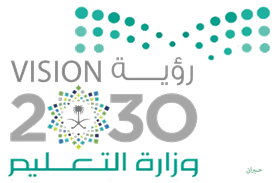 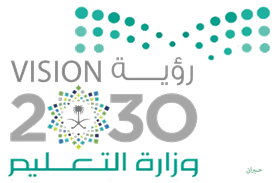 6اليوم الأول / الأحداليوم الثاني / الاثنيناليوم الثالث / الثلاثاءاليوم الرابع / الأربعاءاليوم الخامس / الخميسالسورةالناسالناسالناسالناسالناسالآيةقوله تعالى )) ( المال والبنون زينة الحياة الدنيا )))قوله تعالى )) ( المال والبنون زينة الحياة الدنيا )))قوله تعالى )) ( المال والبنون زينة الحياة الدنيا )))قوله تعالى )) ( المال والبنون زينة الحياة الدنيا )))قوله تعالى )) ( المال والبنون زينة الحياة الدنيا )))الحديثقال النبي ﷺ:  : قال الرسول  ((عن أبي هريرة رضي الله عنه قال جاء رجل إلى رسول الله صلى الله عليه وسلم فقال يا رسول الله من أحق الناس بحسن صحابتي قال أمك قال ثم من قال ثم أمك قال ثم من قال ثم أمك قال ثم من قال ثم أبوك)))  قال النبي ﷺ:  : قال الرسول  ((عن أبي هريرة رضي الله عنه قال جاء رجل إلى رسول الله صلى الله عليه وسلم فقال يا رسول الله من أحق الناس بحسن صحابتي قال أمك قال ثم من قال ثم أمك قال ثم من قال ثم أمك قال ثم من قال ثم أبوك)))  قال النبي ﷺ:  : قال الرسول  ((عن أبي هريرة رضي الله عنه قال جاء رجل إلى رسول الله صلى الله عليه وسلم فقال يا رسول الله من أحق الناس بحسن صحابتي قال أمك قال ثم من قال ثم أمك قال ثم من قال ثم أمك قال ثم من قال ثم أبوك)))  قال النبي ﷺ:  : قال الرسول  ((عن أبي هريرة رضي الله عنه قال جاء رجل إلى رسول الله صلى الله عليه وسلم فقال يا رسول الله من أحق الناس بحسن صحابتي قال أمك قال ثم من قال ثم أمك قال ثم من قال ثم أمك قال ثم من قال ثم أبوك)))  قال النبي ﷺ:  : قال الرسول  ((عن أبي هريرة رضي الله عنه قال جاء رجل إلى رسول الله صلى الله عليه وسلم فقال يا رسول الله من أحق الناس بحسن صحابتي قال أمك قال ثم من قال ثم أمك قال ثم من قال ثم أمك قال ثم من قال ثم أبوك)))  مفهوم اليوممفهوم العائلةتزايد افراد العائلةشجرة عائلة الرسول الرضيع +مراحل نمو الانسانترتيب الطفل في العائلةعرض نشاط الحلقةتقوم المعلمة بألقاء التحية والسؤال عن الأحوال مع ذكر الأسئلة الدينية ثم تسجيل اليوم والشهر والسنة الهجرية ثم تسجيل الحضور والغياب ثم السؤال عن أحوال الطقستعرض المعلمة على الأطفال في لوحة الإعلان مجموعة صور لعوائل مختلفة ثم اسألهم ماذا نسمي هؤلاء الأفراد في الصورة ؟؟ ثم أسألهم مم تتكون العائلة وأبين لهم ان وحدتنا الجديدة أسمها (وحدة العائلة) ثم اطرح عليهم بعض الأسئلة:  مم تتكون عائلتك ؟ كم عدد أفرد عائلتك؟ هل تحب عائلتك؟تقوم المعلمة بألقاء التحية والسؤال عن الأحوال مع ذكر الأسئلة الدينية ثم تسجيل اليوم والشهر والسنة الهجرية ثم تسجيل الحضور والغياب ثم السؤال عن أحوال الطقسنقوم بتريد السورة الخاصة بالوحدة  مع ترديد دعاء الخاص بالوحدة  )ثم  ترديد الحديث قال الرسول  ((عن أبي هريرة رضي الله عنه قال جاء رجل إلى رسول الله صلى الله عليه وسلم فقال يا رسول الله من أحق الناس بحسن صحابتي قال أمك قال ثم من قال ثم أمك قال ثم من قال ثم أمك قال ثم من قال ثم أبوك)))  مع ترديد الآية الدالة على الوحدة وهي قوله تعالى )) ( المال والبنون زينة الحياة الدنيا ))) ثم أسألهم أين نسكن ماهي اسم مدينتنا   ؟ من يسكن معك في المنزل  أخبرهم أن الحديث اليوم سيكون عن أسم العائلة وتطرح عليهم بعض الأسئلة لتساعدهم  على التفكير.... ثم  تلاوة آية الوحدة ،والسورة الخاصة بالوحدة ._ أعرض على الأطفال صورة عائلة وأسألهم. ماذا نسمي هؤلاء ؟     ثم أطلب من الأطفال كل طفل بدوره أن يتحدث عن عائلته مع عرض الصور؟_ هل تحب عائلتك ؟ ولماذا سمي أفراد عائلتك ؟ _هل العوائل مختلفة أم متشابهة ؟ من الذي خلق الأولاد والبنات ؟ اخبر الأطفال بأن لكل عائلة اسم خاص بها وأذكر لهم اسم عائلتي ثم اسم عائلة كل طفل ؟التحدث مع الأطفال عن مفهوم اسم  العائلة انه لكل طفل اسم عائلة خاص به وان العائلة تنقسم إلى من عدد من الأفراد وأن هناك أفراد ذات مجموعات صغيرة وأفراد ذات مجموعات كبيرة وأن العائلة تبدأ بالأم والأب والطفل والطفلان والثلاثة وغيرهاتقوم المعلمة بألقاء التحية والسؤال عن الأحوال مع ذكر الأسئلة الدينية ثم تسجيل اليوم والشهر والسنة الهجرية ثم تسجيل الحضور والغياب ثم السؤال عن أحوال الطقسنقوم بتريد السورة الخاصة بالوحدة  مع ترديد دعاء الخاص بالوحدة  )ثم  ترديد الحديث قال الرسول  ((عن أبي هريرة رضي الله عنه قال جاء رجل إلى رسول الله صلى الله عليه وسلم فقال يا رسول الله من أحق الناس بحسن صحابتي قال أمك قال ثم من قال ثم أمك قال ثم من قال ثم أمك قال ثم من قال ثم أبوك)))  مع ترديد الآية الدالة على الوحدة وهي قوله تعالى )) ( المال والبنون زينة الحياة الدنيا ))) ثم  التحدث مع الأطفال عن  عائلة رسول الله   والتحدث عن نشأة الرسول وعدد أفراده ثم ترك الحرية للأ طفال للتحدث وذكر أفراد عائلة رسول الله وعرض شجرة عائلة الرسول وذكر زوجات الرسول وهم (خديجة ـ ماريه) وأولاده فاطمة رقية زينب أم كلثوم القاسم عبد الله إبراهيمتقوم المعلمة بألقاء التحية والسؤال عن الأحوال مع ذكر الأسئلة الدينية ثم تسجيل اليوم والشهر والسنة الهجرية ثم تسجيل الحضور والغياب ثم السؤال عن أحوال الطقسنقوم بتريد السورة الخاصة بالوحدة  مع ترديد دعاء الخاص بالوحدة  )ثم  ترديد الحديث قال الرسول  ((عن أبي هريرة رضي الله عنه قال جاء رجل إلى رسول الله صلى الله عليه وسلم فقال يا رسول الله من أحق الناس بحسن صحابتي قال أمك قال ثم من قال ثم أمك قال ثم من قال ثم أمك قال ثم من قال ثم أبوك)))  مع ترديد الآية الدالة على الوحدة وهي قوله تعالى )) ( المال والبنون زينة الحياة الدنيا ))) ثم أسألهم مع من تسكن في المنزل يا ....؟ من لديه أخوه وأخوات ؟ وكم عددهم ؟أخبرهم أن الحديث اليوم سيكون مراحل نمو الانسان ..وتطرح عليهم بعض الأسئلة لتساعدهم  على التفكير.... ثم  تلاوة آية الوحدة ،والسورة الخاصة بالوحدة .  ثم أتحدث عن مراحل نمو الانسانثم التحدث مع الأطفال عن مراحل نمو الجنين في رحم أمه ثم التحدث عن أنواع أطعمة الرضيع وذكر اسم كل نوع وذكر أطعمة لا يستطيع الرضيع تناولها وذكر السبب للأطفال التحدث مع الأطفال عن أدواة الرضيع وتسميتها والتحدث عن كيفية التعامل مع الرضيع ويذكر الأطفال كالرضيع في عائلته.نقوم بترديد السورة الخاصة بالوحدة  مع ترديد دعاء الخاص بالوحدة  )ثم  ترديد الحديث قال الرسول  ((عن أبي هريرة رضي الله عنه قال جاء رجل إلى رسول الله صلى الله عليه وسلم فقال يا رسول الله من أحق الناس بحسن صحابتي قال أمك قال ثم من قال ثم أمك قال ثم من قال ثم أمك قال ثم من قال ثم أبوك)))  مع ترديد الآية الدالة على الوحدة وهي قوله تعالى )) ( المال والبنون زينة الحياة الدنيا ))) ثم اسأل عن أسماء الأطفال واحداً واحداً وأكتبها على بطاقة وأعلقها على صدره . أطرح أسئلة عن ترتيب الطفل بين إخوانه وأدوّنها في بطاقة أخرى ، ( الابن الأول – الابن الأوسط – الابن الأخير ) وأعطيه له .- حوار مع الأطفال عن زملائهم الذين يماثلونهم في الترتيب وعدد إخوانه .- يرفع الطفل بطاقته إذا ذكرت ترتيبه بين إخوته . - يتم وضع الأدوات في الركن الخاص بها .هدف اليومأن يتعرف الطفل على مفهوم العائلة.أن يذكر الطفل أفراد عائلته أثناء تقديم النشاطان يعدد الطفل  بعض افراد عائلة الرسول أن يكون الطفل قادراً على يذكر مراحل نمو الانسان .يذكر الطفل ترتيبه في العائلة يبين عدد أخوته.الوسائل والأدواتعنوان الوحدة مكبر – لوحة الاعلانبطاقات مصورة لتزايد أفراد العائلةالأطفال ـ المعلمة  - بطاقة لأسماء عائلة الرسول   الأطفال ـ المعلمة ـ ـ صور عن مراحل نمو الانسان ـ  الجهاز الكمبيوتر بطاقات لأسماء الطفل – بطاقات ( الأول - الأوسط  -  الأخير )اللعب في الخارجلعبة الإرشادات الهدف :  ان يتبع الطفل إرشادات المعلمة مكان اللعب /الصالة2اللعبة :الركض باتجاهات وسرعات مختلفةالهدف :  ان يتبع الطفل ارشادات اللعب ان يقوم الطفل بتحريك جميع عضلاته الكبيرة والصغيرةمكان اللعب/ الساحة الداخلية بيت الكوراللعبة :لعب حر الهدف :  ان يلتزم الطفل بقوانين اللعب في الخارج مكان اللعب/ صالة المرح الساحة الداخليةاللعبة : لعبة بر وبحرالهدف :   ان يقفز الطفل بكلتا ساقيه  حسب توجيهات المعلمةمكان اللعب/ المروراللعبة :لعبة إصابة الهدف الهدف ان يتمكن الطفل من إصابة الهدف     مكان اللعب/الساحة الخارجيةالوسائل والأدواتالمعلمة /الأطفال الأطفال /المعلمةالأطفال /المعلمةالأطفال /المعلمة/حلقات دائريةالأطفال /المعلمة/كرات الوجبة الغذائيةالوجبة الرئيسية للطفل/ المحضرة في المنزل الوجبة الرئيسية للطفل/ المحضرة في المنزل الوجبة الرئيسية للطفل/ المحضرة في المنزل الوجبة الرئيسية للطفل/ المحضرة في المنزل الوجبة الرئيسية للطفل/ المحضرة في المنزل وسائل الوجبةالمعلمة/الأطفال/عصير/ساندويتش/سفرة /سلات عصير سلات الخبزالمعلمة/الأطفال/عصير /ساندويتش/سفرة سلات عصير /سلات الخبزالمعلمة/الأطفال/عصير /ساندويتش/سفرة سلات عصير سلات الخبزالمعلمة/الأطفال/عصير /ساندويتش/سفرة سلات عصير سلات الخبزالمعلمة/الأطفال/عصير /ساندويتش/سفرة سلات عصير سلات الخبزاللعب الحر في الأركاناركان تعليمية ثابته /الركن الادراكي  تنظيم برم وطرق وفك وتركيبالركن الفني / عمال الأطفال في لوحة الإعلان التخطيط   /أوراق عمل للحرفركن البحث والاكتشاف/أشياء احضرها الطفل من منزله ركن المكتبة صورعن الوحدة /بطاقات تتعلق بالأصحاب ركن التخطيط/اعمال تدعم تعلم الحرف ركن البناء والهدم/ استثمار المواقف التي تحدث للأطفال أثناء اللعب لدعم المفاهيم الرياضية ركن التعايش الأسري:-تضع المعلمة مطبخ وغرفة طعام وتضع أدوات خاصة   الركن المصاحب/  غرفة الرضيع اركان تعليمية ثابته /اركان تعليمية ثابته /الركن الادراكي /  تتصنيف /ضع المعلمة بطاقات تصنف تبعا للحرفالركن الفني/ رسم حر بألوان الفلو ماستر على ورق أبيض+ لصق صور للأفراد العائلة التخطيط/ / كتابة أوراق العمل الخاصة بالحرفركن البحث والاكتشاف/فحص أشياء احضرها الطفل من منزله اركان تعليمية متحركةاركان تعليمية وقتية  /الركن المصاحب/  ركن الرضيعاركان تعليمية ثابته /الركن الادراكي /  تصنيف أدوات يستعملها أفراد العائلةالركن الفني/  عمل دمية من الأكياس الورقية التخطيط/ / كتابة أوراق العمل الخاصة بالحرفركن البحث والاكتشاف/وضع صندوق اللمس اركان تعليمية متحركةاركان تعليمية وقتية  /الركن المصاحب/  ركن الرضيعاركان تعليمية ثابته /الركن الادراكي /  يصنف الطفل أشياء يستعملها الكبار واشياء يستعملها الصغارالركن الفني/  يستعمل الورق المقوى لعمل مصابيح ركن البحث والاكتشاف/فحص أدوات الطفل الرضيع مع غذائه التخطيط / كتابة أوراق العمل الخاصة بالرقماركان تعليمية متحركة اركان تعليمية وقتية  /الركن المصاحب/ ركن الرضيعاركان تعليمية ثابته /الركن الادراكي /  اشكال هندسية التخطيط أوراق عمل شكل 4 ص30الركن الفني / صور لذكور واناثركن البحث والاكتشاف/أدوات الرضيع وغذائهاركان تعليمية متحركةاركان تعليمية وقتية  الركن المصاحب/  أدوات غرفة الرضيعوسائل اللعب الحر في الأركاناركان تعليمية ثابته /الركن الادراكي  أدوات  برم وطرق وفك وتركيبالركن الفني / عمال الأطفال في لوحة الإعلان التخطيط   /أوراق عمل للحرفركن البحث والاكتشاف/أشياء احضرها الطفل من منزله ركن المكتبة صورعن الوحدة /بطاقات تتعلق بالأصحاب ركن التخطيط/اعمال تدعم تعلم الحرف ركن البناء والهدم/ استثمار المواقف التي تحدث للأطفال أثناء اللعب لدعم المفاهيم الرياضية ركن التعايش الأسري:-أدوات ركن المطبخ   الركن المصاحب/  أدوات غرفة الرضيع اركان تعليمية ثابته /الركن الادراكي /  تتصنيف /ضع المعلمة بطاقات تصنف تبعا للحرفالركن الفني/ رسم حر بألوان الفلو ماستر على ورق أبيض+ لصق صور للأفراد العائلة التخطيط/ / كتابة أوراق العمل الخاصة بالحرفركن البحث والاكتشاف/فحص أشياء احضرها الطفل من منزله اركان تعليمية متحركةاركان تعليمية وقتية  /الركن المصاحب/  ركن الرضيع      /اركان تعليمية ثابته /الركن الادراكي /   أدوات يستعملها أفراد العائلةالركن الفني / أكياس ورقيه/ صمغ /خيوط/ عيونالتخطيط أوراق عمل شكل 4 ص30 ركن البحث والاكتشاف/صندوق اللمس  اركان تعليمية متحركةاركان تعليمية وقتية  /الركن المصاحب/  أدوات غرفة الرضيعاركان تعليمية ثابته /الركن الادراكي /  أشياء يستعملها الكبار والصغارالركن الفني / أوراق مستطيلة  مقصوصةالتخطيط أوراق عمل شكل 4 ص30 ركن البحث والاكتشاف/أدوات الرضيع وغذائهاركان تعليمية متحركةاركان تعليمية وقتية الركن المصاحب/  أدوات غرفة الرضيعاركان تعليمية ثابته /الركن الادراكي /  اشكال هندسية يصنفها الطفل حسب خاصية واحدة او اكثرالركن الفني / قص صور من مجلات للذكور والإناث التخطيط/  كتابة أوراق العمل الخاصة بالرقمركن البحث والاكتشاف/فحص أدوات الطفل الرضيع مع غذائه اركان تعليمية متحركةاركان تعليمية وقتية  /الركن المصاحب/  ركن الرضيع             اللقاء الأخيرعرض الاعمال نشيد / بابا نشيد / محمد نبنا  اخي الصغير نشيد يارب وسائل اللقاء الأخيرالأطفال ـ المعلمة ـ اعمال الاطفالالأطفال ـ المعلمة ـ لوحة ـ صور عن العائلة  ــ الجهاز الكمبيوترالأطفال ـ المعلمة ـ كلمات الانشودةالمعلمة    الاطفال     المحمول  صورالأطفال ـ المعلمة ـ كلمات الانشودة   6اليومالسادس   / الأحداليوم االسابع  / الاثنيناليوم الثامن  / الثلاثاءاليوم التاسع  / الأربعاءاليوم االعاشر  / الخميسالسورةالمسدالمسدالمسدالمسدالمسدالآيةقوله تعالى )) ( المال والبنون زينة الحياة الدنيا )))قوله تعالى )) ( المال والبنون زينة الحياة الدنيا )))قوله تعالى )) ( المال والبنون زينة الحياة الدنيا )))قوله تعالى )) ( المال والبنون زينة الحياة الدنيا )))قوله تعالى )) ( المال والبنون زينة الحياة الدنيا )))الحديثقال النبي ﷺ:  : قال الرسول  ((عن أبي هريرة رضي الله عنه قال جاء رجل إلى رسول الله صلى الله عليه وسلم فقال يا رسول الله من أحق الناس بحسن صحابتي قال أمك قال ثم من قال ثم أمك قال ثم من قال ثم أمك قال ثم من قال ثم أبوك)))  قال النبي ﷺ:  : قال الرسول  ((عن أبي هريرة رضي الله عنه قال جاء رجل إلى رسول الله صلى الله عليه وسلم فقال يا رسول الله من أحق الناس بحسن صحابتي قال أمك قال ثم من قال ثم أمك قال ثم من قال ثم أمك قال ثم من قال ثم أبوك)))  قال النبي ﷺ:  : قال الرسول  ((عن أبي هريرة رضي الله عنه قال جاء رجل إلى رسول الله صلى الله عليه وسلم فقال يا رسول الله من أحق الناس بحسن صحابتي قال أمك قال ثم من قال ثم أمك قال ثم من قال ثم أمك قال ثم من قال ثم أبوك)))  قال النبي ﷺ:  : قال الرسول  ((عن أبي هريرة رضي الله عنه قال جاء رجل إلى رسول الله صلى الله عليه وسلم فقال يا رسول الله من أحق الناس بحسن صحابتي قال أمك قال ثم من قال ثم أمك قال ثم من قال ثم أمك قال ثم من قال ثم أبوك)))  قال النبي ﷺ:  : قال الرسول  ((عن أبي هريرة رضي الله عنه قال جاء رجل إلى رسول الله صلى الله عليه وسلم فقال يا رسول الله من أحق الناس بحسن صحابتي قال أمك قال ثم من قال ثم أمك قال ثم من قال ثم أمك قال ثم من قال ثم أبوك)))  مفهوم اليومأدوار العائلة +ملابس افراد العائلةاداب التعامل مع افراد العائلةعائلات الشعوبعوائل الحيوانات مراجعة على ماسبق عرض نشاط الحلقةتقوم المعلمة بالقاء التحية والسوال عن الأحوال مع ذكر الأسئلة الدينية ثم تسجيل اليوم والشهر والسنة الهجرية ثم تسجيل الحضور والغياب ثم السؤال عن أحوال الطقسنقوم بتريد السورة الخاصة بالوحدة  مع ترديد دعاء الخاص بالوحدة  )ثم  ترديد الحديث قال الرسول  ((عن أبي هريرة رضي الله عنه قال جاء رجل إلى رسول الله صلى الله عليه وسلم فقال يا رسول الله من أحق الناس بحسن صحابتي قال أمك قال ثم من قال ثم أمك قال ثم من قال ثم أمك قال ثم من قال ثم أبوك)))  مع ترديد الآية الدالة على الوحدة وهي قوله تعالى )) ( المال والبنون زينة الحياة الدنيا ))) ثم أسألهم ماذا ترتدي يا    ....؟ هل تستطيع ارتداء ملابس صديقتك  ؟أخبرهم أن الحديث اليوم سيكون عن   أدوار أفراد العائلة + ملابس العائلة ..وتطرح عليهم بعض الأسئلة لتساعدهم  على التفكير.... ثم  تلاوة آية الوحدة ،والسورة الخاصة بالوحدة .ثم التحدث مع الأطفال عن أدوار أفراد العائلة داخل وخارج المنزل مثل(أم تطهو الطعام ـ جدة تعجن ـ أب يحمل جهاز ـ ابن يساعد أباه ....الخ)ثم نقوم بعرض صور لأدوار أفراد العائلة وأطلب من الأطفال التحدث عن كل دور وربط هذي الأدوار بأدوار أفراد عائلته وعرض صورة لمنزل وأطلب من الأطفال التحدث عن الأدوار خارج وداخل المنزل.  تقوم المعلمة بالقاء التحية والسوال عن الأحوال مع ذكر الأسئلة الدينية ثم تسجيل اليوم والشهر والسنة الهجرية ثم تسجيل الحضور والغياب ثم السؤال عن أحوال الطقسنقوم بتريد السورة الخاصة بالوحدة  مع ترديد دعاء الخاص بالوحدة  )ثم  ترديد الحديث قال الرسول  ((عن أبي هريرة رضي الله عنه قال جاء رجل إلى رسول الله صلى الله عليه وسلم فقال يا رسول الله من أحق الناس بحسن صحابتي قال أمك قال ثم من قال ثم أمك قال ثم من قال ثم أمك قال ثم من قال ثم أبوك)))  مع ترديد الآية الدالة على الوحدة وهي قوله تعالى )) ( المال والبنون زينة الحياة الدنيا ))) ثم  أسألهم من تحب يا  ....؟ كيف نساعدهم ؟ ؟ أخبرهم أن الحديث اليوم سيكون عن  آداب التعامل مع أفراد العائلة ..وتطرح عليهم بعض الأسئلة لتساعدهم  على التفكير   ثم تلاوة آية الوحدة ،والسورة الخاصة بالوحدة .أوضح للطفل آداب تعامل أفراد العائلة مع بعضهم مع ذكر بعض الآيات والأحاديث التي تحث على ذلك ؟بماذا أمرنا الله سبحانه وتعالى كيف نطيع والدينا ؟أعرض على الأطفال صور توضح بعض أدوات التعامل مع أفراد العائلة وأسألهم حولها ماذا يفعل الأولاد في الصورة ؟ هل تحب مساعدة الأب والأم ؟ولماذا ؟كيف تتحدث مع الأكبر منك سناً؟ بماذا تشعر وأنت تساعد جدك أو جدتك ؟لو أردت شيئاً من العاملة المنزلية ( الشغالة ) أو السائق كيف تطلبه؟ لماذا تعامل العاملين في المنزل كأفراد العائلة ؟تقوم المعلمة بالقاء التحية والسوال عن الأحوال مع ذكر الأسئلة الدينية ثم تسجيل اليوم والشهر والسنة الهجرية ثم تسجيل الحضور والغياب ثم السؤال عن أحوال الطقس نقوم بتريد السورة الخاصة بالوحدة  مع ترديد دعاء الخاص بالوحدة  )ثم  ترديد الحديث قال الرسول  ((عن أبي هريرة رضي الله عنه قال جاء رجل إلى رسول الله صلى الله عليه وسلم فقال يا رسول الله من أحق الناس بحسن صحابتي قال أمك قال ثم من قال ثم أمك قال ثم من قال ثم أمك قال ثم من قال ثم أبوك)))  مع ترديد الآية الدالة على الوحدة وهي قوله تعالى )) ( المال والبنون زينة الحياة الدنيا ))) ثم أسأل الاطفال ماديننا  وما كتابنا ومن هو نبينا  يا ترى هل نحن الوحيدون نعيش في عائلة من مما تتكون ما رائيكم ان نتعرف عليهم اليوم  ؟ أخبرهم أن الحديث اليوم سيكون عن    عائلات الشعوب ..وتطرح عليهم بعض الأسئلة لتساعدهم  على التفكير ثم  تلاوة آية الوحدة ،والسورة الخاصة بالوحدة . ثم التحدث مع الأطفال وجود عائلات من الشعوب المختلفة وأن لكل شعب عادات وتقاليد ولغة وثياب وطعام مختلف عن الأخر ثم عرض الشريط المرئي للعائلات والشعوب المختلفة ثم الحوار مع الأطفال حول أوجه الشبه والاختلاف بين الشعوب المختلفة.ثم اعرض عليهم التمرين الإدراكي واشرحه لهم ثم أضعه في ركن القراءة والكتابة لتنفيذه في الأركان ثم اطلب من الأطفال وضع الأدوات في ركن الاكتشاف  ثم كفارة المجلس  ثم الاستعداد للخروج للعبتقوم المعلمة بالقاء التحية والسوال عن الأحوال مع ذكر الأسئلة الدينية ثم تسجيل اليوم والشهر والسنة الهجرية ثم تسجيل الحضور والغياب ثم السؤال عن أحوال الطقسنقوم بتريد السورة الخاصة بالوحدة  مع ترديد دعاء الخاص بالوحدة  )ثم  ترديد الحديث قال الرسول  ((عن أبي هريرة رضي الله عنه قال جاء رجل إلى رسول الله صلى الله عليه وسلم فقال يا رسول الله من أحق الناس بحسن صحابتي قال أمك قال ثم من قال ثم أمك قال ثم من قال ثم أمك قال ثم من قال ثم أبوك)))  مع ترديد الآية الدالة على الوحدة وهي قوله تعالى )) ( المال والبنون زينة الحياة الدنيا ))) ثماتحدث مع الاطفال ان لكل منا عائلته وأخبرهم أن الحيوانات ايضا لها عائلة تنتمي اليهاأخبرهم أن الحديث اليوم سيكون عن عوائل الحيوانات ..وتطرح عليهم بعض الأسئلة لتساعدهم  على التفكير.... ثم  تلاوة آية الوحدة ،والسورة الخاصة بالوحدة .للحيوانات عائلة أيضاً فأم الحيوان تلده وأنثى الطير تبيض بيضة ترقد فوقها أو تدفنها في الرمل حتى تفقس ثم ترعى صغارها وتطعمهم وتحميهم حتى يكبروا ويعتمدوا على أنفسهم ._ عرض صور أقفاص بعض الحيوانات .تقوم المعلمة بالقاء التحية والسوال عن الأحوال مع ذكر الأسئلة الدينية ثم تسجيل اليوم والشهر والسنة الهجرية ثم تسجيل الحضور والغياب ثم السؤال عن أحوال الطقسنقوم بتريد السورة الخاصة بالوحدة  مع ترديد دعاء الخاص بالوحدة  )ثم  ترديد الحديث قال الرسول  ((عن أبي هريرة رضي الله عنه قال جاء رجل إلى رسول الله صلى الله عليه وسلم فقال يا رسول الله من أحق الناس بحسن صحابتي قال أمك قال ثم من قال ثم أمك قال ثم من قال ثم أمك قال ثم من قال ثم أبوك)))  مع ترديد الآية الدالة على الوحدة وهي قوله تعالى )) ( المال والبنون زينة الحياة الدنيا ))) ثم اتحدث مع الاطفال ان لكل منا عائلته وكل منا يحب عائلته  وخبرهم أن اليوم هو نهاية وحدة العائلة  ..وتطرح عليهم بعض الأسئلة لتساعدهم  على التفكير ومراجعة الأنشطة . محادثة مع الأطفال حول الأنشطة والخبرات التي مرت عليهم خلال الوحدة.  ثم كفارة المجلس  ثم الاستعداد للخروج للعبهدف اليومأن يكون الطفل قادراً على أن يذكر دوره في العائلة ويميز الملابس الخاصة به وبعائلتهأن يكون الطفل قادراً على أن  يستنتج أن الدين الإسلامي حث على آداب التعامل مع أفراد العائلةأن يكون الطفل قادراً على أن  يميز بين عائلات الشعوب .أن يكون الطفل قادراً على  يصنف الحيوانات التي أمامه إلى حيوانات تلد وحيوانات تبيض .أن يسترجع بعضا مما تم اخذه في الوحدة الوسائل والأدواتبطاقات مصوره  ملابس للعائلة +ادوارهمالأطفال ـ المعلمة ـ صور عن أفراد العائلةـ الجهاز الكمبيوترالأطفال ـ المعلمة ـ صور ـ الجهاز الكمبيوترالأطفال ـ المعلمة ــ صور الجهاز الكمبيوتر الأطفال ـ المعلمة ـ ـ صور عن العائلة ـ ـ الجهاز الكمبيوتراللعب في الخارجاللعبة :لعبة القفز بالحبل الهدف :  أن يقفز الطفل بكلتا ساقيه مكان اللعب /الصالة2اللعبة :لعبة التعرف على أسم  الطفل داخل الحلقات.الهدف :معرفة أسماء الطفل  مكان اللعب / الساحة الداخلية اللعبة :يمشي الأطفال على سجادة التوازن بخط مستقيم الهدف :  ان يمشي بتوازن على خط مستقيم   مكان اللعب /صالة المرح مكان اللعب / صالة المرح /الساحة الداخلية            اللعبة :لعبة العائلة للحيوانات بحيث يمثل ثلاثة أطفال دور الأم والأب وهكذا المرور الهدف :  أن يمثل دور افراد العائلة ويستمع بهمكان اللعب /المرور اللعبة :القفز من قوق شيء مرتفع الهدف :  أن يتمكن الطفل من القفز بثباتمكان اللعب / الساحة الخارجيةالوسائل والأدواتالمعلمة/ الأطفال /حبالالأطفال /المعلمة/حلقات بطاقات أسماء الاطفالالأطفال /المعلمة/سجادالأطفال /المعلمةالأطفال /المعلمة/وسائل اللعبة التي تختارها المعلمةالوجبة الغذائيةالوجبة الرئيسية للطفل/ المحضرة في المنزل الوجبة الرئيسية للطفل/ المحضرة في المنزل الوجبة الرئيسية للطفل/ المحضرة في المنزل الوجبة الرئيسية للطفل/ المحضرة في المنزل الوجبة الرئيسية للطفل/ المحضرة في المنزل وسائل الوجبةالمعلمة/الأطفال/عصير/ساندويتش/سفرة /سلات عصير سلات الخبزالمعلمة/الأطفال/عصير /ساندويتش/سفرة سلات عصير /سلات الخبزالمعلمة/الأطفال/عصير /ساندويتش/سفرة سلات عصير سلات الخبزالمعلمة/الأطفال/عصير /ساندويتش/سفرة سلات عصير سلات الخبزالمعلمة/الأطفال/عصير /ساندويتش/سفرة سلات عصير سلات الخبزاللعب الحر في الأركاناركان تعليمية ثابته / الركن الادراكي    تصنيف  الوان وملابس بحجام معينة / الركن الفني/    رسم حرالتخطيط /  كتابة أوراق العمل الخاصة بالحرفركن البحث والاكتشاف/فحص ملابس وأقمشة للعائلة اركان تعليمية متحركة  اركان تعليمية وقتية  /الركن المصاحب  ركن الرضيعاركان تعليمية ثابته /الركن الادراكي /  بطاقات او مجسمات تسلسل لأفراد العائلة الركن الفني/  أوراق / صمغ / خامات مختلفةالتخطيط/    أوراق العمل الخاصة بالحرفركن البحث والاكتشاف/اوعيه / أشياء تذوب أشياء لا تذوب/ماء /ملعقةاركان تعليمية متحركةاركان تعليمية وقتية  الركن المصاحب/  أدوات غرفة الرضيعاركان تعليمية ثابته /الركن الادراكي /  /   تسلسل أطوال مختلفةالركن الفني/  أوراق /الوان/خيوط /مصاصالتخطيط  أوراق العمل الخاصة بالحرف  ركن البحث والاكتشاف/اوعيه / أشياء تذوب أشياء لا تذوب/ماء /ملعقة اركان تعليمية متحركةاركان تعليمية وقتية  /الركن المصاحب/  أدوات غرفة الرضيعاركان تعليمية ثابته /الركن الادراكي أدوات   بطاقات لعوائل الحيوانات  الركن الفني/  أوراق /قش /عائلة عصفورالتخطيط  أوراق العمل الخاصة بالرقمركن البحث والاكتشاف/علب مملوءة بالرمل  متفاوت الاوزان /ميزانركن البحث والاكتشاف/ملابس للبعض الشعوباركان تعليمية متحركةاركان تعليمية وقتية  /الركن المصاحب/  أدوات غرفة الرضيعاركان تعليمية ثابته /   ركن التعبير الفني:-عجين فرادات قطاعات  / طباعة ركن البحث الإكتشاف:-تطابق اصوات مختلفة ركن الإدراكي:تسلسل عدد   ركن المكتبة/وضع جهاز تسجيل ركن التخطيطكتابة اسمع على الرمل ركن البناء والهدم/ استثمار المواقف التي تحدث للأطفال أثناء اللعب لدعم المفاهيم الرياضية ركن التعايش الأسري:-تضع المعلمة مطبخ وغرفة طعام وتضع أدوات ادوات خاصة /فناجين قهوة وشاهي   الركن المصاحب/ مقهى ومطعم الاصحاب  الثلج يتحول الى سائلوسائل اللعب الحر في الأركاناركان تعليمية ثابته / الركن الادراكي /   وملابس بحجام  والوان معينة الركن الفني/  أوراق /الوانالتخطيط   / أوراق العمل الخاصة بالحرفركن البحث والاكتشاف/ملابس وأقمشة للعائلة  اركان تعليمية متحركةاركان تعليمية وقتية  /الركن المصاحب/  أدوات غرفة الرضيعاركان تعليمية ثابته /الركن الادراكي /  تسلسل لأفراد العائلةالركن الفني/   تلصيق خامات مختلفةالتخطيط/  كتابة أوراق العمل الخاصة بالحرفركن البحث والاكتشاف/تجربة يذوب ولا يذوب   اركان تعليمية متحركةاركان تعليمية وقتية  /الركن المصاحب/  ركن الرضيع/اركان تعليمية ثابته /الركن الادراكي  تسلسل أطوال مختلفة الركن الفني/ دهان + عمل سورا من مصاصات العصير    التخطيط/  كتابة أوراق العمل الخاصة بالحرفركن البحث والاكتشاف/تجربة يذوب ولا يذوب   اركان تعليمية متحركةاركان تعليمية وقتية  /الركن المصاحب/  ركن الرضيعاركان تعليمية ثابته /الركن الادراكي /   تصنيف بطاقات لعوائل الحيوانات  الركن الفني/   عمل عش ولصق علية عائلة العصفورالتخطيط  كتابة أوراق العمل الخاصة بالحرفركن البحث والاكتشاف/اضافة ملابس للبعض الشعوب اركان تعليمية متحركةاركان تعليمية وقتية  /الركن المصاحب/  ركن الرضيع اركان تعليمية ثابته /ركن التعبير الفني:-عجين /قطاعات /كولاج مختلف /مقص صمغ /ورق ركن البحث الإكتشاف:- مسجل ركن الإدراكي:بطاقات ركن المكتبة جهاز تسجيل ركن التخطيط رمل / صحون ركن البناء والهدم/ مكعبات /نماذج البناء /اكسسواراتركن التعايش الأسري:-تضع المعلمة مطبخ وغرفة طعام وتضع أدوات ادوات خاصة /فناجين قهوة وشاهي   الركن المصاحب/ قماش ومركب وملابس صيد واسماك                    اللقاء الأخيرلعبة مدا يداك والمسني نشيد جدي نشيد ابي وأمي  قصة زحلف الشجاعمراجعة الاناشيد السابقة وسائل اللقاء الأخيرالأطفال ـ المعلمةالمعلمة ـ الاطفال    -احداث القصة  -عرض للأحداث القصة-   المعلمة    -الاطفال    - المحمولـ   المعلمة  ـ الاطفال  -المحمول - صورالاطفال  ـ المعلمة ـ كلمات الانشودةاسم الوحدةاسم الوحدةوحدة  العائلةاسم النشاطالحلقةالحلقة مفهوم العائلة اليومالاحدالتاريخ29/1/1441هـالمستوىالثالثالهدف من النشاطالهدف من النشاطفي نهاية النشاط يكون الطفل قادرا على :* أن يتعرف الطفل على مفهوم العائلة.*أن يسمي الطفل الوحدة الجديدة. *أن يعدد الطفل أفرد العائلة.في نهاية النشاط يكون الطفل قادرا على :* أن يتعرف الطفل على مفهوم العائلة.*أن يسمي الطفل الوحدة الجديدة. *أن يعدد الطفل أفرد العائلة.في نهاية النشاط يكون الطفل قادرا على :* أن يتعرف الطفل على مفهوم العائلة.*أن يسمي الطفل الوحدة الجديدة. *أن يعدد الطفل أفرد العائلة.في نهاية النشاط يكون الطفل قادرا على :* أن يتعرف الطفل على مفهوم العائلة.*أن يسمي الطفل الوحدة الجديدة. *أن يعدد الطفل أفرد العائلة.في نهاية النشاط يكون الطفل قادرا على :* أن يتعرف الطفل على مفهوم العائلة.*أن يسمي الطفل الوحدة الجديدة. *أن يعدد الطفل أفرد العائلة.في نهاية النشاط يكون الطفل قادرا على :* أن يتعرف الطفل على مفهوم العائلة.*أن يسمي الطفل الوحدة الجديدة. *أن يعدد الطفل أفرد العائلة.في نهاية النشاط يكون الطفل قادرا على :* أن يتعرف الطفل على مفهوم العائلة.*أن يسمي الطفل الوحدة الجديدة. *أن يعدد الطفل أفرد العائلة.في نهاية النشاط يكون الطفل قادرا على :* أن يتعرف الطفل على مفهوم العائلة.*أن يسمي الطفل الوحدة الجديدة. *أن يعدد الطفل أفرد العائلة.في نهاية النشاط يكون الطفل قادرا على :* أن يتعرف الطفل على مفهوم العائلة.*أن يسمي الطفل الوحدة الجديدة. *أن يعدد الطفل أفرد العائلة.المواد والأدواتالمواد والأدواتعنوان الوحدة مكبر – لوحة الاعلانعنوان الوحدة مكبر – لوحة الاعلانعنوان الوحدة مكبر – لوحة الاعلانعنوان الوحدة مكبر – لوحة الاعلانعنوان الوحدة مكبر – لوحة الاعلانعنوان الوحدة مكبر – لوحة الاعلانعنوان الوحدة مكبر – لوحة الاعلانعنوان الوحدة مكبر – لوحة الاعلانعنوان الوحدة مكبر – لوحة الاعلانعرض النشاطالتمهيد 5 / دتقوم المعلمة بألقاء التحية والسؤال عن الأحوال مع ذكر الأسئلة الدينية ثم تسجيل اليوم والشهر والسنة الهجرية ثم تسجيل الحضور والغياب ثم السؤال عن أحوال الطقستقوم المعلمة بألقاء التحية والسؤال عن الأحوال مع ذكر الأسئلة الدينية ثم تسجيل اليوم والشهر والسنة الهجرية ثم تسجيل الحضور والغياب ثم السؤال عن أحوال الطقستقوم المعلمة بألقاء التحية والسؤال عن الأحوال مع ذكر الأسئلة الدينية ثم تسجيل اليوم والشهر والسنة الهجرية ثم تسجيل الحضور والغياب ثم السؤال عن أحوال الطقستقوم المعلمة بألقاء التحية والسؤال عن الأحوال مع ذكر الأسئلة الدينية ثم تسجيل اليوم والشهر والسنة الهجرية ثم تسجيل الحضور والغياب ثم السؤال عن أحوال الطقستقوم المعلمة بألقاء التحية والسؤال عن الأحوال مع ذكر الأسئلة الدينية ثم تسجيل اليوم والشهر والسنة الهجرية ثم تسجيل الحضور والغياب ثم السؤال عن أحوال الطقستقوم المعلمة بألقاء التحية والسؤال عن الأحوال مع ذكر الأسئلة الدينية ثم تسجيل اليوم والشهر والسنة الهجرية ثم تسجيل الحضور والغياب ثم السؤال عن أحوال الطقستقوم المعلمة بألقاء التحية والسؤال عن الأحوال مع ذكر الأسئلة الدينية ثم تسجيل اليوم والشهر والسنة الهجرية ثم تسجيل الحضور والغياب ثم السؤال عن أحوال الطقستقوم المعلمة بألقاء التحية والسؤال عن الأحوال مع ذكر الأسئلة الدينية ثم تسجيل اليوم والشهر والسنة الهجرية ثم تسجيل الحضور والغياب ثم السؤال عن أحوال الطقستقوم المعلمة بألقاء التحية والسؤال عن الأحوال مع ذكر الأسئلة الدينية ثم تسجيل اليوم والشهر والسنة الهجرية ثم تسجيل الحضور والغياب ثم السؤال عن أحوال الطقسعرض النشاطبدء النشاط 15/ دتعرض المعلمة على الأطفال في لوحة الإعلان مجموعة صور لعوائل مختلفة ثم اسألهم ماذا نسمي هؤلاء الأفراد في الصورة ؟؟ ثم أسألهم مم تتكون العائلة وأبين لهم ان وحدتنا الجديدة أسمها (وحدة العائلة) ثم اطرح عليهم بعض الأسئلة:  مم تتكون عائلتك ؟ كم عدد أفرد عائلتك؟ هل تحب عائلتك؟تعرض المعلمة على الأطفال في لوحة الإعلان مجموعة صور لعوائل مختلفة ثم اسألهم ماذا نسمي هؤلاء الأفراد في الصورة ؟؟ ثم أسألهم مم تتكون العائلة وأبين لهم ان وحدتنا الجديدة أسمها (وحدة العائلة) ثم اطرح عليهم بعض الأسئلة:  مم تتكون عائلتك ؟ كم عدد أفرد عائلتك؟ هل تحب عائلتك؟تعرض المعلمة على الأطفال في لوحة الإعلان مجموعة صور لعوائل مختلفة ثم اسألهم ماذا نسمي هؤلاء الأفراد في الصورة ؟؟ ثم أسألهم مم تتكون العائلة وأبين لهم ان وحدتنا الجديدة أسمها (وحدة العائلة) ثم اطرح عليهم بعض الأسئلة:  مم تتكون عائلتك ؟ كم عدد أفرد عائلتك؟ هل تحب عائلتك؟تعرض المعلمة على الأطفال في لوحة الإعلان مجموعة صور لعوائل مختلفة ثم اسألهم ماذا نسمي هؤلاء الأفراد في الصورة ؟؟ ثم أسألهم مم تتكون العائلة وأبين لهم ان وحدتنا الجديدة أسمها (وحدة العائلة) ثم اطرح عليهم بعض الأسئلة:  مم تتكون عائلتك ؟ كم عدد أفرد عائلتك؟ هل تحب عائلتك؟تعرض المعلمة على الأطفال في لوحة الإعلان مجموعة صور لعوائل مختلفة ثم اسألهم ماذا نسمي هؤلاء الأفراد في الصورة ؟؟ ثم أسألهم مم تتكون العائلة وأبين لهم ان وحدتنا الجديدة أسمها (وحدة العائلة) ثم اطرح عليهم بعض الأسئلة:  مم تتكون عائلتك ؟ كم عدد أفرد عائلتك؟ هل تحب عائلتك؟تعرض المعلمة على الأطفال في لوحة الإعلان مجموعة صور لعوائل مختلفة ثم اسألهم ماذا نسمي هؤلاء الأفراد في الصورة ؟؟ ثم أسألهم مم تتكون العائلة وأبين لهم ان وحدتنا الجديدة أسمها (وحدة العائلة) ثم اطرح عليهم بعض الأسئلة:  مم تتكون عائلتك ؟ كم عدد أفرد عائلتك؟ هل تحب عائلتك؟تعرض المعلمة على الأطفال في لوحة الإعلان مجموعة صور لعوائل مختلفة ثم اسألهم ماذا نسمي هؤلاء الأفراد في الصورة ؟؟ ثم أسألهم مم تتكون العائلة وأبين لهم ان وحدتنا الجديدة أسمها (وحدة العائلة) ثم اطرح عليهم بعض الأسئلة:  مم تتكون عائلتك ؟ كم عدد أفرد عائلتك؟ هل تحب عائلتك؟تعرض المعلمة على الأطفال في لوحة الإعلان مجموعة صور لعوائل مختلفة ثم اسألهم ماذا نسمي هؤلاء الأفراد في الصورة ؟؟ ثم أسألهم مم تتكون العائلة وأبين لهم ان وحدتنا الجديدة أسمها (وحدة العائلة) ثم اطرح عليهم بعض الأسئلة:  مم تتكون عائلتك ؟ كم عدد أفرد عائلتك؟ هل تحب عائلتك؟تعرض المعلمة على الأطفال في لوحة الإعلان مجموعة صور لعوائل مختلفة ثم اسألهم ماذا نسمي هؤلاء الأفراد في الصورة ؟؟ ثم أسألهم مم تتكون العائلة وأبين لهم ان وحدتنا الجديدة أسمها (وحدة العائلة) ثم اطرح عليهم بعض الأسئلة:  مم تتكون عائلتك ؟ كم عدد أفرد عائلتك؟ هل تحب عائلتك؟الأسئلة المثيرة للتفكيرالأسئلة المثيرة للتفكيرس1: ما اسم وحدتنا؟س2: مم تتكون عائلتك؟س3: كم عدد أفراد عائلتك؟س4: هل تحب عائلتك؟س1: ما اسم وحدتنا؟س2: مم تتكون عائلتك؟س3: كم عدد أفراد عائلتك؟س4: هل تحب عائلتك؟س1: ما اسم وحدتنا؟س2: مم تتكون عائلتك؟س3: كم عدد أفراد عائلتك؟س4: هل تحب عائلتك؟س1: ما اسم وحدتنا؟س2: مم تتكون عائلتك؟س3: كم عدد أفراد عائلتك؟س4: هل تحب عائلتك؟س1: ما اسم وحدتنا؟س2: مم تتكون عائلتك؟س3: كم عدد أفراد عائلتك؟س4: هل تحب عائلتك؟س1: ما اسم وحدتنا؟س2: مم تتكون عائلتك؟س3: كم عدد أفراد عائلتك؟س4: هل تحب عائلتك؟س1: ما اسم وحدتنا؟س2: مم تتكون عائلتك؟س3: كم عدد أفراد عائلتك؟س4: هل تحب عائلتك؟س1: ما اسم وحدتنا؟س2: مم تتكون عائلتك؟س3: كم عدد أفراد عائلتك؟س4: هل تحب عائلتك؟س1: ما اسم وحدتنا؟س2: مم تتكون عائلتك؟س3: كم عدد أفراد عائلتك؟س4: هل تحب عائلتك؟التأكد من تحقيق الهدفالتأكد من تحقيق الهدفتحقق الهدف بتعرف الطفل على الوحدة الجديدة وعلى مفهوم العائلةتحقق الهدف بتعرف الطفل على الوحدة الجديدة وعلى مفهوم العائلةتحقق الهدف بتعرف الطفل على الوحدة الجديدة وعلى مفهوم العائلةتحقق الهدف بتعرف الطفل على الوحدة الجديدة وعلى مفهوم العائلةتحقق الهدف بتعرف الطفل على الوحدة الجديدة وعلى مفهوم العائلةتحقق الهدف بتعرف الطفل على الوحدة الجديدة وعلى مفهوم العائلةتحقق الهدف بتعرف الطفل على الوحدة الجديدة وعلى مفهوم العائلةتحقق الهدف بتعرف الطفل على الوحدة الجديدة وعلى مفهوم العائلةتحقق الهدف بتعرف الطفل على الوحدة الجديدة وعلى مفهوم العائلةكيفية الانتقال إلى نشاط آخركيفية الانتقال إلى نشاط آخرأشكر الاطفال على تجاوبهم ثم كفارة المجلس وثم اطلب منهم التوجه بهدوء للعب مع الالتزام بالقوانين. أشكر الاطفال على تجاوبهم ثم كفارة المجلس وثم اطلب منهم التوجه بهدوء للعب مع الالتزام بالقوانين. أشكر الاطفال على تجاوبهم ثم كفارة المجلس وثم اطلب منهم التوجه بهدوء للعب مع الالتزام بالقوانين. أشكر الاطفال على تجاوبهم ثم كفارة المجلس وثم اطلب منهم التوجه بهدوء للعب مع الالتزام بالقوانين. أشكر الاطفال على تجاوبهم ثم كفارة المجلس وثم اطلب منهم التوجه بهدوء للعب مع الالتزام بالقوانين. أشكر الاطفال على تجاوبهم ثم كفارة المجلس وثم اطلب منهم التوجه بهدوء للعب مع الالتزام بالقوانين. أشكر الاطفال على تجاوبهم ثم كفارة المجلس وثم اطلب منهم التوجه بهدوء للعب مع الالتزام بالقوانين. أشكر الاطفال على تجاوبهم ثم كفارة المجلس وثم اطلب منهم التوجه بهدوء للعب مع الالتزام بالقوانين. أشكر الاطفال على تجاوبهم ثم كفارة المجلس وثم اطلب منهم التوجه بهدوء للعب مع الالتزام بالقوانين. لو أعدت النشاط مرة أخرى ما التعديلات أو الإضافات التي سأقوم بهالو أعدت النشاط مرة أخرى ما التعديلات أو الإضافات التي سأقوم بهاالنشاط /                                                                      الأدوات /                                                                                                        الأطفال/                  النشاط /                                                                      الأدوات /                                                                                                        الأطفال/                  النشاط /                                                                      الأدوات /                                                                                                        الأطفال/                  النشاط /                                                                      الأدوات /                                                                                                        الأطفال/                  النشاط /                                                                      الأدوات /                                                                                                        الأطفال/                  النشاط /                                                                      الأدوات /                                                                                                        الأطفال/                  النشاط /                                                                      الأدوات /                                                                                                        الأطفال/                  النشاط /                                                                      الأدوات /                                                                                                        الأطفال/                  النشاط /                                                                      الأدوات /                                                                                                        الأطفال/                  اسم الوحدةاسم الوحدةوحدة  العائلةاسم النشاطاللقاء الاخيرعرض اعمال  اليومالاحدالتاريخ29/1/1441هـالمستوىالثالثالهدف من النشاطالهدف من النشاطفي نهاية النشاط يكون الطفل قادرا على :إن يتحدث الأطفال مع المعلمة عن لوحة إعلان الوحدة التي أعدوها  في الركن الفني ويختارون لها اسما 3)ان يتحدث عن أهمية العائلة                         4) يردد سورة االناس      5)أن يتحدث الطفل عن عمله الذي نفذه في الركن الفني. في نهاية النشاط يكون الطفل قادرا على :إن يتحدث الأطفال مع المعلمة عن لوحة إعلان الوحدة التي أعدوها  في الركن الفني ويختارون لها اسما 3)ان يتحدث عن أهمية العائلة                         4) يردد سورة االناس      5)أن يتحدث الطفل عن عمله الذي نفذه في الركن الفني. في نهاية النشاط يكون الطفل قادرا على :إن يتحدث الأطفال مع المعلمة عن لوحة إعلان الوحدة التي أعدوها  في الركن الفني ويختارون لها اسما 3)ان يتحدث عن أهمية العائلة                         4) يردد سورة االناس      5)أن يتحدث الطفل عن عمله الذي نفذه في الركن الفني. في نهاية النشاط يكون الطفل قادرا على :إن يتحدث الأطفال مع المعلمة عن لوحة إعلان الوحدة التي أعدوها  في الركن الفني ويختارون لها اسما 3)ان يتحدث عن أهمية العائلة                         4) يردد سورة االناس      5)أن يتحدث الطفل عن عمله الذي نفذه في الركن الفني. في نهاية النشاط يكون الطفل قادرا على :إن يتحدث الأطفال مع المعلمة عن لوحة إعلان الوحدة التي أعدوها  في الركن الفني ويختارون لها اسما 3)ان يتحدث عن أهمية العائلة                         4) يردد سورة االناس      5)أن يتحدث الطفل عن عمله الذي نفذه في الركن الفني. في نهاية النشاط يكون الطفل قادرا على :إن يتحدث الأطفال مع المعلمة عن لوحة إعلان الوحدة التي أعدوها  في الركن الفني ويختارون لها اسما 3)ان يتحدث عن أهمية العائلة                         4) يردد سورة االناس      5)أن يتحدث الطفل عن عمله الذي نفذه في الركن الفني. في نهاية النشاط يكون الطفل قادرا على :إن يتحدث الأطفال مع المعلمة عن لوحة إعلان الوحدة التي أعدوها  في الركن الفني ويختارون لها اسما 3)ان يتحدث عن أهمية العائلة                         4) يردد سورة االناس      5)أن يتحدث الطفل عن عمله الذي نفذه في الركن الفني. في نهاية النشاط يكون الطفل قادرا على :إن يتحدث الأطفال مع المعلمة عن لوحة إعلان الوحدة التي أعدوها  في الركن الفني ويختارون لها اسما 3)ان يتحدث عن أهمية العائلة                         4) يردد سورة االناس      5)أن يتحدث الطفل عن عمله الذي نفذه في الركن الفني. في نهاية النشاط يكون الطفل قادرا على :إن يتحدث الأطفال مع المعلمة عن لوحة إعلان الوحدة التي أعدوها  في الركن الفني ويختارون لها اسما 3)ان يتحدث عن أهمية العائلة                         4) يردد سورة االناس      5)أن يتحدث الطفل عن عمله الذي نفذه في الركن الفني. المواد والأدواتالمواد والأدواتالأطفال ـ المعلمة ـ اعمال الاطفالالأطفال ـ المعلمة ـ اعمال الاطفالالأطفال ـ المعلمة ـ اعمال الاطفالالأطفال ـ المعلمة ـ اعمال الاطفالالأطفال ـ المعلمة ـ اعمال الاطفالالأطفال ـ المعلمة ـ اعمال الاطفالالأطفال ـ المعلمة ـ اعمال الاطفالالأطفال ـ المعلمة ـ اعمال الاطفالالأطفال ـ المعلمة ـ اعمال الاطفالعرض النشاطالتمهيد 5 / داجمع الأطفال حولي بأنشودة أبدأ  بترديد أنشودة بدء اللقاء الأخير مع الأطفال، جلسنا في الحلقة خرجنا للعب اكل وجبتنا عاملنا في الاركان والان وقت اللقاء الاخير ولان وقت اللقاء الاخيرو بعد جلوس الأطفال بشكل حلقة ، ألقي السلام عليهم ،  واسالهم كيف امسيتم  وما اسم نشاطنا لان ثم نبدأ جميعاً بذكر الله تعالى والتوكل عليه سبحانه.اجمع الأطفال حولي بأنشودة أبدأ  بترديد أنشودة بدء اللقاء الأخير مع الأطفال، جلسنا في الحلقة خرجنا للعب اكل وجبتنا عاملنا في الاركان والان وقت اللقاء الاخير ولان وقت اللقاء الاخيرو بعد جلوس الأطفال بشكل حلقة ، ألقي السلام عليهم ،  واسالهم كيف امسيتم  وما اسم نشاطنا لان ثم نبدأ جميعاً بذكر الله تعالى والتوكل عليه سبحانه.اجمع الأطفال حولي بأنشودة أبدأ  بترديد أنشودة بدء اللقاء الأخير مع الأطفال، جلسنا في الحلقة خرجنا للعب اكل وجبتنا عاملنا في الاركان والان وقت اللقاء الاخير ولان وقت اللقاء الاخيرو بعد جلوس الأطفال بشكل حلقة ، ألقي السلام عليهم ،  واسالهم كيف امسيتم  وما اسم نشاطنا لان ثم نبدأ جميعاً بذكر الله تعالى والتوكل عليه سبحانه.اجمع الأطفال حولي بأنشودة أبدأ  بترديد أنشودة بدء اللقاء الأخير مع الأطفال، جلسنا في الحلقة خرجنا للعب اكل وجبتنا عاملنا في الاركان والان وقت اللقاء الاخير ولان وقت اللقاء الاخيرو بعد جلوس الأطفال بشكل حلقة ، ألقي السلام عليهم ،  واسالهم كيف امسيتم  وما اسم نشاطنا لان ثم نبدأ جميعاً بذكر الله تعالى والتوكل عليه سبحانه.اجمع الأطفال حولي بأنشودة أبدأ  بترديد أنشودة بدء اللقاء الأخير مع الأطفال، جلسنا في الحلقة خرجنا للعب اكل وجبتنا عاملنا في الاركان والان وقت اللقاء الاخير ولان وقت اللقاء الاخيرو بعد جلوس الأطفال بشكل حلقة ، ألقي السلام عليهم ،  واسالهم كيف امسيتم  وما اسم نشاطنا لان ثم نبدأ جميعاً بذكر الله تعالى والتوكل عليه سبحانه.اجمع الأطفال حولي بأنشودة أبدأ  بترديد أنشودة بدء اللقاء الأخير مع الأطفال، جلسنا في الحلقة خرجنا للعب اكل وجبتنا عاملنا في الاركان والان وقت اللقاء الاخير ولان وقت اللقاء الاخيرو بعد جلوس الأطفال بشكل حلقة ، ألقي السلام عليهم ،  واسالهم كيف امسيتم  وما اسم نشاطنا لان ثم نبدأ جميعاً بذكر الله تعالى والتوكل عليه سبحانه.اجمع الأطفال حولي بأنشودة أبدأ  بترديد أنشودة بدء اللقاء الأخير مع الأطفال، جلسنا في الحلقة خرجنا للعب اكل وجبتنا عاملنا في الاركان والان وقت اللقاء الاخير ولان وقت اللقاء الاخيرو بعد جلوس الأطفال بشكل حلقة ، ألقي السلام عليهم ،  واسالهم كيف امسيتم  وما اسم نشاطنا لان ثم نبدأ جميعاً بذكر الله تعالى والتوكل عليه سبحانه.اجمع الأطفال حولي بأنشودة أبدأ  بترديد أنشودة بدء اللقاء الأخير مع الأطفال، جلسنا في الحلقة خرجنا للعب اكل وجبتنا عاملنا في الاركان والان وقت اللقاء الاخير ولان وقت اللقاء الاخيرو بعد جلوس الأطفال بشكل حلقة ، ألقي السلام عليهم ،  واسالهم كيف امسيتم  وما اسم نشاطنا لان ثم نبدأ جميعاً بذكر الله تعالى والتوكل عليه سبحانه.اجمع الأطفال حولي بأنشودة أبدأ  بترديد أنشودة بدء اللقاء الأخير مع الأطفال، جلسنا في الحلقة خرجنا للعب اكل وجبتنا عاملنا في الاركان والان وقت اللقاء الاخير ولان وقت اللقاء الاخيرو بعد جلوس الأطفال بشكل حلقة ، ألقي السلام عليهم ،  واسالهم كيف امسيتم  وما اسم نشاطنا لان ثم نبدأ جميعاً بذكر الله تعالى والتوكل عليه سبحانه.عرض النشاطبدء النشاط 15/ دنتحدث عم تحدثنا عنه في الحلقة الصباحية عن الوحدة الجديدة التي تحمل اسم العائلة  وعن عمل لوحة الاعلان وثم عن  اهمية العائلة بالنسبة للإنسان  مع تشجيعهم على تسمية لوحة الإعلان  ثم الحديث عن أعمالهم وتشجيعهم أذكرهم بأنشطة اليوم التالي.نتحدث عم تحدثنا عنه في الحلقة الصباحية عن الوحدة الجديدة التي تحمل اسم العائلة  وعن عمل لوحة الاعلان وثم عن  اهمية العائلة بالنسبة للإنسان  مع تشجيعهم على تسمية لوحة الإعلان  ثم الحديث عن أعمالهم وتشجيعهم أذكرهم بأنشطة اليوم التالي.نتحدث عم تحدثنا عنه في الحلقة الصباحية عن الوحدة الجديدة التي تحمل اسم العائلة  وعن عمل لوحة الاعلان وثم عن  اهمية العائلة بالنسبة للإنسان  مع تشجيعهم على تسمية لوحة الإعلان  ثم الحديث عن أعمالهم وتشجيعهم أذكرهم بأنشطة اليوم التالي.نتحدث عم تحدثنا عنه في الحلقة الصباحية عن الوحدة الجديدة التي تحمل اسم العائلة  وعن عمل لوحة الاعلان وثم عن  اهمية العائلة بالنسبة للإنسان  مع تشجيعهم على تسمية لوحة الإعلان  ثم الحديث عن أعمالهم وتشجيعهم أذكرهم بأنشطة اليوم التالي.نتحدث عم تحدثنا عنه في الحلقة الصباحية عن الوحدة الجديدة التي تحمل اسم العائلة  وعن عمل لوحة الاعلان وثم عن  اهمية العائلة بالنسبة للإنسان  مع تشجيعهم على تسمية لوحة الإعلان  ثم الحديث عن أعمالهم وتشجيعهم أذكرهم بأنشطة اليوم التالي.نتحدث عم تحدثنا عنه في الحلقة الصباحية عن الوحدة الجديدة التي تحمل اسم العائلة  وعن عمل لوحة الاعلان وثم عن  اهمية العائلة بالنسبة للإنسان  مع تشجيعهم على تسمية لوحة الإعلان  ثم الحديث عن أعمالهم وتشجيعهم أذكرهم بأنشطة اليوم التالي.نتحدث عم تحدثنا عنه في الحلقة الصباحية عن الوحدة الجديدة التي تحمل اسم العائلة  وعن عمل لوحة الاعلان وثم عن  اهمية العائلة بالنسبة للإنسان  مع تشجيعهم على تسمية لوحة الإعلان  ثم الحديث عن أعمالهم وتشجيعهم أذكرهم بأنشطة اليوم التالي.نتحدث عم تحدثنا عنه في الحلقة الصباحية عن الوحدة الجديدة التي تحمل اسم العائلة  وعن عمل لوحة الاعلان وثم عن  اهمية العائلة بالنسبة للإنسان  مع تشجيعهم على تسمية لوحة الإعلان  ثم الحديث عن أعمالهم وتشجيعهم أذكرهم بأنشطة اليوم التالي.نتحدث عم تحدثنا عنه في الحلقة الصباحية عن الوحدة الجديدة التي تحمل اسم العائلة  وعن عمل لوحة الاعلان وثم عن  اهمية العائلة بالنسبة للإنسان  مع تشجيعهم على تسمية لوحة الإعلان  ثم الحديث عن أعمالهم وتشجيعهم أذكرهم بأنشطة اليوم التالي.الأسئلة المثيرة للتفكيرالأسئلة المثيرة للتفكير1-من يذكر لي أسم الوحدة؟      2- صف لي طريقة عملك يا...؟     3-لو عدت هذا العمل ماذا تريد أن تضيف له.    4-سمي الأدوات التي استخدمتها في انجاز عملك؟5- صف شعورك وأنت تقوم بهذا العمل؟   6-ما رأيك في عمل صديقك ....؟  7-ما الذي أعجبك في عمله؟     8-من ساعدك في عملك؟9- لو لم يكن لديك يد كيف يمكنك أنت تنجز عملك؟     10 -من خلق لك هذه اليد؟         11-ما واجبك اتجاه الله؟1-من يذكر لي أسم الوحدة؟      2- صف لي طريقة عملك يا...؟     3-لو عدت هذا العمل ماذا تريد أن تضيف له.    4-سمي الأدوات التي استخدمتها في انجاز عملك؟5- صف شعورك وأنت تقوم بهذا العمل؟   6-ما رأيك في عمل صديقك ....؟  7-ما الذي أعجبك في عمله؟     8-من ساعدك في عملك؟9- لو لم يكن لديك يد كيف يمكنك أنت تنجز عملك؟     10 -من خلق لك هذه اليد؟         11-ما واجبك اتجاه الله؟1-من يذكر لي أسم الوحدة؟      2- صف لي طريقة عملك يا...؟     3-لو عدت هذا العمل ماذا تريد أن تضيف له.    4-سمي الأدوات التي استخدمتها في انجاز عملك؟5- صف شعورك وأنت تقوم بهذا العمل؟   6-ما رأيك في عمل صديقك ....؟  7-ما الذي أعجبك في عمله؟     8-من ساعدك في عملك؟9- لو لم يكن لديك يد كيف يمكنك أنت تنجز عملك؟     10 -من خلق لك هذه اليد؟         11-ما واجبك اتجاه الله؟1-من يذكر لي أسم الوحدة؟      2- صف لي طريقة عملك يا...؟     3-لو عدت هذا العمل ماذا تريد أن تضيف له.    4-سمي الأدوات التي استخدمتها في انجاز عملك؟5- صف شعورك وأنت تقوم بهذا العمل؟   6-ما رأيك في عمل صديقك ....؟  7-ما الذي أعجبك في عمله؟     8-من ساعدك في عملك؟9- لو لم يكن لديك يد كيف يمكنك أنت تنجز عملك؟     10 -من خلق لك هذه اليد؟         11-ما واجبك اتجاه الله؟1-من يذكر لي أسم الوحدة؟      2- صف لي طريقة عملك يا...؟     3-لو عدت هذا العمل ماذا تريد أن تضيف له.    4-سمي الأدوات التي استخدمتها في انجاز عملك؟5- صف شعورك وأنت تقوم بهذا العمل؟   6-ما رأيك في عمل صديقك ....؟  7-ما الذي أعجبك في عمله؟     8-من ساعدك في عملك؟9- لو لم يكن لديك يد كيف يمكنك أنت تنجز عملك؟     10 -من خلق لك هذه اليد؟         11-ما واجبك اتجاه الله؟1-من يذكر لي أسم الوحدة؟      2- صف لي طريقة عملك يا...؟     3-لو عدت هذا العمل ماذا تريد أن تضيف له.    4-سمي الأدوات التي استخدمتها في انجاز عملك؟5- صف شعورك وأنت تقوم بهذا العمل؟   6-ما رأيك في عمل صديقك ....؟  7-ما الذي أعجبك في عمله؟     8-من ساعدك في عملك؟9- لو لم يكن لديك يد كيف يمكنك أنت تنجز عملك؟     10 -من خلق لك هذه اليد؟         11-ما واجبك اتجاه الله؟1-من يذكر لي أسم الوحدة؟      2- صف لي طريقة عملك يا...؟     3-لو عدت هذا العمل ماذا تريد أن تضيف له.    4-سمي الأدوات التي استخدمتها في انجاز عملك؟5- صف شعورك وأنت تقوم بهذا العمل؟   6-ما رأيك في عمل صديقك ....؟  7-ما الذي أعجبك في عمله؟     8-من ساعدك في عملك؟9- لو لم يكن لديك يد كيف يمكنك أنت تنجز عملك؟     10 -من خلق لك هذه اليد؟         11-ما واجبك اتجاه الله؟1-من يذكر لي أسم الوحدة؟      2- صف لي طريقة عملك يا...؟     3-لو عدت هذا العمل ماذا تريد أن تضيف له.    4-سمي الأدوات التي استخدمتها في انجاز عملك؟5- صف شعورك وأنت تقوم بهذا العمل؟   6-ما رأيك في عمل صديقك ....؟  7-ما الذي أعجبك في عمله؟     8-من ساعدك في عملك؟9- لو لم يكن لديك يد كيف يمكنك أنت تنجز عملك؟     10 -من خلق لك هذه اليد؟         11-ما واجبك اتجاه الله؟1-من يذكر لي أسم الوحدة؟      2- صف لي طريقة عملك يا...؟     3-لو عدت هذا العمل ماذا تريد أن تضيف له.    4-سمي الأدوات التي استخدمتها في انجاز عملك؟5- صف شعورك وأنت تقوم بهذا العمل؟   6-ما رأيك في عمل صديقك ....؟  7-ما الذي أعجبك في عمله؟     8-من ساعدك في عملك؟9- لو لم يكن لديك يد كيف يمكنك أنت تنجز عملك؟     10 -من خلق لك هذه اليد؟         11-ما واجبك اتجاه الله؟التأكد من تحقيق الهدفالتأكد من تحقيق الهدفتحقق الهدف بتعرف الطفل على الوحدة الجديدة وعلى مفهوم العائلة تحقق الهدف بتعرف الطفل على الوحدة الجديدة وعلى مفهوم العائلة تحقق الهدف بتعرف الطفل على الوحدة الجديدة وعلى مفهوم العائلة تحقق الهدف بتعرف الطفل على الوحدة الجديدة وعلى مفهوم العائلة تحقق الهدف بتعرف الطفل على الوحدة الجديدة وعلى مفهوم العائلة تحقق الهدف بتعرف الطفل على الوحدة الجديدة وعلى مفهوم العائلة تحقق الهدف بتعرف الطفل على الوحدة الجديدة وعلى مفهوم العائلة تحقق الهدف بتعرف الطفل على الوحدة الجديدة وعلى مفهوم العائلة تحقق الهدف بتعرف الطفل على الوحدة الجديدة وعلى مفهوم العائلة كيفية الانتقال إلى نشاط آخركيفية الانتقال إلى نشاط آخراشكر الاطفال على تجاوبهم وثم كفارة المجلس ثم اودعهم بابتسامه واخبرهم بموضوع اليوم الثاني وتشويقهم للحضور للاستمتاع والتعلم.اشكر الاطفال على تجاوبهم وثم كفارة المجلس ثم اودعهم بابتسامه واخبرهم بموضوع اليوم الثاني وتشويقهم للحضور للاستمتاع والتعلم.اشكر الاطفال على تجاوبهم وثم كفارة المجلس ثم اودعهم بابتسامه واخبرهم بموضوع اليوم الثاني وتشويقهم للحضور للاستمتاع والتعلم.اشكر الاطفال على تجاوبهم وثم كفارة المجلس ثم اودعهم بابتسامه واخبرهم بموضوع اليوم الثاني وتشويقهم للحضور للاستمتاع والتعلم.اشكر الاطفال على تجاوبهم وثم كفارة المجلس ثم اودعهم بابتسامه واخبرهم بموضوع اليوم الثاني وتشويقهم للحضور للاستمتاع والتعلم.اشكر الاطفال على تجاوبهم وثم كفارة المجلس ثم اودعهم بابتسامه واخبرهم بموضوع اليوم الثاني وتشويقهم للحضور للاستمتاع والتعلم.اشكر الاطفال على تجاوبهم وثم كفارة المجلس ثم اودعهم بابتسامه واخبرهم بموضوع اليوم الثاني وتشويقهم للحضور للاستمتاع والتعلم.اشكر الاطفال على تجاوبهم وثم كفارة المجلس ثم اودعهم بابتسامه واخبرهم بموضوع اليوم الثاني وتشويقهم للحضور للاستمتاع والتعلم.اشكر الاطفال على تجاوبهم وثم كفارة المجلس ثم اودعهم بابتسامه واخبرهم بموضوع اليوم الثاني وتشويقهم للحضور للاستمتاع والتعلم.لو أعدت النشاط مرة أخرى ما التعديلات أو الإضافات التي سأقوم بهالو أعدت النشاط مرة أخرى ما التعديلات أو الإضافات التي سأقوم بهاالنشاط /                                                                         الأدوات /                                                                                             الأطفال/                  النشاط /                                                                         الأدوات /                                                                                             الأطفال/                  النشاط /                                                                         الأدوات /                                                                                             الأطفال/                  النشاط /                                                                         الأدوات /                                                                                             الأطفال/                  النشاط /                                                                         الأدوات /                                                                                             الأطفال/                  النشاط /                                                                         الأدوات /                                                                                             الأطفال/                  النشاط /                                                                         الأدوات /                                                                                             الأطفال/                  النشاط /                                                                         الأدوات /                                                                                             الأطفال/                  النشاط /                                                                         الأدوات /                                                                                             الأطفال/                  اسم الوحدةاسم الوحدةوحدة  العائلةاسم النشاطالحلقة تزايد افراد العائلة اليومالاثنينالتاريخ	30/1/1441هـالمستوىالثالثالهدف من النشاطالهدف من النشاطفي نهاية النشاط يكون الطفل قادرا على :أن يتلو الطفل السورة الكريمة خلف المعلمة  أثناء تقديم النشاط  .     2)أن يذكر الطفل أفراد عائلته أثناء تقديم النشاط .في نهاية النشاط يكون الطفل قادرا على :أن يتلو الطفل السورة الكريمة خلف المعلمة  أثناء تقديم النشاط  .     2)أن يذكر الطفل أفراد عائلته أثناء تقديم النشاط .في نهاية النشاط يكون الطفل قادرا على :أن يتلو الطفل السورة الكريمة خلف المعلمة  أثناء تقديم النشاط  .     2)أن يذكر الطفل أفراد عائلته أثناء تقديم النشاط .في نهاية النشاط يكون الطفل قادرا على :أن يتلو الطفل السورة الكريمة خلف المعلمة  أثناء تقديم النشاط  .     2)أن يذكر الطفل أفراد عائلته أثناء تقديم النشاط .في نهاية النشاط يكون الطفل قادرا على :أن يتلو الطفل السورة الكريمة خلف المعلمة  أثناء تقديم النشاط  .     2)أن يذكر الطفل أفراد عائلته أثناء تقديم النشاط .في نهاية النشاط يكون الطفل قادرا على :أن يتلو الطفل السورة الكريمة خلف المعلمة  أثناء تقديم النشاط  .     2)أن يذكر الطفل أفراد عائلته أثناء تقديم النشاط .في نهاية النشاط يكون الطفل قادرا على :أن يتلو الطفل السورة الكريمة خلف المعلمة  أثناء تقديم النشاط  .     2)أن يذكر الطفل أفراد عائلته أثناء تقديم النشاط .في نهاية النشاط يكون الطفل قادرا على :أن يتلو الطفل السورة الكريمة خلف المعلمة  أثناء تقديم النشاط  .     2)أن يذكر الطفل أفراد عائلته أثناء تقديم النشاط .في نهاية النشاط يكون الطفل قادرا على :أن يتلو الطفل السورة الكريمة خلف المعلمة  أثناء تقديم النشاط  .     2)أن يذكر الطفل أفراد عائلته أثناء تقديم النشاط .المواد والأدواتالمواد والأدواتبطاقات مصورة لتزايد أفراد العائلةبطاقات مصورة لتزايد أفراد العائلةبطاقات مصورة لتزايد أفراد العائلةبطاقات مصورة لتزايد أفراد العائلةبطاقات مصورة لتزايد أفراد العائلةبطاقات مصورة لتزايد أفراد العائلةبطاقات مصورة لتزايد أفراد العائلةبطاقات مصورة لتزايد أفراد العائلةبطاقات مصورة لتزايد أفراد العائلةعرض النشاطالتمهيد 5 / دتقوم المعلمة بالقاء التحية والسوال عن الأحوال مع ذكر الأسئلة الدينية ثم تسجيل اليوم والشهر والسنة الهجرية ثم تسجيل الحضور والغياب ثم السؤال عن أحوال الطقستقوم المعلمة بالقاء التحية والسوال عن الأحوال مع ذكر الأسئلة الدينية ثم تسجيل اليوم والشهر والسنة الهجرية ثم تسجيل الحضور والغياب ثم السؤال عن أحوال الطقستقوم المعلمة بالقاء التحية والسوال عن الأحوال مع ذكر الأسئلة الدينية ثم تسجيل اليوم والشهر والسنة الهجرية ثم تسجيل الحضور والغياب ثم السؤال عن أحوال الطقستقوم المعلمة بالقاء التحية والسوال عن الأحوال مع ذكر الأسئلة الدينية ثم تسجيل اليوم والشهر والسنة الهجرية ثم تسجيل الحضور والغياب ثم السؤال عن أحوال الطقستقوم المعلمة بالقاء التحية والسوال عن الأحوال مع ذكر الأسئلة الدينية ثم تسجيل اليوم والشهر والسنة الهجرية ثم تسجيل الحضور والغياب ثم السؤال عن أحوال الطقستقوم المعلمة بالقاء التحية والسوال عن الأحوال مع ذكر الأسئلة الدينية ثم تسجيل اليوم والشهر والسنة الهجرية ثم تسجيل الحضور والغياب ثم السؤال عن أحوال الطقستقوم المعلمة بالقاء التحية والسوال عن الأحوال مع ذكر الأسئلة الدينية ثم تسجيل اليوم والشهر والسنة الهجرية ثم تسجيل الحضور والغياب ثم السؤال عن أحوال الطقستقوم المعلمة بالقاء التحية والسوال عن الأحوال مع ذكر الأسئلة الدينية ثم تسجيل اليوم والشهر والسنة الهجرية ثم تسجيل الحضور والغياب ثم السؤال عن أحوال الطقستقوم المعلمة بالقاء التحية والسوال عن الأحوال مع ذكر الأسئلة الدينية ثم تسجيل اليوم والشهر والسنة الهجرية ثم تسجيل الحضور والغياب ثم السؤال عن أحوال الطقسعرض النشاطبدء النشاط 15/ دنقوم بتريد السورة الخاصة بالوحدة  مع ترديد دعاء الخاص بالوحدة  )ثم  ترديد الحديث قال الرسول  ((عن أبي هريرة رضي الله عنه قال جاء رجل إلى رسول الله صلى الله عليه وسلم فقال يا رسول الله من أحق الناس بحسن صحابتي قال أمك قال ثم من قال ثم أمك قال ثم من قال ثم أمك قال ثم من قال ثم أبوك)))  مع ترديد الآية الدالة على الوحدة وهي قوله تعالى )) ( المال والبنون زينة الحياة الدنيا ))) ثم أسألهم أين نسكن ماهي اسم مدينتنا   ؟ من يسكن معك في المنزل  أخبرهم أن الحديث اليوم سيكون عن أسم العائلة وتطرح عليهم بعض الأسئلة لتساعدهم  على التفكير.... ثم  تلاوة آية الوحدة ،والسورة الخاصة بالوحدة ._ أعرض على الأطفال صورة عائلة وأسألهم. ماذا نسمي هؤلاء ؟     ثم أطلب من الأطفال كل طفل بدوره أن يتحدث عن عائلته مع عرض الصور؟_ هل تحب عائلتك ؟ ولماذا سمي أفراد عائلتك ؟ _هل العوائل مختلفة أم متشابهة ؟ من الذي خلق الأولاد والبنات ؟ اخبر الأطفال بأن لكل عائلة اسم خاص بها وأذكر لهم اسم عائلتي ثم اسم عائلة كل طفل ؟التحدث مع الأطفال عن مفهوم اسم  العائلة انه لكل طفل اسم عائلة خاص به وان العائلة تنقسم إلى من عدد من الأفراد وأن هناك أفراد ذات مجموعات صغيرة وأفراد ذات مجموعات كبيرة وأن العائلة تبدأ بالأم والأب والطفل والطفلان والثلاثة وغيرهانقوم بتريد السورة الخاصة بالوحدة  مع ترديد دعاء الخاص بالوحدة  )ثم  ترديد الحديث قال الرسول  ((عن أبي هريرة رضي الله عنه قال جاء رجل إلى رسول الله صلى الله عليه وسلم فقال يا رسول الله من أحق الناس بحسن صحابتي قال أمك قال ثم من قال ثم أمك قال ثم من قال ثم أمك قال ثم من قال ثم أبوك)))  مع ترديد الآية الدالة على الوحدة وهي قوله تعالى )) ( المال والبنون زينة الحياة الدنيا ))) ثم أسألهم أين نسكن ماهي اسم مدينتنا   ؟ من يسكن معك في المنزل  أخبرهم أن الحديث اليوم سيكون عن أسم العائلة وتطرح عليهم بعض الأسئلة لتساعدهم  على التفكير.... ثم  تلاوة آية الوحدة ،والسورة الخاصة بالوحدة ._ أعرض على الأطفال صورة عائلة وأسألهم. ماذا نسمي هؤلاء ؟     ثم أطلب من الأطفال كل طفل بدوره أن يتحدث عن عائلته مع عرض الصور؟_ هل تحب عائلتك ؟ ولماذا سمي أفراد عائلتك ؟ _هل العوائل مختلفة أم متشابهة ؟ من الذي خلق الأولاد والبنات ؟ اخبر الأطفال بأن لكل عائلة اسم خاص بها وأذكر لهم اسم عائلتي ثم اسم عائلة كل طفل ؟التحدث مع الأطفال عن مفهوم اسم  العائلة انه لكل طفل اسم عائلة خاص به وان العائلة تنقسم إلى من عدد من الأفراد وأن هناك أفراد ذات مجموعات صغيرة وأفراد ذات مجموعات كبيرة وأن العائلة تبدأ بالأم والأب والطفل والطفلان والثلاثة وغيرهانقوم بتريد السورة الخاصة بالوحدة  مع ترديد دعاء الخاص بالوحدة  )ثم  ترديد الحديث قال الرسول  ((عن أبي هريرة رضي الله عنه قال جاء رجل إلى رسول الله صلى الله عليه وسلم فقال يا رسول الله من أحق الناس بحسن صحابتي قال أمك قال ثم من قال ثم أمك قال ثم من قال ثم أمك قال ثم من قال ثم أبوك)))  مع ترديد الآية الدالة على الوحدة وهي قوله تعالى )) ( المال والبنون زينة الحياة الدنيا ))) ثم أسألهم أين نسكن ماهي اسم مدينتنا   ؟ من يسكن معك في المنزل  أخبرهم أن الحديث اليوم سيكون عن أسم العائلة وتطرح عليهم بعض الأسئلة لتساعدهم  على التفكير.... ثم  تلاوة آية الوحدة ،والسورة الخاصة بالوحدة ._ أعرض على الأطفال صورة عائلة وأسألهم. ماذا نسمي هؤلاء ؟     ثم أطلب من الأطفال كل طفل بدوره أن يتحدث عن عائلته مع عرض الصور؟_ هل تحب عائلتك ؟ ولماذا سمي أفراد عائلتك ؟ _هل العوائل مختلفة أم متشابهة ؟ من الذي خلق الأولاد والبنات ؟ اخبر الأطفال بأن لكل عائلة اسم خاص بها وأذكر لهم اسم عائلتي ثم اسم عائلة كل طفل ؟التحدث مع الأطفال عن مفهوم اسم  العائلة انه لكل طفل اسم عائلة خاص به وان العائلة تنقسم إلى من عدد من الأفراد وأن هناك أفراد ذات مجموعات صغيرة وأفراد ذات مجموعات كبيرة وأن العائلة تبدأ بالأم والأب والطفل والطفلان والثلاثة وغيرهانقوم بتريد السورة الخاصة بالوحدة  مع ترديد دعاء الخاص بالوحدة  )ثم  ترديد الحديث قال الرسول  ((عن أبي هريرة رضي الله عنه قال جاء رجل إلى رسول الله صلى الله عليه وسلم فقال يا رسول الله من أحق الناس بحسن صحابتي قال أمك قال ثم من قال ثم أمك قال ثم من قال ثم أمك قال ثم من قال ثم أبوك)))  مع ترديد الآية الدالة على الوحدة وهي قوله تعالى )) ( المال والبنون زينة الحياة الدنيا ))) ثم أسألهم أين نسكن ماهي اسم مدينتنا   ؟ من يسكن معك في المنزل  أخبرهم أن الحديث اليوم سيكون عن أسم العائلة وتطرح عليهم بعض الأسئلة لتساعدهم  على التفكير.... ثم  تلاوة آية الوحدة ،والسورة الخاصة بالوحدة ._ أعرض على الأطفال صورة عائلة وأسألهم. ماذا نسمي هؤلاء ؟     ثم أطلب من الأطفال كل طفل بدوره أن يتحدث عن عائلته مع عرض الصور؟_ هل تحب عائلتك ؟ ولماذا سمي أفراد عائلتك ؟ _هل العوائل مختلفة أم متشابهة ؟ من الذي خلق الأولاد والبنات ؟ اخبر الأطفال بأن لكل عائلة اسم خاص بها وأذكر لهم اسم عائلتي ثم اسم عائلة كل طفل ؟التحدث مع الأطفال عن مفهوم اسم  العائلة انه لكل طفل اسم عائلة خاص به وان العائلة تنقسم إلى من عدد من الأفراد وأن هناك أفراد ذات مجموعات صغيرة وأفراد ذات مجموعات كبيرة وأن العائلة تبدأ بالأم والأب والطفل والطفلان والثلاثة وغيرهانقوم بتريد السورة الخاصة بالوحدة  مع ترديد دعاء الخاص بالوحدة  )ثم  ترديد الحديث قال الرسول  ((عن أبي هريرة رضي الله عنه قال جاء رجل إلى رسول الله صلى الله عليه وسلم فقال يا رسول الله من أحق الناس بحسن صحابتي قال أمك قال ثم من قال ثم أمك قال ثم من قال ثم أمك قال ثم من قال ثم أبوك)))  مع ترديد الآية الدالة على الوحدة وهي قوله تعالى )) ( المال والبنون زينة الحياة الدنيا ))) ثم أسألهم أين نسكن ماهي اسم مدينتنا   ؟ من يسكن معك في المنزل  أخبرهم أن الحديث اليوم سيكون عن أسم العائلة وتطرح عليهم بعض الأسئلة لتساعدهم  على التفكير.... ثم  تلاوة آية الوحدة ،والسورة الخاصة بالوحدة ._ أعرض على الأطفال صورة عائلة وأسألهم. ماذا نسمي هؤلاء ؟     ثم أطلب من الأطفال كل طفل بدوره أن يتحدث عن عائلته مع عرض الصور؟_ هل تحب عائلتك ؟ ولماذا سمي أفراد عائلتك ؟ _هل العوائل مختلفة أم متشابهة ؟ من الذي خلق الأولاد والبنات ؟ اخبر الأطفال بأن لكل عائلة اسم خاص بها وأذكر لهم اسم عائلتي ثم اسم عائلة كل طفل ؟التحدث مع الأطفال عن مفهوم اسم  العائلة انه لكل طفل اسم عائلة خاص به وان العائلة تنقسم إلى من عدد من الأفراد وأن هناك أفراد ذات مجموعات صغيرة وأفراد ذات مجموعات كبيرة وأن العائلة تبدأ بالأم والأب والطفل والطفلان والثلاثة وغيرهانقوم بتريد السورة الخاصة بالوحدة  مع ترديد دعاء الخاص بالوحدة  )ثم  ترديد الحديث قال الرسول  ((عن أبي هريرة رضي الله عنه قال جاء رجل إلى رسول الله صلى الله عليه وسلم فقال يا رسول الله من أحق الناس بحسن صحابتي قال أمك قال ثم من قال ثم أمك قال ثم من قال ثم أمك قال ثم من قال ثم أبوك)))  مع ترديد الآية الدالة على الوحدة وهي قوله تعالى )) ( المال والبنون زينة الحياة الدنيا ))) ثم أسألهم أين نسكن ماهي اسم مدينتنا   ؟ من يسكن معك في المنزل  أخبرهم أن الحديث اليوم سيكون عن أسم العائلة وتطرح عليهم بعض الأسئلة لتساعدهم  على التفكير.... ثم  تلاوة آية الوحدة ،والسورة الخاصة بالوحدة ._ أعرض على الأطفال صورة عائلة وأسألهم. ماذا نسمي هؤلاء ؟     ثم أطلب من الأطفال كل طفل بدوره أن يتحدث عن عائلته مع عرض الصور؟_ هل تحب عائلتك ؟ ولماذا سمي أفراد عائلتك ؟ _هل العوائل مختلفة أم متشابهة ؟ من الذي خلق الأولاد والبنات ؟ اخبر الأطفال بأن لكل عائلة اسم خاص بها وأذكر لهم اسم عائلتي ثم اسم عائلة كل طفل ؟التحدث مع الأطفال عن مفهوم اسم  العائلة انه لكل طفل اسم عائلة خاص به وان العائلة تنقسم إلى من عدد من الأفراد وأن هناك أفراد ذات مجموعات صغيرة وأفراد ذات مجموعات كبيرة وأن العائلة تبدأ بالأم والأب والطفل والطفلان والثلاثة وغيرهانقوم بتريد السورة الخاصة بالوحدة  مع ترديد دعاء الخاص بالوحدة  )ثم  ترديد الحديث قال الرسول  ((عن أبي هريرة رضي الله عنه قال جاء رجل إلى رسول الله صلى الله عليه وسلم فقال يا رسول الله من أحق الناس بحسن صحابتي قال أمك قال ثم من قال ثم أمك قال ثم من قال ثم أمك قال ثم من قال ثم أبوك)))  مع ترديد الآية الدالة على الوحدة وهي قوله تعالى )) ( المال والبنون زينة الحياة الدنيا ))) ثم أسألهم أين نسكن ماهي اسم مدينتنا   ؟ من يسكن معك في المنزل  أخبرهم أن الحديث اليوم سيكون عن أسم العائلة وتطرح عليهم بعض الأسئلة لتساعدهم  على التفكير.... ثم  تلاوة آية الوحدة ،والسورة الخاصة بالوحدة ._ أعرض على الأطفال صورة عائلة وأسألهم. ماذا نسمي هؤلاء ؟     ثم أطلب من الأطفال كل طفل بدوره أن يتحدث عن عائلته مع عرض الصور؟_ هل تحب عائلتك ؟ ولماذا سمي أفراد عائلتك ؟ _هل العوائل مختلفة أم متشابهة ؟ من الذي خلق الأولاد والبنات ؟ اخبر الأطفال بأن لكل عائلة اسم خاص بها وأذكر لهم اسم عائلتي ثم اسم عائلة كل طفل ؟التحدث مع الأطفال عن مفهوم اسم  العائلة انه لكل طفل اسم عائلة خاص به وان العائلة تنقسم إلى من عدد من الأفراد وأن هناك أفراد ذات مجموعات صغيرة وأفراد ذات مجموعات كبيرة وأن العائلة تبدأ بالأم والأب والطفل والطفلان والثلاثة وغيرهانقوم بتريد السورة الخاصة بالوحدة  مع ترديد دعاء الخاص بالوحدة  )ثم  ترديد الحديث قال الرسول  ((عن أبي هريرة رضي الله عنه قال جاء رجل إلى رسول الله صلى الله عليه وسلم فقال يا رسول الله من أحق الناس بحسن صحابتي قال أمك قال ثم من قال ثم أمك قال ثم من قال ثم أمك قال ثم من قال ثم أبوك)))  مع ترديد الآية الدالة على الوحدة وهي قوله تعالى )) ( المال والبنون زينة الحياة الدنيا ))) ثم أسألهم أين نسكن ماهي اسم مدينتنا   ؟ من يسكن معك في المنزل  أخبرهم أن الحديث اليوم سيكون عن أسم العائلة وتطرح عليهم بعض الأسئلة لتساعدهم  على التفكير.... ثم  تلاوة آية الوحدة ،والسورة الخاصة بالوحدة ._ أعرض على الأطفال صورة عائلة وأسألهم. ماذا نسمي هؤلاء ؟     ثم أطلب من الأطفال كل طفل بدوره أن يتحدث عن عائلته مع عرض الصور؟_ هل تحب عائلتك ؟ ولماذا سمي أفراد عائلتك ؟ _هل العوائل مختلفة أم متشابهة ؟ من الذي خلق الأولاد والبنات ؟ اخبر الأطفال بأن لكل عائلة اسم خاص بها وأذكر لهم اسم عائلتي ثم اسم عائلة كل طفل ؟التحدث مع الأطفال عن مفهوم اسم  العائلة انه لكل طفل اسم عائلة خاص به وان العائلة تنقسم إلى من عدد من الأفراد وأن هناك أفراد ذات مجموعات صغيرة وأفراد ذات مجموعات كبيرة وأن العائلة تبدأ بالأم والأب والطفل والطفلان والثلاثة وغيرهانقوم بتريد السورة الخاصة بالوحدة  مع ترديد دعاء الخاص بالوحدة  )ثم  ترديد الحديث قال الرسول  ((عن أبي هريرة رضي الله عنه قال جاء رجل إلى رسول الله صلى الله عليه وسلم فقال يا رسول الله من أحق الناس بحسن صحابتي قال أمك قال ثم من قال ثم أمك قال ثم من قال ثم أمك قال ثم من قال ثم أبوك)))  مع ترديد الآية الدالة على الوحدة وهي قوله تعالى )) ( المال والبنون زينة الحياة الدنيا ))) ثم أسألهم أين نسكن ماهي اسم مدينتنا   ؟ من يسكن معك في المنزل  أخبرهم أن الحديث اليوم سيكون عن أسم العائلة وتطرح عليهم بعض الأسئلة لتساعدهم  على التفكير.... ثم  تلاوة آية الوحدة ،والسورة الخاصة بالوحدة ._ أعرض على الأطفال صورة عائلة وأسألهم. ماذا نسمي هؤلاء ؟     ثم أطلب من الأطفال كل طفل بدوره أن يتحدث عن عائلته مع عرض الصور؟_ هل تحب عائلتك ؟ ولماذا سمي أفراد عائلتك ؟ _هل العوائل مختلفة أم متشابهة ؟ من الذي خلق الأولاد والبنات ؟ اخبر الأطفال بأن لكل عائلة اسم خاص بها وأذكر لهم اسم عائلتي ثم اسم عائلة كل طفل ؟التحدث مع الأطفال عن مفهوم اسم  العائلة انه لكل طفل اسم عائلة خاص به وان العائلة تنقسم إلى من عدد من الأفراد وأن هناك أفراد ذات مجموعات صغيرة وأفراد ذات مجموعات كبيرة وأن العائلة تبدأ بالأم والأب والطفل والطفلان والثلاثة وغيرهاالأسئلة المثيرة للتفكيرالأسئلة المثيرة للتفكير1- ما أسم  وحدتنا؟       2-مما تتكون العائلة ؟       3-اذكر اسماء افراد عائلتك ؟      4-هل تحمل العائلة اسم خاص بها  يا 000؟    5-أذكر اسمك واسم عائلتك يا 000 ؟س6 / أين نضع الصور  يا 000 ؟؟1- ما أسم  وحدتنا؟       2-مما تتكون العائلة ؟       3-اذكر اسماء افراد عائلتك ؟      4-هل تحمل العائلة اسم خاص بها  يا 000؟    5-أذكر اسمك واسم عائلتك يا 000 ؟س6 / أين نضع الصور  يا 000 ؟؟1- ما أسم  وحدتنا؟       2-مما تتكون العائلة ؟       3-اذكر اسماء افراد عائلتك ؟      4-هل تحمل العائلة اسم خاص بها  يا 000؟    5-أذكر اسمك واسم عائلتك يا 000 ؟س6 / أين نضع الصور  يا 000 ؟؟1- ما أسم  وحدتنا؟       2-مما تتكون العائلة ؟       3-اذكر اسماء افراد عائلتك ؟      4-هل تحمل العائلة اسم خاص بها  يا 000؟    5-أذكر اسمك واسم عائلتك يا 000 ؟س6 / أين نضع الصور  يا 000 ؟؟1- ما أسم  وحدتنا؟       2-مما تتكون العائلة ؟       3-اذكر اسماء افراد عائلتك ؟      4-هل تحمل العائلة اسم خاص بها  يا 000؟    5-أذكر اسمك واسم عائلتك يا 000 ؟س6 / أين نضع الصور  يا 000 ؟؟1- ما أسم  وحدتنا؟       2-مما تتكون العائلة ؟       3-اذكر اسماء افراد عائلتك ؟      4-هل تحمل العائلة اسم خاص بها  يا 000؟    5-أذكر اسمك واسم عائلتك يا 000 ؟س6 / أين نضع الصور  يا 000 ؟؟1- ما أسم  وحدتنا؟       2-مما تتكون العائلة ؟       3-اذكر اسماء افراد عائلتك ؟      4-هل تحمل العائلة اسم خاص بها  يا 000؟    5-أذكر اسمك واسم عائلتك يا 000 ؟س6 / أين نضع الصور  يا 000 ؟؟1- ما أسم  وحدتنا؟       2-مما تتكون العائلة ؟       3-اذكر اسماء افراد عائلتك ؟      4-هل تحمل العائلة اسم خاص بها  يا 000؟    5-أذكر اسمك واسم عائلتك يا 000 ؟س6 / أين نضع الصور  يا 000 ؟؟1- ما أسم  وحدتنا؟       2-مما تتكون العائلة ؟       3-اذكر اسماء افراد عائلتك ؟      4-هل تحمل العائلة اسم خاص بها  يا 000؟    5-أذكر اسمك واسم عائلتك يا 000 ؟س6 / أين نضع الصور  يا 000 ؟؟التأكد من تحقيق الهدفالتأكد من تحقيق الهدفتحقق الهدف بتعرف الطفل على الوحدة الجديدة وعلى مفهوم  تزايد افرادالعائلةتحقق الهدف بتعرف الطفل على الوحدة الجديدة وعلى مفهوم  تزايد افرادالعائلةتحقق الهدف بتعرف الطفل على الوحدة الجديدة وعلى مفهوم  تزايد افرادالعائلةتحقق الهدف بتعرف الطفل على الوحدة الجديدة وعلى مفهوم  تزايد افرادالعائلةتحقق الهدف بتعرف الطفل على الوحدة الجديدة وعلى مفهوم  تزايد افرادالعائلةتحقق الهدف بتعرف الطفل على الوحدة الجديدة وعلى مفهوم  تزايد افرادالعائلةتحقق الهدف بتعرف الطفل على الوحدة الجديدة وعلى مفهوم  تزايد افرادالعائلةتحقق الهدف بتعرف الطفل على الوحدة الجديدة وعلى مفهوم  تزايد افرادالعائلةتحقق الهدف بتعرف الطفل على الوحدة الجديدة وعلى مفهوم  تزايد افرادالعائلةكيفية الانتقال إلى نشاط آخركيفية الانتقال إلى نشاط آخرأشكر الاطفال على تجاوبهم ثم كفارة المجلس وثم اطلب منهم التوجه بهدوء للعب مع الالتزام بالقوانين. أشكر الاطفال على تجاوبهم ثم كفارة المجلس وثم اطلب منهم التوجه بهدوء للعب مع الالتزام بالقوانين. أشكر الاطفال على تجاوبهم ثم كفارة المجلس وثم اطلب منهم التوجه بهدوء للعب مع الالتزام بالقوانين. أشكر الاطفال على تجاوبهم ثم كفارة المجلس وثم اطلب منهم التوجه بهدوء للعب مع الالتزام بالقوانين. أشكر الاطفال على تجاوبهم ثم كفارة المجلس وثم اطلب منهم التوجه بهدوء للعب مع الالتزام بالقوانين. أشكر الاطفال على تجاوبهم ثم كفارة المجلس وثم اطلب منهم التوجه بهدوء للعب مع الالتزام بالقوانين. أشكر الاطفال على تجاوبهم ثم كفارة المجلس وثم اطلب منهم التوجه بهدوء للعب مع الالتزام بالقوانين. أشكر الاطفال على تجاوبهم ثم كفارة المجلس وثم اطلب منهم التوجه بهدوء للعب مع الالتزام بالقوانين. أشكر الاطفال على تجاوبهم ثم كفارة المجلس وثم اطلب منهم التوجه بهدوء للعب مع الالتزام بالقوانين. لو أعدت النشاط مرة أخرى ما التعديلات أو الإضافات التي سأقوم بهالو أعدت النشاط مرة أخرى ما التعديلات أو الإضافات التي سأقوم بهاالنشاط /                                                                          الأدوات /                                                                                       الأطفال/                  النشاط /                                                                          الأدوات /                                                                                       الأطفال/                  النشاط /                                                                          الأدوات /                                                                                       الأطفال/                  النشاط /                                                                          الأدوات /                                                                                       الأطفال/                  النشاط /                                                                          الأدوات /                                                                                       الأطفال/                  النشاط /                                                                          الأدوات /                                                                                       الأطفال/                  النشاط /                                                                          الأدوات /                                                                                       الأطفال/                  النشاط /                                                                          الأدوات /                                                                                       الأطفال/                  النشاط /                                                                          الأدوات /                                                                                       الأطفال/                  اسم الوحدةاسم الوحدةوحدة  العائلةاسم النشاطاللقاء الاخيرنشيد بابااليومالاثنينالتاريخ30/1/1441هـالمستوىالثالثالهدف من النشاطالهدف من النشاطفي نهاية النشاط يكون الطفل قادرا على :	إن يتحدث الأطفال مع المعلمة عن لوحة إعلان الوحدة التي أعدوها في الركن الفني ويختارون لها اسما ان يتحدث عن أهمية العائلة                         4) يردد سورة الناس        5) ان يردد الأطفال كلمات الانشودة مع المعلمةفي نهاية النشاط يكون الطفل قادرا على :	إن يتحدث الأطفال مع المعلمة عن لوحة إعلان الوحدة التي أعدوها في الركن الفني ويختارون لها اسما ان يتحدث عن أهمية العائلة                         4) يردد سورة الناس        5) ان يردد الأطفال كلمات الانشودة مع المعلمةفي نهاية النشاط يكون الطفل قادرا على :	إن يتحدث الأطفال مع المعلمة عن لوحة إعلان الوحدة التي أعدوها في الركن الفني ويختارون لها اسما ان يتحدث عن أهمية العائلة                         4) يردد سورة الناس        5) ان يردد الأطفال كلمات الانشودة مع المعلمةفي نهاية النشاط يكون الطفل قادرا على :	إن يتحدث الأطفال مع المعلمة عن لوحة إعلان الوحدة التي أعدوها في الركن الفني ويختارون لها اسما ان يتحدث عن أهمية العائلة                         4) يردد سورة الناس        5) ان يردد الأطفال كلمات الانشودة مع المعلمةفي نهاية النشاط يكون الطفل قادرا على :	إن يتحدث الأطفال مع المعلمة عن لوحة إعلان الوحدة التي أعدوها في الركن الفني ويختارون لها اسما ان يتحدث عن أهمية العائلة                         4) يردد سورة الناس        5) ان يردد الأطفال كلمات الانشودة مع المعلمةفي نهاية النشاط يكون الطفل قادرا على :	إن يتحدث الأطفال مع المعلمة عن لوحة إعلان الوحدة التي أعدوها في الركن الفني ويختارون لها اسما ان يتحدث عن أهمية العائلة                         4) يردد سورة الناس        5) ان يردد الأطفال كلمات الانشودة مع المعلمةفي نهاية النشاط يكون الطفل قادرا على :	إن يتحدث الأطفال مع المعلمة عن لوحة إعلان الوحدة التي أعدوها في الركن الفني ويختارون لها اسما ان يتحدث عن أهمية العائلة                         4) يردد سورة الناس        5) ان يردد الأطفال كلمات الانشودة مع المعلمةفي نهاية النشاط يكون الطفل قادرا على :	إن يتحدث الأطفال مع المعلمة عن لوحة إعلان الوحدة التي أعدوها في الركن الفني ويختارون لها اسما ان يتحدث عن أهمية العائلة                         4) يردد سورة الناس        5) ان يردد الأطفال كلمات الانشودة مع المعلمةفي نهاية النشاط يكون الطفل قادرا على :	إن يتحدث الأطفال مع المعلمة عن لوحة إعلان الوحدة التي أعدوها في الركن الفني ويختارون لها اسما ان يتحدث عن أهمية العائلة                         4) يردد سورة الناس        5) ان يردد الأطفال كلمات الانشودة مع المعلمةالمواد والأدواتالمواد والأدواتالأطفال ـ المعلمة ـ لوحة ـ صور عن العائلة  ــ الجهاز الكمبيوترالأطفال ـ المعلمة ـ لوحة ـ صور عن العائلة  ــ الجهاز الكمبيوترالأطفال ـ المعلمة ـ لوحة ـ صور عن العائلة  ــ الجهاز الكمبيوترالأطفال ـ المعلمة ـ لوحة ـ صور عن العائلة  ــ الجهاز الكمبيوترالأطفال ـ المعلمة ـ لوحة ـ صور عن العائلة  ــ الجهاز الكمبيوترالأطفال ـ المعلمة ـ لوحة ـ صور عن العائلة  ــ الجهاز الكمبيوترالأطفال ـ المعلمة ـ لوحة ـ صور عن العائلة  ــ الجهاز الكمبيوترالأطفال ـ المعلمة ـ لوحة ـ صور عن العائلة  ــ الجهاز الكمبيوترالأطفال ـ المعلمة ـ لوحة ـ صور عن العائلة  ــ الجهاز الكمبيوترعرض النشاطالتمهيد 5 / داجمع الأطفال حولي بأنشودة أبدأ  بترديد أنشودة بدء اللقاء الأخير مع الأطفال، جلسنا في الحلقة خرجنا للعب اكل وجبتنا عاملنا في الاركان والان وقت اللقاء الاخير ولان وقت اللقاء الاخيرو بعد جلوس الأطفال بشكل حلقة ، ألقي السلام عليهم ،  واسالهم كيف امسيتم  وما اسم نشاطنا لان ثم نبدأ جميعاً بذكر الله تعالى والتوكل عليه سبحانه.اجمع الأطفال حولي بأنشودة أبدأ  بترديد أنشودة بدء اللقاء الأخير مع الأطفال، جلسنا في الحلقة خرجنا للعب اكل وجبتنا عاملنا في الاركان والان وقت اللقاء الاخير ولان وقت اللقاء الاخيرو بعد جلوس الأطفال بشكل حلقة ، ألقي السلام عليهم ،  واسالهم كيف امسيتم  وما اسم نشاطنا لان ثم نبدأ جميعاً بذكر الله تعالى والتوكل عليه سبحانه.اجمع الأطفال حولي بأنشودة أبدأ  بترديد أنشودة بدء اللقاء الأخير مع الأطفال، جلسنا في الحلقة خرجنا للعب اكل وجبتنا عاملنا في الاركان والان وقت اللقاء الاخير ولان وقت اللقاء الاخيرو بعد جلوس الأطفال بشكل حلقة ، ألقي السلام عليهم ،  واسالهم كيف امسيتم  وما اسم نشاطنا لان ثم نبدأ جميعاً بذكر الله تعالى والتوكل عليه سبحانه.اجمع الأطفال حولي بأنشودة أبدأ  بترديد أنشودة بدء اللقاء الأخير مع الأطفال، جلسنا في الحلقة خرجنا للعب اكل وجبتنا عاملنا في الاركان والان وقت اللقاء الاخير ولان وقت اللقاء الاخيرو بعد جلوس الأطفال بشكل حلقة ، ألقي السلام عليهم ،  واسالهم كيف امسيتم  وما اسم نشاطنا لان ثم نبدأ جميعاً بذكر الله تعالى والتوكل عليه سبحانه.اجمع الأطفال حولي بأنشودة أبدأ  بترديد أنشودة بدء اللقاء الأخير مع الأطفال، جلسنا في الحلقة خرجنا للعب اكل وجبتنا عاملنا في الاركان والان وقت اللقاء الاخير ولان وقت اللقاء الاخيرو بعد جلوس الأطفال بشكل حلقة ، ألقي السلام عليهم ،  واسالهم كيف امسيتم  وما اسم نشاطنا لان ثم نبدأ جميعاً بذكر الله تعالى والتوكل عليه سبحانه.اجمع الأطفال حولي بأنشودة أبدأ  بترديد أنشودة بدء اللقاء الأخير مع الأطفال، جلسنا في الحلقة خرجنا للعب اكل وجبتنا عاملنا في الاركان والان وقت اللقاء الاخير ولان وقت اللقاء الاخيرو بعد جلوس الأطفال بشكل حلقة ، ألقي السلام عليهم ،  واسالهم كيف امسيتم  وما اسم نشاطنا لان ثم نبدأ جميعاً بذكر الله تعالى والتوكل عليه سبحانه.اجمع الأطفال حولي بأنشودة أبدأ  بترديد أنشودة بدء اللقاء الأخير مع الأطفال، جلسنا في الحلقة خرجنا للعب اكل وجبتنا عاملنا في الاركان والان وقت اللقاء الاخير ولان وقت اللقاء الاخيرو بعد جلوس الأطفال بشكل حلقة ، ألقي السلام عليهم ،  واسالهم كيف امسيتم  وما اسم نشاطنا لان ثم نبدأ جميعاً بذكر الله تعالى والتوكل عليه سبحانه.اجمع الأطفال حولي بأنشودة أبدأ  بترديد أنشودة بدء اللقاء الأخير مع الأطفال، جلسنا في الحلقة خرجنا للعب اكل وجبتنا عاملنا في الاركان والان وقت اللقاء الاخير ولان وقت اللقاء الاخيرو بعد جلوس الأطفال بشكل حلقة ، ألقي السلام عليهم ،  واسالهم كيف امسيتم  وما اسم نشاطنا لان ثم نبدأ جميعاً بذكر الله تعالى والتوكل عليه سبحانه.اجمع الأطفال حولي بأنشودة أبدأ  بترديد أنشودة بدء اللقاء الأخير مع الأطفال، جلسنا في الحلقة خرجنا للعب اكل وجبتنا عاملنا في الاركان والان وقت اللقاء الاخير ولان وقت اللقاء الاخيرو بعد جلوس الأطفال بشكل حلقة ، ألقي السلام عليهم ،  واسالهم كيف امسيتم  وما اسم نشاطنا لان ثم نبدأ جميعاً بذكر الله تعالى والتوكل عليه سبحانه.عرض النشاطبدء النشاط 15/ دنتحدث عم تحدثنا عنه في الحلقة الصباحية عن الوحدة الجديدة التي تحمل اسم العائلة  وعن عمل لوحة الاعلان وثم عن  اهمية العائلة بالنسبة للإنسان  مع تشجيعهم على تسمية لوحة الإعلان  والحديث عن أعمالهمتنشد المعلمة مع الاطفال نشيد (بابا )عيشي طابا  .... بك ياباب     بابا عيني  ... يرضى عني       بابا يسال... عما نفعل     ويقبلونا... لتفوقنا               لو قصرنا... أبدى حزناهو يطعمنا... ويعلمنا         هب ياربي ...رزقا لأبي أذكرهم بأنشطة اليوم التالي.نتحدث عم تحدثنا عنه في الحلقة الصباحية عن الوحدة الجديدة التي تحمل اسم العائلة  وعن عمل لوحة الاعلان وثم عن  اهمية العائلة بالنسبة للإنسان  مع تشجيعهم على تسمية لوحة الإعلان  والحديث عن أعمالهمتنشد المعلمة مع الاطفال نشيد (بابا )عيشي طابا  .... بك ياباب     بابا عيني  ... يرضى عني       بابا يسال... عما نفعل     ويقبلونا... لتفوقنا               لو قصرنا... أبدى حزناهو يطعمنا... ويعلمنا         هب ياربي ...رزقا لأبي أذكرهم بأنشطة اليوم التالي.نتحدث عم تحدثنا عنه في الحلقة الصباحية عن الوحدة الجديدة التي تحمل اسم العائلة  وعن عمل لوحة الاعلان وثم عن  اهمية العائلة بالنسبة للإنسان  مع تشجيعهم على تسمية لوحة الإعلان  والحديث عن أعمالهمتنشد المعلمة مع الاطفال نشيد (بابا )عيشي طابا  .... بك ياباب     بابا عيني  ... يرضى عني       بابا يسال... عما نفعل     ويقبلونا... لتفوقنا               لو قصرنا... أبدى حزناهو يطعمنا... ويعلمنا         هب ياربي ...رزقا لأبي أذكرهم بأنشطة اليوم التالي.نتحدث عم تحدثنا عنه في الحلقة الصباحية عن الوحدة الجديدة التي تحمل اسم العائلة  وعن عمل لوحة الاعلان وثم عن  اهمية العائلة بالنسبة للإنسان  مع تشجيعهم على تسمية لوحة الإعلان  والحديث عن أعمالهمتنشد المعلمة مع الاطفال نشيد (بابا )عيشي طابا  .... بك ياباب     بابا عيني  ... يرضى عني       بابا يسال... عما نفعل     ويقبلونا... لتفوقنا               لو قصرنا... أبدى حزناهو يطعمنا... ويعلمنا         هب ياربي ...رزقا لأبي أذكرهم بأنشطة اليوم التالي.نتحدث عم تحدثنا عنه في الحلقة الصباحية عن الوحدة الجديدة التي تحمل اسم العائلة  وعن عمل لوحة الاعلان وثم عن  اهمية العائلة بالنسبة للإنسان  مع تشجيعهم على تسمية لوحة الإعلان  والحديث عن أعمالهمتنشد المعلمة مع الاطفال نشيد (بابا )عيشي طابا  .... بك ياباب     بابا عيني  ... يرضى عني       بابا يسال... عما نفعل     ويقبلونا... لتفوقنا               لو قصرنا... أبدى حزناهو يطعمنا... ويعلمنا         هب ياربي ...رزقا لأبي أذكرهم بأنشطة اليوم التالي.نتحدث عم تحدثنا عنه في الحلقة الصباحية عن الوحدة الجديدة التي تحمل اسم العائلة  وعن عمل لوحة الاعلان وثم عن  اهمية العائلة بالنسبة للإنسان  مع تشجيعهم على تسمية لوحة الإعلان  والحديث عن أعمالهمتنشد المعلمة مع الاطفال نشيد (بابا )عيشي طابا  .... بك ياباب     بابا عيني  ... يرضى عني       بابا يسال... عما نفعل     ويقبلونا... لتفوقنا               لو قصرنا... أبدى حزناهو يطعمنا... ويعلمنا         هب ياربي ...رزقا لأبي أذكرهم بأنشطة اليوم التالي.نتحدث عم تحدثنا عنه في الحلقة الصباحية عن الوحدة الجديدة التي تحمل اسم العائلة  وعن عمل لوحة الاعلان وثم عن  اهمية العائلة بالنسبة للإنسان  مع تشجيعهم على تسمية لوحة الإعلان  والحديث عن أعمالهمتنشد المعلمة مع الاطفال نشيد (بابا )عيشي طابا  .... بك ياباب     بابا عيني  ... يرضى عني       بابا يسال... عما نفعل     ويقبلونا... لتفوقنا               لو قصرنا... أبدى حزناهو يطعمنا... ويعلمنا         هب ياربي ...رزقا لأبي أذكرهم بأنشطة اليوم التالي.نتحدث عم تحدثنا عنه في الحلقة الصباحية عن الوحدة الجديدة التي تحمل اسم العائلة  وعن عمل لوحة الاعلان وثم عن  اهمية العائلة بالنسبة للإنسان  مع تشجيعهم على تسمية لوحة الإعلان  والحديث عن أعمالهمتنشد المعلمة مع الاطفال نشيد (بابا )عيشي طابا  .... بك ياباب     بابا عيني  ... يرضى عني       بابا يسال... عما نفعل     ويقبلونا... لتفوقنا               لو قصرنا... أبدى حزناهو يطعمنا... ويعلمنا         هب ياربي ...رزقا لأبي أذكرهم بأنشطة اليوم التالي.نتحدث عم تحدثنا عنه في الحلقة الصباحية عن الوحدة الجديدة التي تحمل اسم العائلة  وعن عمل لوحة الاعلان وثم عن  اهمية العائلة بالنسبة للإنسان  مع تشجيعهم على تسمية لوحة الإعلان  والحديث عن أعمالهمتنشد المعلمة مع الاطفال نشيد (بابا )عيشي طابا  .... بك ياباب     بابا عيني  ... يرضى عني       بابا يسال... عما نفعل     ويقبلونا... لتفوقنا               لو قصرنا... أبدى حزناهو يطعمنا... ويعلمنا         هب ياربي ...رزقا لأبي أذكرهم بأنشطة اليوم التالي.الأسئلة المثيرة للتفكيرالأسئلة المثيرة للتفكير1ـ ماإسم الوحدة ؟ وكم مدتها؟   2ـ ماهو العمل الذي شاركت بة في الركن الفني ؟      3ـمن يردد لي سورة الناس ؟  4ـ من وهبنا نعمة العائلة  يا......؟5ـ هل تحب ان يكون لك عائلة؟    6-مما تتكون العائلة  ؟1ـ ماإسم الوحدة ؟ وكم مدتها؟   2ـ ماهو العمل الذي شاركت بة في الركن الفني ؟      3ـمن يردد لي سورة الناس ؟  4ـ من وهبنا نعمة العائلة  يا......؟5ـ هل تحب ان يكون لك عائلة؟    6-مما تتكون العائلة  ؟1ـ ماإسم الوحدة ؟ وكم مدتها؟   2ـ ماهو العمل الذي شاركت بة في الركن الفني ؟      3ـمن يردد لي سورة الناس ؟  4ـ من وهبنا نعمة العائلة  يا......؟5ـ هل تحب ان يكون لك عائلة؟    6-مما تتكون العائلة  ؟1ـ ماإسم الوحدة ؟ وكم مدتها؟   2ـ ماهو العمل الذي شاركت بة في الركن الفني ؟      3ـمن يردد لي سورة الناس ؟  4ـ من وهبنا نعمة العائلة  يا......؟5ـ هل تحب ان يكون لك عائلة؟    6-مما تتكون العائلة  ؟1ـ ماإسم الوحدة ؟ وكم مدتها؟   2ـ ماهو العمل الذي شاركت بة في الركن الفني ؟      3ـمن يردد لي سورة الناس ؟  4ـ من وهبنا نعمة العائلة  يا......؟5ـ هل تحب ان يكون لك عائلة؟    6-مما تتكون العائلة  ؟1ـ ماإسم الوحدة ؟ وكم مدتها؟   2ـ ماهو العمل الذي شاركت بة في الركن الفني ؟      3ـمن يردد لي سورة الناس ؟  4ـ من وهبنا نعمة العائلة  يا......؟5ـ هل تحب ان يكون لك عائلة؟    6-مما تتكون العائلة  ؟1ـ ماإسم الوحدة ؟ وكم مدتها؟   2ـ ماهو العمل الذي شاركت بة في الركن الفني ؟      3ـمن يردد لي سورة الناس ؟  4ـ من وهبنا نعمة العائلة  يا......؟5ـ هل تحب ان يكون لك عائلة؟    6-مما تتكون العائلة  ؟1ـ ماإسم الوحدة ؟ وكم مدتها؟   2ـ ماهو العمل الذي شاركت بة في الركن الفني ؟      3ـمن يردد لي سورة الناس ؟  4ـ من وهبنا نعمة العائلة  يا......؟5ـ هل تحب ان يكون لك عائلة؟    6-مما تتكون العائلة  ؟1ـ ماإسم الوحدة ؟ وكم مدتها؟   2ـ ماهو العمل الذي شاركت بة في الركن الفني ؟      3ـمن يردد لي سورة الناس ؟  4ـ من وهبنا نعمة العائلة  يا......؟5ـ هل تحب ان يكون لك عائلة؟    6-مما تتكون العائلة  ؟التأكد من تحقيق الهدفالتأكد من تحقيق الهدفتحقق الهدف بترديد الطفل كلمات الانشودة  تحقق الهدف بترديد الطفل كلمات الانشودة  تحقق الهدف بترديد الطفل كلمات الانشودة  تحقق الهدف بترديد الطفل كلمات الانشودة  تحقق الهدف بترديد الطفل كلمات الانشودة  تحقق الهدف بترديد الطفل كلمات الانشودة  تحقق الهدف بترديد الطفل كلمات الانشودة  تحقق الهدف بترديد الطفل كلمات الانشودة  تحقق الهدف بترديد الطفل كلمات الانشودة  كيفية الانتقال إلى نشاط آخركيفية الانتقال إلى نشاط آخراشكر الاطفال على تجاوبهم وثم كفارة المجلس ثم اودعهم بابتسامه واخبرهم بموضوع اليوم الثاني وتشويقهم للحضور للاستمتاع والتعلم.اشكر الاطفال على تجاوبهم وثم كفارة المجلس ثم اودعهم بابتسامه واخبرهم بموضوع اليوم الثاني وتشويقهم للحضور للاستمتاع والتعلم.اشكر الاطفال على تجاوبهم وثم كفارة المجلس ثم اودعهم بابتسامه واخبرهم بموضوع اليوم الثاني وتشويقهم للحضور للاستمتاع والتعلم.اشكر الاطفال على تجاوبهم وثم كفارة المجلس ثم اودعهم بابتسامه واخبرهم بموضوع اليوم الثاني وتشويقهم للحضور للاستمتاع والتعلم.اشكر الاطفال على تجاوبهم وثم كفارة المجلس ثم اودعهم بابتسامه واخبرهم بموضوع اليوم الثاني وتشويقهم للحضور للاستمتاع والتعلم.اشكر الاطفال على تجاوبهم وثم كفارة المجلس ثم اودعهم بابتسامه واخبرهم بموضوع اليوم الثاني وتشويقهم للحضور للاستمتاع والتعلم.اشكر الاطفال على تجاوبهم وثم كفارة المجلس ثم اودعهم بابتسامه واخبرهم بموضوع اليوم الثاني وتشويقهم للحضور للاستمتاع والتعلم.اشكر الاطفال على تجاوبهم وثم كفارة المجلس ثم اودعهم بابتسامه واخبرهم بموضوع اليوم الثاني وتشويقهم للحضور للاستمتاع والتعلم.اشكر الاطفال على تجاوبهم وثم كفارة المجلس ثم اودعهم بابتسامه واخبرهم بموضوع اليوم الثاني وتشويقهم للحضور للاستمتاع والتعلم.لو أعدت النشاط مرة أخرى ما التعديلات أو الإضافات التي سأقوم بهالو أعدت النشاط مرة أخرى ما التعديلات أو الإضافات التي سأقوم بهاالنشاط /                 الأدوات /                                                    الأطفال/                  النشاط /                 الأدوات /                                                    الأطفال/                  النشاط /                 الأدوات /                                                    الأطفال/                  النشاط /                 الأدوات /                                                    الأطفال/                  النشاط /                 الأدوات /                                                    الأطفال/                  النشاط /                 الأدوات /                                                    الأطفال/                  النشاط /                 الأدوات /                                                    الأطفال/                  النشاط /                 الأدوات /                                                    الأطفال/                  النشاط /                 الأدوات /                                                    الأطفال/                  اسم الوحدةاسم الوحدةوحدة  العائلةاسم النشاطالحلقة شجرة عائلة الرسول اليومالثلاثاءالتاريخ1/2/1441هـالمستوىالثالثالهدف من النشاطالهدف من النشاطفي نهاية النشاط يكون الطفل قادرا على :أن يردد الطفل الآية الدالة  _ان يعدد الطفل  بعض افراد عائلة الرسول في نهاية النشاط يكون الطفل قادرا على :أن يردد الطفل الآية الدالة  _ان يعدد الطفل  بعض افراد عائلة الرسول في نهاية النشاط يكون الطفل قادرا على :أن يردد الطفل الآية الدالة  _ان يعدد الطفل  بعض افراد عائلة الرسول في نهاية النشاط يكون الطفل قادرا على :أن يردد الطفل الآية الدالة  _ان يعدد الطفل  بعض افراد عائلة الرسول في نهاية النشاط يكون الطفل قادرا على :أن يردد الطفل الآية الدالة  _ان يعدد الطفل  بعض افراد عائلة الرسول في نهاية النشاط يكون الطفل قادرا على :أن يردد الطفل الآية الدالة  _ان يعدد الطفل  بعض افراد عائلة الرسول في نهاية النشاط يكون الطفل قادرا على :أن يردد الطفل الآية الدالة  _ان يعدد الطفل  بعض افراد عائلة الرسول في نهاية النشاط يكون الطفل قادرا على :أن يردد الطفل الآية الدالة  _ان يعدد الطفل  بعض افراد عائلة الرسول في نهاية النشاط يكون الطفل قادرا على :أن يردد الطفل الآية الدالة  _ان يعدد الطفل  بعض افراد عائلة الرسول المواد والأدواتالمواد والأدواتالأطفال ـ المعلمة  - بطاقة لأسماء عائلة الرسول   الأطفال ـ المعلمة  - بطاقة لأسماء عائلة الرسول   الأطفال ـ المعلمة  - بطاقة لأسماء عائلة الرسول   الأطفال ـ المعلمة  - بطاقة لأسماء عائلة الرسول   الأطفال ـ المعلمة  - بطاقة لأسماء عائلة الرسول   الأطفال ـ المعلمة  - بطاقة لأسماء عائلة الرسول   الأطفال ـ المعلمة  - بطاقة لأسماء عائلة الرسول   الأطفال ـ المعلمة  - بطاقة لأسماء عائلة الرسول   الأطفال ـ المعلمة  - بطاقة لأسماء عائلة الرسول   عرض النشاطالتمهيد 5 / دتقوم المعلمة بالقاء التحية والسوال عن الأحوال مع ذكر الأسئلة الدينية ثم تسجيل اليوم والشهر والسنة الهجرية ثم تسجيل الحضور والغياب ثم السؤال عن أحوال الطقستقوم المعلمة بالقاء التحية والسوال عن الأحوال مع ذكر الأسئلة الدينية ثم تسجيل اليوم والشهر والسنة الهجرية ثم تسجيل الحضور والغياب ثم السؤال عن أحوال الطقستقوم المعلمة بالقاء التحية والسوال عن الأحوال مع ذكر الأسئلة الدينية ثم تسجيل اليوم والشهر والسنة الهجرية ثم تسجيل الحضور والغياب ثم السؤال عن أحوال الطقستقوم المعلمة بالقاء التحية والسوال عن الأحوال مع ذكر الأسئلة الدينية ثم تسجيل اليوم والشهر والسنة الهجرية ثم تسجيل الحضور والغياب ثم السؤال عن أحوال الطقستقوم المعلمة بالقاء التحية والسوال عن الأحوال مع ذكر الأسئلة الدينية ثم تسجيل اليوم والشهر والسنة الهجرية ثم تسجيل الحضور والغياب ثم السؤال عن أحوال الطقستقوم المعلمة بالقاء التحية والسوال عن الأحوال مع ذكر الأسئلة الدينية ثم تسجيل اليوم والشهر والسنة الهجرية ثم تسجيل الحضور والغياب ثم السؤال عن أحوال الطقستقوم المعلمة بالقاء التحية والسوال عن الأحوال مع ذكر الأسئلة الدينية ثم تسجيل اليوم والشهر والسنة الهجرية ثم تسجيل الحضور والغياب ثم السؤال عن أحوال الطقستقوم المعلمة بالقاء التحية والسوال عن الأحوال مع ذكر الأسئلة الدينية ثم تسجيل اليوم والشهر والسنة الهجرية ثم تسجيل الحضور والغياب ثم السؤال عن أحوال الطقستقوم المعلمة بالقاء التحية والسوال عن الأحوال مع ذكر الأسئلة الدينية ثم تسجيل اليوم والشهر والسنة الهجرية ثم تسجيل الحضور والغياب ثم السؤال عن أحوال الطقسعرض النشاطبدء النشاط 15/ دنقوم بتريد السورة الخاصة بالوحدة  مع ترديد دعاء الخاص بالوحدة  )ثم  ترديد الحديث قال الرسول  ((عن أبي هريرة رضي الله عنه قال جاء رجل إلى رسول الله صلى الله عليه وسلم فقال يا رسول الله من أحق الناس بحسن صحابتي قال أمك قال ثم من قال ثم أمك قال ثم من قال ثم أمك قال ثم من قال ثم أبوك)))  مع ترديد الآية الدالة على الوحدة وهي قوله تعالى )) ( المال والبنون زينة الحياة الدنيا ))) ثم  التحدث مع الأطفال عن  عائلة رسول الله   والتحدث عن نشأة الرسول وعدد أفراده ثم ترك الحرية للأ طفال للتحدث وذكر أفراد عائلة رسول الله وعرض شجرة عائلة الرسول وذكر زوجات الرسول وهم (خديجة ـ ماريه) وأولاده فاطمة رقية زينب أم كلثوم القاسم عبد الله إبراهيمنقوم بتريد السورة الخاصة بالوحدة  مع ترديد دعاء الخاص بالوحدة  )ثم  ترديد الحديث قال الرسول  ((عن أبي هريرة رضي الله عنه قال جاء رجل إلى رسول الله صلى الله عليه وسلم فقال يا رسول الله من أحق الناس بحسن صحابتي قال أمك قال ثم من قال ثم أمك قال ثم من قال ثم أمك قال ثم من قال ثم أبوك)))  مع ترديد الآية الدالة على الوحدة وهي قوله تعالى )) ( المال والبنون زينة الحياة الدنيا ))) ثم  التحدث مع الأطفال عن  عائلة رسول الله   والتحدث عن نشأة الرسول وعدد أفراده ثم ترك الحرية للأ طفال للتحدث وذكر أفراد عائلة رسول الله وعرض شجرة عائلة الرسول وذكر زوجات الرسول وهم (خديجة ـ ماريه) وأولاده فاطمة رقية زينب أم كلثوم القاسم عبد الله إبراهيمنقوم بتريد السورة الخاصة بالوحدة  مع ترديد دعاء الخاص بالوحدة  )ثم  ترديد الحديث قال الرسول  ((عن أبي هريرة رضي الله عنه قال جاء رجل إلى رسول الله صلى الله عليه وسلم فقال يا رسول الله من أحق الناس بحسن صحابتي قال أمك قال ثم من قال ثم أمك قال ثم من قال ثم أمك قال ثم من قال ثم أبوك)))  مع ترديد الآية الدالة على الوحدة وهي قوله تعالى )) ( المال والبنون زينة الحياة الدنيا ))) ثم  التحدث مع الأطفال عن  عائلة رسول الله   والتحدث عن نشأة الرسول وعدد أفراده ثم ترك الحرية للأ طفال للتحدث وذكر أفراد عائلة رسول الله وعرض شجرة عائلة الرسول وذكر زوجات الرسول وهم (خديجة ـ ماريه) وأولاده فاطمة رقية زينب أم كلثوم القاسم عبد الله إبراهيمنقوم بتريد السورة الخاصة بالوحدة  مع ترديد دعاء الخاص بالوحدة  )ثم  ترديد الحديث قال الرسول  ((عن أبي هريرة رضي الله عنه قال جاء رجل إلى رسول الله صلى الله عليه وسلم فقال يا رسول الله من أحق الناس بحسن صحابتي قال أمك قال ثم من قال ثم أمك قال ثم من قال ثم أمك قال ثم من قال ثم أبوك)))  مع ترديد الآية الدالة على الوحدة وهي قوله تعالى )) ( المال والبنون زينة الحياة الدنيا ))) ثم  التحدث مع الأطفال عن  عائلة رسول الله   والتحدث عن نشأة الرسول وعدد أفراده ثم ترك الحرية للأ طفال للتحدث وذكر أفراد عائلة رسول الله وعرض شجرة عائلة الرسول وذكر زوجات الرسول وهم (خديجة ـ ماريه) وأولاده فاطمة رقية زينب أم كلثوم القاسم عبد الله إبراهيمنقوم بتريد السورة الخاصة بالوحدة  مع ترديد دعاء الخاص بالوحدة  )ثم  ترديد الحديث قال الرسول  ((عن أبي هريرة رضي الله عنه قال جاء رجل إلى رسول الله صلى الله عليه وسلم فقال يا رسول الله من أحق الناس بحسن صحابتي قال أمك قال ثم من قال ثم أمك قال ثم من قال ثم أمك قال ثم من قال ثم أبوك)))  مع ترديد الآية الدالة على الوحدة وهي قوله تعالى )) ( المال والبنون زينة الحياة الدنيا ))) ثم  التحدث مع الأطفال عن  عائلة رسول الله   والتحدث عن نشأة الرسول وعدد أفراده ثم ترك الحرية للأ طفال للتحدث وذكر أفراد عائلة رسول الله وعرض شجرة عائلة الرسول وذكر زوجات الرسول وهم (خديجة ـ ماريه) وأولاده فاطمة رقية زينب أم كلثوم القاسم عبد الله إبراهيمنقوم بتريد السورة الخاصة بالوحدة  مع ترديد دعاء الخاص بالوحدة  )ثم  ترديد الحديث قال الرسول  ((عن أبي هريرة رضي الله عنه قال جاء رجل إلى رسول الله صلى الله عليه وسلم فقال يا رسول الله من أحق الناس بحسن صحابتي قال أمك قال ثم من قال ثم أمك قال ثم من قال ثم أمك قال ثم من قال ثم أبوك)))  مع ترديد الآية الدالة على الوحدة وهي قوله تعالى )) ( المال والبنون زينة الحياة الدنيا ))) ثم  التحدث مع الأطفال عن  عائلة رسول الله   والتحدث عن نشأة الرسول وعدد أفراده ثم ترك الحرية للأ طفال للتحدث وذكر أفراد عائلة رسول الله وعرض شجرة عائلة الرسول وذكر زوجات الرسول وهم (خديجة ـ ماريه) وأولاده فاطمة رقية زينب أم كلثوم القاسم عبد الله إبراهيمنقوم بتريد السورة الخاصة بالوحدة  مع ترديد دعاء الخاص بالوحدة  )ثم  ترديد الحديث قال الرسول  ((عن أبي هريرة رضي الله عنه قال جاء رجل إلى رسول الله صلى الله عليه وسلم فقال يا رسول الله من أحق الناس بحسن صحابتي قال أمك قال ثم من قال ثم أمك قال ثم من قال ثم أمك قال ثم من قال ثم أبوك)))  مع ترديد الآية الدالة على الوحدة وهي قوله تعالى )) ( المال والبنون زينة الحياة الدنيا ))) ثم  التحدث مع الأطفال عن  عائلة رسول الله   والتحدث عن نشأة الرسول وعدد أفراده ثم ترك الحرية للأ طفال للتحدث وذكر أفراد عائلة رسول الله وعرض شجرة عائلة الرسول وذكر زوجات الرسول وهم (خديجة ـ ماريه) وأولاده فاطمة رقية زينب أم كلثوم القاسم عبد الله إبراهيمنقوم بتريد السورة الخاصة بالوحدة  مع ترديد دعاء الخاص بالوحدة  )ثم  ترديد الحديث قال الرسول  ((عن أبي هريرة رضي الله عنه قال جاء رجل إلى رسول الله صلى الله عليه وسلم فقال يا رسول الله من أحق الناس بحسن صحابتي قال أمك قال ثم من قال ثم أمك قال ثم من قال ثم أمك قال ثم من قال ثم أبوك)))  مع ترديد الآية الدالة على الوحدة وهي قوله تعالى )) ( المال والبنون زينة الحياة الدنيا ))) ثم  التحدث مع الأطفال عن  عائلة رسول الله   والتحدث عن نشأة الرسول وعدد أفراده ثم ترك الحرية للأ طفال للتحدث وذكر أفراد عائلة رسول الله وعرض شجرة عائلة الرسول وذكر زوجات الرسول وهم (خديجة ـ ماريه) وأولاده فاطمة رقية زينب أم كلثوم القاسم عبد الله إبراهيمنقوم بتريد السورة الخاصة بالوحدة  مع ترديد دعاء الخاص بالوحدة  )ثم  ترديد الحديث قال الرسول  ((عن أبي هريرة رضي الله عنه قال جاء رجل إلى رسول الله صلى الله عليه وسلم فقال يا رسول الله من أحق الناس بحسن صحابتي قال أمك قال ثم من قال ثم أمك قال ثم من قال ثم أمك قال ثم من قال ثم أبوك)))  مع ترديد الآية الدالة على الوحدة وهي قوله تعالى )) ( المال والبنون زينة الحياة الدنيا ))) ثم  التحدث مع الأطفال عن  عائلة رسول الله   والتحدث عن نشأة الرسول وعدد أفراده ثم ترك الحرية للأ طفال للتحدث وذكر أفراد عائلة رسول الله وعرض شجرة عائلة الرسول وذكر زوجات الرسول وهم (خديجة ـ ماريه) وأولاده فاطمة رقية زينب أم كلثوم القاسم عبد الله إبراهيمالأسئلة المثيرة للتفكيرالأسئلة المثيرة للتفكيرس1/ ما أسم  وحدتنا؟     س2/ مع من تسكن في المنزل يا ....... ؟   س3/ ما أسم عائلتك يا محمد يا...؟س4/ / ما اسم والد الرسول يا000 ؟س5  سمي بنات واولاد الرسول صلى الله علية وسلم يا 000؟   س7/ ما أهمية شجرة العائلة يا000؟س1/ ما أسم  وحدتنا؟     س2/ مع من تسكن في المنزل يا ....... ؟   س3/ ما أسم عائلتك يا محمد يا...؟س4/ / ما اسم والد الرسول يا000 ؟س5  سمي بنات واولاد الرسول صلى الله علية وسلم يا 000؟   س7/ ما أهمية شجرة العائلة يا000؟س1/ ما أسم  وحدتنا؟     س2/ مع من تسكن في المنزل يا ....... ؟   س3/ ما أسم عائلتك يا محمد يا...؟س4/ / ما اسم والد الرسول يا000 ؟س5  سمي بنات واولاد الرسول صلى الله علية وسلم يا 000؟   س7/ ما أهمية شجرة العائلة يا000؟س1/ ما أسم  وحدتنا؟     س2/ مع من تسكن في المنزل يا ....... ؟   س3/ ما أسم عائلتك يا محمد يا...؟س4/ / ما اسم والد الرسول يا000 ؟س5  سمي بنات واولاد الرسول صلى الله علية وسلم يا 000؟   س7/ ما أهمية شجرة العائلة يا000؟س1/ ما أسم  وحدتنا؟     س2/ مع من تسكن في المنزل يا ....... ؟   س3/ ما أسم عائلتك يا محمد يا...؟س4/ / ما اسم والد الرسول يا000 ؟س5  سمي بنات واولاد الرسول صلى الله علية وسلم يا 000؟   س7/ ما أهمية شجرة العائلة يا000؟س1/ ما أسم  وحدتنا؟     س2/ مع من تسكن في المنزل يا ....... ؟   س3/ ما أسم عائلتك يا محمد يا...؟س4/ / ما اسم والد الرسول يا000 ؟س5  سمي بنات واولاد الرسول صلى الله علية وسلم يا 000؟   س7/ ما أهمية شجرة العائلة يا000؟س1/ ما أسم  وحدتنا؟     س2/ مع من تسكن في المنزل يا ....... ؟   س3/ ما أسم عائلتك يا محمد يا...؟س4/ / ما اسم والد الرسول يا000 ؟س5  سمي بنات واولاد الرسول صلى الله علية وسلم يا 000؟   س7/ ما أهمية شجرة العائلة يا000؟س1/ ما أسم  وحدتنا؟     س2/ مع من تسكن في المنزل يا ....... ؟   س3/ ما أسم عائلتك يا محمد يا...؟س4/ / ما اسم والد الرسول يا000 ؟س5  سمي بنات واولاد الرسول صلى الله علية وسلم يا 000؟   س7/ ما أهمية شجرة العائلة يا000؟س1/ ما أسم  وحدتنا؟     س2/ مع من تسكن في المنزل يا ....... ؟   س3/ ما أسم عائلتك يا محمد يا...؟س4/ / ما اسم والد الرسول يا000 ؟س5  سمي بنات واولاد الرسول صلى الله علية وسلم يا 000؟   س7/ ما أهمية شجرة العائلة يا000؟التأكد من تحقيق الهدفالتأكد من تحقيق الهدفتحقق الهدف بتعرف الطفل  على عائلة  الرسول صلى الله عليه وسلم  تحقق الهدف بتعرف الطفل  على عائلة  الرسول صلى الله عليه وسلم  تحقق الهدف بتعرف الطفل  على عائلة  الرسول صلى الله عليه وسلم  تحقق الهدف بتعرف الطفل  على عائلة  الرسول صلى الله عليه وسلم  تحقق الهدف بتعرف الطفل  على عائلة  الرسول صلى الله عليه وسلم  تحقق الهدف بتعرف الطفل  على عائلة  الرسول صلى الله عليه وسلم  تحقق الهدف بتعرف الطفل  على عائلة  الرسول صلى الله عليه وسلم  تحقق الهدف بتعرف الطفل  على عائلة  الرسول صلى الله عليه وسلم  تحقق الهدف بتعرف الطفل  على عائلة  الرسول صلى الله عليه وسلم  كيفية الانتقال إلى نشاط آخركيفية الانتقال إلى نشاط آخرأشكر الاطفال على تجاوبهم ثم كفارة المجلس وثم اطلب منهم التوجه بهدوء للعب مع الالتزام بالقوانين. أشكر الاطفال على تجاوبهم ثم كفارة المجلس وثم اطلب منهم التوجه بهدوء للعب مع الالتزام بالقوانين. أشكر الاطفال على تجاوبهم ثم كفارة المجلس وثم اطلب منهم التوجه بهدوء للعب مع الالتزام بالقوانين. أشكر الاطفال على تجاوبهم ثم كفارة المجلس وثم اطلب منهم التوجه بهدوء للعب مع الالتزام بالقوانين. أشكر الاطفال على تجاوبهم ثم كفارة المجلس وثم اطلب منهم التوجه بهدوء للعب مع الالتزام بالقوانين. أشكر الاطفال على تجاوبهم ثم كفارة المجلس وثم اطلب منهم التوجه بهدوء للعب مع الالتزام بالقوانين. أشكر الاطفال على تجاوبهم ثم كفارة المجلس وثم اطلب منهم التوجه بهدوء للعب مع الالتزام بالقوانين. أشكر الاطفال على تجاوبهم ثم كفارة المجلس وثم اطلب منهم التوجه بهدوء للعب مع الالتزام بالقوانين. أشكر الاطفال على تجاوبهم ثم كفارة المجلس وثم اطلب منهم التوجه بهدوء للعب مع الالتزام بالقوانين. لو أعدت النشاط مرة أخرى ما التعديلات أو الإضافات التي سأقوم بهالو أعدت النشاط مرة أخرى ما التعديلات أو الإضافات التي سأقوم بهاالنشاط /                          الأدوات /                            الأطفال/                  النشاط /                          الأدوات /                            الأطفال/                  النشاط /                          الأدوات /                            الأطفال/                  النشاط /                          الأدوات /                            الأطفال/                  النشاط /                          الأدوات /                            الأطفال/                  النشاط /                          الأدوات /                            الأطفال/                  النشاط /                          الأدوات /                            الأطفال/                  النشاط /                          الأدوات /                            الأطفال/                  النشاط /                          الأدوات /                            الأطفال/                  اسم الوحدةاسم الوحدةوحدة  العائلةاسم النشاطاللقاء الاخيرنشيد محمد نبينا    اليومالثلاثاءالتاريخ1/2/1441هـالمستوىالثالثالهدف من النشاطالهدف من النشاطفي نهاية النشاط يكون الطفل قادرا على :إن يتحدث الأطفال مع المعلمة عن أعمالهم في التعبير الفني في النشاط يكون الطفل قادراً على  يرد كلمات الانشودة مع مجموعته نهايةفي نهاية النشاط يكون الطفل قادرا على :إن يتحدث الأطفال مع المعلمة عن أعمالهم في التعبير الفني في النشاط يكون الطفل قادراً على  يرد كلمات الانشودة مع مجموعته نهايةفي نهاية النشاط يكون الطفل قادرا على :إن يتحدث الأطفال مع المعلمة عن أعمالهم في التعبير الفني في النشاط يكون الطفل قادراً على  يرد كلمات الانشودة مع مجموعته نهايةفي نهاية النشاط يكون الطفل قادرا على :إن يتحدث الأطفال مع المعلمة عن أعمالهم في التعبير الفني في النشاط يكون الطفل قادراً على  يرد كلمات الانشودة مع مجموعته نهايةفي نهاية النشاط يكون الطفل قادرا على :إن يتحدث الأطفال مع المعلمة عن أعمالهم في التعبير الفني في النشاط يكون الطفل قادراً على  يرد كلمات الانشودة مع مجموعته نهايةفي نهاية النشاط يكون الطفل قادرا على :إن يتحدث الأطفال مع المعلمة عن أعمالهم في التعبير الفني في النشاط يكون الطفل قادراً على  يرد كلمات الانشودة مع مجموعته نهايةفي نهاية النشاط يكون الطفل قادرا على :إن يتحدث الأطفال مع المعلمة عن أعمالهم في التعبير الفني في النشاط يكون الطفل قادراً على  يرد كلمات الانشودة مع مجموعته نهايةفي نهاية النشاط يكون الطفل قادرا على :إن يتحدث الأطفال مع المعلمة عن أعمالهم في التعبير الفني في النشاط يكون الطفل قادراً على  يرد كلمات الانشودة مع مجموعته نهايةفي نهاية النشاط يكون الطفل قادرا على :إن يتحدث الأطفال مع المعلمة عن أعمالهم في التعبير الفني في النشاط يكون الطفل قادراً على  يرد كلمات الانشودة مع مجموعته نهايةالمواد والأدواتالمواد والأدواتالأطفال ـ المعلمة ـ كلمات الانشودة الأطفال ـ المعلمة ـ كلمات الانشودة الأطفال ـ المعلمة ـ كلمات الانشودة الأطفال ـ المعلمة ـ كلمات الانشودة الأطفال ـ المعلمة ـ كلمات الانشودة الأطفال ـ المعلمة ـ كلمات الانشودة الأطفال ـ المعلمة ـ كلمات الانشودة الأطفال ـ المعلمة ـ كلمات الانشودة الأطفال ـ المعلمة ـ كلمات الانشودة عرض النشاطالتمهيد 5 / داجمع الأطفال حولي بأنشودة أبدأ  بترديد أنشودة بدء اللقاء الأخير مع الأطفال، جلسنا في الحلقة خرجنا للعب اكل وجبتنا عاملنا في الاركان والان وقت اللقاء الاخير ولان وقت اللقاء الاخيرو بعد جلوس الأطفال بشكل حلقة ، ألقي السلام عليهم ،  واسالهم كيف امسيتم  وما اسم نشاطنا لان ثم نبدأ جميعاً بذكر الله تعالى والتوكل عليه سبحانه. ثم اطلب منهم المشاركة في الحديث حول الأعمال التي قاموا بها خلال اليوم وكذلك عن خبراتهم في العمل الحر في الأركان .اجمع الأطفال حولي بأنشودة أبدأ  بترديد أنشودة بدء اللقاء الأخير مع الأطفال، جلسنا في الحلقة خرجنا للعب اكل وجبتنا عاملنا في الاركان والان وقت اللقاء الاخير ولان وقت اللقاء الاخيرو بعد جلوس الأطفال بشكل حلقة ، ألقي السلام عليهم ،  واسالهم كيف امسيتم  وما اسم نشاطنا لان ثم نبدأ جميعاً بذكر الله تعالى والتوكل عليه سبحانه. ثم اطلب منهم المشاركة في الحديث حول الأعمال التي قاموا بها خلال اليوم وكذلك عن خبراتهم في العمل الحر في الأركان .اجمع الأطفال حولي بأنشودة أبدأ  بترديد أنشودة بدء اللقاء الأخير مع الأطفال، جلسنا في الحلقة خرجنا للعب اكل وجبتنا عاملنا في الاركان والان وقت اللقاء الاخير ولان وقت اللقاء الاخيرو بعد جلوس الأطفال بشكل حلقة ، ألقي السلام عليهم ،  واسالهم كيف امسيتم  وما اسم نشاطنا لان ثم نبدأ جميعاً بذكر الله تعالى والتوكل عليه سبحانه. ثم اطلب منهم المشاركة في الحديث حول الأعمال التي قاموا بها خلال اليوم وكذلك عن خبراتهم في العمل الحر في الأركان .اجمع الأطفال حولي بأنشودة أبدأ  بترديد أنشودة بدء اللقاء الأخير مع الأطفال، جلسنا في الحلقة خرجنا للعب اكل وجبتنا عاملنا في الاركان والان وقت اللقاء الاخير ولان وقت اللقاء الاخيرو بعد جلوس الأطفال بشكل حلقة ، ألقي السلام عليهم ،  واسالهم كيف امسيتم  وما اسم نشاطنا لان ثم نبدأ جميعاً بذكر الله تعالى والتوكل عليه سبحانه. ثم اطلب منهم المشاركة في الحديث حول الأعمال التي قاموا بها خلال اليوم وكذلك عن خبراتهم في العمل الحر في الأركان .اجمع الأطفال حولي بأنشودة أبدأ  بترديد أنشودة بدء اللقاء الأخير مع الأطفال، جلسنا في الحلقة خرجنا للعب اكل وجبتنا عاملنا في الاركان والان وقت اللقاء الاخير ولان وقت اللقاء الاخيرو بعد جلوس الأطفال بشكل حلقة ، ألقي السلام عليهم ،  واسالهم كيف امسيتم  وما اسم نشاطنا لان ثم نبدأ جميعاً بذكر الله تعالى والتوكل عليه سبحانه. ثم اطلب منهم المشاركة في الحديث حول الأعمال التي قاموا بها خلال اليوم وكذلك عن خبراتهم في العمل الحر في الأركان .اجمع الأطفال حولي بأنشودة أبدأ  بترديد أنشودة بدء اللقاء الأخير مع الأطفال، جلسنا في الحلقة خرجنا للعب اكل وجبتنا عاملنا في الاركان والان وقت اللقاء الاخير ولان وقت اللقاء الاخيرو بعد جلوس الأطفال بشكل حلقة ، ألقي السلام عليهم ،  واسالهم كيف امسيتم  وما اسم نشاطنا لان ثم نبدأ جميعاً بذكر الله تعالى والتوكل عليه سبحانه. ثم اطلب منهم المشاركة في الحديث حول الأعمال التي قاموا بها خلال اليوم وكذلك عن خبراتهم في العمل الحر في الأركان .اجمع الأطفال حولي بأنشودة أبدأ  بترديد أنشودة بدء اللقاء الأخير مع الأطفال، جلسنا في الحلقة خرجنا للعب اكل وجبتنا عاملنا في الاركان والان وقت اللقاء الاخير ولان وقت اللقاء الاخيرو بعد جلوس الأطفال بشكل حلقة ، ألقي السلام عليهم ،  واسالهم كيف امسيتم  وما اسم نشاطنا لان ثم نبدأ جميعاً بذكر الله تعالى والتوكل عليه سبحانه. ثم اطلب منهم المشاركة في الحديث حول الأعمال التي قاموا بها خلال اليوم وكذلك عن خبراتهم في العمل الحر في الأركان .اجمع الأطفال حولي بأنشودة أبدأ  بترديد أنشودة بدء اللقاء الأخير مع الأطفال، جلسنا في الحلقة خرجنا للعب اكل وجبتنا عاملنا في الاركان والان وقت اللقاء الاخير ولان وقت اللقاء الاخيرو بعد جلوس الأطفال بشكل حلقة ، ألقي السلام عليهم ،  واسالهم كيف امسيتم  وما اسم نشاطنا لان ثم نبدأ جميعاً بذكر الله تعالى والتوكل عليه سبحانه. ثم اطلب منهم المشاركة في الحديث حول الأعمال التي قاموا بها خلال اليوم وكذلك عن خبراتهم في العمل الحر في الأركان .اجمع الأطفال حولي بأنشودة أبدأ  بترديد أنشودة بدء اللقاء الأخير مع الأطفال، جلسنا في الحلقة خرجنا للعب اكل وجبتنا عاملنا في الاركان والان وقت اللقاء الاخير ولان وقت اللقاء الاخيرو بعد جلوس الأطفال بشكل حلقة ، ألقي السلام عليهم ،  واسالهم كيف امسيتم  وما اسم نشاطنا لان ثم نبدأ جميعاً بذكر الله تعالى والتوكل عليه سبحانه. ثم اطلب منهم المشاركة في الحديث حول الأعمال التي قاموا بها خلال اليوم وكذلك عن خبراتهم في العمل الحر في الأركان .عرض النشاطبدء النشاط 15/ د- اقترح عليهم تقديم أنشودة  محمد نبينامحمد نبينا..  أمه آمنه      أبوه عبدالله مات... ولم يراه     أبوطالب عمه ...كان بيدافع عنه      والسيدة حليمه.. مرضعة نبيناوالسيدة خديجه زوجته الأمينة   ولد في مكة... ومات في المدينةصلى الله على محمد   صلى الله عليه وسلم- ثم أذكرهم بأنشطة اليوم التالي.- اقترح عليهم تقديم أنشودة  محمد نبينامحمد نبينا..  أمه آمنه      أبوه عبدالله مات... ولم يراه     أبوطالب عمه ...كان بيدافع عنه      والسيدة حليمه.. مرضعة نبيناوالسيدة خديجه زوجته الأمينة   ولد في مكة... ومات في المدينةصلى الله على محمد   صلى الله عليه وسلم- ثم أذكرهم بأنشطة اليوم التالي.- اقترح عليهم تقديم أنشودة  محمد نبينامحمد نبينا..  أمه آمنه      أبوه عبدالله مات... ولم يراه     أبوطالب عمه ...كان بيدافع عنه      والسيدة حليمه.. مرضعة نبيناوالسيدة خديجه زوجته الأمينة   ولد في مكة... ومات في المدينةصلى الله على محمد   صلى الله عليه وسلم- ثم أذكرهم بأنشطة اليوم التالي.- اقترح عليهم تقديم أنشودة  محمد نبينامحمد نبينا..  أمه آمنه      أبوه عبدالله مات... ولم يراه     أبوطالب عمه ...كان بيدافع عنه      والسيدة حليمه.. مرضعة نبيناوالسيدة خديجه زوجته الأمينة   ولد في مكة... ومات في المدينةصلى الله على محمد   صلى الله عليه وسلم- ثم أذكرهم بأنشطة اليوم التالي.- اقترح عليهم تقديم أنشودة  محمد نبينامحمد نبينا..  أمه آمنه      أبوه عبدالله مات... ولم يراه     أبوطالب عمه ...كان بيدافع عنه      والسيدة حليمه.. مرضعة نبيناوالسيدة خديجه زوجته الأمينة   ولد في مكة... ومات في المدينةصلى الله على محمد   صلى الله عليه وسلم- ثم أذكرهم بأنشطة اليوم التالي.- اقترح عليهم تقديم أنشودة  محمد نبينامحمد نبينا..  أمه آمنه      أبوه عبدالله مات... ولم يراه     أبوطالب عمه ...كان بيدافع عنه      والسيدة حليمه.. مرضعة نبيناوالسيدة خديجه زوجته الأمينة   ولد في مكة... ومات في المدينةصلى الله على محمد   صلى الله عليه وسلم- ثم أذكرهم بأنشطة اليوم التالي.- اقترح عليهم تقديم أنشودة  محمد نبينامحمد نبينا..  أمه آمنه      أبوه عبدالله مات... ولم يراه     أبوطالب عمه ...كان بيدافع عنه      والسيدة حليمه.. مرضعة نبيناوالسيدة خديجه زوجته الأمينة   ولد في مكة... ومات في المدينةصلى الله على محمد   صلى الله عليه وسلم- ثم أذكرهم بأنشطة اليوم التالي.- اقترح عليهم تقديم أنشودة  محمد نبينامحمد نبينا..  أمه آمنه      أبوه عبدالله مات... ولم يراه     أبوطالب عمه ...كان بيدافع عنه      والسيدة حليمه.. مرضعة نبيناوالسيدة خديجه زوجته الأمينة   ولد في مكة... ومات في المدينةصلى الله على محمد   صلى الله عليه وسلم- ثم أذكرهم بأنشطة اليوم التالي.- اقترح عليهم تقديم أنشودة  محمد نبينامحمد نبينا..  أمه آمنه      أبوه عبدالله مات... ولم يراه     أبوطالب عمه ...كان بيدافع عنه      والسيدة حليمه.. مرضعة نبيناوالسيدة خديجه زوجته الأمينة   ولد في مكة... ومات في المدينةصلى الله على محمد   صلى الله عليه وسلم- ثم أذكرهم بأنشطة اليوم التالي.الأسئلة المثيرة للتفكيرالأسئلة المثيرة للتفكير1 ـ  ما اسم الوحدة وكم مدتها؟       2ـ ماهو العمل الدى شاركته  فيه  فى الركن الفني  ؟    3- من يردد لي كلمات الأنشودة ؟ 4- من قدتنا في الحياة ؟    5- ما اسم ابي النبي صلى الله عليه وسلم ؟ 1 ـ  ما اسم الوحدة وكم مدتها؟       2ـ ماهو العمل الدى شاركته  فيه  فى الركن الفني  ؟    3- من يردد لي كلمات الأنشودة ؟ 4- من قدتنا في الحياة ؟    5- ما اسم ابي النبي صلى الله عليه وسلم ؟ 1 ـ  ما اسم الوحدة وكم مدتها؟       2ـ ماهو العمل الدى شاركته  فيه  فى الركن الفني  ؟    3- من يردد لي كلمات الأنشودة ؟ 4- من قدتنا في الحياة ؟    5- ما اسم ابي النبي صلى الله عليه وسلم ؟ 1 ـ  ما اسم الوحدة وكم مدتها؟       2ـ ماهو العمل الدى شاركته  فيه  فى الركن الفني  ؟    3- من يردد لي كلمات الأنشودة ؟ 4- من قدتنا في الحياة ؟    5- ما اسم ابي النبي صلى الله عليه وسلم ؟ 1 ـ  ما اسم الوحدة وكم مدتها؟       2ـ ماهو العمل الدى شاركته  فيه  فى الركن الفني  ؟    3- من يردد لي كلمات الأنشودة ؟ 4- من قدتنا في الحياة ؟    5- ما اسم ابي النبي صلى الله عليه وسلم ؟ 1 ـ  ما اسم الوحدة وكم مدتها؟       2ـ ماهو العمل الدى شاركته  فيه  فى الركن الفني  ؟    3- من يردد لي كلمات الأنشودة ؟ 4- من قدتنا في الحياة ؟    5- ما اسم ابي النبي صلى الله عليه وسلم ؟ 1 ـ  ما اسم الوحدة وكم مدتها؟       2ـ ماهو العمل الدى شاركته  فيه  فى الركن الفني  ؟    3- من يردد لي كلمات الأنشودة ؟ 4- من قدتنا في الحياة ؟    5- ما اسم ابي النبي صلى الله عليه وسلم ؟ 1 ـ  ما اسم الوحدة وكم مدتها؟       2ـ ماهو العمل الدى شاركته  فيه  فى الركن الفني  ؟    3- من يردد لي كلمات الأنشودة ؟ 4- من قدتنا في الحياة ؟    5- ما اسم ابي النبي صلى الله عليه وسلم ؟ 1 ـ  ما اسم الوحدة وكم مدتها؟       2ـ ماهو العمل الدى شاركته  فيه  فى الركن الفني  ؟    3- من يردد لي كلمات الأنشودة ؟ 4- من قدتنا في الحياة ؟    5- ما اسم ابي النبي صلى الله عليه وسلم ؟ التأكد من تحقيق الهدفالتأكد من تحقيق الهدفتحقق الهدف بترديد الطفل كلمات الانشودة  تحقق الهدف بترديد الطفل كلمات الانشودة  تحقق الهدف بترديد الطفل كلمات الانشودة  تحقق الهدف بترديد الطفل كلمات الانشودة  تحقق الهدف بترديد الطفل كلمات الانشودة  تحقق الهدف بترديد الطفل كلمات الانشودة  تحقق الهدف بترديد الطفل كلمات الانشودة  تحقق الهدف بترديد الطفل كلمات الانشودة  تحقق الهدف بترديد الطفل كلمات الانشودة  كيفية الانتقال إلى نشاط آخركيفية الانتقال إلى نشاط آخراشكر الاطفال على تجاوبهم وثم كفارة المجلس ثم اودعهم بابتسامه واخبرهم بموضوع اليوم الثاني وتشويقهم للحضور للاستمتاع والتعلم.اشكر الاطفال على تجاوبهم وثم كفارة المجلس ثم اودعهم بابتسامه واخبرهم بموضوع اليوم الثاني وتشويقهم للحضور للاستمتاع والتعلم.اشكر الاطفال على تجاوبهم وثم كفارة المجلس ثم اودعهم بابتسامه واخبرهم بموضوع اليوم الثاني وتشويقهم للحضور للاستمتاع والتعلم.اشكر الاطفال على تجاوبهم وثم كفارة المجلس ثم اودعهم بابتسامه واخبرهم بموضوع اليوم الثاني وتشويقهم للحضور للاستمتاع والتعلم.اشكر الاطفال على تجاوبهم وثم كفارة المجلس ثم اودعهم بابتسامه واخبرهم بموضوع اليوم الثاني وتشويقهم للحضور للاستمتاع والتعلم.اشكر الاطفال على تجاوبهم وثم كفارة المجلس ثم اودعهم بابتسامه واخبرهم بموضوع اليوم الثاني وتشويقهم للحضور للاستمتاع والتعلم.اشكر الاطفال على تجاوبهم وثم كفارة المجلس ثم اودعهم بابتسامه واخبرهم بموضوع اليوم الثاني وتشويقهم للحضور للاستمتاع والتعلم.اشكر الاطفال على تجاوبهم وثم كفارة المجلس ثم اودعهم بابتسامه واخبرهم بموضوع اليوم الثاني وتشويقهم للحضور للاستمتاع والتعلم.اشكر الاطفال على تجاوبهم وثم كفارة المجلس ثم اودعهم بابتسامه واخبرهم بموضوع اليوم الثاني وتشويقهم للحضور للاستمتاع والتعلم.لو أعدت النشاط مرة أخرى ما التعديلات أو الإضافات التي سأقوم بهالو أعدت النشاط مرة أخرى ما التعديلات أو الإضافات التي سأقوم بهاالنشاط /         الأدوات /                                                 الأطفال/                  النشاط /         الأدوات /                                                 الأطفال/                  النشاط /         الأدوات /                                                 الأطفال/                  النشاط /         الأدوات /                                                 الأطفال/                  النشاط /         الأدوات /                                                 الأطفال/                  النشاط /         الأدوات /                                                 الأطفال/                  النشاط /         الأدوات /                                                 الأطفال/                  النشاط /         الأدوات /                                                 الأطفال/                  النشاط /         الأدوات /                                                 الأطفال/                  اسم الوحدةاسم الوحدةوحدة  العائلةاسم النشاطالحلقة  الرضيع + مراحل النمواليومالأربعاء التاريخ2/2/1441هـالمستوىالثالثالهدف من النشاطالهدف من النشاطفي نهاية النشاط يكون الطفل قادرا على :أن يكون الطفل قادراً على يذكر مراحل نمو الانسان .في نهاية النشاط يكون الطفل قادرا على :أن يكون الطفل قادراً على يذكر مراحل نمو الانسان .في نهاية النشاط يكون الطفل قادرا على :أن يكون الطفل قادراً على يذكر مراحل نمو الانسان .في نهاية النشاط يكون الطفل قادرا على :أن يكون الطفل قادراً على يذكر مراحل نمو الانسان .في نهاية النشاط يكون الطفل قادرا على :أن يكون الطفل قادراً على يذكر مراحل نمو الانسان .في نهاية النشاط يكون الطفل قادرا على :أن يكون الطفل قادراً على يذكر مراحل نمو الانسان .في نهاية النشاط يكون الطفل قادرا على :أن يكون الطفل قادراً على يذكر مراحل نمو الانسان .في نهاية النشاط يكون الطفل قادرا على :أن يكون الطفل قادراً على يذكر مراحل نمو الانسان .في نهاية النشاط يكون الطفل قادرا على :أن يكون الطفل قادراً على يذكر مراحل نمو الانسان .المواد والأدواتالمواد والأدواتالأطفال ـ المعلمة ـ ـ صور عن مراحل نمو الانسان ـ  الجهاز الكمبيوترالأطفال ـ المعلمة ـ ـ صور عن مراحل نمو الانسان ـ  الجهاز الكمبيوترالأطفال ـ المعلمة ـ ـ صور عن مراحل نمو الانسان ـ  الجهاز الكمبيوترالأطفال ـ المعلمة ـ ـ صور عن مراحل نمو الانسان ـ  الجهاز الكمبيوترالأطفال ـ المعلمة ـ ـ صور عن مراحل نمو الانسان ـ  الجهاز الكمبيوترالأطفال ـ المعلمة ـ ـ صور عن مراحل نمو الانسان ـ  الجهاز الكمبيوترالأطفال ـ المعلمة ـ ـ صور عن مراحل نمو الانسان ـ  الجهاز الكمبيوترالأطفال ـ المعلمة ـ ـ صور عن مراحل نمو الانسان ـ  الجهاز الكمبيوترالأطفال ـ المعلمة ـ ـ صور عن مراحل نمو الانسان ـ  الجهاز الكمبيوترعرض النشاطالتمهيد 5 / دتقوم المعلمة بالقاء التحية والسوال عن الأحوال مع ذكر الأسئلة الدينية ثم تسجيل اليوم والشهر والسنة الهجرية ثم تسجيل الحضور والغياب ثم السؤال عن أحوال الطقستقوم المعلمة بالقاء التحية والسوال عن الأحوال مع ذكر الأسئلة الدينية ثم تسجيل اليوم والشهر والسنة الهجرية ثم تسجيل الحضور والغياب ثم السؤال عن أحوال الطقستقوم المعلمة بالقاء التحية والسوال عن الأحوال مع ذكر الأسئلة الدينية ثم تسجيل اليوم والشهر والسنة الهجرية ثم تسجيل الحضور والغياب ثم السؤال عن أحوال الطقستقوم المعلمة بالقاء التحية والسوال عن الأحوال مع ذكر الأسئلة الدينية ثم تسجيل اليوم والشهر والسنة الهجرية ثم تسجيل الحضور والغياب ثم السؤال عن أحوال الطقستقوم المعلمة بالقاء التحية والسوال عن الأحوال مع ذكر الأسئلة الدينية ثم تسجيل اليوم والشهر والسنة الهجرية ثم تسجيل الحضور والغياب ثم السؤال عن أحوال الطقستقوم المعلمة بالقاء التحية والسوال عن الأحوال مع ذكر الأسئلة الدينية ثم تسجيل اليوم والشهر والسنة الهجرية ثم تسجيل الحضور والغياب ثم السؤال عن أحوال الطقستقوم المعلمة بالقاء التحية والسوال عن الأحوال مع ذكر الأسئلة الدينية ثم تسجيل اليوم والشهر والسنة الهجرية ثم تسجيل الحضور والغياب ثم السؤال عن أحوال الطقستقوم المعلمة بالقاء التحية والسوال عن الأحوال مع ذكر الأسئلة الدينية ثم تسجيل اليوم والشهر والسنة الهجرية ثم تسجيل الحضور والغياب ثم السؤال عن أحوال الطقستقوم المعلمة بالقاء التحية والسوال عن الأحوال مع ذكر الأسئلة الدينية ثم تسجيل اليوم والشهر والسنة الهجرية ثم تسجيل الحضور والغياب ثم السؤال عن أحوال الطقسعرض النشاطبدء النشاط 15/ دنقوم بتريد السورة الخاصة بالوحدة  مع ترديد دعاء الخاص بالوحدة  )ثم  ترديد الحديث قال الرسول  ((عن أبي هريرة رضي الله عنه قال جاء رجل إلى رسول الله صلى الله عليه وسلم فقال يا رسول الله من أحق الناس بحسن صحابتي قال أمك قال ثم من قال ثم أمك قال ثم من قال ثم أمك قال ثم من قال ثم أبوك)))  مع ترديد الآية الدالة على الوحدة وهي قوله تعالى )) ( المال والبنون زينة الحياة الدنيا ))) ثم أسألهم مع من تسكن في المنزل يا ....؟ من لديه أخوه وأخوات ؟ وكم عددهم ؟أخبرهم أن الحديث اليوم سيكون مراحل نمو الانسان ..وتطرح عليهم بعض الأسئلة لتساعدهم  على التفكير.... ثم  تلاوة آية الوحدة ،والسورة الخاصة بالوحدة .  ثم أتحدث عن مراحل نمو الانسانثم التحدث مع الأطفال عن مراحل نمو الجنين في رحم أمه ثم التحدث عن أنواع أطعمة الرضيع وذكر اسم كل نوع وذكر أطعمة لا يستطيع الرضيع تناولها وذكر السبب للأطفال التحدث مع الأطفال عن أدواة الرضيع وتسميتها والتحدث عن كيفية التعامل مع الرضيع ويذكر الأطفال كالرضيع في عائلته.نقوم بتريد السورة الخاصة بالوحدة  مع ترديد دعاء الخاص بالوحدة  )ثم  ترديد الحديث قال الرسول  ((عن أبي هريرة رضي الله عنه قال جاء رجل إلى رسول الله صلى الله عليه وسلم فقال يا رسول الله من أحق الناس بحسن صحابتي قال أمك قال ثم من قال ثم أمك قال ثم من قال ثم أمك قال ثم من قال ثم أبوك)))  مع ترديد الآية الدالة على الوحدة وهي قوله تعالى )) ( المال والبنون زينة الحياة الدنيا ))) ثم أسألهم مع من تسكن في المنزل يا ....؟ من لديه أخوه وأخوات ؟ وكم عددهم ؟أخبرهم أن الحديث اليوم سيكون مراحل نمو الانسان ..وتطرح عليهم بعض الأسئلة لتساعدهم  على التفكير.... ثم  تلاوة آية الوحدة ،والسورة الخاصة بالوحدة .  ثم أتحدث عن مراحل نمو الانسانثم التحدث مع الأطفال عن مراحل نمو الجنين في رحم أمه ثم التحدث عن أنواع أطعمة الرضيع وذكر اسم كل نوع وذكر أطعمة لا يستطيع الرضيع تناولها وذكر السبب للأطفال التحدث مع الأطفال عن أدواة الرضيع وتسميتها والتحدث عن كيفية التعامل مع الرضيع ويذكر الأطفال كالرضيع في عائلته.نقوم بتريد السورة الخاصة بالوحدة  مع ترديد دعاء الخاص بالوحدة  )ثم  ترديد الحديث قال الرسول  ((عن أبي هريرة رضي الله عنه قال جاء رجل إلى رسول الله صلى الله عليه وسلم فقال يا رسول الله من أحق الناس بحسن صحابتي قال أمك قال ثم من قال ثم أمك قال ثم من قال ثم أمك قال ثم من قال ثم أبوك)))  مع ترديد الآية الدالة على الوحدة وهي قوله تعالى )) ( المال والبنون زينة الحياة الدنيا ))) ثم أسألهم مع من تسكن في المنزل يا ....؟ من لديه أخوه وأخوات ؟ وكم عددهم ؟أخبرهم أن الحديث اليوم سيكون مراحل نمو الانسان ..وتطرح عليهم بعض الأسئلة لتساعدهم  على التفكير.... ثم  تلاوة آية الوحدة ،والسورة الخاصة بالوحدة .  ثم أتحدث عن مراحل نمو الانسانثم التحدث مع الأطفال عن مراحل نمو الجنين في رحم أمه ثم التحدث عن أنواع أطعمة الرضيع وذكر اسم كل نوع وذكر أطعمة لا يستطيع الرضيع تناولها وذكر السبب للأطفال التحدث مع الأطفال عن أدواة الرضيع وتسميتها والتحدث عن كيفية التعامل مع الرضيع ويذكر الأطفال كالرضيع في عائلته.نقوم بتريد السورة الخاصة بالوحدة  مع ترديد دعاء الخاص بالوحدة  )ثم  ترديد الحديث قال الرسول  ((عن أبي هريرة رضي الله عنه قال جاء رجل إلى رسول الله صلى الله عليه وسلم فقال يا رسول الله من أحق الناس بحسن صحابتي قال أمك قال ثم من قال ثم أمك قال ثم من قال ثم أمك قال ثم من قال ثم أبوك)))  مع ترديد الآية الدالة على الوحدة وهي قوله تعالى )) ( المال والبنون زينة الحياة الدنيا ))) ثم أسألهم مع من تسكن في المنزل يا ....؟ من لديه أخوه وأخوات ؟ وكم عددهم ؟أخبرهم أن الحديث اليوم سيكون مراحل نمو الانسان ..وتطرح عليهم بعض الأسئلة لتساعدهم  على التفكير.... ثم  تلاوة آية الوحدة ،والسورة الخاصة بالوحدة .  ثم أتحدث عن مراحل نمو الانسانثم التحدث مع الأطفال عن مراحل نمو الجنين في رحم أمه ثم التحدث عن أنواع أطعمة الرضيع وذكر اسم كل نوع وذكر أطعمة لا يستطيع الرضيع تناولها وذكر السبب للأطفال التحدث مع الأطفال عن أدواة الرضيع وتسميتها والتحدث عن كيفية التعامل مع الرضيع ويذكر الأطفال كالرضيع في عائلته.نقوم بتريد السورة الخاصة بالوحدة  مع ترديد دعاء الخاص بالوحدة  )ثم  ترديد الحديث قال الرسول  ((عن أبي هريرة رضي الله عنه قال جاء رجل إلى رسول الله صلى الله عليه وسلم فقال يا رسول الله من أحق الناس بحسن صحابتي قال أمك قال ثم من قال ثم أمك قال ثم من قال ثم أمك قال ثم من قال ثم أبوك)))  مع ترديد الآية الدالة على الوحدة وهي قوله تعالى )) ( المال والبنون زينة الحياة الدنيا ))) ثم أسألهم مع من تسكن في المنزل يا ....؟ من لديه أخوه وأخوات ؟ وكم عددهم ؟أخبرهم أن الحديث اليوم سيكون مراحل نمو الانسان ..وتطرح عليهم بعض الأسئلة لتساعدهم  على التفكير.... ثم  تلاوة آية الوحدة ،والسورة الخاصة بالوحدة .  ثم أتحدث عن مراحل نمو الانسانثم التحدث مع الأطفال عن مراحل نمو الجنين في رحم أمه ثم التحدث عن أنواع أطعمة الرضيع وذكر اسم كل نوع وذكر أطعمة لا يستطيع الرضيع تناولها وذكر السبب للأطفال التحدث مع الأطفال عن أدواة الرضيع وتسميتها والتحدث عن كيفية التعامل مع الرضيع ويذكر الأطفال كالرضيع في عائلته.نقوم بتريد السورة الخاصة بالوحدة  مع ترديد دعاء الخاص بالوحدة  )ثم  ترديد الحديث قال الرسول  ((عن أبي هريرة رضي الله عنه قال جاء رجل إلى رسول الله صلى الله عليه وسلم فقال يا رسول الله من أحق الناس بحسن صحابتي قال أمك قال ثم من قال ثم أمك قال ثم من قال ثم أمك قال ثم من قال ثم أبوك)))  مع ترديد الآية الدالة على الوحدة وهي قوله تعالى )) ( المال والبنون زينة الحياة الدنيا ))) ثم أسألهم مع من تسكن في المنزل يا ....؟ من لديه أخوه وأخوات ؟ وكم عددهم ؟أخبرهم أن الحديث اليوم سيكون مراحل نمو الانسان ..وتطرح عليهم بعض الأسئلة لتساعدهم  على التفكير.... ثم  تلاوة آية الوحدة ،والسورة الخاصة بالوحدة .  ثم أتحدث عن مراحل نمو الانسانثم التحدث مع الأطفال عن مراحل نمو الجنين في رحم أمه ثم التحدث عن أنواع أطعمة الرضيع وذكر اسم كل نوع وذكر أطعمة لا يستطيع الرضيع تناولها وذكر السبب للأطفال التحدث مع الأطفال عن أدواة الرضيع وتسميتها والتحدث عن كيفية التعامل مع الرضيع ويذكر الأطفال كالرضيع في عائلته.نقوم بتريد السورة الخاصة بالوحدة  مع ترديد دعاء الخاص بالوحدة  )ثم  ترديد الحديث قال الرسول  ((عن أبي هريرة رضي الله عنه قال جاء رجل إلى رسول الله صلى الله عليه وسلم فقال يا رسول الله من أحق الناس بحسن صحابتي قال أمك قال ثم من قال ثم أمك قال ثم من قال ثم أمك قال ثم من قال ثم أبوك)))  مع ترديد الآية الدالة على الوحدة وهي قوله تعالى )) ( المال والبنون زينة الحياة الدنيا ))) ثم أسألهم مع من تسكن في المنزل يا ....؟ من لديه أخوه وأخوات ؟ وكم عددهم ؟أخبرهم أن الحديث اليوم سيكون مراحل نمو الانسان ..وتطرح عليهم بعض الأسئلة لتساعدهم  على التفكير.... ثم  تلاوة آية الوحدة ،والسورة الخاصة بالوحدة .  ثم أتحدث عن مراحل نمو الانسانثم التحدث مع الأطفال عن مراحل نمو الجنين في رحم أمه ثم التحدث عن أنواع أطعمة الرضيع وذكر اسم كل نوع وذكر أطعمة لا يستطيع الرضيع تناولها وذكر السبب للأطفال التحدث مع الأطفال عن أدواة الرضيع وتسميتها والتحدث عن كيفية التعامل مع الرضيع ويذكر الأطفال كالرضيع في عائلته.نقوم بتريد السورة الخاصة بالوحدة  مع ترديد دعاء الخاص بالوحدة  )ثم  ترديد الحديث قال الرسول  ((عن أبي هريرة رضي الله عنه قال جاء رجل إلى رسول الله صلى الله عليه وسلم فقال يا رسول الله من أحق الناس بحسن صحابتي قال أمك قال ثم من قال ثم أمك قال ثم من قال ثم أمك قال ثم من قال ثم أبوك)))  مع ترديد الآية الدالة على الوحدة وهي قوله تعالى )) ( المال والبنون زينة الحياة الدنيا ))) ثم أسألهم مع من تسكن في المنزل يا ....؟ من لديه أخوه وأخوات ؟ وكم عددهم ؟أخبرهم أن الحديث اليوم سيكون مراحل نمو الانسان ..وتطرح عليهم بعض الأسئلة لتساعدهم  على التفكير.... ثم  تلاوة آية الوحدة ،والسورة الخاصة بالوحدة .  ثم أتحدث عن مراحل نمو الانسانثم التحدث مع الأطفال عن مراحل نمو الجنين في رحم أمه ثم التحدث عن أنواع أطعمة الرضيع وذكر اسم كل نوع وذكر أطعمة لا يستطيع الرضيع تناولها وذكر السبب للأطفال التحدث مع الأطفال عن أدواة الرضيع وتسميتها والتحدث عن كيفية التعامل مع الرضيع ويذكر الأطفال كالرضيع في عائلته.نقوم بتريد السورة الخاصة بالوحدة  مع ترديد دعاء الخاص بالوحدة  )ثم  ترديد الحديث قال الرسول  ((عن أبي هريرة رضي الله عنه قال جاء رجل إلى رسول الله صلى الله عليه وسلم فقال يا رسول الله من أحق الناس بحسن صحابتي قال أمك قال ثم من قال ثم أمك قال ثم من قال ثم أمك قال ثم من قال ثم أبوك)))  مع ترديد الآية الدالة على الوحدة وهي قوله تعالى )) ( المال والبنون زينة الحياة الدنيا ))) ثم أسألهم مع من تسكن في المنزل يا ....؟ من لديه أخوه وأخوات ؟ وكم عددهم ؟أخبرهم أن الحديث اليوم سيكون مراحل نمو الانسان ..وتطرح عليهم بعض الأسئلة لتساعدهم  على التفكير.... ثم  تلاوة آية الوحدة ،والسورة الخاصة بالوحدة .  ثم أتحدث عن مراحل نمو الانسانثم التحدث مع الأطفال عن مراحل نمو الجنين في رحم أمه ثم التحدث عن أنواع أطعمة الرضيع وذكر اسم كل نوع وذكر أطعمة لا يستطيع الرضيع تناولها وذكر السبب للأطفال التحدث مع الأطفال عن أدواة الرضيع وتسميتها والتحدث عن كيفية التعامل مع الرضيع ويذكر الأطفال كالرضيع في عائلته.الأسئلة المثيرة للتفكيرالأسئلة المثيرة للتفكيرس1/ ما أسم  وحدتنا؟    س2/ من عنده أخوه وأخوات غيره في المنزل؟   س3/ ماهي مراحل نمو الانسان ...؟   س4/ماهي الأطعمة التي تطعمها ماما لطفل الصغير يا 000 ؟   س5 / كيف تعامل أخوك الرضيع يا 000 ؟     س6 / من منكم لديه اخ رضيع في المنزل ؟س1/ ما أسم  وحدتنا؟    س2/ من عنده أخوه وأخوات غيره في المنزل؟   س3/ ماهي مراحل نمو الانسان ...؟   س4/ماهي الأطعمة التي تطعمها ماما لطفل الصغير يا 000 ؟   س5 / كيف تعامل أخوك الرضيع يا 000 ؟     س6 / من منكم لديه اخ رضيع في المنزل ؟س1/ ما أسم  وحدتنا؟    س2/ من عنده أخوه وأخوات غيره في المنزل؟   س3/ ماهي مراحل نمو الانسان ...؟   س4/ماهي الأطعمة التي تطعمها ماما لطفل الصغير يا 000 ؟   س5 / كيف تعامل أخوك الرضيع يا 000 ؟     س6 / من منكم لديه اخ رضيع في المنزل ؟س1/ ما أسم  وحدتنا؟    س2/ من عنده أخوه وأخوات غيره في المنزل؟   س3/ ماهي مراحل نمو الانسان ...؟   س4/ماهي الأطعمة التي تطعمها ماما لطفل الصغير يا 000 ؟   س5 / كيف تعامل أخوك الرضيع يا 000 ؟     س6 / من منكم لديه اخ رضيع في المنزل ؟س1/ ما أسم  وحدتنا؟    س2/ من عنده أخوه وأخوات غيره في المنزل؟   س3/ ماهي مراحل نمو الانسان ...؟   س4/ماهي الأطعمة التي تطعمها ماما لطفل الصغير يا 000 ؟   س5 / كيف تعامل أخوك الرضيع يا 000 ؟     س6 / من منكم لديه اخ رضيع في المنزل ؟س1/ ما أسم  وحدتنا؟    س2/ من عنده أخوه وأخوات غيره في المنزل؟   س3/ ماهي مراحل نمو الانسان ...؟   س4/ماهي الأطعمة التي تطعمها ماما لطفل الصغير يا 000 ؟   س5 / كيف تعامل أخوك الرضيع يا 000 ؟     س6 / من منكم لديه اخ رضيع في المنزل ؟س1/ ما أسم  وحدتنا؟    س2/ من عنده أخوه وأخوات غيره في المنزل؟   س3/ ماهي مراحل نمو الانسان ...؟   س4/ماهي الأطعمة التي تطعمها ماما لطفل الصغير يا 000 ؟   س5 / كيف تعامل أخوك الرضيع يا 000 ؟     س6 / من منكم لديه اخ رضيع في المنزل ؟س1/ ما أسم  وحدتنا؟    س2/ من عنده أخوه وأخوات غيره في المنزل؟   س3/ ماهي مراحل نمو الانسان ...؟   س4/ماهي الأطعمة التي تطعمها ماما لطفل الصغير يا 000 ؟   س5 / كيف تعامل أخوك الرضيع يا 000 ؟     س6 / من منكم لديه اخ رضيع في المنزل ؟س1/ ما أسم  وحدتنا؟    س2/ من عنده أخوه وأخوات غيره في المنزل؟   س3/ ماهي مراحل نمو الانسان ...؟   س4/ماهي الأطعمة التي تطعمها ماما لطفل الصغير يا 000 ؟   س5 / كيف تعامل أخوك الرضيع يا 000 ؟     س6 / من منكم لديه اخ رضيع في المنزل ؟التأكد من تحقيق الهدفالتأكد من تحقيق الهدفتحقق الهدف بتعرف الطفل على الوحدة الجديدة وعلى مراحل نمو الانسانتحقق الهدف بتعرف الطفل على الوحدة الجديدة وعلى مراحل نمو الانسانتحقق الهدف بتعرف الطفل على الوحدة الجديدة وعلى مراحل نمو الانسانتحقق الهدف بتعرف الطفل على الوحدة الجديدة وعلى مراحل نمو الانسانتحقق الهدف بتعرف الطفل على الوحدة الجديدة وعلى مراحل نمو الانسانتحقق الهدف بتعرف الطفل على الوحدة الجديدة وعلى مراحل نمو الانسانتحقق الهدف بتعرف الطفل على الوحدة الجديدة وعلى مراحل نمو الانسانتحقق الهدف بتعرف الطفل على الوحدة الجديدة وعلى مراحل نمو الانسانتحقق الهدف بتعرف الطفل على الوحدة الجديدة وعلى مراحل نمو الانسانكيفية الانتقال إلى نشاط آخركيفية الانتقال إلى نشاط آخرأشكر الاطفال على تجاوبهم ثم كفارة المجلس وثم اطلب منهم التوجه بهدوء للعب مع الالتزام بالقوانين. أشكر الاطفال على تجاوبهم ثم كفارة المجلس وثم اطلب منهم التوجه بهدوء للعب مع الالتزام بالقوانين. أشكر الاطفال على تجاوبهم ثم كفارة المجلس وثم اطلب منهم التوجه بهدوء للعب مع الالتزام بالقوانين. أشكر الاطفال على تجاوبهم ثم كفارة المجلس وثم اطلب منهم التوجه بهدوء للعب مع الالتزام بالقوانين. أشكر الاطفال على تجاوبهم ثم كفارة المجلس وثم اطلب منهم التوجه بهدوء للعب مع الالتزام بالقوانين. أشكر الاطفال على تجاوبهم ثم كفارة المجلس وثم اطلب منهم التوجه بهدوء للعب مع الالتزام بالقوانين. أشكر الاطفال على تجاوبهم ثم كفارة المجلس وثم اطلب منهم التوجه بهدوء للعب مع الالتزام بالقوانين. أشكر الاطفال على تجاوبهم ثم كفارة المجلس وثم اطلب منهم التوجه بهدوء للعب مع الالتزام بالقوانين. أشكر الاطفال على تجاوبهم ثم كفارة المجلس وثم اطلب منهم التوجه بهدوء للعب مع الالتزام بالقوانين. لو أعدت النشاط مرة أخرى ما التعديلات أو الإضافات التي سأقوم بهالو أعدت النشاط مرة أخرى ما التعديلات أو الإضافات التي سأقوم بهاالنشاط /      الأدوات /                                                  الأطفال/                  النشاط /      الأدوات /                                                  الأطفال/                  النشاط /      الأدوات /                                                  الأطفال/                  النشاط /      الأدوات /                                                  الأطفال/                  النشاط /      الأدوات /                                                  الأطفال/                  النشاط /      الأدوات /                                                  الأطفال/                  النشاط /      الأدوات /                                                  الأطفال/                  النشاط /      الأدوات /                                                  الأطفال/                  النشاط /      الأدوات /                                                  الأطفال/                  اسم الوحدةاسم الوحدةوحدة ا العائلةاسم النشاطاللقاء الاخيرنشيد أخي الصغير     اليومالاربعاءالتاريخ2/2/1441هـالمستوىالثالثالهدف من النشاطالهدف من النشاطفي نهاية النشاط يكون الطفل قادرا على :إن يتحدث الأطفال مع المعلمة عن عملة الذي اعدة في الاركان  ان يتحدث عن أهمية افراد عائلتهيردد كلمات الانشودة مع اصدقائه في نهاية النشاط يكون الطفل قادرا على :إن يتحدث الأطفال مع المعلمة عن عملة الذي اعدة في الاركان  ان يتحدث عن أهمية افراد عائلتهيردد كلمات الانشودة مع اصدقائه في نهاية النشاط يكون الطفل قادرا على :إن يتحدث الأطفال مع المعلمة عن عملة الذي اعدة في الاركان  ان يتحدث عن أهمية افراد عائلتهيردد كلمات الانشودة مع اصدقائه في نهاية النشاط يكون الطفل قادرا على :إن يتحدث الأطفال مع المعلمة عن عملة الذي اعدة في الاركان  ان يتحدث عن أهمية افراد عائلتهيردد كلمات الانشودة مع اصدقائه في نهاية النشاط يكون الطفل قادرا على :إن يتحدث الأطفال مع المعلمة عن عملة الذي اعدة في الاركان  ان يتحدث عن أهمية افراد عائلتهيردد كلمات الانشودة مع اصدقائه في نهاية النشاط يكون الطفل قادرا على :إن يتحدث الأطفال مع المعلمة عن عملة الذي اعدة في الاركان  ان يتحدث عن أهمية افراد عائلتهيردد كلمات الانشودة مع اصدقائه في نهاية النشاط يكون الطفل قادرا على :إن يتحدث الأطفال مع المعلمة عن عملة الذي اعدة في الاركان  ان يتحدث عن أهمية افراد عائلتهيردد كلمات الانشودة مع اصدقائه في نهاية النشاط يكون الطفل قادرا على :إن يتحدث الأطفال مع المعلمة عن عملة الذي اعدة في الاركان  ان يتحدث عن أهمية افراد عائلتهيردد كلمات الانشودة مع اصدقائه في نهاية النشاط يكون الطفل قادرا على :إن يتحدث الأطفال مع المعلمة عن عملة الذي اعدة في الاركان  ان يتحدث عن أهمية افراد عائلتهيردد كلمات الانشودة مع اصدقائه المواد والأدواتالمواد والأدوات1 ـ   المعلمة    2 ـ الاطفال    3: المحمول  4-صور1 ـ   المعلمة    2 ـ الاطفال    3: المحمول  4-صور1 ـ   المعلمة    2 ـ الاطفال    3: المحمول  4-صور1 ـ   المعلمة    2 ـ الاطفال    3: المحمول  4-صور1 ـ   المعلمة    2 ـ الاطفال    3: المحمول  4-صور1 ـ   المعلمة    2 ـ الاطفال    3: المحمول  4-صور1 ـ   المعلمة    2 ـ الاطفال    3: المحمول  4-صور1 ـ   المعلمة    2 ـ الاطفال    3: المحمول  4-صور1 ـ   المعلمة    2 ـ الاطفال    3: المحمول  4-صورعرض النشاطالتمهيد 5 / داجمع الأطفال حولي بأنشودة أبدأ  بترديد أنشودة بدء اللقاء الأخير مع الأطفال، جلسنا في الحلقة خرجنا للعب اكل وجبتنا عاملنا في الاركان والان وقت اللقاء الاخير ولان وقت اللقاء الاخيرو بعد جلوس الأطفال بشكل حلقة ، ألقي السلام عليهم ،  واسالهم كيف امسيتم  وما اسم نشاطنا لان ثم نبدأ جميعاً بذكر الله تعالى والتوكل عليه سبحانه. ثم اطلب منهم المشاركة في الحديث حول الأعمال التي قاموا بها خلال اليوم وكذلك عن خبراتهم في العمل الحر في الأركان .اجمع الأطفال حولي بأنشودة أبدأ  بترديد أنشودة بدء اللقاء الأخير مع الأطفال، جلسنا في الحلقة خرجنا للعب اكل وجبتنا عاملنا في الاركان والان وقت اللقاء الاخير ولان وقت اللقاء الاخيرو بعد جلوس الأطفال بشكل حلقة ، ألقي السلام عليهم ،  واسالهم كيف امسيتم  وما اسم نشاطنا لان ثم نبدأ جميعاً بذكر الله تعالى والتوكل عليه سبحانه. ثم اطلب منهم المشاركة في الحديث حول الأعمال التي قاموا بها خلال اليوم وكذلك عن خبراتهم في العمل الحر في الأركان .اجمع الأطفال حولي بأنشودة أبدأ  بترديد أنشودة بدء اللقاء الأخير مع الأطفال، جلسنا في الحلقة خرجنا للعب اكل وجبتنا عاملنا في الاركان والان وقت اللقاء الاخير ولان وقت اللقاء الاخيرو بعد جلوس الأطفال بشكل حلقة ، ألقي السلام عليهم ،  واسالهم كيف امسيتم  وما اسم نشاطنا لان ثم نبدأ جميعاً بذكر الله تعالى والتوكل عليه سبحانه. ثم اطلب منهم المشاركة في الحديث حول الأعمال التي قاموا بها خلال اليوم وكذلك عن خبراتهم في العمل الحر في الأركان .اجمع الأطفال حولي بأنشودة أبدأ  بترديد أنشودة بدء اللقاء الأخير مع الأطفال، جلسنا في الحلقة خرجنا للعب اكل وجبتنا عاملنا في الاركان والان وقت اللقاء الاخير ولان وقت اللقاء الاخيرو بعد جلوس الأطفال بشكل حلقة ، ألقي السلام عليهم ،  واسالهم كيف امسيتم  وما اسم نشاطنا لان ثم نبدأ جميعاً بذكر الله تعالى والتوكل عليه سبحانه. ثم اطلب منهم المشاركة في الحديث حول الأعمال التي قاموا بها خلال اليوم وكذلك عن خبراتهم في العمل الحر في الأركان .اجمع الأطفال حولي بأنشودة أبدأ  بترديد أنشودة بدء اللقاء الأخير مع الأطفال، جلسنا في الحلقة خرجنا للعب اكل وجبتنا عاملنا في الاركان والان وقت اللقاء الاخير ولان وقت اللقاء الاخيرو بعد جلوس الأطفال بشكل حلقة ، ألقي السلام عليهم ،  واسالهم كيف امسيتم  وما اسم نشاطنا لان ثم نبدأ جميعاً بذكر الله تعالى والتوكل عليه سبحانه. ثم اطلب منهم المشاركة في الحديث حول الأعمال التي قاموا بها خلال اليوم وكذلك عن خبراتهم في العمل الحر في الأركان .اجمع الأطفال حولي بأنشودة أبدأ  بترديد أنشودة بدء اللقاء الأخير مع الأطفال، جلسنا في الحلقة خرجنا للعب اكل وجبتنا عاملنا في الاركان والان وقت اللقاء الاخير ولان وقت اللقاء الاخيرو بعد جلوس الأطفال بشكل حلقة ، ألقي السلام عليهم ،  واسالهم كيف امسيتم  وما اسم نشاطنا لان ثم نبدأ جميعاً بذكر الله تعالى والتوكل عليه سبحانه. ثم اطلب منهم المشاركة في الحديث حول الأعمال التي قاموا بها خلال اليوم وكذلك عن خبراتهم في العمل الحر في الأركان .اجمع الأطفال حولي بأنشودة أبدأ  بترديد أنشودة بدء اللقاء الأخير مع الأطفال، جلسنا في الحلقة خرجنا للعب اكل وجبتنا عاملنا في الاركان والان وقت اللقاء الاخير ولان وقت اللقاء الاخيرو بعد جلوس الأطفال بشكل حلقة ، ألقي السلام عليهم ،  واسالهم كيف امسيتم  وما اسم نشاطنا لان ثم نبدأ جميعاً بذكر الله تعالى والتوكل عليه سبحانه. ثم اطلب منهم المشاركة في الحديث حول الأعمال التي قاموا بها خلال اليوم وكذلك عن خبراتهم في العمل الحر في الأركان .اجمع الأطفال حولي بأنشودة أبدأ  بترديد أنشودة بدء اللقاء الأخير مع الأطفال، جلسنا في الحلقة خرجنا للعب اكل وجبتنا عاملنا في الاركان والان وقت اللقاء الاخير ولان وقت اللقاء الاخيرو بعد جلوس الأطفال بشكل حلقة ، ألقي السلام عليهم ،  واسالهم كيف امسيتم  وما اسم نشاطنا لان ثم نبدأ جميعاً بذكر الله تعالى والتوكل عليه سبحانه. ثم اطلب منهم المشاركة في الحديث حول الأعمال التي قاموا بها خلال اليوم وكذلك عن خبراتهم في العمل الحر في الأركان .اجمع الأطفال حولي بأنشودة أبدأ  بترديد أنشودة بدء اللقاء الأخير مع الأطفال، جلسنا في الحلقة خرجنا للعب اكل وجبتنا عاملنا في الاركان والان وقت اللقاء الاخير ولان وقت اللقاء الاخيرو بعد جلوس الأطفال بشكل حلقة ، ألقي السلام عليهم ،  واسالهم كيف امسيتم  وما اسم نشاطنا لان ثم نبدأ جميعاً بذكر الله تعالى والتوكل عليه سبحانه. ثم اطلب منهم المشاركة في الحديث حول الأعمال التي قاموا بها خلال اليوم وكذلك عن خبراتهم في العمل الحر في الأركان .عرض النشاطبدء النشاط 15/ د- اقترح عليهم تقديم انشودة اخي الصغيرثم  سؤال الأطفال عن مشاعرهم حول الانشودة- أذكرهم بأنشطة اليوم التالي.أخي كعصفور صغير          يدور حولي بسرورواذا بكى لاعبته            بلعبتي فبتهجاينام في سريره                منشرحا باسما- أذكرهم بأنشطة اليوم التالي .- اقترح عليهم تقديم انشودة اخي الصغيرثم  سؤال الأطفال عن مشاعرهم حول الانشودة- أذكرهم بأنشطة اليوم التالي.أخي كعصفور صغير          يدور حولي بسرورواذا بكى لاعبته            بلعبتي فبتهجاينام في سريره                منشرحا باسما- أذكرهم بأنشطة اليوم التالي .- اقترح عليهم تقديم انشودة اخي الصغيرثم  سؤال الأطفال عن مشاعرهم حول الانشودة- أذكرهم بأنشطة اليوم التالي.أخي كعصفور صغير          يدور حولي بسرورواذا بكى لاعبته            بلعبتي فبتهجاينام في سريره                منشرحا باسما- أذكرهم بأنشطة اليوم التالي .- اقترح عليهم تقديم انشودة اخي الصغيرثم  سؤال الأطفال عن مشاعرهم حول الانشودة- أذكرهم بأنشطة اليوم التالي.أخي كعصفور صغير          يدور حولي بسرورواذا بكى لاعبته            بلعبتي فبتهجاينام في سريره                منشرحا باسما- أذكرهم بأنشطة اليوم التالي .- اقترح عليهم تقديم انشودة اخي الصغيرثم  سؤال الأطفال عن مشاعرهم حول الانشودة- أذكرهم بأنشطة اليوم التالي.أخي كعصفور صغير          يدور حولي بسرورواذا بكى لاعبته            بلعبتي فبتهجاينام في سريره                منشرحا باسما- أذكرهم بأنشطة اليوم التالي .- اقترح عليهم تقديم انشودة اخي الصغيرثم  سؤال الأطفال عن مشاعرهم حول الانشودة- أذكرهم بأنشطة اليوم التالي.أخي كعصفور صغير          يدور حولي بسرورواذا بكى لاعبته            بلعبتي فبتهجاينام في سريره                منشرحا باسما- أذكرهم بأنشطة اليوم التالي .- اقترح عليهم تقديم انشودة اخي الصغيرثم  سؤال الأطفال عن مشاعرهم حول الانشودة- أذكرهم بأنشطة اليوم التالي.أخي كعصفور صغير          يدور حولي بسرورواذا بكى لاعبته            بلعبتي فبتهجاينام في سريره                منشرحا باسما- أذكرهم بأنشطة اليوم التالي .- اقترح عليهم تقديم انشودة اخي الصغيرثم  سؤال الأطفال عن مشاعرهم حول الانشودة- أذكرهم بأنشطة اليوم التالي.أخي كعصفور صغير          يدور حولي بسرورواذا بكى لاعبته            بلعبتي فبتهجاينام في سريره                منشرحا باسما- أذكرهم بأنشطة اليوم التالي .- اقترح عليهم تقديم انشودة اخي الصغيرثم  سؤال الأطفال عن مشاعرهم حول الانشودة- أذكرهم بأنشطة اليوم التالي.أخي كعصفور صغير          يدور حولي بسرورواذا بكى لاعبته            بلعبتي فبتهجاينام في سريره                منشرحا باسما- أذكرهم بأنشطة اليوم التالي .الأسئلة المثيرة للتفكيرالأسئلة المثيرة للتفكيرس1: ما أسم وحدتنا ؟    س2: ماذا عملتم اليوم في الأركان؟   س3  من لديه أخ صغيره في المنزل؟    س4/ هل لديك أخ صغير يا 000؟س5 / ما واجبك نحو أخوك الأكبر يا 000؟   س6 / هل أعجبتك الانشودة يا... ؟س1: ما أسم وحدتنا ؟    س2: ماذا عملتم اليوم في الأركان؟   س3  من لديه أخ صغيره في المنزل؟    س4/ هل لديك أخ صغير يا 000؟س5 / ما واجبك نحو أخوك الأكبر يا 000؟   س6 / هل أعجبتك الانشودة يا... ؟س1: ما أسم وحدتنا ؟    س2: ماذا عملتم اليوم في الأركان؟   س3  من لديه أخ صغيره في المنزل؟    س4/ هل لديك أخ صغير يا 000؟س5 / ما واجبك نحو أخوك الأكبر يا 000؟   س6 / هل أعجبتك الانشودة يا... ؟س1: ما أسم وحدتنا ؟    س2: ماذا عملتم اليوم في الأركان؟   س3  من لديه أخ صغيره في المنزل؟    س4/ هل لديك أخ صغير يا 000؟س5 / ما واجبك نحو أخوك الأكبر يا 000؟   س6 / هل أعجبتك الانشودة يا... ؟س1: ما أسم وحدتنا ؟    س2: ماذا عملتم اليوم في الأركان؟   س3  من لديه أخ صغيره في المنزل؟    س4/ هل لديك أخ صغير يا 000؟س5 / ما واجبك نحو أخوك الأكبر يا 000؟   س6 / هل أعجبتك الانشودة يا... ؟س1: ما أسم وحدتنا ؟    س2: ماذا عملتم اليوم في الأركان؟   س3  من لديه أخ صغيره في المنزل؟    س4/ هل لديك أخ صغير يا 000؟س5 / ما واجبك نحو أخوك الأكبر يا 000؟   س6 / هل أعجبتك الانشودة يا... ؟س1: ما أسم وحدتنا ؟    س2: ماذا عملتم اليوم في الأركان؟   س3  من لديه أخ صغيره في المنزل؟    س4/ هل لديك أخ صغير يا 000؟س5 / ما واجبك نحو أخوك الأكبر يا 000؟   س6 / هل أعجبتك الانشودة يا... ؟س1: ما أسم وحدتنا ؟    س2: ماذا عملتم اليوم في الأركان؟   س3  من لديه أخ صغيره في المنزل؟    س4/ هل لديك أخ صغير يا 000؟س5 / ما واجبك نحو أخوك الأكبر يا 000؟   س6 / هل أعجبتك الانشودة يا... ؟س1: ما أسم وحدتنا ؟    س2: ماذا عملتم اليوم في الأركان؟   س3  من لديه أخ صغيره في المنزل؟    س4/ هل لديك أخ صغير يا 000؟س5 / ما واجبك نحو أخوك الأكبر يا 000؟   س6 / هل أعجبتك الانشودة يا... ؟التأكد من تحقيق الهدفالتأكد من تحقيق الهدفتحقق الهدف بترديد الطفل كلمات الانشودة  تحقق الهدف بترديد الطفل كلمات الانشودة  تحقق الهدف بترديد الطفل كلمات الانشودة  تحقق الهدف بترديد الطفل كلمات الانشودة  تحقق الهدف بترديد الطفل كلمات الانشودة  تحقق الهدف بترديد الطفل كلمات الانشودة  تحقق الهدف بترديد الطفل كلمات الانشودة  تحقق الهدف بترديد الطفل كلمات الانشودة  تحقق الهدف بترديد الطفل كلمات الانشودة  كيفية الانتقال إلى نشاط آخركيفية الانتقال إلى نشاط آخراشكر الاطفال على تجاوبهم وثم كفارة المجلس ثم اودعهم بابتسامه واخبرهم بموضوع اليوم الثاني وتشويقهم للحضور للاستمتاع والتعلم.اشكر الاطفال على تجاوبهم وثم كفارة المجلس ثم اودعهم بابتسامه واخبرهم بموضوع اليوم الثاني وتشويقهم للحضور للاستمتاع والتعلم.اشكر الاطفال على تجاوبهم وثم كفارة المجلس ثم اودعهم بابتسامه واخبرهم بموضوع اليوم الثاني وتشويقهم للحضور للاستمتاع والتعلم.اشكر الاطفال على تجاوبهم وثم كفارة المجلس ثم اودعهم بابتسامه واخبرهم بموضوع اليوم الثاني وتشويقهم للحضور للاستمتاع والتعلم.اشكر الاطفال على تجاوبهم وثم كفارة المجلس ثم اودعهم بابتسامه واخبرهم بموضوع اليوم الثاني وتشويقهم للحضور للاستمتاع والتعلم.اشكر الاطفال على تجاوبهم وثم كفارة المجلس ثم اودعهم بابتسامه واخبرهم بموضوع اليوم الثاني وتشويقهم للحضور للاستمتاع والتعلم.اشكر الاطفال على تجاوبهم وثم كفارة المجلس ثم اودعهم بابتسامه واخبرهم بموضوع اليوم الثاني وتشويقهم للحضور للاستمتاع والتعلم.اشكر الاطفال على تجاوبهم وثم كفارة المجلس ثم اودعهم بابتسامه واخبرهم بموضوع اليوم الثاني وتشويقهم للحضور للاستمتاع والتعلم.اشكر الاطفال على تجاوبهم وثم كفارة المجلس ثم اودعهم بابتسامه واخبرهم بموضوع اليوم الثاني وتشويقهم للحضور للاستمتاع والتعلم.لو أعدت النشاط مرة أخرى ما التعديلات أو الإضافات التي سأقوم بهالو أعدت النشاط مرة أخرى ما التعديلات أو الإضافات التي سأقوم بهاالنشاط /                             الأدوات /                     الأطفال/                  النشاط /                             الأدوات /                     الأطفال/                  النشاط /                             الأدوات /                     الأطفال/                  النشاط /                             الأدوات /                     الأطفال/                  النشاط /                             الأدوات /                     الأطفال/                  النشاط /                             الأدوات /                     الأطفال/                  النشاط /                             الأدوات /                     الأطفال/                  النشاط /                             الأدوات /                     الأطفال/                  النشاط /                             الأدوات /                     الأطفال/                  اسم الوحدةاسم الوحدةوحدة  العائلةاسم النشاط  الحلقة ترتيب الطفل في العائلة   اليومالخميسالتاريخ3/2/1441هـالمستوىالثالثالهدف من النشاطالهدف من النشاطفي نهاية النشاط يكون الطفل قادرا على :ان يردد الطفل الآية الدالة على الوحدة.     2) يذكر الطفل ترتيبه في العائلة يبين عدد أخوته.في نهاية النشاط يكون الطفل قادرا على :ان يردد الطفل الآية الدالة على الوحدة.     2) يذكر الطفل ترتيبه في العائلة يبين عدد أخوته.في نهاية النشاط يكون الطفل قادرا على :ان يردد الطفل الآية الدالة على الوحدة.     2) يذكر الطفل ترتيبه في العائلة يبين عدد أخوته.في نهاية النشاط يكون الطفل قادرا على :ان يردد الطفل الآية الدالة على الوحدة.     2) يذكر الطفل ترتيبه في العائلة يبين عدد أخوته.في نهاية النشاط يكون الطفل قادرا على :ان يردد الطفل الآية الدالة على الوحدة.     2) يذكر الطفل ترتيبه في العائلة يبين عدد أخوته.في نهاية النشاط يكون الطفل قادرا على :ان يردد الطفل الآية الدالة على الوحدة.     2) يذكر الطفل ترتيبه في العائلة يبين عدد أخوته.في نهاية النشاط يكون الطفل قادرا على :ان يردد الطفل الآية الدالة على الوحدة.     2) يذكر الطفل ترتيبه في العائلة يبين عدد أخوته.في نهاية النشاط يكون الطفل قادرا على :ان يردد الطفل الآية الدالة على الوحدة.     2) يذكر الطفل ترتيبه في العائلة يبين عدد أخوته.في نهاية النشاط يكون الطفل قادرا على :ان يردد الطفل الآية الدالة على الوحدة.     2) يذكر الطفل ترتيبه في العائلة يبين عدد أخوته.المواد والأدواتالمواد والأدواتبطاقات لأسماء الطفل – بطاقات ( الأول - الأوسط  -  الأخير )بطاقات لأسماء الطفل – بطاقات ( الأول - الأوسط  -  الأخير )بطاقات لأسماء الطفل – بطاقات ( الأول - الأوسط  -  الأخير )بطاقات لأسماء الطفل – بطاقات ( الأول - الأوسط  -  الأخير )بطاقات لأسماء الطفل – بطاقات ( الأول - الأوسط  -  الأخير )بطاقات لأسماء الطفل – بطاقات ( الأول - الأوسط  -  الأخير )بطاقات لأسماء الطفل – بطاقات ( الأول - الأوسط  -  الأخير )بطاقات لأسماء الطفل – بطاقات ( الأول - الأوسط  -  الأخير )بطاقات لأسماء الطفل – بطاقات ( الأول - الأوسط  -  الأخير )عرض النشاطالتمهيد 5 / دتقوم المعلمة بألقاء التحية والسؤال عن الأحوال مع ذكر الأسئلة الدينية ثم تسجيل اليوم والشهر والسنة الهجرية ثم تسجيل الحضور والغياب ثم السؤال عن أحوال الطقستقوم المعلمة بألقاء التحية والسؤال عن الأحوال مع ذكر الأسئلة الدينية ثم تسجيل اليوم والشهر والسنة الهجرية ثم تسجيل الحضور والغياب ثم السؤال عن أحوال الطقستقوم المعلمة بألقاء التحية والسؤال عن الأحوال مع ذكر الأسئلة الدينية ثم تسجيل اليوم والشهر والسنة الهجرية ثم تسجيل الحضور والغياب ثم السؤال عن أحوال الطقستقوم المعلمة بألقاء التحية والسؤال عن الأحوال مع ذكر الأسئلة الدينية ثم تسجيل اليوم والشهر والسنة الهجرية ثم تسجيل الحضور والغياب ثم السؤال عن أحوال الطقستقوم المعلمة بألقاء التحية والسؤال عن الأحوال مع ذكر الأسئلة الدينية ثم تسجيل اليوم والشهر والسنة الهجرية ثم تسجيل الحضور والغياب ثم السؤال عن أحوال الطقستقوم المعلمة بألقاء التحية والسؤال عن الأحوال مع ذكر الأسئلة الدينية ثم تسجيل اليوم والشهر والسنة الهجرية ثم تسجيل الحضور والغياب ثم السؤال عن أحوال الطقستقوم المعلمة بألقاء التحية والسؤال عن الأحوال مع ذكر الأسئلة الدينية ثم تسجيل اليوم والشهر والسنة الهجرية ثم تسجيل الحضور والغياب ثم السؤال عن أحوال الطقستقوم المعلمة بألقاء التحية والسؤال عن الأحوال مع ذكر الأسئلة الدينية ثم تسجيل اليوم والشهر والسنة الهجرية ثم تسجيل الحضور والغياب ثم السؤال عن أحوال الطقستقوم المعلمة بألقاء التحية والسؤال عن الأحوال مع ذكر الأسئلة الدينية ثم تسجيل اليوم والشهر والسنة الهجرية ثم تسجيل الحضور والغياب ثم السؤال عن أحوال الطقسعرض النشاطبدء النشاط 15/ دنقوم بتريد السورة الخاصة بالوحدة  مع ترديد دعاء الخاص بالوحدة  )ثم  ترديد الحديث قال الرسول  ((عن أبي هريرة رضي الله عنه قال جاء رجل إلى رسول الله صلى الله عليه وسلم فقال يا رسول الله من أحق الناس بحسن صحابتي قال أمك قال ثم من قال ثم أمك قال ثم من قال ثم أمك قال ثم من قال ثم أبوك)))  مع ترديد الآية الدالة على الوحدة وهي قوله تعالى )) ( المال والبنون زينة الحياة الدنيا ))) ثم اسأل عن أسماء الأطفال واحداً واحداً وأكتبها على بطاقة وأعلقها على صدره . أطرح أسئلة عن ترتيب الطفل بين إخوانه وأدوّنها في بطاقة أخرى ، ( الابن الأول – الابن الأوسط – الابن الأخير ) وأعطيه له .- حوار مع الأطفال عن زملائهم الذين يماثلونهم في الترتيب وعدد إخوانه .- يرفع الطفل بطاقته إذا ذكرت ترتيبه بين إخوته . - يتم وضع الأدوات في الركن الخاص بها .نقوم بتريد السورة الخاصة بالوحدة  مع ترديد دعاء الخاص بالوحدة  )ثم  ترديد الحديث قال الرسول  ((عن أبي هريرة رضي الله عنه قال جاء رجل إلى رسول الله صلى الله عليه وسلم فقال يا رسول الله من أحق الناس بحسن صحابتي قال أمك قال ثم من قال ثم أمك قال ثم من قال ثم أمك قال ثم من قال ثم أبوك)))  مع ترديد الآية الدالة على الوحدة وهي قوله تعالى )) ( المال والبنون زينة الحياة الدنيا ))) ثم اسأل عن أسماء الأطفال واحداً واحداً وأكتبها على بطاقة وأعلقها على صدره . أطرح أسئلة عن ترتيب الطفل بين إخوانه وأدوّنها في بطاقة أخرى ، ( الابن الأول – الابن الأوسط – الابن الأخير ) وأعطيه له .- حوار مع الأطفال عن زملائهم الذين يماثلونهم في الترتيب وعدد إخوانه .- يرفع الطفل بطاقته إذا ذكرت ترتيبه بين إخوته . - يتم وضع الأدوات في الركن الخاص بها .نقوم بتريد السورة الخاصة بالوحدة  مع ترديد دعاء الخاص بالوحدة  )ثم  ترديد الحديث قال الرسول  ((عن أبي هريرة رضي الله عنه قال جاء رجل إلى رسول الله صلى الله عليه وسلم فقال يا رسول الله من أحق الناس بحسن صحابتي قال أمك قال ثم من قال ثم أمك قال ثم من قال ثم أمك قال ثم من قال ثم أبوك)))  مع ترديد الآية الدالة على الوحدة وهي قوله تعالى )) ( المال والبنون زينة الحياة الدنيا ))) ثم اسأل عن أسماء الأطفال واحداً واحداً وأكتبها على بطاقة وأعلقها على صدره . أطرح أسئلة عن ترتيب الطفل بين إخوانه وأدوّنها في بطاقة أخرى ، ( الابن الأول – الابن الأوسط – الابن الأخير ) وأعطيه له .- حوار مع الأطفال عن زملائهم الذين يماثلونهم في الترتيب وعدد إخوانه .- يرفع الطفل بطاقته إذا ذكرت ترتيبه بين إخوته . - يتم وضع الأدوات في الركن الخاص بها .نقوم بتريد السورة الخاصة بالوحدة  مع ترديد دعاء الخاص بالوحدة  )ثم  ترديد الحديث قال الرسول  ((عن أبي هريرة رضي الله عنه قال جاء رجل إلى رسول الله صلى الله عليه وسلم فقال يا رسول الله من أحق الناس بحسن صحابتي قال أمك قال ثم من قال ثم أمك قال ثم من قال ثم أمك قال ثم من قال ثم أبوك)))  مع ترديد الآية الدالة على الوحدة وهي قوله تعالى )) ( المال والبنون زينة الحياة الدنيا ))) ثم اسأل عن أسماء الأطفال واحداً واحداً وأكتبها على بطاقة وأعلقها على صدره . أطرح أسئلة عن ترتيب الطفل بين إخوانه وأدوّنها في بطاقة أخرى ، ( الابن الأول – الابن الأوسط – الابن الأخير ) وأعطيه له .- حوار مع الأطفال عن زملائهم الذين يماثلونهم في الترتيب وعدد إخوانه .- يرفع الطفل بطاقته إذا ذكرت ترتيبه بين إخوته . - يتم وضع الأدوات في الركن الخاص بها .نقوم بتريد السورة الخاصة بالوحدة  مع ترديد دعاء الخاص بالوحدة  )ثم  ترديد الحديث قال الرسول  ((عن أبي هريرة رضي الله عنه قال جاء رجل إلى رسول الله صلى الله عليه وسلم فقال يا رسول الله من أحق الناس بحسن صحابتي قال أمك قال ثم من قال ثم أمك قال ثم من قال ثم أمك قال ثم من قال ثم أبوك)))  مع ترديد الآية الدالة على الوحدة وهي قوله تعالى )) ( المال والبنون زينة الحياة الدنيا ))) ثم اسأل عن أسماء الأطفال واحداً واحداً وأكتبها على بطاقة وأعلقها على صدره . أطرح أسئلة عن ترتيب الطفل بين إخوانه وأدوّنها في بطاقة أخرى ، ( الابن الأول – الابن الأوسط – الابن الأخير ) وأعطيه له .- حوار مع الأطفال عن زملائهم الذين يماثلونهم في الترتيب وعدد إخوانه .- يرفع الطفل بطاقته إذا ذكرت ترتيبه بين إخوته . - يتم وضع الأدوات في الركن الخاص بها .نقوم بتريد السورة الخاصة بالوحدة  مع ترديد دعاء الخاص بالوحدة  )ثم  ترديد الحديث قال الرسول  ((عن أبي هريرة رضي الله عنه قال جاء رجل إلى رسول الله صلى الله عليه وسلم فقال يا رسول الله من أحق الناس بحسن صحابتي قال أمك قال ثم من قال ثم أمك قال ثم من قال ثم أمك قال ثم من قال ثم أبوك)))  مع ترديد الآية الدالة على الوحدة وهي قوله تعالى )) ( المال والبنون زينة الحياة الدنيا ))) ثم اسأل عن أسماء الأطفال واحداً واحداً وأكتبها على بطاقة وأعلقها على صدره . أطرح أسئلة عن ترتيب الطفل بين إخوانه وأدوّنها في بطاقة أخرى ، ( الابن الأول – الابن الأوسط – الابن الأخير ) وأعطيه له .- حوار مع الأطفال عن زملائهم الذين يماثلونهم في الترتيب وعدد إخوانه .- يرفع الطفل بطاقته إذا ذكرت ترتيبه بين إخوته . - يتم وضع الأدوات في الركن الخاص بها .نقوم بتريد السورة الخاصة بالوحدة  مع ترديد دعاء الخاص بالوحدة  )ثم  ترديد الحديث قال الرسول  ((عن أبي هريرة رضي الله عنه قال جاء رجل إلى رسول الله صلى الله عليه وسلم فقال يا رسول الله من أحق الناس بحسن صحابتي قال أمك قال ثم من قال ثم أمك قال ثم من قال ثم أمك قال ثم من قال ثم أبوك)))  مع ترديد الآية الدالة على الوحدة وهي قوله تعالى )) ( المال والبنون زينة الحياة الدنيا ))) ثم اسأل عن أسماء الأطفال واحداً واحداً وأكتبها على بطاقة وأعلقها على صدره . أطرح أسئلة عن ترتيب الطفل بين إخوانه وأدوّنها في بطاقة أخرى ، ( الابن الأول – الابن الأوسط – الابن الأخير ) وأعطيه له .- حوار مع الأطفال عن زملائهم الذين يماثلونهم في الترتيب وعدد إخوانه .- يرفع الطفل بطاقته إذا ذكرت ترتيبه بين إخوته . - يتم وضع الأدوات في الركن الخاص بها .نقوم بتريد السورة الخاصة بالوحدة  مع ترديد دعاء الخاص بالوحدة  )ثم  ترديد الحديث قال الرسول  ((عن أبي هريرة رضي الله عنه قال جاء رجل إلى رسول الله صلى الله عليه وسلم فقال يا رسول الله من أحق الناس بحسن صحابتي قال أمك قال ثم من قال ثم أمك قال ثم من قال ثم أمك قال ثم من قال ثم أبوك)))  مع ترديد الآية الدالة على الوحدة وهي قوله تعالى )) ( المال والبنون زينة الحياة الدنيا ))) ثم اسأل عن أسماء الأطفال واحداً واحداً وأكتبها على بطاقة وأعلقها على صدره . أطرح أسئلة عن ترتيب الطفل بين إخوانه وأدوّنها في بطاقة أخرى ، ( الابن الأول – الابن الأوسط – الابن الأخير ) وأعطيه له .- حوار مع الأطفال عن زملائهم الذين يماثلونهم في الترتيب وعدد إخوانه .- يرفع الطفل بطاقته إذا ذكرت ترتيبه بين إخوته . - يتم وضع الأدوات في الركن الخاص بها .نقوم بتريد السورة الخاصة بالوحدة  مع ترديد دعاء الخاص بالوحدة  )ثم  ترديد الحديث قال الرسول  ((عن أبي هريرة رضي الله عنه قال جاء رجل إلى رسول الله صلى الله عليه وسلم فقال يا رسول الله من أحق الناس بحسن صحابتي قال أمك قال ثم من قال ثم أمك قال ثم من قال ثم أمك قال ثم من قال ثم أبوك)))  مع ترديد الآية الدالة على الوحدة وهي قوله تعالى )) ( المال والبنون زينة الحياة الدنيا ))) ثم اسأل عن أسماء الأطفال واحداً واحداً وأكتبها على بطاقة وأعلقها على صدره . أطرح أسئلة عن ترتيب الطفل بين إخوانه وأدوّنها في بطاقة أخرى ، ( الابن الأول – الابن الأوسط – الابن الأخير ) وأعطيه له .- حوار مع الأطفال عن زملائهم الذين يماثلونهم في الترتيب وعدد إخوانه .- يرفع الطفل بطاقته إذا ذكرت ترتيبه بين إخوته . - يتم وضع الأدوات في الركن الخاص بها .الأسئلة المثيرة للتفكيرالأسئلة المثيرة للتفكير1-مع من تسكن  ؟   2-من هي عائلتك  ؟        3-أين تعيش عائلتك  ؟  4-ما هو حجم عائلتك  ؟   5-كم عدد أفراد عائلتك  ؟    6-اذكر ترتيبك بين إخوتك ؟7-من الابن الأوسط منكم في عائلته ؟         8- مالفرق بين الابن الأول والابن الأوسط ؟1-مع من تسكن  ؟   2-من هي عائلتك  ؟        3-أين تعيش عائلتك  ؟  4-ما هو حجم عائلتك  ؟   5-كم عدد أفراد عائلتك  ؟    6-اذكر ترتيبك بين إخوتك ؟7-من الابن الأوسط منكم في عائلته ؟         8- مالفرق بين الابن الأول والابن الأوسط ؟1-مع من تسكن  ؟   2-من هي عائلتك  ؟        3-أين تعيش عائلتك  ؟  4-ما هو حجم عائلتك  ؟   5-كم عدد أفراد عائلتك  ؟    6-اذكر ترتيبك بين إخوتك ؟7-من الابن الأوسط منكم في عائلته ؟         8- مالفرق بين الابن الأول والابن الأوسط ؟1-مع من تسكن  ؟   2-من هي عائلتك  ؟        3-أين تعيش عائلتك  ؟  4-ما هو حجم عائلتك  ؟   5-كم عدد أفراد عائلتك  ؟    6-اذكر ترتيبك بين إخوتك ؟7-من الابن الأوسط منكم في عائلته ؟         8- مالفرق بين الابن الأول والابن الأوسط ؟1-مع من تسكن  ؟   2-من هي عائلتك  ؟        3-أين تعيش عائلتك  ؟  4-ما هو حجم عائلتك  ؟   5-كم عدد أفراد عائلتك  ؟    6-اذكر ترتيبك بين إخوتك ؟7-من الابن الأوسط منكم في عائلته ؟         8- مالفرق بين الابن الأول والابن الأوسط ؟1-مع من تسكن  ؟   2-من هي عائلتك  ؟        3-أين تعيش عائلتك  ؟  4-ما هو حجم عائلتك  ؟   5-كم عدد أفراد عائلتك  ؟    6-اذكر ترتيبك بين إخوتك ؟7-من الابن الأوسط منكم في عائلته ؟         8- مالفرق بين الابن الأول والابن الأوسط ؟1-مع من تسكن  ؟   2-من هي عائلتك  ؟        3-أين تعيش عائلتك  ؟  4-ما هو حجم عائلتك  ؟   5-كم عدد أفراد عائلتك  ؟    6-اذكر ترتيبك بين إخوتك ؟7-من الابن الأوسط منكم في عائلته ؟         8- مالفرق بين الابن الأول والابن الأوسط ؟1-مع من تسكن  ؟   2-من هي عائلتك  ؟        3-أين تعيش عائلتك  ؟  4-ما هو حجم عائلتك  ؟   5-كم عدد أفراد عائلتك  ؟    6-اذكر ترتيبك بين إخوتك ؟7-من الابن الأوسط منكم في عائلته ؟         8- مالفرق بين الابن الأول والابن الأوسط ؟1-مع من تسكن  ؟   2-من هي عائلتك  ؟        3-أين تعيش عائلتك  ؟  4-ما هو حجم عائلتك  ؟   5-كم عدد أفراد عائلتك  ؟    6-اذكر ترتيبك بين إخوتك ؟7-من الابن الأوسط منكم في عائلته ؟         8- مالفرق بين الابن الأول والابن الأوسط ؟التأكد من تحقيق الهدفالتأكد من تحقيق الهدفتحقق الهدف بتعرف الطفل على ترتيبه في العائلة  تحقق الهدف بتعرف الطفل على ترتيبه في العائلة  تحقق الهدف بتعرف الطفل على ترتيبه في العائلة  تحقق الهدف بتعرف الطفل على ترتيبه في العائلة  تحقق الهدف بتعرف الطفل على ترتيبه في العائلة  تحقق الهدف بتعرف الطفل على ترتيبه في العائلة  تحقق الهدف بتعرف الطفل على ترتيبه في العائلة  تحقق الهدف بتعرف الطفل على ترتيبه في العائلة  تحقق الهدف بتعرف الطفل على ترتيبه في العائلة  كيفية الانتقال إلى نشاط آخركيفية الانتقال إلى نشاط آخرأشكر الاطفال على تجاوبهم ثم كفارة المجلس وثم اطلب منهم التوجه بهدوء للعب مع الالتزام بالقوانين. أشكر الاطفال على تجاوبهم ثم كفارة المجلس وثم اطلب منهم التوجه بهدوء للعب مع الالتزام بالقوانين. أشكر الاطفال على تجاوبهم ثم كفارة المجلس وثم اطلب منهم التوجه بهدوء للعب مع الالتزام بالقوانين. أشكر الاطفال على تجاوبهم ثم كفارة المجلس وثم اطلب منهم التوجه بهدوء للعب مع الالتزام بالقوانين. أشكر الاطفال على تجاوبهم ثم كفارة المجلس وثم اطلب منهم التوجه بهدوء للعب مع الالتزام بالقوانين. أشكر الاطفال على تجاوبهم ثم كفارة المجلس وثم اطلب منهم التوجه بهدوء للعب مع الالتزام بالقوانين. أشكر الاطفال على تجاوبهم ثم كفارة المجلس وثم اطلب منهم التوجه بهدوء للعب مع الالتزام بالقوانين. أشكر الاطفال على تجاوبهم ثم كفارة المجلس وثم اطلب منهم التوجه بهدوء للعب مع الالتزام بالقوانين. أشكر الاطفال على تجاوبهم ثم كفارة المجلس وثم اطلب منهم التوجه بهدوء للعب مع الالتزام بالقوانين. لو أعدت النشاط مرة أخرى ما التعديلات أو الإضافات التي سأقوم بهالو أعدت النشاط مرة أخرى ما التعديلات أو الإضافات التي سأقوم بها  النشاط /                             الأدوات /                     الأطفال/                    النشاط /                             الأدوات /                     الأطفال/                    النشاط /                             الأدوات /                     الأطفال/                    النشاط /                             الأدوات /                     الأطفال/                    النشاط /                             الأدوات /                     الأطفال/                    النشاط /                             الأدوات /                     الأطفال/                    النشاط /                             الأدوات /                     الأطفال/                    النشاط /                             الأدوات /                     الأطفال/                    النشاط /                             الأدوات /                     الأطفال/                  اسم الوحدةاسم الوحدةوحدة العائلةاسم النشاط اللقاء الاخيرنشيد يارب اليومالخميسالتاريخ3/2/1441هـالمستوىالثالثالهدف من النشاطالهدف من النشاطفي نهاية النشاط يكون الطفل قادرا على : 	إن يتحدث الأطفال مع المعلمة عن عمله في الركن الفني      2) ان يردد الأطفال كلمات الانشودة مع المعلمةفي نهاية النشاط يكون الطفل قادرا على : 	إن يتحدث الأطفال مع المعلمة عن عمله في الركن الفني      2) ان يردد الأطفال كلمات الانشودة مع المعلمةفي نهاية النشاط يكون الطفل قادرا على : 	إن يتحدث الأطفال مع المعلمة عن عمله في الركن الفني      2) ان يردد الأطفال كلمات الانشودة مع المعلمةفي نهاية النشاط يكون الطفل قادرا على : 	إن يتحدث الأطفال مع المعلمة عن عمله في الركن الفني      2) ان يردد الأطفال كلمات الانشودة مع المعلمةفي نهاية النشاط يكون الطفل قادرا على : 	إن يتحدث الأطفال مع المعلمة عن عمله في الركن الفني      2) ان يردد الأطفال كلمات الانشودة مع المعلمةفي نهاية النشاط يكون الطفل قادرا على : 	إن يتحدث الأطفال مع المعلمة عن عمله في الركن الفني      2) ان يردد الأطفال كلمات الانشودة مع المعلمةفي نهاية النشاط يكون الطفل قادرا على : 	إن يتحدث الأطفال مع المعلمة عن عمله في الركن الفني      2) ان يردد الأطفال كلمات الانشودة مع المعلمةفي نهاية النشاط يكون الطفل قادرا على : 	إن يتحدث الأطفال مع المعلمة عن عمله في الركن الفني      2) ان يردد الأطفال كلمات الانشودة مع المعلمةفي نهاية النشاط يكون الطفل قادرا على : 	إن يتحدث الأطفال مع المعلمة عن عمله في الركن الفني      2) ان يردد الأطفال كلمات الانشودة مع المعلمةالمواد والأدواتالمواد والأدواتالأطفال ـ المعلمة ـ كلمات الانشودة   الأطفال ـ المعلمة ـ كلمات الانشودة   الأطفال ـ المعلمة ـ كلمات الانشودة   الأطفال ـ المعلمة ـ كلمات الانشودة   الأطفال ـ المعلمة ـ كلمات الانشودة   الأطفال ـ المعلمة ـ كلمات الانشودة   الأطفال ـ المعلمة ـ كلمات الانشودة   الأطفال ـ المعلمة ـ كلمات الانشودة   الأطفال ـ المعلمة ـ كلمات الانشودة   عرض النشاطالتمهيد 5 / داجمع الأطفال حولي بأنشودة أبدأ  بترديد أنشودة بدء اللقاء الأخير مع الأطفال، جلسنا في الحلقة خرجنا للعب اكل وجبتنا عاملنا في الاركان والان وقت اللقاء الاخير ولان وقت اللقاء الاخيرو بعد جلوس الأطفال بشكل حلقة ، ألقي السلام عليهم ،  واسالهم كيف امسيتم  وما اسم نشاطنا لان ثم نبدأ جميعاً بذكر الله تعالى والتوكل عليه سبحانه. ثم اطلب منهم المشاركة في الحديث حول الأعمال التي قاموا بها خلال اليوم وكذلك عن خبراتهم في العمل الحر في الأركان .اجمع الأطفال حولي بأنشودة أبدأ  بترديد أنشودة بدء اللقاء الأخير مع الأطفال، جلسنا في الحلقة خرجنا للعب اكل وجبتنا عاملنا في الاركان والان وقت اللقاء الاخير ولان وقت اللقاء الاخيرو بعد جلوس الأطفال بشكل حلقة ، ألقي السلام عليهم ،  واسالهم كيف امسيتم  وما اسم نشاطنا لان ثم نبدأ جميعاً بذكر الله تعالى والتوكل عليه سبحانه. ثم اطلب منهم المشاركة في الحديث حول الأعمال التي قاموا بها خلال اليوم وكذلك عن خبراتهم في العمل الحر في الأركان .اجمع الأطفال حولي بأنشودة أبدأ  بترديد أنشودة بدء اللقاء الأخير مع الأطفال، جلسنا في الحلقة خرجنا للعب اكل وجبتنا عاملنا في الاركان والان وقت اللقاء الاخير ولان وقت اللقاء الاخيرو بعد جلوس الأطفال بشكل حلقة ، ألقي السلام عليهم ،  واسالهم كيف امسيتم  وما اسم نشاطنا لان ثم نبدأ جميعاً بذكر الله تعالى والتوكل عليه سبحانه. ثم اطلب منهم المشاركة في الحديث حول الأعمال التي قاموا بها خلال اليوم وكذلك عن خبراتهم في العمل الحر في الأركان .اجمع الأطفال حولي بأنشودة أبدأ  بترديد أنشودة بدء اللقاء الأخير مع الأطفال، جلسنا في الحلقة خرجنا للعب اكل وجبتنا عاملنا في الاركان والان وقت اللقاء الاخير ولان وقت اللقاء الاخيرو بعد جلوس الأطفال بشكل حلقة ، ألقي السلام عليهم ،  واسالهم كيف امسيتم  وما اسم نشاطنا لان ثم نبدأ جميعاً بذكر الله تعالى والتوكل عليه سبحانه. ثم اطلب منهم المشاركة في الحديث حول الأعمال التي قاموا بها خلال اليوم وكذلك عن خبراتهم في العمل الحر في الأركان .اجمع الأطفال حولي بأنشودة أبدأ  بترديد أنشودة بدء اللقاء الأخير مع الأطفال، جلسنا في الحلقة خرجنا للعب اكل وجبتنا عاملنا في الاركان والان وقت اللقاء الاخير ولان وقت اللقاء الاخيرو بعد جلوس الأطفال بشكل حلقة ، ألقي السلام عليهم ،  واسالهم كيف امسيتم  وما اسم نشاطنا لان ثم نبدأ جميعاً بذكر الله تعالى والتوكل عليه سبحانه. ثم اطلب منهم المشاركة في الحديث حول الأعمال التي قاموا بها خلال اليوم وكذلك عن خبراتهم في العمل الحر في الأركان .اجمع الأطفال حولي بأنشودة أبدأ  بترديد أنشودة بدء اللقاء الأخير مع الأطفال، جلسنا في الحلقة خرجنا للعب اكل وجبتنا عاملنا في الاركان والان وقت اللقاء الاخير ولان وقت اللقاء الاخيرو بعد جلوس الأطفال بشكل حلقة ، ألقي السلام عليهم ،  واسالهم كيف امسيتم  وما اسم نشاطنا لان ثم نبدأ جميعاً بذكر الله تعالى والتوكل عليه سبحانه. ثم اطلب منهم المشاركة في الحديث حول الأعمال التي قاموا بها خلال اليوم وكذلك عن خبراتهم في العمل الحر في الأركان .اجمع الأطفال حولي بأنشودة أبدأ  بترديد أنشودة بدء اللقاء الأخير مع الأطفال، جلسنا في الحلقة خرجنا للعب اكل وجبتنا عاملنا في الاركان والان وقت اللقاء الاخير ولان وقت اللقاء الاخيرو بعد جلوس الأطفال بشكل حلقة ، ألقي السلام عليهم ،  واسالهم كيف امسيتم  وما اسم نشاطنا لان ثم نبدأ جميعاً بذكر الله تعالى والتوكل عليه سبحانه. ثم اطلب منهم المشاركة في الحديث حول الأعمال التي قاموا بها خلال اليوم وكذلك عن خبراتهم في العمل الحر في الأركان .اجمع الأطفال حولي بأنشودة أبدأ  بترديد أنشودة بدء اللقاء الأخير مع الأطفال، جلسنا في الحلقة خرجنا للعب اكل وجبتنا عاملنا في الاركان والان وقت اللقاء الاخير ولان وقت اللقاء الاخيرو بعد جلوس الأطفال بشكل حلقة ، ألقي السلام عليهم ،  واسالهم كيف امسيتم  وما اسم نشاطنا لان ثم نبدأ جميعاً بذكر الله تعالى والتوكل عليه سبحانه. ثم اطلب منهم المشاركة في الحديث حول الأعمال التي قاموا بها خلال اليوم وكذلك عن خبراتهم في العمل الحر في الأركان .اجمع الأطفال حولي بأنشودة أبدأ  بترديد أنشودة بدء اللقاء الأخير مع الأطفال، جلسنا في الحلقة خرجنا للعب اكل وجبتنا عاملنا في الاركان والان وقت اللقاء الاخير ولان وقت اللقاء الاخيرو بعد جلوس الأطفال بشكل حلقة ، ألقي السلام عليهم ،  واسالهم كيف امسيتم  وما اسم نشاطنا لان ثم نبدأ جميعاً بذكر الله تعالى والتوكل عليه سبحانه. ثم اطلب منهم المشاركة في الحديث حول الأعمال التي قاموا بها خلال اليوم وكذلك عن خبراتهم في العمل الحر في الأركان .عرض النشاطبدء النشاط 15/ دنتحدث عم تحدثنا عنه في الحلقة الصباحية عن الوحدة الجديدة التي تحمل اسم العائلة  وعن عمل لوحة الاعلان وثم عن  اهمية العائلة بالنسبة للإنسان  مع تشجيعهم على تسمية لوحة الإعلان  والحديث عن أعمالهم     تنشد المعلمة مع الاطفال نشيد (يا رب )نشيد ( يار ب )ألفٌ باءٌ يعني أب        ألفٌ ميمٌ يعني أم     ألفٌ خاءٌ يعني أخ      جيمٌ دالٌ يعني جد     عينٌ ميمٌ يعني عم    فأحفظ أسرتنا يارب     أذكرهم بأنشطة اليوم التالي.نتحدث عم تحدثنا عنه في الحلقة الصباحية عن الوحدة الجديدة التي تحمل اسم العائلة  وعن عمل لوحة الاعلان وثم عن  اهمية العائلة بالنسبة للإنسان  مع تشجيعهم على تسمية لوحة الإعلان  والحديث عن أعمالهم     تنشد المعلمة مع الاطفال نشيد (يا رب )نشيد ( يار ب )ألفٌ باءٌ يعني أب        ألفٌ ميمٌ يعني أم     ألفٌ خاءٌ يعني أخ      جيمٌ دالٌ يعني جد     عينٌ ميمٌ يعني عم    فأحفظ أسرتنا يارب     أذكرهم بأنشطة اليوم التالي.نتحدث عم تحدثنا عنه في الحلقة الصباحية عن الوحدة الجديدة التي تحمل اسم العائلة  وعن عمل لوحة الاعلان وثم عن  اهمية العائلة بالنسبة للإنسان  مع تشجيعهم على تسمية لوحة الإعلان  والحديث عن أعمالهم     تنشد المعلمة مع الاطفال نشيد (يا رب )نشيد ( يار ب )ألفٌ باءٌ يعني أب        ألفٌ ميمٌ يعني أم     ألفٌ خاءٌ يعني أخ      جيمٌ دالٌ يعني جد     عينٌ ميمٌ يعني عم    فأحفظ أسرتنا يارب     أذكرهم بأنشطة اليوم التالي.نتحدث عم تحدثنا عنه في الحلقة الصباحية عن الوحدة الجديدة التي تحمل اسم العائلة  وعن عمل لوحة الاعلان وثم عن  اهمية العائلة بالنسبة للإنسان  مع تشجيعهم على تسمية لوحة الإعلان  والحديث عن أعمالهم     تنشد المعلمة مع الاطفال نشيد (يا رب )نشيد ( يار ب )ألفٌ باءٌ يعني أب        ألفٌ ميمٌ يعني أم     ألفٌ خاءٌ يعني أخ      جيمٌ دالٌ يعني جد     عينٌ ميمٌ يعني عم    فأحفظ أسرتنا يارب     أذكرهم بأنشطة اليوم التالي.نتحدث عم تحدثنا عنه في الحلقة الصباحية عن الوحدة الجديدة التي تحمل اسم العائلة  وعن عمل لوحة الاعلان وثم عن  اهمية العائلة بالنسبة للإنسان  مع تشجيعهم على تسمية لوحة الإعلان  والحديث عن أعمالهم     تنشد المعلمة مع الاطفال نشيد (يا رب )نشيد ( يار ب )ألفٌ باءٌ يعني أب        ألفٌ ميمٌ يعني أم     ألفٌ خاءٌ يعني أخ      جيمٌ دالٌ يعني جد     عينٌ ميمٌ يعني عم    فأحفظ أسرتنا يارب     أذكرهم بأنشطة اليوم التالي.نتحدث عم تحدثنا عنه في الحلقة الصباحية عن الوحدة الجديدة التي تحمل اسم العائلة  وعن عمل لوحة الاعلان وثم عن  اهمية العائلة بالنسبة للإنسان  مع تشجيعهم على تسمية لوحة الإعلان  والحديث عن أعمالهم     تنشد المعلمة مع الاطفال نشيد (يا رب )نشيد ( يار ب )ألفٌ باءٌ يعني أب        ألفٌ ميمٌ يعني أم     ألفٌ خاءٌ يعني أخ      جيمٌ دالٌ يعني جد     عينٌ ميمٌ يعني عم    فأحفظ أسرتنا يارب     أذكرهم بأنشطة اليوم التالي.نتحدث عم تحدثنا عنه في الحلقة الصباحية عن الوحدة الجديدة التي تحمل اسم العائلة  وعن عمل لوحة الاعلان وثم عن  اهمية العائلة بالنسبة للإنسان  مع تشجيعهم على تسمية لوحة الإعلان  والحديث عن أعمالهم     تنشد المعلمة مع الاطفال نشيد (يا رب )نشيد ( يار ب )ألفٌ باءٌ يعني أب        ألفٌ ميمٌ يعني أم     ألفٌ خاءٌ يعني أخ      جيمٌ دالٌ يعني جد     عينٌ ميمٌ يعني عم    فأحفظ أسرتنا يارب     أذكرهم بأنشطة اليوم التالي.نتحدث عم تحدثنا عنه في الحلقة الصباحية عن الوحدة الجديدة التي تحمل اسم العائلة  وعن عمل لوحة الاعلان وثم عن  اهمية العائلة بالنسبة للإنسان  مع تشجيعهم على تسمية لوحة الإعلان  والحديث عن أعمالهم     تنشد المعلمة مع الاطفال نشيد (يا رب )نشيد ( يار ب )ألفٌ باءٌ يعني أب        ألفٌ ميمٌ يعني أم     ألفٌ خاءٌ يعني أخ      جيمٌ دالٌ يعني جد     عينٌ ميمٌ يعني عم    فأحفظ أسرتنا يارب     أذكرهم بأنشطة اليوم التالي.نتحدث عم تحدثنا عنه في الحلقة الصباحية عن الوحدة الجديدة التي تحمل اسم العائلة  وعن عمل لوحة الاعلان وثم عن  اهمية العائلة بالنسبة للإنسان  مع تشجيعهم على تسمية لوحة الإعلان  والحديث عن أعمالهم     تنشد المعلمة مع الاطفال نشيد (يا رب )نشيد ( يار ب )ألفٌ باءٌ يعني أب        ألفٌ ميمٌ يعني أم     ألفٌ خاءٌ يعني أخ      جيمٌ دالٌ يعني جد     عينٌ ميمٌ يعني عم    فأحفظ أسرتنا يارب     أذكرهم بأنشطة اليوم التالي.الأسئلة المثيرة للتفكيرالأسئلة المثيرة للتفكير1ـ ماإسم الوحدة ؟ وكم مدتها؟   2ـ ما هو العمل الذي شاركت به في الركن الفني ؟   3ـمن يردد لي سورة الناس؟	   4  ـ مما تتكون عائلتك  يا......؟5ـ هل تحب ان يكون لك عائلة؟      6 ـ ما واجبنا اتجاه عائلتنا ؟1ـ ماإسم الوحدة ؟ وكم مدتها؟   2ـ ما هو العمل الذي شاركت به في الركن الفني ؟   3ـمن يردد لي سورة الناس؟	   4  ـ مما تتكون عائلتك  يا......؟5ـ هل تحب ان يكون لك عائلة؟      6 ـ ما واجبنا اتجاه عائلتنا ؟1ـ ماإسم الوحدة ؟ وكم مدتها؟   2ـ ما هو العمل الذي شاركت به في الركن الفني ؟   3ـمن يردد لي سورة الناس؟	   4  ـ مما تتكون عائلتك  يا......؟5ـ هل تحب ان يكون لك عائلة؟      6 ـ ما واجبنا اتجاه عائلتنا ؟1ـ ماإسم الوحدة ؟ وكم مدتها؟   2ـ ما هو العمل الذي شاركت به في الركن الفني ؟   3ـمن يردد لي سورة الناس؟	   4  ـ مما تتكون عائلتك  يا......؟5ـ هل تحب ان يكون لك عائلة؟      6 ـ ما واجبنا اتجاه عائلتنا ؟1ـ ماإسم الوحدة ؟ وكم مدتها؟   2ـ ما هو العمل الذي شاركت به في الركن الفني ؟   3ـمن يردد لي سورة الناس؟	   4  ـ مما تتكون عائلتك  يا......؟5ـ هل تحب ان يكون لك عائلة؟      6 ـ ما واجبنا اتجاه عائلتنا ؟1ـ ماإسم الوحدة ؟ وكم مدتها؟   2ـ ما هو العمل الذي شاركت به في الركن الفني ؟   3ـمن يردد لي سورة الناس؟	   4  ـ مما تتكون عائلتك  يا......؟5ـ هل تحب ان يكون لك عائلة؟      6 ـ ما واجبنا اتجاه عائلتنا ؟1ـ ماإسم الوحدة ؟ وكم مدتها؟   2ـ ما هو العمل الذي شاركت به في الركن الفني ؟   3ـمن يردد لي سورة الناس؟	   4  ـ مما تتكون عائلتك  يا......؟5ـ هل تحب ان يكون لك عائلة؟      6 ـ ما واجبنا اتجاه عائلتنا ؟1ـ ماإسم الوحدة ؟ وكم مدتها؟   2ـ ما هو العمل الذي شاركت به في الركن الفني ؟   3ـمن يردد لي سورة الناس؟	   4  ـ مما تتكون عائلتك  يا......؟5ـ هل تحب ان يكون لك عائلة؟      6 ـ ما واجبنا اتجاه عائلتنا ؟1ـ ماإسم الوحدة ؟ وكم مدتها؟   2ـ ما هو العمل الذي شاركت به في الركن الفني ؟   3ـمن يردد لي سورة الناس؟	   4  ـ مما تتكون عائلتك  يا......؟5ـ هل تحب ان يكون لك عائلة؟      6 ـ ما واجبنا اتجاه عائلتنا ؟التأكد من تحقيق الهدفالتأكد من تحقيق الهدفتحقق الهدف بترديد الطفل كلمات الانشودة    تحقق الهدف بترديد الطفل كلمات الانشودة    تحقق الهدف بترديد الطفل كلمات الانشودة    تحقق الهدف بترديد الطفل كلمات الانشودة    تحقق الهدف بترديد الطفل كلمات الانشودة    تحقق الهدف بترديد الطفل كلمات الانشودة    تحقق الهدف بترديد الطفل كلمات الانشودة    تحقق الهدف بترديد الطفل كلمات الانشودة    تحقق الهدف بترديد الطفل كلمات الانشودة    كيفية الانتقال إلى نشاط آخركيفية الانتقال إلى نشاط آخراشكر الاطفال على تجاوبهم وثم كفارة المجلس ثم اودعهم بابتسامه واخبرهم بموضوع اليوم الثاني وتشويقهم للحضور للاستمتاع والتعلم.اشكر الاطفال على تجاوبهم وثم كفارة المجلس ثم اودعهم بابتسامه واخبرهم بموضوع اليوم الثاني وتشويقهم للحضور للاستمتاع والتعلم.اشكر الاطفال على تجاوبهم وثم كفارة المجلس ثم اودعهم بابتسامه واخبرهم بموضوع اليوم الثاني وتشويقهم للحضور للاستمتاع والتعلم.اشكر الاطفال على تجاوبهم وثم كفارة المجلس ثم اودعهم بابتسامه واخبرهم بموضوع اليوم الثاني وتشويقهم للحضور للاستمتاع والتعلم.اشكر الاطفال على تجاوبهم وثم كفارة المجلس ثم اودعهم بابتسامه واخبرهم بموضوع اليوم الثاني وتشويقهم للحضور للاستمتاع والتعلم.اشكر الاطفال على تجاوبهم وثم كفارة المجلس ثم اودعهم بابتسامه واخبرهم بموضوع اليوم الثاني وتشويقهم للحضور للاستمتاع والتعلم.اشكر الاطفال على تجاوبهم وثم كفارة المجلس ثم اودعهم بابتسامه واخبرهم بموضوع اليوم الثاني وتشويقهم للحضور للاستمتاع والتعلم.اشكر الاطفال على تجاوبهم وثم كفارة المجلس ثم اودعهم بابتسامه واخبرهم بموضوع اليوم الثاني وتشويقهم للحضور للاستمتاع والتعلم.اشكر الاطفال على تجاوبهم وثم كفارة المجلس ثم اودعهم بابتسامه واخبرهم بموضوع اليوم الثاني وتشويقهم للحضور للاستمتاع والتعلم.لو أعدت النشاط مرة أخرى ما التعديلات أو الإضافات التي سأقوم بهالو أعدت النشاط مرة أخرى ما التعديلات أو الإضافات التي سأقوم بهاالنشاط /                                                                             الأدوات /                                                                                                         الأطفال/                  النشاط /                                                                             الأدوات /                                                                                                         الأطفال/                  النشاط /                                                                             الأدوات /                                                                                                         الأطفال/                  النشاط /                                                                             الأدوات /                                                                                                         الأطفال/                  النشاط /                                                                             الأدوات /                                                                                                         الأطفال/                  النشاط /                                                                             الأدوات /                                                                                                         الأطفال/                  النشاط /                                                                             الأدوات /                                                                                                         الأطفال/                  النشاط /                                                                             الأدوات /                                                                                                         الأطفال/                  النشاط /                                                                             الأدوات /                                                                                                         الأطفال/                  اسم الوحدةاسم الوحدةوحدة  العائلةاسم النشاط  الحلقة أدوار افراد العائلة+ ملابس العائلة    اليومالاحدالتاريخ6/2/1441هـالمستوىالثالثالهدف من النشاطالهدف من النشاطفي نهاية النشاط يكون الطفل قادرا على :أن يكون الطفل قادراً على أن يذكر دوره في العائلة ويميز الملابس الخاصة به وبعائلته في نهاية النشاط يكون الطفل قادرا على :أن يكون الطفل قادراً على أن يذكر دوره في العائلة ويميز الملابس الخاصة به وبعائلته في نهاية النشاط يكون الطفل قادرا على :أن يكون الطفل قادراً على أن يذكر دوره في العائلة ويميز الملابس الخاصة به وبعائلته في نهاية النشاط يكون الطفل قادرا على :أن يكون الطفل قادراً على أن يذكر دوره في العائلة ويميز الملابس الخاصة به وبعائلته في نهاية النشاط يكون الطفل قادرا على :أن يكون الطفل قادراً على أن يذكر دوره في العائلة ويميز الملابس الخاصة به وبعائلته في نهاية النشاط يكون الطفل قادرا على :أن يكون الطفل قادراً على أن يذكر دوره في العائلة ويميز الملابس الخاصة به وبعائلته في نهاية النشاط يكون الطفل قادرا على :أن يكون الطفل قادراً على أن يذكر دوره في العائلة ويميز الملابس الخاصة به وبعائلته في نهاية النشاط يكون الطفل قادرا على :أن يكون الطفل قادراً على أن يذكر دوره في العائلة ويميز الملابس الخاصة به وبعائلته في نهاية النشاط يكون الطفل قادرا على :أن يكون الطفل قادراً على أن يذكر دوره في العائلة ويميز الملابس الخاصة به وبعائلته المواد والأدواتالمواد والأدواتبطاقات مصوره  ملابس للعائلة +ادوارهمبطاقات مصوره  ملابس للعائلة +ادوارهمبطاقات مصوره  ملابس للعائلة +ادوارهمبطاقات مصوره  ملابس للعائلة +ادوارهمبطاقات مصوره  ملابس للعائلة +ادوارهمبطاقات مصوره  ملابس للعائلة +ادوارهمبطاقات مصوره  ملابس للعائلة +ادوارهمبطاقات مصوره  ملابس للعائلة +ادوارهمبطاقات مصوره  ملابس للعائلة +ادوارهمعرض النشاطالتمهيد 5 / دتقوم المعلمة بألقاء التحية والسؤال عن الأحوال مع ذكر الأسئلة الدينية ثم تسجيل اليوم والشهر والسنة الهجرية ثم تسجيل الحضور والغياب ثم السؤال عن أحوال الطقستقوم المعلمة بألقاء التحية والسؤال عن الأحوال مع ذكر الأسئلة الدينية ثم تسجيل اليوم والشهر والسنة الهجرية ثم تسجيل الحضور والغياب ثم السؤال عن أحوال الطقستقوم المعلمة بألقاء التحية والسؤال عن الأحوال مع ذكر الأسئلة الدينية ثم تسجيل اليوم والشهر والسنة الهجرية ثم تسجيل الحضور والغياب ثم السؤال عن أحوال الطقستقوم المعلمة بألقاء التحية والسؤال عن الأحوال مع ذكر الأسئلة الدينية ثم تسجيل اليوم والشهر والسنة الهجرية ثم تسجيل الحضور والغياب ثم السؤال عن أحوال الطقستقوم المعلمة بألقاء التحية والسؤال عن الأحوال مع ذكر الأسئلة الدينية ثم تسجيل اليوم والشهر والسنة الهجرية ثم تسجيل الحضور والغياب ثم السؤال عن أحوال الطقستقوم المعلمة بألقاء التحية والسؤال عن الأحوال مع ذكر الأسئلة الدينية ثم تسجيل اليوم والشهر والسنة الهجرية ثم تسجيل الحضور والغياب ثم السؤال عن أحوال الطقستقوم المعلمة بألقاء التحية والسؤال عن الأحوال مع ذكر الأسئلة الدينية ثم تسجيل اليوم والشهر والسنة الهجرية ثم تسجيل الحضور والغياب ثم السؤال عن أحوال الطقستقوم المعلمة بألقاء التحية والسؤال عن الأحوال مع ذكر الأسئلة الدينية ثم تسجيل اليوم والشهر والسنة الهجرية ثم تسجيل الحضور والغياب ثم السؤال عن أحوال الطقستقوم المعلمة بألقاء التحية والسؤال عن الأحوال مع ذكر الأسئلة الدينية ثم تسجيل اليوم والشهر والسنة الهجرية ثم تسجيل الحضور والغياب ثم السؤال عن أحوال الطقسعرض النشاطبدء النشاط 15/ دنقوم بتريد السورة الخاصة بالوحدة  مع ترديد دعاء الخاص بالوحدة  )ثم  ترديد الحديث قال الرسول  ((عن أبي هريرة رضي الله عنه قال جاء رجل إلى رسول الله صلى الله عليه وسلم فقال يا رسول الله من أحق الناس بحسن صحابتي قال أمك قال ثم من قال ثم أمك قال ثم من قال ثم أمك قال ثم من قال ثم أبوك)))  مع ترديد الآية الدالة على الوحدة وهي قوله تعالى )) ( المال والبنون زينة الحياة الدنيا ))) ثم أسألهم ماذا ترتدي يا    ....؟ هل تستطيع ارتداء ملابس صديقتك  ؟أخبرهم أن الحديث اليوم سيكون عن   أدوار أفراد العائلة + ملابس العائلة ..وتطرح عليهم بعض الأسئلة لتساعدهم  على التفكير.... ثم  تلاوة آية الوحدة ،والسورة الخاصة بالوحدة .ثم التحدث مع الأطفال عن أدوار أفراد العائلة داخل وخارج المنزل مثل(أم تطهو الطعام ـ جدة تعجن ـ أب يحمل جهاز ـ ابن يساعد أباه ....الخ)ثم نقوم بعرض صور لأدوار أفراد العائلة وأطلب من الأطفال التحدث عن كل دور وربط هذي الأدوار بأدوار أفراد عائلته وعرض صورة لمنزل وأطلب من الأطفال التحدث عن الأدوار خارج وداخل المنزل.  نقوم بتريد السورة الخاصة بالوحدة  مع ترديد دعاء الخاص بالوحدة  )ثم  ترديد الحديث قال الرسول  ((عن أبي هريرة رضي الله عنه قال جاء رجل إلى رسول الله صلى الله عليه وسلم فقال يا رسول الله من أحق الناس بحسن صحابتي قال أمك قال ثم من قال ثم أمك قال ثم من قال ثم أمك قال ثم من قال ثم أبوك)))  مع ترديد الآية الدالة على الوحدة وهي قوله تعالى )) ( المال والبنون زينة الحياة الدنيا ))) ثم أسألهم ماذا ترتدي يا    ....؟ هل تستطيع ارتداء ملابس صديقتك  ؟أخبرهم أن الحديث اليوم سيكون عن   أدوار أفراد العائلة + ملابس العائلة ..وتطرح عليهم بعض الأسئلة لتساعدهم  على التفكير.... ثم  تلاوة آية الوحدة ،والسورة الخاصة بالوحدة .ثم التحدث مع الأطفال عن أدوار أفراد العائلة داخل وخارج المنزل مثل(أم تطهو الطعام ـ جدة تعجن ـ أب يحمل جهاز ـ ابن يساعد أباه ....الخ)ثم نقوم بعرض صور لأدوار أفراد العائلة وأطلب من الأطفال التحدث عن كل دور وربط هذي الأدوار بأدوار أفراد عائلته وعرض صورة لمنزل وأطلب من الأطفال التحدث عن الأدوار خارج وداخل المنزل.  نقوم بتريد السورة الخاصة بالوحدة  مع ترديد دعاء الخاص بالوحدة  )ثم  ترديد الحديث قال الرسول  ((عن أبي هريرة رضي الله عنه قال جاء رجل إلى رسول الله صلى الله عليه وسلم فقال يا رسول الله من أحق الناس بحسن صحابتي قال أمك قال ثم من قال ثم أمك قال ثم من قال ثم أمك قال ثم من قال ثم أبوك)))  مع ترديد الآية الدالة على الوحدة وهي قوله تعالى )) ( المال والبنون زينة الحياة الدنيا ))) ثم أسألهم ماذا ترتدي يا    ....؟ هل تستطيع ارتداء ملابس صديقتك  ؟أخبرهم أن الحديث اليوم سيكون عن   أدوار أفراد العائلة + ملابس العائلة ..وتطرح عليهم بعض الأسئلة لتساعدهم  على التفكير.... ثم  تلاوة آية الوحدة ،والسورة الخاصة بالوحدة .ثم التحدث مع الأطفال عن أدوار أفراد العائلة داخل وخارج المنزل مثل(أم تطهو الطعام ـ جدة تعجن ـ أب يحمل جهاز ـ ابن يساعد أباه ....الخ)ثم نقوم بعرض صور لأدوار أفراد العائلة وأطلب من الأطفال التحدث عن كل دور وربط هذي الأدوار بأدوار أفراد عائلته وعرض صورة لمنزل وأطلب من الأطفال التحدث عن الأدوار خارج وداخل المنزل.  نقوم بتريد السورة الخاصة بالوحدة  مع ترديد دعاء الخاص بالوحدة  )ثم  ترديد الحديث قال الرسول  ((عن أبي هريرة رضي الله عنه قال جاء رجل إلى رسول الله صلى الله عليه وسلم فقال يا رسول الله من أحق الناس بحسن صحابتي قال أمك قال ثم من قال ثم أمك قال ثم من قال ثم أمك قال ثم من قال ثم أبوك)))  مع ترديد الآية الدالة على الوحدة وهي قوله تعالى )) ( المال والبنون زينة الحياة الدنيا ))) ثم أسألهم ماذا ترتدي يا    ....؟ هل تستطيع ارتداء ملابس صديقتك  ؟أخبرهم أن الحديث اليوم سيكون عن   أدوار أفراد العائلة + ملابس العائلة ..وتطرح عليهم بعض الأسئلة لتساعدهم  على التفكير.... ثم  تلاوة آية الوحدة ،والسورة الخاصة بالوحدة .ثم التحدث مع الأطفال عن أدوار أفراد العائلة داخل وخارج المنزل مثل(أم تطهو الطعام ـ جدة تعجن ـ أب يحمل جهاز ـ ابن يساعد أباه ....الخ)ثم نقوم بعرض صور لأدوار أفراد العائلة وأطلب من الأطفال التحدث عن كل دور وربط هذي الأدوار بأدوار أفراد عائلته وعرض صورة لمنزل وأطلب من الأطفال التحدث عن الأدوار خارج وداخل المنزل.  نقوم بتريد السورة الخاصة بالوحدة  مع ترديد دعاء الخاص بالوحدة  )ثم  ترديد الحديث قال الرسول  ((عن أبي هريرة رضي الله عنه قال جاء رجل إلى رسول الله صلى الله عليه وسلم فقال يا رسول الله من أحق الناس بحسن صحابتي قال أمك قال ثم من قال ثم أمك قال ثم من قال ثم أمك قال ثم من قال ثم أبوك)))  مع ترديد الآية الدالة على الوحدة وهي قوله تعالى )) ( المال والبنون زينة الحياة الدنيا ))) ثم أسألهم ماذا ترتدي يا    ....؟ هل تستطيع ارتداء ملابس صديقتك  ؟أخبرهم أن الحديث اليوم سيكون عن   أدوار أفراد العائلة + ملابس العائلة ..وتطرح عليهم بعض الأسئلة لتساعدهم  على التفكير.... ثم  تلاوة آية الوحدة ،والسورة الخاصة بالوحدة .ثم التحدث مع الأطفال عن أدوار أفراد العائلة داخل وخارج المنزل مثل(أم تطهو الطعام ـ جدة تعجن ـ أب يحمل جهاز ـ ابن يساعد أباه ....الخ)ثم نقوم بعرض صور لأدوار أفراد العائلة وأطلب من الأطفال التحدث عن كل دور وربط هذي الأدوار بأدوار أفراد عائلته وعرض صورة لمنزل وأطلب من الأطفال التحدث عن الأدوار خارج وداخل المنزل.  نقوم بتريد السورة الخاصة بالوحدة  مع ترديد دعاء الخاص بالوحدة  )ثم  ترديد الحديث قال الرسول  ((عن أبي هريرة رضي الله عنه قال جاء رجل إلى رسول الله صلى الله عليه وسلم فقال يا رسول الله من أحق الناس بحسن صحابتي قال أمك قال ثم من قال ثم أمك قال ثم من قال ثم أمك قال ثم من قال ثم أبوك)))  مع ترديد الآية الدالة على الوحدة وهي قوله تعالى )) ( المال والبنون زينة الحياة الدنيا ))) ثم أسألهم ماذا ترتدي يا    ....؟ هل تستطيع ارتداء ملابس صديقتك  ؟أخبرهم أن الحديث اليوم سيكون عن   أدوار أفراد العائلة + ملابس العائلة ..وتطرح عليهم بعض الأسئلة لتساعدهم  على التفكير.... ثم  تلاوة آية الوحدة ،والسورة الخاصة بالوحدة .ثم التحدث مع الأطفال عن أدوار أفراد العائلة داخل وخارج المنزل مثل(أم تطهو الطعام ـ جدة تعجن ـ أب يحمل جهاز ـ ابن يساعد أباه ....الخ)ثم نقوم بعرض صور لأدوار أفراد العائلة وأطلب من الأطفال التحدث عن كل دور وربط هذي الأدوار بأدوار أفراد عائلته وعرض صورة لمنزل وأطلب من الأطفال التحدث عن الأدوار خارج وداخل المنزل.  نقوم بتريد السورة الخاصة بالوحدة  مع ترديد دعاء الخاص بالوحدة  )ثم  ترديد الحديث قال الرسول  ((عن أبي هريرة رضي الله عنه قال جاء رجل إلى رسول الله صلى الله عليه وسلم فقال يا رسول الله من أحق الناس بحسن صحابتي قال أمك قال ثم من قال ثم أمك قال ثم من قال ثم أمك قال ثم من قال ثم أبوك)))  مع ترديد الآية الدالة على الوحدة وهي قوله تعالى )) ( المال والبنون زينة الحياة الدنيا ))) ثم أسألهم ماذا ترتدي يا    ....؟ هل تستطيع ارتداء ملابس صديقتك  ؟أخبرهم أن الحديث اليوم سيكون عن   أدوار أفراد العائلة + ملابس العائلة ..وتطرح عليهم بعض الأسئلة لتساعدهم  على التفكير.... ثم  تلاوة آية الوحدة ،والسورة الخاصة بالوحدة .ثم التحدث مع الأطفال عن أدوار أفراد العائلة داخل وخارج المنزل مثل(أم تطهو الطعام ـ جدة تعجن ـ أب يحمل جهاز ـ ابن يساعد أباه ....الخ)ثم نقوم بعرض صور لأدوار أفراد العائلة وأطلب من الأطفال التحدث عن كل دور وربط هذي الأدوار بأدوار أفراد عائلته وعرض صورة لمنزل وأطلب من الأطفال التحدث عن الأدوار خارج وداخل المنزل.  نقوم بتريد السورة الخاصة بالوحدة  مع ترديد دعاء الخاص بالوحدة  )ثم  ترديد الحديث قال الرسول  ((عن أبي هريرة رضي الله عنه قال جاء رجل إلى رسول الله صلى الله عليه وسلم فقال يا رسول الله من أحق الناس بحسن صحابتي قال أمك قال ثم من قال ثم أمك قال ثم من قال ثم أمك قال ثم من قال ثم أبوك)))  مع ترديد الآية الدالة على الوحدة وهي قوله تعالى )) ( المال والبنون زينة الحياة الدنيا ))) ثم أسألهم ماذا ترتدي يا    ....؟ هل تستطيع ارتداء ملابس صديقتك  ؟أخبرهم أن الحديث اليوم سيكون عن   أدوار أفراد العائلة + ملابس العائلة ..وتطرح عليهم بعض الأسئلة لتساعدهم  على التفكير.... ثم  تلاوة آية الوحدة ،والسورة الخاصة بالوحدة .ثم التحدث مع الأطفال عن أدوار أفراد العائلة داخل وخارج المنزل مثل(أم تطهو الطعام ـ جدة تعجن ـ أب يحمل جهاز ـ ابن يساعد أباه ....الخ)ثم نقوم بعرض صور لأدوار أفراد العائلة وأطلب من الأطفال التحدث عن كل دور وربط هذي الأدوار بأدوار أفراد عائلته وعرض صورة لمنزل وأطلب من الأطفال التحدث عن الأدوار خارج وداخل المنزل.  نقوم بتريد السورة الخاصة بالوحدة  مع ترديد دعاء الخاص بالوحدة  )ثم  ترديد الحديث قال الرسول  ((عن أبي هريرة رضي الله عنه قال جاء رجل إلى رسول الله صلى الله عليه وسلم فقال يا رسول الله من أحق الناس بحسن صحابتي قال أمك قال ثم من قال ثم أمك قال ثم من قال ثم أمك قال ثم من قال ثم أبوك)))  مع ترديد الآية الدالة على الوحدة وهي قوله تعالى )) ( المال والبنون زينة الحياة الدنيا ))) ثم أسألهم ماذا ترتدي يا    ....؟ هل تستطيع ارتداء ملابس صديقتك  ؟أخبرهم أن الحديث اليوم سيكون عن   أدوار أفراد العائلة + ملابس العائلة ..وتطرح عليهم بعض الأسئلة لتساعدهم  على التفكير.... ثم  تلاوة آية الوحدة ،والسورة الخاصة بالوحدة .ثم التحدث مع الأطفال عن أدوار أفراد العائلة داخل وخارج المنزل مثل(أم تطهو الطعام ـ جدة تعجن ـ أب يحمل جهاز ـ ابن يساعد أباه ....الخ)ثم نقوم بعرض صور لأدوار أفراد العائلة وأطلب من الأطفال التحدث عن كل دور وربط هذي الأدوار بأدوار أفراد عائلته وعرض صورة لمنزل وأطلب من الأطفال التحدث عن الأدوار خارج وداخل المنزل.  الأسئلة المثيرة للتفكيرالأسئلة المثيرة للتفكيرس1/ ما أسم  وحدتنا؟       س2/ عن ماذا كان حديثنا اليوم؟     س3/ ماذا ترتدي  يا .... ...؟     س4 / ما هو دورك يا ...... ؟س5/ ما دورك يا.....  ؟   س6 / ما شعورك عندما تأدي دورك يا... ؟؟س1/ ما أسم  وحدتنا؟       س2/ عن ماذا كان حديثنا اليوم؟     س3/ ماذا ترتدي  يا .... ...؟     س4 / ما هو دورك يا ...... ؟س5/ ما دورك يا.....  ؟   س6 / ما شعورك عندما تأدي دورك يا... ؟؟س1/ ما أسم  وحدتنا؟       س2/ عن ماذا كان حديثنا اليوم؟     س3/ ماذا ترتدي  يا .... ...؟     س4 / ما هو دورك يا ...... ؟س5/ ما دورك يا.....  ؟   س6 / ما شعورك عندما تأدي دورك يا... ؟؟س1/ ما أسم  وحدتنا؟       س2/ عن ماذا كان حديثنا اليوم؟     س3/ ماذا ترتدي  يا .... ...؟     س4 / ما هو دورك يا ...... ؟س5/ ما دورك يا.....  ؟   س6 / ما شعورك عندما تأدي دورك يا... ؟؟س1/ ما أسم  وحدتنا؟       س2/ عن ماذا كان حديثنا اليوم؟     س3/ ماذا ترتدي  يا .... ...؟     س4 / ما هو دورك يا ...... ؟س5/ ما دورك يا.....  ؟   س6 / ما شعورك عندما تأدي دورك يا... ؟؟س1/ ما أسم  وحدتنا؟       س2/ عن ماذا كان حديثنا اليوم؟     س3/ ماذا ترتدي  يا .... ...؟     س4 / ما هو دورك يا ...... ؟س5/ ما دورك يا.....  ؟   س6 / ما شعورك عندما تأدي دورك يا... ؟؟س1/ ما أسم  وحدتنا؟       س2/ عن ماذا كان حديثنا اليوم؟     س3/ ماذا ترتدي  يا .... ...؟     س4 / ما هو دورك يا ...... ؟س5/ ما دورك يا.....  ؟   س6 / ما شعورك عندما تأدي دورك يا... ؟؟س1/ ما أسم  وحدتنا؟       س2/ عن ماذا كان حديثنا اليوم؟     س3/ ماذا ترتدي  يا .... ...؟     س4 / ما هو دورك يا ...... ؟س5/ ما دورك يا.....  ؟   س6 / ما شعورك عندما تأدي دورك يا... ؟؟س1/ ما أسم  وحدتنا؟       س2/ عن ماذا كان حديثنا اليوم؟     س3/ ماذا ترتدي  يا .... ...؟     س4 / ما هو دورك يا ...... ؟س5/ ما دورك يا.....  ؟   س6 / ما شعورك عندما تأدي دورك يا... ؟؟التأكد من تحقيق الهدفالتأكد من تحقيق الهدفتحقق الهدف بتعرف الطفل على بعض أدوار العائلة ودوره في العائلة   تحقق الهدف بتعرف الطفل على بعض أدوار العائلة ودوره في العائلة   تحقق الهدف بتعرف الطفل على بعض أدوار العائلة ودوره في العائلة   تحقق الهدف بتعرف الطفل على بعض أدوار العائلة ودوره في العائلة   تحقق الهدف بتعرف الطفل على بعض أدوار العائلة ودوره في العائلة   تحقق الهدف بتعرف الطفل على بعض أدوار العائلة ودوره في العائلة   تحقق الهدف بتعرف الطفل على بعض أدوار العائلة ودوره في العائلة   تحقق الهدف بتعرف الطفل على بعض أدوار العائلة ودوره في العائلة   تحقق الهدف بتعرف الطفل على بعض أدوار العائلة ودوره في العائلة   كيفية الانتقال إلى نشاط آخركيفية الانتقال إلى نشاط آخرأشكر الاطفال على تجاوبهم ثم كفارة المجلس وثم اطلب منهم التوجه بهدوء للعب مع الالتزام بالقوانين. أشكر الاطفال على تجاوبهم ثم كفارة المجلس وثم اطلب منهم التوجه بهدوء للعب مع الالتزام بالقوانين. أشكر الاطفال على تجاوبهم ثم كفارة المجلس وثم اطلب منهم التوجه بهدوء للعب مع الالتزام بالقوانين. أشكر الاطفال على تجاوبهم ثم كفارة المجلس وثم اطلب منهم التوجه بهدوء للعب مع الالتزام بالقوانين. أشكر الاطفال على تجاوبهم ثم كفارة المجلس وثم اطلب منهم التوجه بهدوء للعب مع الالتزام بالقوانين. أشكر الاطفال على تجاوبهم ثم كفارة المجلس وثم اطلب منهم التوجه بهدوء للعب مع الالتزام بالقوانين. أشكر الاطفال على تجاوبهم ثم كفارة المجلس وثم اطلب منهم التوجه بهدوء للعب مع الالتزام بالقوانين. أشكر الاطفال على تجاوبهم ثم كفارة المجلس وثم اطلب منهم التوجه بهدوء للعب مع الالتزام بالقوانين. أشكر الاطفال على تجاوبهم ثم كفارة المجلس وثم اطلب منهم التوجه بهدوء للعب مع الالتزام بالقوانين. لو أعدت النشاط مرة أخرى ما التعديلات أو الإضافات التي سأقوم بهالو أعدت النشاط مرة أخرى ما التعديلات أو الإضافات التي سأقوم بهاالنشاط /  الأدوات /      الأطفال/                  النشاط /  الأدوات /      الأطفال/                  النشاط /  الأدوات /      الأطفال/                  النشاط /  الأدوات /      الأطفال/                  النشاط /  الأدوات /      الأطفال/                  النشاط /  الأدوات /      الأطفال/                  النشاط /  الأدوات /      الأطفال/                  النشاط /  الأدوات /      الأطفال/                  النشاط /  الأدوات /      الأطفال/                  اسم الوحدةاسم الوحدةوحدة العائلةاسم النشاط/اللقاء الاخيرلعبة مدا يداك والمسني اليومالاحدالتاريخ6/2/1441هـالمستوىالثالثالهدف من النشاطالهدف من النشاطفي نهاية النشاط يكون الطفل قادرا على : في نهاية النشاط يكون الطفل قادراً على  أن يمارس اللعبة مع اصحابهفي نهاية النشاط يكون الطفل قادرا على : في نهاية النشاط يكون الطفل قادراً على  أن يمارس اللعبة مع اصحابهفي نهاية النشاط يكون الطفل قادرا على : في نهاية النشاط يكون الطفل قادراً على  أن يمارس اللعبة مع اصحابهفي نهاية النشاط يكون الطفل قادرا على : في نهاية النشاط يكون الطفل قادراً على  أن يمارس اللعبة مع اصحابهفي نهاية النشاط يكون الطفل قادرا على : في نهاية النشاط يكون الطفل قادراً على  أن يمارس اللعبة مع اصحابهفي نهاية النشاط يكون الطفل قادرا على : في نهاية النشاط يكون الطفل قادراً على  أن يمارس اللعبة مع اصحابهفي نهاية النشاط يكون الطفل قادرا على : في نهاية النشاط يكون الطفل قادراً على  أن يمارس اللعبة مع اصحابهفي نهاية النشاط يكون الطفل قادرا على : في نهاية النشاط يكون الطفل قادراً على  أن يمارس اللعبة مع اصحابهفي نهاية النشاط يكون الطفل قادرا على : في نهاية النشاط يكون الطفل قادراً على  أن يمارس اللعبة مع اصحابهالمواد والأدواتالمواد والأدواتالأطفال ـ المعلمة الأطفال ـ المعلمة الأطفال ـ المعلمة الأطفال ـ المعلمة الأطفال ـ المعلمة الأطفال ـ المعلمة الأطفال ـ المعلمة الأطفال ـ المعلمة الأطفال ـ المعلمة عرض النشاطالتمهيد 5 / داجمع الأطفال حولي بأنشودة أبدأ  بترديد أنشودة بدء اللقاء الأخير مع الأطفال، جلسنا في الحلقة خرجنا للعب اكل وجبتنا عاملنا في الاركان والان وقت اللقاء الاخير ولان وقت اللقاء الأخير و بعد جلوس الأطفال بشكل حلقة ، ألقي السلام عليهم ،  واسالهم كيف امسيتم  وما اسم نشاطنا لان ثم نبدأ جميعاً بذكر الله تعالى والتوكل عليه سبحانه. ثم اطلب منهم المشاركة في الحديث حول الأعمال التي قاموا بها خلال اليوم وكذلك عن خبراتهم في العمل الحر في الأركان .اجمع الأطفال حولي بأنشودة أبدأ  بترديد أنشودة بدء اللقاء الأخير مع الأطفال، جلسنا في الحلقة خرجنا للعب اكل وجبتنا عاملنا في الاركان والان وقت اللقاء الاخير ولان وقت اللقاء الأخير و بعد جلوس الأطفال بشكل حلقة ، ألقي السلام عليهم ،  واسالهم كيف امسيتم  وما اسم نشاطنا لان ثم نبدأ جميعاً بذكر الله تعالى والتوكل عليه سبحانه. ثم اطلب منهم المشاركة في الحديث حول الأعمال التي قاموا بها خلال اليوم وكذلك عن خبراتهم في العمل الحر في الأركان .اجمع الأطفال حولي بأنشودة أبدأ  بترديد أنشودة بدء اللقاء الأخير مع الأطفال، جلسنا في الحلقة خرجنا للعب اكل وجبتنا عاملنا في الاركان والان وقت اللقاء الاخير ولان وقت اللقاء الأخير و بعد جلوس الأطفال بشكل حلقة ، ألقي السلام عليهم ،  واسالهم كيف امسيتم  وما اسم نشاطنا لان ثم نبدأ جميعاً بذكر الله تعالى والتوكل عليه سبحانه. ثم اطلب منهم المشاركة في الحديث حول الأعمال التي قاموا بها خلال اليوم وكذلك عن خبراتهم في العمل الحر في الأركان .اجمع الأطفال حولي بأنشودة أبدأ  بترديد أنشودة بدء اللقاء الأخير مع الأطفال، جلسنا في الحلقة خرجنا للعب اكل وجبتنا عاملنا في الاركان والان وقت اللقاء الاخير ولان وقت اللقاء الأخير و بعد جلوس الأطفال بشكل حلقة ، ألقي السلام عليهم ،  واسالهم كيف امسيتم  وما اسم نشاطنا لان ثم نبدأ جميعاً بذكر الله تعالى والتوكل عليه سبحانه. ثم اطلب منهم المشاركة في الحديث حول الأعمال التي قاموا بها خلال اليوم وكذلك عن خبراتهم في العمل الحر في الأركان .اجمع الأطفال حولي بأنشودة أبدأ  بترديد أنشودة بدء اللقاء الأخير مع الأطفال، جلسنا في الحلقة خرجنا للعب اكل وجبتنا عاملنا في الاركان والان وقت اللقاء الاخير ولان وقت اللقاء الأخير و بعد جلوس الأطفال بشكل حلقة ، ألقي السلام عليهم ،  واسالهم كيف امسيتم  وما اسم نشاطنا لان ثم نبدأ جميعاً بذكر الله تعالى والتوكل عليه سبحانه. ثم اطلب منهم المشاركة في الحديث حول الأعمال التي قاموا بها خلال اليوم وكذلك عن خبراتهم في العمل الحر في الأركان .اجمع الأطفال حولي بأنشودة أبدأ  بترديد أنشودة بدء اللقاء الأخير مع الأطفال، جلسنا في الحلقة خرجنا للعب اكل وجبتنا عاملنا في الاركان والان وقت اللقاء الاخير ولان وقت اللقاء الأخير و بعد جلوس الأطفال بشكل حلقة ، ألقي السلام عليهم ،  واسالهم كيف امسيتم  وما اسم نشاطنا لان ثم نبدأ جميعاً بذكر الله تعالى والتوكل عليه سبحانه. ثم اطلب منهم المشاركة في الحديث حول الأعمال التي قاموا بها خلال اليوم وكذلك عن خبراتهم في العمل الحر في الأركان .اجمع الأطفال حولي بأنشودة أبدأ  بترديد أنشودة بدء اللقاء الأخير مع الأطفال، جلسنا في الحلقة خرجنا للعب اكل وجبتنا عاملنا في الاركان والان وقت اللقاء الاخير ولان وقت اللقاء الأخير و بعد جلوس الأطفال بشكل حلقة ، ألقي السلام عليهم ،  واسالهم كيف امسيتم  وما اسم نشاطنا لان ثم نبدأ جميعاً بذكر الله تعالى والتوكل عليه سبحانه. ثم اطلب منهم المشاركة في الحديث حول الأعمال التي قاموا بها خلال اليوم وكذلك عن خبراتهم في العمل الحر في الأركان .اجمع الأطفال حولي بأنشودة أبدأ  بترديد أنشودة بدء اللقاء الأخير مع الأطفال، جلسنا في الحلقة خرجنا للعب اكل وجبتنا عاملنا في الاركان والان وقت اللقاء الاخير ولان وقت اللقاء الأخير و بعد جلوس الأطفال بشكل حلقة ، ألقي السلام عليهم ،  واسالهم كيف امسيتم  وما اسم نشاطنا لان ثم نبدأ جميعاً بذكر الله تعالى والتوكل عليه سبحانه. ثم اطلب منهم المشاركة في الحديث حول الأعمال التي قاموا بها خلال اليوم وكذلك عن خبراتهم في العمل الحر في الأركان .اجمع الأطفال حولي بأنشودة أبدأ  بترديد أنشودة بدء اللقاء الأخير مع الأطفال، جلسنا في الحلقة خرجنا للعب اكل وجبتنا عاملنا في الاركان والان وقت اللقاء الاخير ولان وقت اللقاء الأخير و بعد جلوس الأطفال بشكل حلقة ، ألقي السلام عليهم ،  واسالهم كيف امسيتم  وما اسم نشاطنا لان ثم نبدأ جميعاً بذكر الله تعالى والتوكل عليه سبحانه. ثم اطلب منهم المشاركة في الحديث حول الأعمال التي قاموا بها خلال اليوم وكذلك عن خبراتهم في العمل الحر في الأركان .عرض النشاطبدء النشاط 15/ داقترح عليهم تقديم لعبة  مدا يداك والمسني حيث أشرحها لهم ، ثم تبدأ اللعبة بإدخال الطفل يده داخل الصندوق ويلمس الأداة ويتحسسها ثم يسميها ، وهكذا تستمر اللعبة مع بقية الأطفال ، ثم أحثهم على شكر الله سبحانه وتعالى على نعمة حاسة اللمس الموجودة في الجلد - أذكرهم بأنشطة اليوم التالي.اقترح عليهم تقديم لعبة  مدا يداك والمسني حيث أشرحها لهم ، ثم تبدأ اللعبة بإدخال الطفل يده داخل الصندوق ويلمس الأداة ويتحسسها ثم يسميها ، وهكذا تستمر اللعبة مع بقية الأطفال ، ثم أحثهم على شكر الله سبحانه وتعالى على نعمة حاسة اللمس الموجودة في الجلد - أذكرهم بأنشطة اليوم التالي.اقترح عليهم تقديم لعبة  مدا يداك والمسني حيث أشرحها لهم ، ثم تبدأ اللعبة بإدخال الطفل يده داخل الصندوق ويلمس الأداة ويتحسسها ثم يسميها ، وهكذا تستمر اللعبة مع بقية الأطفال ، ثم أحثهم على شكر الله سبحانه وتعالى على نعمة حاسة اللمس الموجودة في الجلد - أذكرهم بأنشطة اليوم التالي.اقترح عليهم تقديم لعبة  مدا يداك والمسني حيث أشرحها لهم ، ثم تبدأ اللعبة بإدخال الطفل يده داخل الصندوق ويلمس الأداة ويتحسسها ثم يسميها ، وهكذا تستمر اللعبة مع بقية الأطفال ، ثم أحثهم على شكر الله سبحانه وتعالى على نعمة حاسة اللمس الموجودة في الجلد - أذكرهم بأنشطة اليوم التالي.اقترح عليهم تقديم لعبة  مدا يداك والمسني حيث أشرحها لهم ، ثم تبدأ اللعبة بإدخال الطفل يده داخل الصندوق ويلمس الأداة ويتحسسها ثم يسميها ، وهكذا تستمر اللعبة مع بقية الأطفال ، ثم أحثهم على شكر الله سبحانه وتعالى على نعمة حاسة اللمس الموجودة في الجلد - أذكرهم بأنشطة اليوم التالي.اقترح عليهم تقديم لعبة  مدا يداك والمسني حيث أشرحها لهم ، ثم تبدأ اللعبة بإدخال الطفل يده داخل الصندوق ويلمس الأداة ويتحسسها ثم يسميها ، وهكذا تستمر اللعبة مع بقية الأطفال ، ثم أحثهم على شكر الله سبحانه وتعالى على نعمة حاسة اللمس الموجودة في الجلد - أذكرهم بأنشطة اليوم التالي.اقترح عليهم تقديم لعبة  مدا يداك والمسني حيث أشرحها لهم ، ثم تبدأ اللعبة بإدخال الطفل يده داخل الصندوق ويلمس الأداة ويتحسسها ثم يسميها ، وهكذا تستمر اللعبة مع بقية الأطفال ، ثم أحثهم على شكر الله سبحانه وتعالى على نعمة حاسة اللمس الموجودة في الجلد - أذكرهم بأنشطة اليوم التالي.اقترح عليهم تقديم لعبة  مدا يداك والمسني حيث أشرحها لهم ، ثم تبدأ اللعبة بإدخال الطفل يده داخل الصندوق ويلمس الأداة ويتحسسها ثم يسميها ، وهكذا تستمر اللعبة مع بقية الأطفال ، ثم أحثهم على شكر الله سبحانه وتعالى على نعمة حاسة اللمس الموجودة في الجلد - أذكرهم بأنشطة اليوم التالي.اقترح عليهم تقديم لعبة  مدا يداك والمسني حيث أشرحها لهم ، ثم تبدأ اللعبة بإدخال الطفل يده داخل الصندوق ويلمس الأداة ويتحسسها ثم يسميها ، وهكذا تستمر اللعبة مع بقية الأطفال ، ثم أحثهم على شكر الله سبحانه وتعالى على نعمة حاسة اللمس الموجودة في الجلد - أذكرهم بأنشطة اليوم التالي.الأسئلة المثيرة للتفكيرالأسئلة المثيرة للتفكير1ـ س1: ما أسم وحدتنا ؟    س2: ماذا عملتم اليوم في الأركان؟    س3  من أحب اللعبة  ؟     س4/ ماذا لمسة يا...؟   س5 / صف لنا ما لمسته يا...  ؟س6 / هل أعجبتك اللعبة  يا... ؟1ـ س1: ما أسم وحدتنا ؟    س2: ماذا عملتم اليوم في الأركان؟    س3  من أحب اللعبة  ؟     س4/ ماذا لمسة يا...؟   س5 / صف لنا ما لمسته يا...  ؟س6 / هل أعجبتك اللعبة  يا... ؟1ـ س1: ما أسم وحدتنا ؟    س2: ماذا عملتم اليوم في الأركان؟    س3  من أحب اللعبة  ؟     س4/ ماذا لمسة يا...؟   س5 / صف لنا ما لمسته يا...  ؟س6 / هل أعجبتك اللعبة  يا... ؟1ـ س1: ما أسم وحدتنا ؟    س2: ماذا عملتم اليوم في الأركان؟    س3  من أحب اللعبة  ؟     س4/ ماذا لمسة يا...؟   س5 / صف لنا ما لمسته يا...  ؟س6 / هل أعجبتك اللعبة  يا... ؟1ـ س1: ما أسم وحدتنا ؟    س2: ماذا عملتم اليوم في الأركان؟    س3  من أحب اللعبة  ؟     س4/ ماذا لمسة يا...؟   س5 / صف لنا ما لمسته يا...  ؟س6 / هل أعجبتك اللعبة  يا... ؟1ـ س1: ما أسم وحدتنا ؟    س2: ماذا عملتم اليوم في الأركان؟    س3  من أحب اللعبة  ؟     س4/ ماذا لمسة يا...؟   س5 / صف لنا ما لمسته يا...  ؟س6 / هل أعجبتك اللعبة  يا... ؟1ـ س1: ما أسم وحدتنا ؟    س2: ماذا عملتم اليوم في الأركان؟    س3  من أحب اللعبة  ؟     س4/ ماذا لمسة يا...؟   س5 / صف لنا ما لمسته يا...  ؟س6 / هل أعجبتك اللعبة  يا... ؟1ـ س1: ما أسم وحدتنا ؟    س2: ماذا عملتم اليوم في الأركان؟    س3  من أحب اللعبة  ؟     س4/ ماذا لمسة يا...؟   س5 / صف لنا ما لمسته يا...  ؟س6 / هل أعجبتك اللعبة  يا... ؟1ـ س1: ما أسم وحدتنا ؟    س2: ماذا عملتم اليوم في الأركان؟    س3  من أحب اللعبة  ؟     س4/ ماذا لمسة يا...؟   س5 / صف لنا ما لمسته يا...  ؟س6 / هل أعجبتك اللعبة  يا... ؟التأكد من تحقيق الهدفالتأكد من تحقيق الهدفتحقق الهدف ممارسة اللعبة والاستمتاع بها    تحقق الهدف ممارسة اللعبة والاستمتاع بها    تحقق الهدف ممارسة اللعبة والاستمتاع بها    تحقق الهدف ممارسة اللعبة والاستمتاع بها    تحقق الهدف ممارسة اللعبة والاستمتاع بها    تحقق الهدف ممارسة اللعبة والاستمتاع بها    تحقق الهدف ممارسة اللعبة والاستمتاع بها    تحقق الهدف ممارسة اللعبة والاستمتاع بها    تحقق الهدف ممارسة اللعبة والاستمتاع بها    كيفية الانتقال إلى نشاط آخركيفية الانتقال إلى نشاط آخراشكر الاطفال على تجاوبهم وثم كفارة المجلس ثم اودعهم بابتسامه واخبرهم بموضوع اليوم الثاني وتشويقهم للحضور للاستمتاع والتعلم.اشكر الاطفال على تجاوبهم وثم كفارة المجلس ثم اودعهم بابتسامه واخبرهم بموضوع اليوم الثاني وتشويقهم للحضور للاستمتاع والتعلم.اشكر الاطفال على تجاوبهم وثم كفارة المجلس ثم اودعهم بابتسامه واخبرهم بموضوع اليوم الثاني وتشويقهم للحضور للاستمتاع والتعلم.اشكر الاطفال على تجاوبهم وثم كفارة المجلس ثم اودعهم بابتسامه واخبرهم بموضوع اليوم الثاني وتشويقهم للحضور للاستمتاع والتعلم.اشكر الاطفال على تجاوبهم وثم كفارة المجلس ثم اودعهم بابتسامه واخبرهم بموضوع اليوم الثاني وتشويقهم للحضور للاستمتاع والتعلم.اشكر الاطفال على تجاوبهم وثم كفارة المجلس ثم اودعهم بابتسامه واخبرهم بموضوع اليوم الثاني وتشويقهم للحضور للاستمتاع والتعلم.اشكر الاطفال على تجاوبهم وثم كفارة المجلس ثم اودعهم بابتسامه واخبرهم بموضوع اليوم الثاني وتشويقهم للحضور للاستمتاع والتعلم.اشكر الاطفال على تجاوبهم وثم كفارة المجلس ثم اودعهم بابتسامه واخبرهم بموضوع اليوم الثاني وتشويقهم للحضور للاستمتاع والتعلم.اشكر الاطفال على تجاوبهم وثم كفارة المجلس ثم اودعهم بابتسامه واخبرهم بموضوع اليوم الثاني وتشويقهم للحضور للاستمتاع والتعلم.لو أعدت النشاط مرة أخرى ما التعديلات أو الإضافات التي سأقوم بهالو أعدت النشاط مرة أخرى ما التعديلات أو الإضافات التي سأقوم بهاالنشاط /                                                                             الأدوات /                                                                                                         الأطفال/                  النشاط /                                                                             الأدوات /                                                                                                         الأطفال/                  النشاط /                                                                             الأدوات /                                                                                                         الأطفال/                  النشاط /                                                                             الأدوات /                                                                                                         الأطفال/                  النشاط /                                                                             الأدوات /                                                                                                         الأطفال/                  النشاط /                                                                             الأدوات /                                                                                                         الأطفال/                  النشاط /                                                                             الأدوات /                                                                                                         الأطفال/                  النشاط /                                                                             الأدوات /                                                                                                         الأطفال/                  النشاط /                                                                             الأدوات /                                                                                                         الأطفال/                  اسم الوحدةاسم الوحدةوحدة العائلةاسم النشاط  الحلقة آداب التعامل مع أفراد العائلةاليومالاثنينالتاريخ7/2/1441هـالمستوىالثالثالهدف من النشاطالهدف من النشاطفي نهاية النشاط يكون الطفل قادرا على :أن يكون الطفل قادراً على أن  يستنتج أن الدين الإسلامي حث على آداب التعامل مع أفراد العائلةفي نهاية النشاط يكون الطفل قادرا على :أن يكون الطفل قادراً على أن  يستنتج أن الدين الإسلامي حث على آداب التعامل مع أفراد العائلةفي نهاية النشاط يكون الطفل قادرا على :أن يكون الطفل قادراً على أن  يستنتج أن الدين الإسلامي حث على آداب التعامل مع أفراد العائلةفي نهاية النشاط يكون الطفل قادرا على :أن يكون الطفل قادراً على أن  يستنتج أن الدين الإسلامي حث على آداب التعامل مع أفراد العائلةفي نهاية النشاط يكون الطفل قادرا على :أن يكون الطفل قادراً على أن  يستنتج أن الدين الإسلامي حث على آداب التعامل مع أفراد العائلةفي نهاية النشاط يكون الطفل قادرا على :أن يكون الطفل قادراً على أن  يستنتج أن الدين الإسلامي حث على آداب التعامل مع أفراد العائلةفي نهاية النشاط يكون الطفل قادرا على :أن يكون الطفل قادراً على أن  يستنتج أن الدين الإسلامي حث على آداب التعامل مع أفراد العائلةفي نهاية النشاط يكون الطفل قادرا على :أن يكون الطفل قادراً على أن  يستنتج أن الدين الإسلامي حث على آداب التعامل مع أفراد العائلةفي نهاية النشاط يكون الطفل قادرا على :أن يكون الطفل قادراً على أن  يستنتج أن الدين الإسلامي حث على آداب التعامل مع أفراد العائلةالمواد والأدواتالمواد والأدواتالأطفال ـ المعلمة ـ صور عن أفراد العائلةـ الجهاز الكمبيوترالأطفال ـ المعلمة ـ صور عن أفراد العائلةـ الجهاز الكمبيوترالأطفال ـ المعلمة ـ صور عن أفراد العائلةـ الجهاز الكمبيوترالأطفال ـ المعلمة ـ صور عن أفراد العائلةـ الجهاز الكمبيوترالأطفال ـ المعلمة ـ صور عن أفراد العائلةـ الجهاز الكمبيوترالأطفال ـ المعلمة ـ صور عن أفراد العائلةـ الجهاز الكمبيوترالأطفال ـ المعلمة ـ صور عن أفراد العائلةـ الجهاز الكمبيوترالأطفال ـ المعلمة ـ صور عن أفراد العائلةـ الجهاز الكمبيوترالأطفال ـ المعلمة ـ صور عن أفراد العائلةـ الجهاز الكمبيوترعرض النشاطالتمهيد 5 / دتقوم المعلمة بالقاء التحية والسوال عن الأحوال مع ذكر الأسئلة الدينية ثم تسجيل اليوم والشهر والسنة الهجرية ثم تسجيل الحضور والغياب ثم السؤال عن أحوال الطقستقوم المعلمة بالقاء التحية والسوال عن الأحوال مع ذكر الأسئلة الدينية ثم تسجيل اليوم والشهر والسنة الهجرية ثم تسجيل الحضور والغياب ثم السؤال عن أحوال الطقستقوم المعلمة بالقاء التحية والسوال عن الأحوال مع ذكر الأسئلة الدينية ثم تسجيل اليوم والشهر والسنة الهجرية ثم تسجيل الحضور والغياب ثم السؤال عن أحوال الطقستقوم المعلمة بالقاء التحية والسوال عن الأحوال مع ذكر الأسئلة الدينية ثم تسجيل اليوم والشهر والسنة الهجرية ثم تسجيل الحضور والغياب ثم السؤال عن أحوال الطقستقوم المعلمة بالقاء التحية والسوال عن الأحوال مع ذكر الأسئلة الدينية ثم تسجيل اليوم والشهر والسنة الهجرية ثم تسجيل الحضور والغياب ثم السؤال عن أحوال الطقستقوم المعلمة بالقاء التحية والسوال عن الأحوال مع ذكر الأسئلة الدينية ثم تسجيل اليوم والشهر والسنة الهجرية ثم تسجيل الحضور والغياب ثم السؤال عن أحوال الطقستقوم المعلمة بالقاء التحية والسوال عن الأحوال مع ذكر الأسئلة الدينية ثم تسجيل اليوم والشهر والسنة الهجرية ثم تسجيل الحضور والغياب ثم السؤال عن أحوال الطقستقوم المعلمة بالقاء التحية والسوال عن الأحوال مع ذكر الأسئلة الدينية ثم تسجيل اليوم والشهر والسنة الهجرية ثم تسجيل الحضور والغياب ثم السؤال عن أحوال الطقستقوم المعلمة بالقاء التحية والسوال عن الأحوال مع ذكر الأسئلة الدينية ثم تسجيل اليوم والشهر والسنة الهجرية ثم تسجيل الحضور والغياب ثم السؤال عن أحوال الطقسعرض النشاطبدء النشاط 15/ دنقوم بتريد السورة الخاصة بالوحدة  مع ترديد دعاء الخاص بالوحدة  )ثم  ترديد الحديث قال الرسول  ((عن أبي هريرة رضي الله عنه قال جاء رجل إلى رسول الله صلى الله عليه وسلم فقال يا رسول الله من أحق الناس بحسن صحابتي قال أمك قال ثم من قال ثم أمك قال ثم من قال ثم أمك قال ثم من قال ثم أبوك)))  مع ترديد الآية الدالة على الوحدة وهي قوله تعالى )) ( المال والبنون زينة الحياة الدنيا ))) ثم  أسألهم من تحب يا  ....؟ كيف نساعدهم ؟ ؟ أخبرهم أن الحديث اليوم سيكون عن  آداب التعامل مع أفراد العائلة ..وتطرح عليهم بعض الأسئلة لتساعدهم  على التفكير   ثم تلاوة آية الوحدة ،والسورة الخاصة بالوحدة .أوضح للطفل آداب تعامل أفراد العائلة مع بعضهم مع ذكر بعض الآيات والأحاديث التي تحث على ذلك ؟بماذا أمرنا الله سبحانه وتعالى كيف نطيع والدينا ؟أعرض على الأطفال صور توضح بعض أدوات التعامل مع أفراد العائلة وأسألهم حولها ماذا يفعل الأولاد في الصورة ؟ هل تحب مساعدة الأب والأم ؟ولماذا ؟كيف تتحدث مع الأكبر منك سناً؟ بماذا تشعر وأنت تساعد جدك أو جدتك ؟لو أردت شيئاً من العاملة المنزلية ( الشغالة ) أو السائق كيف تطلبه؟ لماذا تعامل العاملين في المنزل كأفراد العائلة ؟نقوم بتريد السورة الخاصة بالوحدة  مع ترديد دعاء الخاص بالوحدة  )ثم  ترديد الحديث قال الرسول  ((عن أبي هريرة رضي الله عنه قال جاء رجل إلى رسول الله صلى الله عليه وسلم فقال يا رسول الله من أحق الناس بحسن صحابتي قال أمك قال ثم من قال ثم أمك قال ثم من قال ثم أمك قال ثم من قال ثم أبوك)))  مع ترديد الآية الدالة على الوحدة وهي قوله تعالى )) ( المال والبنون زينة الحياة الدنيا ))) ثم  أسألهم من تحب يا  ....؟ كيف نساعدهم ؟ ؟ أخبرهم أن الحديث اليوم سيكون عن  آداب التعامل مع أفراد العائلة ..وتطرح عليهم بعض الأسئلة لتساعدهم  على التفكير   ثم تلاوة آية الوحدة ،والسورة الخاصة بالوحدة .أوضح للطفل آداب تعامل أفراد العائلة مع بعضهم مع ذكر بعض الآيات والأحاديث التي تحث على ذلك ؟بماذا أمرنا الله سبحانه وتعالى كيف نطيع والدينا ؟أعرض على الأطفال صور توضح بعض أدوات التعامل مع أفراد العائلة وأسألهم حولها ماذا يفعل الأولاد في الصورة ؟ هل تحب مساعدة الأب والأم ؟ولماذا ؟كيف تتحدث مع الأكبر منك سناً؟ بماذا تشعر وأنت تساعد جدك أو جدتك ؟لو أردت شيئاً من العاملة المنزلية ( الشغالة ) أو السائق كيف تطلبه؟ لماذا تعامل العاملين في المنزل كأفراد العائلة ؟نقوم بتريد السورة الخاصة بالوحدة  مع ترديد دعاء الخاص بالوحدة  )ثم  ترديد الحديث قال الرسول  ((عن أبي هريرة رضي الله عنه قال جاء رجل إلى رسول الله صلى الله عليه وسلم فقال يا رسول الله من أحق الناس بحسن صحابتي قال أمك قال ثم من قال ثم أمك قال ثم من قال ثم أمك قال ثم من قال ثم أبوك)))  مع ترديد الآية الدالة على الوحدة وهي قوله تعالى )) ( المال والبنون زينة الحياة الدنيا ))) ثم  أسألهم من تحب يا  ....؟ كيف نساعدهم ؟ ؟ أخبرهم أن الحديث اليوم سيكون عن  آداب التعامل مع أفراد العائلة ..وتطرح عليهم بعض الأسئلة لتساعدهم  على التفكير   ثم تلاوة آية الوحدة ،والسورة الخاصة بالوحدة .أوضح للطفل آداب تعامل أفراد العائلة مع بعضهم مع ذكر بعض الآيات والأحاديث التي تحث على ذلك ؟بماذا أمرنا الله سبحانه وتعالى كيف نطيع والدينا ؟أعرض على الأطفال صور توضح بعض أدوات التعامل مع أفراد العائلة وأسألهم حولها ماذا يفعل الأولاد في الصورة ؟ هل تحب مساعدة الأب والأم ؟ولماذا ؟كيف تتحدث مع الأكبر منك سناً؟ بماذا تشعر وأنت تساعد جدك أو جدتك ؟لو أردت شيئاً من العاملة المنزلية ( الشغالة ) أو السائق كيف تطلبه؟ لماذا تعامل العاملين في المنزل كأفراد العائلة ؟نقوم بتريد السورة الخاصة بالوحدة  مع ترديد دعاء الخاص بالوحدة  )ثم  ترديد الحديث قال الرسول  ((عن أبي هريرة رضي الله عنه قال جاء رجل إلى رسول الله صلى الله عليه وسلم فقال يا رسول الله من أحق الناس بحسن صحابتي قال أمك قال ثم من قال ثم أمك قال ثم من قال ثم أمك قال ثم من قال ثم أبوك)))  مع ترديد الآية الدالة على الوحدة وهي قوله تعالى )) ( المال والبنون زينة الحياة الدنيا ))) ثم  أسألهم من تحب يا  ....؟ كيف نساعدهم ؟ ؟ أخبرهم أن الحديث اليوم سيكون عن  آداب التعامل مع أفراد العائلة ..وتطرح عليهم بعض الأسئلة لتساعدهم  على التفكير   ثم تلاوة آية الوحدة ،والسورة الخاصة بالوحدة .أوضح للطفل آداب تعامل أفراد العائلة مع بعضهم مع ذكر بعض الآيات والأحاديث التي تحث على ذلك ؟بماذا أمرنا الله سبحانه وتعالى كيف نطيع والدينا ؟أعرض على الأطفال صور توضح بعض أدوات التعامل مع أفراد العائلة وأسألهم حولها ماذا يفعل الأولاد في الصورة ؟ هل تحب مساعدة الأب والأم ؟ولماذا ؟كيف تتحدث مع الأكبر منك سناً؟ بماذا تشعر وأنت تساعد جدك أو جدتك ؟لو أردت شيئاً من العاملة المنزلية ( الشغالة ) أو السائق كيف تطلبه؟ لماذا تعامل العاملين في المنزل كأفراد العائلة ؟نقوم بتريد السورة الخاصة بالوحدة  مع ترديد دعاء الخاص بالوحدة  )ثم  ترديد الحديث قال الرسول  ((عن أبي هريرة رضي الله عنه قال جاء رجل إلى رسول الله صلى الله عليه وسلم فقال يا رسول الله من أحق الناس بحسن صحابتي قال أمك قال ثم من قال ثم أمك قال ثم من قال ثم أمك قال ثم من قال ثم أبوك)))  مع ترديد الآية الدالة على الوحدة وهي قوله تعالى )) ( المال والبنون زينة الحياة الدنيا ))) ثم  أسألهم من تحب يا  ....؟ كيف نساعدهم ؟ ؟ أخبرهم أن الحديث اليوم سيكون عن  آداب التعامل مع أفراد العائلة ..وتطرح عليهم بعض الأسئلة لتساعدهم  على التفكير   ثم تلاوة آية الوحدة ،والسورة الخاصة بالوحدة .أوضح للطفل آداب تعامل أفراد العائلة مع بعضهم مع ذكر بعض الآيات والأحاديث التي تحث على ذلك ؟بماذا أمرنا الله سبحانه وتعالى كيف نطيع والدينا ؟أعرض على الأطفال صور توضح بعض أدوات التعامل مع أفراد العائلة وأسألهم حولها ماذا يفعل الأولاد في الصورة ؟ هل تحب مساعدة الأب والأم ؟ولماذا ؟كيف تتحدث مع الأكبر منك سناً؟ بماذا تشعر وأنت تساعد جدك أو جدتك ؟لو أردت شيئاً من العاملة المنزلية ( الشغالة ) أو السائق كيف تطلبه؟ لماذا تعامل العاملين في المنزل كأفراد العائلة ؟نقوم بتريد السورة الخاصة بالوحدة  مع ترديد دعاء الخاص بالوحدة  )ثم  ترديد الحديث قال الرسول  ((عن أبي هريرة رضي الله عنه قال جاء رجل إلى رسول الله صلى الله عليه وسلم فقال يا رسول الله من أحق الناس بحسن صحابتي قال أمك قال ثم من قال ثم أمك قال ثم من قال ثم أمك قال ثم من قال ثم أبوك)))  مع ترديد الآية الدالة على الوحدة وهي قوله تعالى )) ( المال والبنون زينة الحياة الدنيا ))) ثم  أسألهم من تحب يا  ....؟ كيف نساعدهم ؟ ؟ أخبرهم أن الحديث اليوم سيكون عن  آداب التعامل مع أفراد العائلة ..وتطرح عليهم بعض الأسئلة لتساعدهم  على التفكير   ثم تلاوة آية الوحدة ،والسورة الخاصة بالوحدة .أوضح للطفل آداب تعامل أفراد العائلة مع بعضهم مع ذكر بعض الآيات والأحاديث التي تحث على ذلك ؟بماذا أمرنا الله سبحانه وتعالى كيف نطيع والدينا ؟أعرض على الأطفال صور توضح بعض أدوات التعامل مع أفراد العائلة وأسألهم حولها ماذا يفعل الأولاد في الصورة ؟ هل تحب مساعدة الأب والأم ؟ولماذا ؟كيف تتحدث مع الأكبر منك سناً؟ بماذا تشعر وأنت تساعد جدك أو جدتك ؟لو أردت شيئاً من العاملة المنزلية ( الشغالة ) أو السائق كيف تطلبه؟ لماذا تعامل العاملين في المنزل كأفراد العائلة ؟نقوم بتريد السورة الخاصة بالوحدة  مع ترديد دعاء الخاص بالوحدة  )ثم  ترديد الحديث قال الرسول  ((عن أبي هريرة رضي الله عنه قال جاء رجل إلى رسول الله صلى الله عليه وسلم فقال يا رسول الله من أحق الناس بحسن صحابتي قال أمك قال ثم من قال ثم أمك قال ثم من قال ثم أمك قال ثم من قال ثم أبوك)))  مع ترديد الآية الدالة على الوحدة وهي قوله تعالى )) ( المال والبنون زينة الحياة الدنيا ))) ثم  أسألهم من تحب يا  ....؟ كيف نساعدهم ؟ ؟ أخبرهم أن الحديث اليوم سيكون عن  آداب التعامل مع أفراد العائلة ..وتطرح عليهم بعض الأسئلة لتساعدهم  على التفكير   ثم تلاوة آية الوحدة ،والسورة الخاصة بالوحدة .أوضح للطفل آداب تعامل أفراد العائلة مع بعضهم مع ذكر بعض الآيات والأحاديث التي تحث على ذلك ؟بماذا أمرنا الله سبحانه وتعالى كيف نطيع والدينا ؟أعرض على الأطفال صور توضح بعض أدوات التعامل مع أفراد العائلة وأسألهم حولها ماذا يفعل الأولاد في الصورة ؟ هل تحب مساعدة الأب والأم ؟ولماذا ؟كيف تتحدث مع الأكبر منك سناً؟ بماذا تشعر وأنت تساعد جدك أو جدتك ؟لو أردت شيئاً من العاملة المنزلية ( الشغالة ) أو السائق كيف تطلبه؟ لماذا تعامل العاملين في المنزل كأفراد العائلة ؟نقوم بتريد السورة الخاصة بالوحدة  مع ترديد دعاء الخاص بالوحدة  )ثم  ترديد الحديث قال الرسول  ((عن أبي هريرة رضي الله عنه قال جاء رجل إلى رسول الله صلى الله عليه وسلم فقال يا رسول الله من أحق الناس بحسن صحابتي قال أمك قال ثم من قال ثم أمك قال ثم من قال ثم أمك قال ثم من قال ثم أبوك)))  مع ترديد الآية الدالة على الوحدة وهي قوله تعالى )) ( المال والبنون زينة الحياة الدنيا ))) ثم  أسألهم من تحب يا  ....؟ كيف نساعدهم ؟ ؟ أخبرهم أن الحديث اليوم سيكون عن  آداب التعامل مع أفراد العائلة ..وتطرح عليهم بعض الأسئلة لتساعدهم  على التفكير   ثم تلاوة آية الوحدة ،والسورة الخاصة بالوحدة .أوضح للطفل آداب تعامل أفراد العائلة مع بعضهم مع ذكر بعض الآيات والأحاديث التي تحث على ذلك ؟بماذا أمرنا الله سبحانه وتعالى كيف نطيع والدينا ؟أعرض على الأطفال صور توضح بعض أدوات التعامل مع أفراد العائلة وأسألهم حولها ماذا يفعل الأولاد في الصورة ؟ هل تحب مساعدة الأب والأم ؟ولماذا ؟كيف تتحدث مع الأكبر منك سناً؟ بماذا تشعر وأنت تساعد جدك أو جدتك ؟لو أردت شيئاً من العاملة المنزلية ( الشغالة ) أو السائق كيف تطلبه؟ لماذا تعامل العاملين في المنزل كأفراد العائلة ؟نقوم بتريد السورة الخاصة بالوحدة  مع ترديد دعاء الخاص بالوحدة  )ثم  ترديد الحديث قال الرسول  ((عن أبي هريرة رضي الله عنه قال جاء رجل إلى رسول الله صلى الله عليه وسلم فقال يا رسول الله من أحق الناس بحسن صحابتي قال أمك قال ثم من قال ثم أمك قال ثم من قال ثم أمك قال ثم من قال ثم أبوك)))  مع ترديد الآية الدالة على الوحدة وهي قوله تعالى )) ( المال والبنون زينة الحياة الدنيا ))) ثم  أسألهم من تحب يا  ....؟ كيف نساعدهم ؟ ؟ أخبرهم أن الحديث اليوم سيكون عن  آداب التعامل مع أفراد العائلة ..وتطرح عليهم بعض الأسئلة لتساعدهم  على التفكير   ثم تلاوة آية الوحدة ،والسورة الخاصة بالوحدة .أوضح للطفل آداب تعامل أفراد العائلة مع بعضهم مع ذكر بعض الآيات والأحاديث التي تحث على ذلك ؟بماذا أمرنا الله سبحانه وتعالى كيف نطيع والدينا ؟أعرض على الأطفال صور توضح بعض أدوات التعامل مع أفراد العائلة وأسألهم حولها ماذا يفعل الأولاد في الصورة ؟ هل تحب مساعدة الأب والأم ؟ولماذا ؟كيف تتحدث مع الأكبر منك سناً؟ بماذا تشعر وأنت تساعد جدك أو جدتك ؟لو أردت شيئاً من العاملة المنزلية ( الشغالة ) أو السائق كيف تطلبه؟ لماذا تعامل العاملين في المنزل كأفراد العائلة ؟الأسئلة المثيرة للتفكيرالأسئلة المثيرة للتفكيرس1/ ما أسم  وحدتنا؟    س2/ عن ماذا كان حديثنا اليوم؟      س3/ كيف تتعامل مع أخيك الصغير ...؟  س4 / من الذي أمرنا برحمة الوالدين ؟وما واجبنا اتجاه الله سبحانه ؟      س5/ أذكر بعض آداب التعامل مع أفراد العائلة ؟     س6 / ما واجبك تجاه أخيك الكبير ؟س1/ ما أسم  وحدتنا؟    س2/ عن ماذا كان حديثنا اليوم؟      س3/ كيف تتعامل مع أخيك الصغير ...؟  س4 / من الذي أمرنا برحمة الوالدين ؟وما واجبنا اتجاه الله سبحانه ؟      س5/ أذكر بعض آداب التعامل مع أفراد العائلة ؟     س6 / ما واجبك تجاه أخيك الكبير ؟س1/ ما أسم  وحدتنا؟    س2/ عن ماذا كان حديثنا اليوم؟      س3/ كيف تتعامل مع أخيك الصغير ...؟  س4 / من الذي أمرنا برحمة الوالدين ؟وما واجبنا اتجاه الله سبحانه ؟      س5/ أذكر بعض آداب التعامل مع أفراد العائلة ؟     س6 / ما واجبك تجاه أخيك الكبير ؟س1/ ما أسم  وحدتنا؟    س2/ عن ماذا كان حديثنا اليوم؟      س3/ كيف تتعامل مع أخيك الصغير ...؟  س4 / من الذي أمرنا برحمة الوالدين ؟وما واجبنا اتجاه الله سبحانه ؟      س5/ أذكر بعض آداب التعامل مع أفراد العائلة ؟     س6 / ما واجبك تجاه أخيك الكبير ؟س1/ ما أسم  وحدتنا؟    س2/ عن ماذا كان حديثنا اليوم؟      س3/ كيف تتعامل مع أخيك الصغير ...؟  س4 / من الذي أمرنا برحمة الوالدين ؟وما واجبنا اتجاه الله سبحانه ؟      س5/ أذكر بعض آداب التعامل مع أفراد العائلة ؟     س6 / ما واجبك تجاه أخيك الكبير ؟س1/ ما أسم  وحدتنا؟    س2/ عن ماذا كان حديثنا اليوم؟      س3/ كيف تتعامل مع أخيك الصغير ...؟  س4 / من الذي أمرنا برحمة الوالدين ؟وما واجبنا اتجاه الله سبحانه ؟      س5/ أذكر بعض آداب التعامل مع أفراد العائلة ؟     س6 / ما واجبك تجاه أخيك الكبير ؟س1/ ما أسم  وحدتنا؟    س2/ عن ماذا كان حديثنا اليوم؟      س3/ كيف تتعامل مع أخيك الصغير ...؟  س4 / من الذي أمرنا برحمة الوالدين ؟وما واجبنا اتجاه الله سبحانه ؟      س5/ أذكر بعض آداب التعامل مع أفراد العائلة ؟     س6 / ما واجبك تجاه أخيك الكبير ؟س1/ ما أسم  وحدتنا؟    س2/ عن ماذا كان حديثنا اليوم؟      س3/ كيف تتعامل مع أخيك الصغير ...؟  س4 / من الذي أمرنا برحمة الوالدين ؟وما واجبنا اتجاه الله سبحانه ؟      س5/ أذكر بعض آداب التعامل مع أفراد العائلة ؟     س6 / ما واجبك تجاه أخيك الكبير ؟س1/ ما أسم  وحدتنا؟    س2/ عن ماذا كان حديثنا اليوم؟      س3/ كيف تتعامل مع أخيك الصغير ...؟  س4 / من الذي أمرنا برحمة الوالدين ؟وما واجبنا اتجاه الله سبحانه ؟      س5/ أذكر بعض آداب التعامل مع أفراد العائلة ؟     س6 / ما واجبك تجاه أخيك الكبير ؟التأكد من تحقيق الهدفالتأكد من تحقيق الهدفتحقق الهدف بتعرف الطفل على الوحدة الجديدة وعلى اداب التعامل مع افراد العائلةتحقق الهدف بتعرف الطفل على الوحدة الجديدة وعلى اداب التعامل مع افراد العائلةتحقق الهدف بتعرف الطفل على الوحدة الجديدة وعلى اداب التعامل مع افراد العائلةتحقق الهدف بتعرف الطفل على الوحدة الجديدة وعلى اداب التعامل مع افراد العائلةتحقق الهدف بتعرف الطفل على الوحدة الجديدة وعلى اداب التعامل مع افراد العائلةتحقق الهدف بتعرف الطفل على الوحدة الجديدة وعلى اداب التعامل مع افراد العائلةتحقق الهدف بتعرف الطفل على الوحدة الجديدة وعلى اداب التعامل مع افراد العائلةتحقق الهدف بتعرف الطفل على الوحدة الجديدة وعلى اداب التعامل مع افراد العائلةتحقق الهدف بتعرف الطفل على الوحدة الجديدة وعلى اداب التعامل مع افراد العائلةكيفية الانتقال إلى نشاط آخركيفية الانتقال إلى نشاط آخرأشكر الاطفال على تجاوبهم ثم كفارة المجلس وثم اطلب منهم التوجه بهدوء للعب مع الالتزام بالقوانين. أشكر الاطفال على تجاوبهم ثم كفارة المجلس وثم اطلب منهم التوجه بهدوء للعب مع الالتزام بالقوانين. أشكر الاطفال على تجاوبهم ثم كفارة المجلس وثم اطلب منهم التوجه بهدوء للعب مع الالتزام بالقوانين. أشكر الاطفال على تجاوبهم ثم كفارة المجلس وثم اطلب منهم التوجه بهدوء للعب مع الالتزام بالقوانين. أشكر الاطفال على تجاوبهم ثم كفارة المجلس وثم اطلب منهم التوجه بهدوء للعب مع الالتزام بالقوانين. أشكر الاطفال على تجاوبهم ثم كفارة المجلس وثم اطلب منهم التوجه بهدوء للعب مع الالتزام بالقوانين. أشكر الاطفال على تجاوبهم ثم كفارة المجلس وثم اطلب منهم التوجه بهدوء للعب مع الالتزام بالقوانين. أشكر الاطفال على تجاوبهم ثم كفارة المجلس وثم اطلب منهم التوجه بهدوء للعب مع الالتزام بالقوانين. أشكر الاطفال على تجاوبهم ثم كفارة المجلس وثم اطلب منهم التوجه بهدوء للعب مع الالتزام بالقوانين. لو أعدت النشاط مرة أخرى ما التعديلات أو الإضافات التي سأقوم بهالو أعدت النشاط مرة أخرى ما التعديلات أو الإضافات التي سأقوم بهاالنشاط /                                                                             الأدوات /                                                                                                         الأطفال/                  النشاط /                                                                             الأدوات /                                                                                                         الأطفال/                  النشاط /                                                                             الأدوات /                                                                                                         الأطفال/                  النشاط /                                                                             الأدوات /                                                                                                         الأطفال/                  النشاط /                                                                             الأدوات /                                                                                                         الأطفال/                  النشاط /                                                                             الأدوات /                                                                                                         الأطفال/                  النشاط /                                                                             الأدوات /                                                                                                         الأطفال/                  النشاط /                                                                             الأدوات /                                                                                                         الأطفال/                  النشاط /                                                                             الأدوات /                                                                                                         الأطفال/                  اسم الوحدةاسم الوحدةوحدة العائلةاسم النشاط  اللقاء الاخيرنشيد جدي  اليومالاثنينالتاريخ7/2/1441هـالمستوىالثالثالهدف من النشاطالهدف من النشاطفي نهاية النشاط يكون الطفل قادرا على : 1)إن يتحدث الأطفال مع المعلمة عن أعمالهم في التعبير الفني    2) ان يردد الأطفال كلمات الانشودة مع المعلمةفي نهاية النشاط يكون الطفل قادرا على : 1)إن يتحدث الأطفال مع المعلمة عن أعمالهم في التعبير الفني    2) ان يردد الأطفال كلمات الانشودة مع المعلمةفي نهاية النشاط يكون الطفل قادرا على : 1)إن يتحدث الأطفال مع المعلمة عن أعمالهم في التعبير الفني    2) ان يردد الأطفال كلمات الانشودة مع المعلمةفي نهاية النشاط يكون الطفل قادرا على : 1)إن يتحدث الأطفال مع المعلمة عن أعمالهم في التعبير الفني    2) ان يردد الأطفال كلمات الانشودة مع المعلمةفي نهاية النشاط يكون الطفل قادرا على : 1)إن يتحدث الأطفال مع المعلمة عن أعمالهم في التعبير الفني    2) ان يردد الأطفال كلمات الانشودة مع المعلمةفي نهاية النشاط يكون الطفل قادرا على : 1)إن يتحدث الأطفال مع المعلمة عن أعمالهم في التعبير الفني    2) ان يردد الأطفال كلمات الانشودة مع المعلمةفي نهاية النشاط يكون الطفل قادرا على : 1)إن يتحدث الأطفال مع المعلمة عن أعمالهم في التعبير الفني    2) ان يردد الأطفال كلمات الانشودة مع المعلمةفي نهاية النشاط يكون الطفل قادرا على : 1)إن يتحدث الأطفال مع المعلمة عن أعمالهم في التعبير الفني    2) ان يردد الأطفال كلمات الانشودة مع المعلمةفي نهاية النشاط يكون الطفل قادرا على : 1)إن يتحدث الأطفال مع المعلمة عن أعمالهم في التعبير الفني    2) ان يردد الأطفال كلمات الانشودة مع المعلمةالمواد والأدواتالمواد والأدوات1 ـ   المعلمة    2 ـ الاطفال    3: احداث القصة  4: عرض للاحداث القصة1 ـ   المعلمة    2 ـ الاطفال    3: احداث القصة  4: عرض للاحداث القصة1 ـ   المعلمة    2 ـ الاطفال    3: احداث القصة  4: عرض للاحداث القصة1 ـ   المعلمة    2 ـ الاطفال    3: احداث القصة  4: عرض للاحداث القصة1 ـ   المعلمة    2 ـ الاطفال    3: احداث القصة  4: عرض للاحداث القصة1 ـ   المعلمة    2 ـ الاطفال    3: احداث القصة  4: عرض للاحداث القصة1 ـ   المعلمة    2 ـ الاطفال    3: احداث القصة  4: عرض للاحداث القصة1 ـ   المعلمة    2 ـ الاطفال    3: احداث القصة  4: عرض للاحداث القصة1 ـ   المعلمة    2 ـ الاطفال    3: احداث القصة  4: عرض للاحداث القصةعرض النشاطالتمهيد 5 / داجمع الأطفال حولي بأنشودة أبدأ  بترديد أنشودة بدء اللقاء الأخير مع الأطفال، جلسنا في الحلقة خرجنا للعب اكل وجبتنا عاملنا في الاركان والان وقت اللقاء الاخير ولان وقت اللقاء الاخيرو بعد جلوس الأطفال بشكل حلقة ، ألقي السلام عليهم ،  واسالهم كيف امسيتم  وما اسم نشاطنا لان ثم نبدأ جميعاً بذكر الله تعالى والتوكل عليه سبحانه. ثم اطلب منهم المشاركة في الحديث حول الأعمال التي قاموا بها خلال اليوم وكذلك عن خبراتهم في العمل الحر في الأركان .اجمع الأطفال حولي بأنشودة أبدأ  بترديد أنشودة بدء اللقاء الأخير مع الأطفال، جلسنا في الحلقة خرجنا للعب اكل وجبتنا عاملنا في الاركان والان وقت اللقاء الاخير ولان وقت اللقاء الاخيرو بعد جلوس الأطفال بشكل حلقة ، ألقي السلام عليهم ،  واسالهم كيف امسيتم  وما اسم نشاطنا لان ثم نبدأ جميعاً بذكر الله تعالى والتوكل عليه سبحانه. ثم اطلب منهم المشاركة في الحديث حول الأعمال التي قاموا بها خلال اليوم وكذلك عن خبراتهم في العمل الحر في الأركان .اجمع الأطفال حولي بأنشودة أبدأ  بترديد أنشودة بدء اللقاء الأخير مع الأطفال، جلسنا في الحلقة خرجنا للعب اكل وجبتنا عاملنا في الاركان والان وقت اللقاء الاخير ولان وقت اللقاء الاخيرو بعد جلوس الأطفال بشكل حلقة ، ألقي السلام عليهم ،  واسالهم كيف امسيتم  وما اسم نشاطنا لان ثم نبدأ جميعاً بذكر الله تعالى والتوكل عليه سبحانه. ثم اطلب منهم المشاركة في الحديث حول الأعمال التي قاموا بها خلال اليوم وكذلك عن خبراتهم في العمل الحر في الأركان .اجمع الأطفال حولي بأنشودة أبدأ  بترديد أنشودة بدء اللقاء الأخير مع الأطفال، جلسنا في الحلقة خرجنا للعب اكل وجبتنا عاملنا في الاركان والان وقت اللقاء الاخير ولان وقت اللقاء الاخيرو بعد جلوس الأطفال بشكل حلقة ، ألقي السلام عليهم ،  واسالهم كيف امسيتم  وما اسم نشاطنا لان ثم نبدأ جميعاً بذكر الله تعالى والتوكل عليه سبحانه. ثم اطلب منهم المشاركة في الحديث حول الأعمال التي قاموا بها خلال اليوم وكذلك عن خبراتهم في العمل الحر في الأركان .اجمع الأطفال حولي بأنشودة أبدأ  بترديد أنشودة بدء اللقاء الأخير مع الأطفال، جلسنا في الحلقة خرجنا للعب اكل وجبتنا عاملنا في الاركان والان وقت اللقاء الاخير ولان وقت اللقاء الاخيرو بعد جلوس الأطفال بشكل حلقة ، ألقي السلام عليهم ،  واسالهم كيف امسيتم  وما اسم نشاطنا لان ثم نبدأ جميعاً بذكر الله تعالى والتوكل عليه سبحانه. ثم اطلب منهم المشاركة في الحديث حول الأعمال التي قاموا بها خلال اليوم وكذلك عن خبراتهم في العمل الحر في الأركان .اجمع الأطفال حولي بأنشودة أبدأ  بترديد أنشودة بدء اللقاء الأخير مع الأطفال، جلسنا في الحلقة خرجنا للعب اكل وجبتنا عاملنا في الاركان والان وقت اللقاء الاخير ولان وقت اللقاء الاخيرو بعد جلوس الأطفال بشكل حلقة ، ألقي السلام عليهم ،  واسالهم كيف امسيتم  وما اسم نشاطنا لان ثم نبدأ جميعاً بذكر الله تعالى والتوكل عليه سبحانه. ثم اطلب منهم المشاركة في الحديث حول الأعمال التي قاموا بها خلال اليوم وكذلك عن خبراتهم في العمل الحر في الأركان .اجمع الأطفال حولي بأنشودة أبدأ  بترديد أنشودة بدء اللقاء الأخير مع الأطفال، جلسنا في الحلقة خرجنا للعب اكل وجبتنا عاملنا في الاركان والان وقت اللقاء الاخير ولان وقت اللقاء الاخيرو بعد جلوس الأطفال بشكل حلقة ، ألقي السلام عليهم ،  واسالهم كيف امسيتم  وما اسم نشاطنا لان ثم نبدأ جميعاً بذكر الله تعالى والتوكل عليه سبحانه. ثم اطلب منهم المشاركة في الحديث حول الأعمال التي قاموا بها خلال اليوم وكذلك عن خبراتهم في العمل الحر في الأركان .اجمع الأطفال حولي بأنشودة أبدأ  بترديد أنشودة بدء اللقاء الأخير مع الأطفال، جلسنا في الحلقة خرجنا للعب اكل وجبتنا عاملنا في الاركان والان وقت اللقاء الاخير ولان وقت اللقاء الاخيرو بعد جلوس الأطفال بشكل حلقة ، ألقي السلام عليهم ،  واسالهم كيف امسيتم  وما اسم نشاطنا لان ثم نبدأ جميعاً بذكر الله تعالى والتوكل عليه سبحانه. ثم اطلب منهم المشاركة في الحديث حول الأعمال التي قاموا بها خلال اليوم وكذلك عن خبراتهم في العمل الحر في الأركان .اجمع الأطفال حولي بأنشودة أبدأ  بترديد أنشودة بدء اللقاء الأخير مع الأطفال، جلسنا في الحلقة خرجنا للعب اكل وجبتنا عاملنا في الاركان والان وقت اللقاء الاخير ولان وقت اللقاء الاخيرو بعد جلوس الأطفال بشكل حلقة ، ألقي السلام عليهم ،  واسالهم كيف امسيتم  وما اسم نشاطنا لان ثم نبدأ جميعاً بذكر الله تعالى والتوكل عليه سبحانه. ثم اطلب منهم المشاركة في الحديث حول الأعمال التي قاموا بها خلال اليوم وكذلك عن خبراتهم في العمل الحر في الأركان .عرض النشاطبدء النشاط 15/ د- اقترح عليهم تقديم انشودة اخي الصغيرثم  سؤال الأطفال عن مشاعرهم حول الانشودة- أذكرهم بأنشطة اليوم التالي. ثم أذكرهم بأنشطة اليوم التالي.- اقترح عليهم تقديم انشودة اخي الصغيرثم  سؤال الأطفال عن مشاعرهم حول الانشودة- أذكرهم بأنشطة اليوم التالي. ثم أذكرهم بأنشطة اليوم التالي.- اقترح عليهم تقديم انشودة اخي الصغيرثم  سؤال الأطفال عن مشاعرهم حول الانشودة- أذكرهم بأنشطة اليوم التالي. ثم أذكرهم بأنشطة اليوم التالي.- اقترح عليهم تقديم انشودة اخي الصغيرثم  سؤال الأطفال عن مشاعرهم حول الانشودة- أذكرهم بأنشطة اليوم التالي. ثم أذكرهم بأنشطة اليوم التالي.- اقترح عليهم تقديم انشودة اخي الصغيرثم  سؤال الأطفال عن مشاعرهم حول الانشودة- أذكرهم بأنشطة اليوم التالي. ثم أذكرهم بأنشطة اليوم التالي.- اقترح عليهم تقديم انشودة اخي الصغيرثم  سؤال الأطفال عن مشاعرهم حول الانشودة- أذكرهم بأنشطة اليوم التالي. ثم أذكرهم بأنشطة اليوم التالي.- اقترح عليهم تقديم انشودة اخي الصغيرثم  سؤال الأطفال عن مشاعرهم حول الانشودة- أذكرهم بأنشطة اليوم التالي. ثم أذكرهم بأنشطة اليوم التالي.- اقترح عليهم تقديم انشودة اخي الصغيرثم  سؤال الأطفال عن مشاعرهم حول الانشودة- أذكرهم بأنشطة اليوم التالي. ثم أذكرهم بأنشطة اليوم التالي.- اقترح عليهم تقديم انشودة اخي الصغيرثم  سؤال الأطفال عن مشاعرهم حول الانشودة- أذكرهم بأنشطة اليوم التالي. ثم أذكرهم بأنشطة اليوم التالي.الأسئلة المثيرة للتفكيرالأسئلة المثيرة للتفكير1- مع من تعيش يا....... ؟   2-  ماذا نطلق على والد الأب أو الأم ؟      3-هل يعيش جدك معك في المنزل يا ......؟    4-هل تحب جدك يا ....؟5-   ماذا يجب عليك تجاه جدك ؟     6- كيف تتعامل مع جدك عند الجلوس معه ؟    7-  من رزقنا  نعمة العائلة ؟    8-  ماواجبنا تجاه الله عزوجل ؟1- مع من تعيش يا....... ؟   2-  ماذا نطلق على والد الأب أو الأم ؟      3-هل يعيش جدك معك في المنزل يا ......؟    4-هل تحب جدك يا ....؟5-   ماذا يجب عليك تجاه جدك ؟     6- كيف تتعامل مع جدك عند الجلوس معه ؟    7-  من رزقنا  نعمة العائلة ؟    8-  ماواجبنا تجاه الله عزوجل ؟1- مع من تعيش يا....... ؟   2-  ماذا نطلق على والد الأب أو الأم ؟      3-هل يعيش جدك معك في المنزل يا ......؟    4-هل تحب جدك يا ....؟5-   ماذا يجب عليك تجاه جدك ؟     6- كيف تتعامل مع جدك عند الجلوس معه ؟    7-  من رزقنا  نعمة العائلة ؟    8-  ماواجبنا تجاه الله عزوجل ؟1- مع من تعيش يا....... ؟   2-  ماذا نطلق على والد الأب أو الأم ؟      3-هل يعيش جدك معك في المنزل يا ......؟    4-هل تحب جدك يا ....؟5-   ماذا يجب عليك تجاه جدك ؟     6- كيف تتعامل مع جدك عند الجلوس معه ؟    7-  من رزقنا  نعمة العائلة ؟    8-  ماواجبنا تجاه الله عزوجل ؟1- مع من تعيش يا....... ؟   2-  ماذا نطلق على والد الأب أو الأم ؟      3-هل يعيش جدك معك في المنزل يا ......؟    4-هل تحب جدك يا ....؟5-   ماذا يجب عليك تجاه جدك ؟     6- كيف تتعامل مع جدك عند الجلوس معه ؟    7-  من رزقنا  نعمة العائلة ؟    8-  ماواجبنا تجاه الله عزوجل ؟1- مع من تعيش يا....... ؟   2-  ماذا نطلق على والد الأب أو الأم ؟      3-هل يعيش جدك معك في المنزل يا ......؟    4-هل تحب جدك يا ....؟5-   ماذا يجب عليك تجاه جدك ؟     6- كيف تتعامل مع جدك عند الجلوس معه ؟    7-  من رزقنا  نعمة العائلة ؟    8-  ماواجبنا تجاه الله عزوجل ؟1- مع من تعيش يا....... ؟   2-  ماذا نطلق على والد الأب أو الأم ؟      3-هل يعيش جدك معك في المنزل يا ......؟    4-هل تحب جدك يا ....؟5-   ماذا يجب عليك تجاه جدك ؟     6- كيف تتعامل مع جدك عند الجلوس معه ؟    7-  من رزقنا  نعمة العائلة ؟    8-  ماواجبنا تجاه الله عزوجل ؟1- مع من تعيش يا....... ؟   2-  ماذا نطلق على والد الأب أو الأم ؟      3-هل يعيش جدك معك في المنزل يا ......؟    4-هل تحب جدك يا ....؟5-   ماذا يجب عليك تجاه جدك ؟     6- كيف تتعامل مع جدك عند الجلوس معه ؟    7-  من رزقنا  نعمة العائلة ؟    8-  ماواجبنا تجاه الله عزوجل ؟1- مع من تعيش يا....... ؟   2-  ماذا نطلق على والد الأب أو الأم ؟      3-هل يعيش جدك معك في المنزل يا ......؟    4-هل تحب جدك يا ....؟5-   ماذا يجب عليك تجاه جدك ؟     6- كيف تتعامل مع جدك عند الجلوس معه ؟    7-  من رزقنا  نعمة العائلة ؟    8-  ماواجبنا تجاه الله عزوجل ؟التأكد من تحقيق الهدفالتأكد من تحقيق الهدفتحقق الهدف بترديد الطفل كلمات الانشودة    تحقق الهدف بترديد الطفل كلمات الانشودة    تحقق الهدف بترديد الطفل كلمات الانشودة    تحقق الهدف بترديد الطفل كلمات الانشودة    تحقق الهدف بترديد الطفل كلمات الانشودة    تحقق الهدف بترديد الطفل كلمات الانشودة    تحقق الهدف بترديد الطفل كلمات الانشودة    تحقق الهدف بترديد الطفل كلمات الانشودة    تحقق الهدف بترديد الطفل كلمات الانشودة    كيفية الانتقال إلى نشاط آخركيفية الانتقال إلى نشاط آخراشكر الاطفال على تجاوبهم وثم كفارة المجلس ثم اودعهم بابتسامه واخبرهم بموضوع اليوم الثاني وتشويقهم للحضور للاستمتاع والتعلم.اشكر الاطفال على تجاوبهم وثم كفارة المجلس ثم اودعهم بابتسامه واخبرهم بموضوع اليوم الثاني وتشويقهم للحضور للاستمتاع والتعلم.اشكر الاطفال على تجاوبهم وثم كفارة المجلس ثم اودعهم بابتسامه واخبرهم بموضوع اليوم الثاني وتشويقهم للحضور للاستمتاع والتعلم.اشكر الاطفال على تجاوبهم وثم كفارة المجلس ثم اودعهم بابتسامه واخبرهم بموضوع اليوم الثاني وتشويقهم للحضور للاستمتاع والتعلم.اشكر الاطفال على تجاوبهم وثم كفارة المجلس ثم اودعهم بابتسامه واخبرهم بموضوع اليوم الثاني وتشويقهم للحضور للاستمتاع والتعلم.اشكر الاطفال على تجاوبهم وثم كفارة المجلس ثم اودعهم بابتسامه واخبرهم بموضوع اليوم الثاني وتشويقهم للحضور للاستمتاع والتعلم.اشكر الاطفال على تجاوبهم وثم كفارة المجلس ثم اودعهم بابتسامه واخبرهم بموضوع اليوم الثاني وتشويقهم للحضور للاستمتاع والتعلم.اشكر الاطفال على تجاوبهم وثم كفارة المجلس ثم اودعهم بابتسامه واخبرهم بموضوع اليوم الثاني وتشويقهم للحضور للاستمتاع والتعلم.اشكر الاطفال على تجاوبهم وثم كفارة المجلس ثم اودعهم بابتسامه واخبرهم بموضوع اليوم الثاني وتشويقهم للحضور للاستمتاع والتعلم.لو أعدت النشاط مرة أخرى ما التعديلات أو الإضافات التي سأقوم بهالو أعدت النشاط مرة أخرى ما التعديلات أو الإضافات التي سأقوم بهاالنشاط /                                                                             الأدوات /                                                                                                         الأطفال/                  النشاط /                                                                             الأدوات /                                                                                                         الأطفال/                  النشاط /                                                                             الأدوات /                                                                                                         الأطفال/                  النشاط /                                                                             الأدوات /                                                                                                         الأطفال/                  النشاط /                                                                             الأدوات /                                                                                                         الأطفال/                  النشاط /                                                                             الأدوات /                                                                                                         الأطفال/                  النشاط /                                                                             الأدوات /                                                                                                         الأطفال/                  النشاط /                                                                             الأدوات /                                                                                                         الأطفال/                  النشاط /                                                                             الأدوات /                                                                                                         الأطفال/                  اسم الوحدةاسم الوحدةوحدة العائلةاسم النشاط  الحلقة عائلات الشعوب  اليومالثلاثاءالتاريخ8/2/1441هـالمستوىالثالثالهدف من النشاطالهدف من النشاطفي نهاية النشاط يكون الطفل قادرا على :أن يكون الطفل قادراً على أن  يميز بين عائلات الشعوب .في نهاية النشاط يكون الطفل قادرا على :أن يكون الطفل قادراً على أن  يميز بين عائلات الشعوب .في نهاية النشاط يكون الطفل قادرا على :أن يكون الطفل قادراً على أن  يميز بين عائلات الشعوب .في نهاية النشاط يكون الطفل قادرا على :أن يكون الطفل قادراً على أن  يميز بين عائلات الشعوب .في نهاية النشاط يكون الطفل قادرا على :أن يكون الطفل قادراً على أن  يميز بين عائلات الشعوب .في نهاية النشاط يكون الطفل قادرا على :أن يكون الطفل قادراً على أن  يميز بين عائلات الشعوب .في نهاية النشاط يكون الطفل قادرا على :أن يكون الطفل قادراً على أن  يميز بين عائلات الشعوب .في نهاية النشاط يكون الطفل قادرا على :أن يكون الطفل قادراً على أن  يميز بين عائلات الشعوب .في نهاية النشاط يكون الطفل قادرا على :أن يكون الطفل قادراً على أن  يميز بين عائلات الشعوب .المواد والأدواتالمواد والأدواتالأطفال ـ المعلمة ـ ـ صور ـ ـ الجهاز الكمبيوترالأطفال ـ المعلمة ـ ـ صور ـ ـ الجهاز الكمبيوترالأطفال ـ المعلمة ـ ـ صور ـ ـ الجهاز الكمبيوترالأطفال ـ المعلمة ـ ـ صور ـ ـ الجهاز الكمبيوترالأطفال ـ المعلمة ـ ـ صور ـ ـ الجهاز الكمبيوترالأطفال ـ المعلمة ـ ـ صور ـ ـ الجهاز الكمبيوترالأطفال ـ المعلمة ـ ـ صور ـ ـ الجهاز الكمبيوترالأطفال ـ المعلمة ـ ـ صور ـ ـ الجهاز الكمبيوترالأطفال ـ المعلمة ـ ـ صور ـ ـ الجهاز الكمبيوترعرض النشاطالتمهيد 5 / دتقوم المعلمة بالقاء التحية والسوال عن الأحوال مع ذكر الأسئلة الدينية ثم تسجيل اليوم والشهر والسنة الهجرية ثم تسجيل الحضور والغياب ثم السؤال عن أحوال الطقستقوم المعلمة بالقاء التحية والسوال عن الأحوال مع ذكر الأسئلة الدينية ثم تسجيل اليوم والشهر والسنة الهجرية ثم تسجيل الحضور والغياب ثم السؤال عن أحوال الطقستقوم المعلمة بالقاء التحية والسوال عن الأحوال مع ذكر الأسئلة الدينية ثم تسجيل اليوم والشهر والسنة الهجرية ثم تسجيل الحضور والغياب ثم السؤال عن أحوال الطقستقوم المعلمة بالقاء التحية والسوال عن الأحوال مع ذكر الأسئلة الدينية ثم تسجيل اليوم والشهر والسنة الهجرية ثم تسجيل الحضور والغياب ثم السؤال عن أحوال الطقستقوم المعلمة بالقاء التحية والسوال عن الأحوال مع ذكر الأسئلة الدينية ثم تسجيل اليوم والشهر والسنة الهجرية ثم تسجيل الحضور والغياب ثم السؤال عن أحوال الطقستقوم المعلمة بالقاء التحية والسوال عن الأحوال مع ذكر الأسئلة الدينية ثم تسجيل اليوم والشهر والسنة الهجرية ثم تسجيل الحضور والغياب ثم السؤال عن أحوال الطقستقوم المعلمة بالقاء التحية والسوال عن الأحوال مع ذكر الأسئلة الدينية ثم تسجيل اليوم والشهر والسنة الهجرية ثم تسجيل الحضور والغياب ثم السؤال عن أحوال الطقستقوم المعلمة بالقاء التحية والسوال عن الأحوال مع ذكر الأسئلة الدينية ثم تسجيل اليوم والشهر والسنة الهجرية ثم تسجيل الحضور والغياب ثم السؤال عن أحوال الطقستقوم المعلمة بالقاء التحية والسوال عن الأحوال مع ذكر الأسئلة الدينية ثم تسجيل اليوم والشهر والسنة الهجرية ثم تسجيل الحضور والغياب ثم السؤال عن أحوال الطقسعرض النشاطبدء النشاط 15/ دنقوم بتريد السورة الخاصة بالوحدة  مع ترديد دعاء الخاص بالوحدة  )ثم  ترديد الحديث قال الرسول  ((عن أبي هريرة رضي الله عنه قال جاء رجل إلى رسول الله صلى الله عليه وسلم فقال يا رسول الله من أحق الناس بحسن صحابتي قال أمك قال ثم من قال ثم أمك قال ثم من قال ثم أمك قال ثم من قال ثم أبوك)))  مع ترديد الآية الدالة على الوحدة وهي قوله تعالى )) ( المال والبنون زينة الحياة الدنيا ))) ثم أسأل الاطفال ماديننا  وما كتابنا ومن هو نبينا  يا ترى هل نحن الوحيدون نعيش في عائلة من مما تتكون ما رائيكم ان نتعرف عليهم اليوم  ؟ أخبرهم أن الحديث اليوم سيكون عن    عائلات الشعوب ..وتطرح عليهم بعض الأسئلة لتساعدهم  على التفكير ثم  تلاوة آية الوحدة ،والسورة الخاصة بالوحدة . ثم التحدث مع الأطفال وجود عائلات من الشعوب المختلفة وأن لكل شعب عادات وتقاليد ولغة وثياب وطعام مختلف عن الأخر ثم عرض الشريط المرئي للعائلات والشعوب المختلفة ثم الحوار مع الأطفال حول أوجه الشبه والاختلاف بين الشعوب المختلفة.ثم اعرض عليهم التمرين الإدراكي واشرحه لهم ثم أضعه في ركن القراءة والكتابة لتنفيذه في الأركان ثم اطلب من الأطفال وضع الأدوات في ركن الاكتشاف  ثم كفارة المجلس  ثم الاستعداد للخروج للعبنقوم بتريد السورة الخاصة بالوحدة  مع ترديد دعاء الخاص بالوحدة  )ثم  ترديد الحديث قال الرسول  ((عن أبي هريرة رضي الله عنه قال جاء رجل إلى رسول الله صلى الله عليه وسلم فقال يا رسول الله من أحق الناس بحسن صحابتي قال أمك قال ثم من قال ثم أمك قال ثم من قال ثم أمك قال ثم من قال ثم أبوك)))  مع ترديد الآية الدالة على الوحدة وهي قوله تعالى )) ( المال والبنون زينة الحياة الدنيا ))) ثم أسأل الاطفال ماديننا  وما كتابنا ومن هو نبينا  يا ترى هل نحن الوحيدون نعيش في عائلة من مما تتكون ما رائيكم ان نتعرف عليهم اليوم  ؟ أخبرهم أن الحديث اليوم سيكون عن    عائلات الشعوب ..وتطرح عليهم بعض الأسئلة لتساعدهم  على التفكير ثم  تلاوة آية الوحدة ،والسورة الخاصة بالوحدة . ثم التحدث مع الأطفال وجود عائلات من الشعوب المختلفة وأن لكل شعب عادات وتقاليد ولغة وثياب وطعام مختلف عن الأخر ثم عرض الشريط المرئي للعائلات والشعوب المختلفة ثم الحوار مع الأطفال حول أوجه الشبه والاختلاف بين الشعوب المختلفة.ثم اعرض عليهم التمرين الإدراكي واشرحه لهم ثم أضعه في ركن القراءة والكتابة لتنفيذه في الأركان ثم اطلب من الأطفال وضع الأدوات في ركن الاكتشاف  ثم كفارة المجلس  ثم الاستعداد للخروج للعبنقوم بتريد السورة الخاصة بالوحدة  مع ترديد دعاء الخاص بالوحدة  )ثم  ترديد الحديث قال الرسول  ((عن أبي هريرة رضي الله عنه قال جاء رجل إلى رسول الله صلى الله عليه وسلم فقال يا رسول الله من أحق الناس بحسن صحابتي قال أمك قال ثم من قال ثم أمك قال ثم من قال ثم أمك قال ثم من قال ثم أبوك)))  مع ترديد الآية الدالة على الوحدة وهي قوله تعالى )) ( المال والبنون زينة الحياة الدنيا ))) ثم أسأل الاطفال ماديننا  وما كتابنا ومن هو نبينا  يا ترى هل نحن الوحيدون نعيش في عائلة من مما تتكون ما رائيكم ان نتعرف عليهم اليوم  ؟ أخبرهم أن الحديث اليوم سيكون عن    عائلات الشعوب ..وتطرح عليهم بعض الأسئلة لتساعدهم  على التفكير ثم  تلاوة آية الوحدة ،والسورة الخاصة بالوحدة . ثم التحدث مع الأطفال وجود عائلات من الشعوب المختلفة وأن لكل شعب عادات وتقاليد ولغة وثياب وطعام مختلف عن الأخر ثم عرض الشريط المرئي للعائلات والشعوب المختلفة ثم الحوار مع الأطفال حول أوجه الشبه والاختلاف بين الشعوب المختلفة.ثم اعرض عليهم التمرين الإدراكي واشرحه لهم ثم أضعه في ركن القراءة والكتابة لتنفيذه في الأركان ثم اطلب من الأطفال وضع الأدوات في ركن الاكتشاف  ثم كفارة المجلس  ثم الاستعداد للخروج للعبنقوم بتريد السورة الخاصة بالوحدة  مع ترديد دعاء الخاص بالوحدة  )ثم  ترديد الحديث قال الرسول  ((عن أبي هريرة رضي الله عنه قال جاء رجل إلى رسول الله صلى الله عليه وسلم فقال يا رسول الله من أحق الناس بحسن صحابتي قال أمك قال ثم من قال ثم أمك قال ثم من قال ثم أمك قال ثم من قال ثم أبوك)))  مع ترديد الآية الدالة على الوحدة وهي قوله تعالى )) ( المال والبنون زينة الحياة الدنيا ))) ثم أسأل الاطفال ماديننا  وما كتابنا ومن هو نبينا  يا ترى هل نحن الوحيدون نعيش في عائلة من مما تتكون ما رائيكم ان نتعرف عليهم اليوم  ؟ أخبرهم أن الحديث اليوم سيكون عن    عائلات الشعوب ..وتطرح عليهم بعض الأسئلة لتساعدهم  على التفكير ثم  تلاوة آية الوحدة ،والسورة الخاصة بالوحدة . ثم التحدث مع الأطفال وجود عائلات من الشعوب المختلفة وأن لكل شعب عادات وتقاليد ولغة وثياب وطعام مختلف عن الأخر ثم عرض الشريط المرئي للعائلات والشعوب المختلفة ثم الحوار مع الأطفال حول أوجه الشبه والاختلاف بين الشعوب المختلفة.ثم اعرض عليهم التمرين الإدراكي واشرحه لهم ثم أضعه في ركن القراءة والكتابة لتنفيذه في الأركان ثم اطلب من الأطفال وضع الأدوات في ركن الاكتشاف  ثم كفارة المجلس  ثم الاستعداد للخروج للعبنقوم بتريد السورة الخاصة بالوحدة  مع ترديد دعاء الخاص بالوحدة  )ثم  ترديد الحديث قال الرسول  ((عن أبي هريرة رضي الله عنه قال جاء رجل إلى رسول الله صلى الله عليه وسلم فقال يا رسول الله من أحق الناس بحسن صحابتي قال أمك قال ثم من قال ثم أمك قال ثم من قال ثم أمك قال ثم من قال ثم أبوك)))  مع ترديد الآية الدالة على الوحدة وهي قوله تعالى )) ( المال والبنون زينة الحياة الدنيا ))) ثم أسأل الاطفال ماديننا  وما كتابنا ومن هو نبينا  يا ترى هل نحن الوحيدون نعيش في عائلة من مما تتكون ما رائيكم ان نتعرف عليهم اليوم  ؟ أخبرهم أن الحديث اليوم سيكون عن    عائلات الشعوب ..وتطرح عليهم بعض الأسئلة لتساعدهم  على التفكير ثم  تلاوة آية الوحدة ،والسورة الخاصة بالوحدة . ثم التحدث مع الأطفال وجود عائلات من الشعوب المختلفة وأن لكل شعب عادات وتقاليد ولغة وثياب وطعام مختلف عن الأخر ثم عرض الشريط المرئي للعائلات والشعوب المختلفة ثم الحوار مع الأطفال حول أوجه الشبه والاختلاف بين الشعوب المختلفة.ثم اعرض عليهم التمرين الإدراكي واشرحه لهم ثم أضعه في ركن القراءة والكتابة لتنفيذه في الأركان ثم اطلب من الأطفال وضع الأدوات في ركن الاكتشاف  ثم كفارة المجلس  ثم الاستعداد للخروج للعبنقوم بتريد السورة الخاصة بالوحدة  مع ترديد دعاء الخاص بالوحدة  )ثم  ترديد الحديث قال الرسول  ((عن أبي هريرة رضي الله عنه قال جاء رجل إلى رسول الله صلى الله عليه وسلم فقال يا رسول الله من أحق الناس بحسن صحابتي قال أمك قال ثم من قال ثم أمك قال ثم من قال ثم أمك قال ثم من قال ثم أبوك)))  مع ترديد الآية الدالة على الوحدة وهي قوله تعالى )) ( المال والبنون زينة الحياة الدنيا ))) ثم أسأل الاطفال ماديننا  وما كتابنا ومن هو نبينا  يا ترى هل نحن الوحيدون نعيش في عائلة من مما تتكون ما رائيكم ان نتعرف عليهم اليوم  ؟ أخبرهم أن الحديث اليوم سيكون عن    عائلات الشعوب ..وتطرح عليهم بعض الأسئلة لتساعدهم  على التفكير ثم  تلاوة آية الوحدة ،والسورة الخاصة بالوحدة . ثم التحدث مع الأطفال وجود عائلات من الشعوب المختلفة وأن لكل شعب عادات وتقاليد ولغة وثياب وطعام مختلف عن الأخر ثم عرض الشريط المرئي للعائلات والشعوب المختلفة ثم الحوار مع الأطفال حول أوجه الشبه والاختلاف بين الشعوب المختلفة.ثم اعرض عليهم التمرين الإدراكي واشرحه لهم ثم أضعه في ركن القراءة والكتابة لتنفيذه في الأركان ثم اطلب من الأطفال وضع الأدوات في ركن الاكتشاف  ثم كفارة المجلس  ثم الاستعداد للخروج للعبنقوم بتريد السورة الخاصة بالوحدة  مع ترديد دعاء الخاص بالوحدة  )ثم  ترديد الحديث قال الرسول  ((عن أبي هريرة رضي الله عنه قال جاء رجل إلى رسول الله صلى الله عليه وسلم فقال يا رسول الله من أحق الناس بحسن صحابتي قال أمك قال ثم من قال ثم أمك قال ثم من قال ثم أمك قال ثم من قال ثم أبوك)))  مع ترديد الآية الدالة على الوحدة وهي قوله تعالى )) ( المال والبنون زينة الحياة الدنيا ))) ثم أسأل الاطفال ماديننا  وما كتابنا ومن هو نبينا  يا ترى هل نحن الوحيدون نعيش في عائلة من مما تتكون ما رائيكم ان نتعرف عليهم اليوم  ؟ أخبرهم أن الحديث اليوم سيكون عن    عائلات الشعوب ..وتطرح عليهم بعض الأسئلة لتساعدهم  على التفكير ثم  تلاوة آية الوحدة ،والسورة الخاصة بالوحدة . ثم التحدث مع الأطفال وجود عائلات من الشعوب المختلفة وأن لكل شعب عادات وتقاليد ولغة وثياب وطعام مختلف عن الأخر ثم عرض الشريط المرئي للعائلات والشعوب المختلفة ثم الحوار مع الأطفال حول أوجه الشبه والاختلاف بين الشعوب المختلفة.ثم اعرض عليهم التمرين الإدراكي واشرحه لهم ثم أضعه في ركن القراءة والكتابة لتنفيذه في الأركان ثم اطلب من الأطفال وضع الأدوات في ركن الاكتشاف  ثم كفارة المجلس  ثم الاستعداد للخروج للعبنقوم بتريد السورة الخاصة بالوحدة  مع ترديد دعاء الخاص بالوحدة  )ثم  ترديد الحديث قال الرسول  ((عن أبي هريرة رضي الله عنه قال جاء رجل إلى رسول الله صلى الله عليه وسلم فقال يا رسول الله من أحق الناس بحسن صحابتي قال أمك قال ثم من قال ثم أمك قال ثم من قال ثم أمك قال ثم من قال ثم أبوك)))  مع ترديد الآية الدالة على الوحدة وهي قوله تعالى )) ( المال والبنون زينة الحياة الدنيا ))) ثم أسأل الاطفال ماديننا  وما كتابنا ومن هو نبينا  يا ترى هل نحن الوحيدون نعيش في عائلة من مما تتكون ما رائيكم ان نتعرف عليهم اليوم  ؟ أخبرهم أن الحديث اليوم سيكون عن    عائلات الشعوب ..وتطرح عليهم بعض الأسئلة لتساعدهم  على التفكير ثم  تلاوة آية الوحدة ،والسورة الخاصة بالوحدة . ثم التحدث مع الأطفال وجود عائلات من الشعوب المختلفة وأن لكل شعب عادات وتقاليد ولغة وثياب وطعام مختلف عن الأخر ثم عرض الشريط المرئي للعائلات والشعوب المختلفة ثم الحوار مع الأطفال حول أوجه الشبه والاختلاف بين الشعوب المختلفة.ثم اعرض عليهم التمرين الإدراكي واشرحه لهم ثم أضعه في ركن القراءة والكتابة لتنفيذه في الأركان ثم اطلب من الأطفال وضع الأدوات في ركن الاكتشاف  ثم كفارة المجلس  ثم الاستعداد للخروج للعبنقوم بتريد السورة الخاصة بالوحدة  مع ترديد دعاء الخاص بالوحدة  )ثم  ترديد الحديث قال الرسول  ((عن أبي هريرة رضي الله عنه قال جاء رجل إلى رسول الله صلى الله عليه وسلم فقال يا رسول الله من أحق الناس بحسن صحابتي قال أمك قال ثم من قال ثم أمك قال ثم من قال ثم أمك قال ثم من قال ثم أبوك)))  مع ترديد الآية الدالة على الوحدة وهي قوله تعالى )) ( المال والبنون زينة الحياة الدنيا ))) ثم أسأل الاطفال ماديننا  وما كتابنا ومن هو نبينا  يا ترى هل نحن الوحيدون نعيش في عائلة من مما تتكون ما رائيكم ان نتعرف عليهم اليوم  ؟ أخبرهم أن الحديث اليوم سيكون عن    عائلات الشعوب ..وتطرح عليهم بعض الأسئلة لتساعدهم  على التفكير ثم  تلاوة آية الوحدة ،والسورة الخاصة بالوحدة . ثم التحدث مع الأطفال وجود عائلات من الشعوب المختلفة وأن لكل شعب عادات وتقاليد ولغة وثياب وطعام مختلف عن الأخر ثم عرض الشريط المرئي للعائلات والشعوب المختلفة ثم الحوار مع الأطفال حول أوجه الشبه والاختلاف بين الشعوب المختلفة.ثم اعرض عليهم التمرين الإدراكي واشرحه لهم ثم أضعه في ركن القراءة والكتابة لتنفيذه في الأركان ثم اطلب من الأطفال وضع الأدوات في ركن الاكتشاف  ثم كفارة المجلس  ثم الاستعداد للخروج للعبالأسئلة المثيرة للتفكيرالأسئلة المثيرة للتفكيرس1/ ما أسم  وحدتنا؟ س2/  مما تتكون عائلتك   يا ... ؟ س3/ هل لشعوب عائلة مثلنا  يا 000 ؟ س4 / ماذا شاهدتم في الشريط  المرئي؟س5 / هل أعجبكم موضوع الحلقة 000 ؟   س6 من خلق لنا العائلات ؟وما واجبنا اتجاهه س1/ ما أسم  وحدتنا؟ س2/  مما تتكون عائلتك   يا ... ؟ س3/ هل لشعوب عائلة مثلنا  يا 000 ؟ س4 / ماذا شاهدتم في الشريط  المرئي؟س5 / هل أعجبكم موضوع الحلقة 000 ؟   س6 من خلق لنا العائلات ؟وما واجبنا اتجاهه س1/ ما أسم  وحدتنا؟ س2/  مما تتكون عائلتك   يا ... ؟ س3/ هل لشعوب عائلة مثلنا  يا 000 ؟ س4 / ماذا شاهدتم في الشريط  المرئي؟س5 / هل أعجبكم موضوع الحلقة 000 ؟   س6 من خلق لنا العائلات ؟وما واجبنا اتجاهه س1/ ما أسم  وحدتنا؟ س2/  مما تتكون عائلتك   يا ... ؟ س3/ هل لشعوب عائلة مثلنا  يا 000 ؟ س4 / ماذا شاهدتم في الشريط  المرئي؟س5 / هل أعجبكم موضوع الحلقة 000 ؟   س6 من خلق لنا العائلات ؟وما واجبنا اتجاهه س1/ ما أسم  وحدتنا؟ س2/  مما تتكون عائلتك   يا ... ؟ س3/ هل لشعوب عائلة مثلنا  يا 000 ؟ س4 / ماذا شاهدتم في الشريط  المرئي؟س5 / هل أعجبكم موضوع الحلقة 000 ؟   س6 من خلق لنا العائلات ؟وما واجبنا اتجاهه س1/ ما أسم  وحدتنا؟ س2/  مما تتكون عائلتك   يا ... ؟ س3/ هل لشعوب عائلة مثلنا  يا 000 ؟ س4 / ماذا شاهدتم في الشريط  المرئي؟س5 / هل أعجبكم موضوع الحلقة 000 ؟   س6 من خلق لنا العائلات ؟وما واجبنا اتجاهه س1/ ما أسم  وحدتنا؟ س2/  مما تتكون عائلتك   يا ... ؟ س3/ هل لشعوب عائلة مثلنا  يا 000 ؟ س4 / ماذا شاهدتم في الشريط  المرئي؟س5 / هل أعجبكم موضوع الحلقة 000 ؟   س6 من خلق لنا العائلات ؟وما واجبنا اتجاهه س1/ ما أسم  وحدتنا؟ س2/  مما تتكون عائلتك   يا ... ؟ س3/ هل لشعوب عائلة مثلنا  يا 000 ؟ س4 / ماذا شاهدتم في الشريط  المرئي؟س5 / هل أعجبكم موضوع الحلقة 000 ؟   س6 من خلق لنا العائلات ؟وما واجبنا اتجاهه س1/ ما أسم  وحدتنا؟ س2/  مما تتكون عائلتك   يا ... ؟ س3/ هل لشعوب عائلة مثلنا  يا 000 ؟ س4 / ماذا شاهدتم في الشريط  المرئي؟س5 / هل أعجبكم موضوع الحلقة 000 ؟   س6 من خلق لنا العائلات ؟وما واجبنا اتجاهه التأكد من تحقيق الهدفالتأكد من تحقيق الهدفتحقق الهدف بتعرف الطفل على  عائلات الشعوبتحقق الهدف بتعرف الطفل على  عائلات الشعوبتحقق الهدف بتعرف الطفل على  عائلات الشعوبتحقق الهدف بتعرف الطفل على  عائلات الشعوبتحقق الهدف بتعرف الطفل على  عائلات الشعوبتحقق الهدف بتعرف الطفل على  عائلات الشعوبتحقق الهدف بتعرف الطفل على  عائلات الشعوبتحقق الهدف بتعرف الطفل على  عائلات الشعوبتحقق الهدف بتعرف الطفل على  عائلات الشعوبكيفية الانتقال إلى نشاط آخركيفية الانتقال إلى نشاط آخرأشكر الاطفال على تجاوبهم ثم كفارة المجلس وثم اطلب منهم التوجه بهدوء للعب مع الالتزام بالقوانين. أشكر الاطفال على تجاوبهم ثم كفارة المجلس وثم اطلب منهم التوجه بهدوء للعب مع الالتزام بالقوانين. أشكر الاطفال على تجاوبهم ثم كفارة المجلس وثم اطلب منهم التوجه بهدوء للعب مع الالتزام بالقوانين. أشكر الاطفال على تجاوبهم ثم كفارة المجلس وثم اطلب منهم التوجه بهدوء للعب مع الالتزام بالقوانين. أشكر الاطفال على تجاوبهم ثم كفارة المجلس وثم اطلب منهم التوجه بهدوء للعب مع الالتزام بالقوانين. أشكر الاطفال على تجاوبهم ثم كفارة المجلس وثم اطلب منهم التوجه بهدوء للعب مع الالتزام بالقوانين. أشكر الاطفال على تجاوبهم ثم كفارة المجلس وثم اطلب منهم التوجه بهدوء للعب مع الالتزام بالقوانين. أشكر الاطفال على تجاوبهم ثم كفارة المجلس وثم اطلب منهم التوجه بهدوء للعب مع الالتزام بالقوانين. أشكر الاطفال على تجاوبهم ثم كفارة المجلس وثم اطلب منهم التوجه بهدوء للعب مع الالتزام بالقوانين. لو أعدت النشاط مرة أخرى ما التعديلات أو الإضافات التي سأقوم بهالو أعدت النشاط مرة أخرى ما التعديلات أو الإضافات التي سأقوم بهاالنشاط /                                                                             الأدوات /                                                                                                         الأطفال/                  النشاط /                                                                             الأدوات /                                                                                                         الأطفال/                  النشاط /                                                                             الأدوات /                                                                                                         الأطفال/                  النشاط /                                                                             الأدوات /                                                                                                         الأطفال/                  النشاط /                                                                             الأدوات /                                                                                                         الأطفال/                  النشاط /                                                                             الأدوات /                                                                                                         الأطفال/                  النشاط /                                                                             الأدوات /                                                                                                         الأطفال/                  النشاط /                                                                             الأدوات /                                                                                                         الأطفال/                  النشاط /                                                                             الأدوات /                                                                                                         الأطفال/                  اسم الوحدةاسم الوحدةوحدة العائلة اسم النشاط اللقاء الاخيرنشيد ابي وأمي  اليومالثلاثاءالتاريخ8/2/1441هـالمستوىالثالثالهدف من النشاطالهدف من النشاطفي نهاية النشاط يكون الطفل قادرا على : 1 في نهاية النشاط يكون الطفل قادراً على  يرد كلمات الانشودة مع مجموعته في نهاية النشاط يكون الطفل قادرا على : 1 في نهاية النشاط يكون الطفل قادراً على  يرد كلمات الانشودة مع مجموعته في نهاية النشاط يكون الطفل قادرا على : 1 في نهاية النشاط يكون الطفل قادراً على  يرد كلمات الانشودة مع مجموعته في نهاية النشاط يكون الطفل قادرا على : 1 في نهاية النشاط يكون الطفل قادراً على  يرد كلمات الانشودة مع مجموعته في نهاية النشاط يكون الطفل قادرا على : 1 في نهاية النشاط يكون الطفل قادراً على  يرد كلمات الانشودة مع مجموعته في نهاية النشاط يكون الطفل قادرا على : 1 في نهاية النشاط يكون الطفل قادراً على  يرد كلمات الانشودة مع مجموعته في نهاية النشاط يكون الطفل قادرا على : 1 في نهاية النشاط يكون الطفل قادراً على  يرد كلمات الانشودة مع مجموعته في نهاية النشاط يكون الطفل قادرا على : 1 في نهاية النشاط يكون الطفل قادراً على  يرد كلمات الانشودة مع مجموعته في نهاية النشاط يكون الطفل قادرا على : 1 في نهاية النشاط يكون الطفل قادراً على  يرد كلمات الانشودة مع مجموعته المواد والأدواتالمواد والأدوات1 ـ   المعلمة    2 ـ الاطفال    3: المحمول1 ـ   المعلمة    2 ـ الاطفال    3: المحمول1 ـ   المعلمة    2 ـ الاطفال    3: المحمول1 ـ   المعلمة    2 ـ الاطفال    3: المحمول1 ـ   المعلمة    2 ـ الاطفال    3: المحمول1 ـ   المعلمة    2 ـ الاطفال    3: المحمول1 ـ   المعلمة    2 ـ الاطفال    3: المحمول1 ـ   المعلمة    2 ـ الاطفال    3: المحمول1 ـ   المعلمة    2 ـ الاطفال    3: المحمولعرض النشاطالتمهيد 5 / داجمع الأطفال حولي بأنشودة أبدأ  بترديد أنشودة بدء اللقاء الأخير مع الأطفال، جلسنا في الحلقة خرجنا للعب اكل وجبتنا عاملنا في الاركان والان وقت اللقاء الاخير ولان وقت اللقاء الاخيرو بعد جلوس الأطفال بشكل حلقة ، ألقي السلام عليهم ،  واسالهم كيف امسيتم  وما اسم نشاطنا لان ثم نبدأ جميعاً بذكر الله تعالى والتوكل عليه سبحانه. ثم اطلب منهم المشاركة في الحديث حول الأعمال التي قاموا بها خلال اليوم وكذلك عن خبراتهم في العمل الحر في الأركان .اجمع الأطفال حولي بأنشودة أبدأ  بترديد أنشودة بدء اللقاء الأخير مع الأطفال، جلسنا في الحلقة خرجنا للعب اكل وجبتنا عاملنا في الاركان والان وقت اللقاء الاخير ولان وقت اللقاء الاخيرو بعد جلوس الأطفال بشكل حلقة ، ألقي السلام عليهم ،  واسالهم كيف امسيتم  وما اسم نشاطنا لان ثم نبدأ جميعاً بذكر الله تعالى والتوكل عليه سبحانه. ثم اطلب منهم المشاركة في الحديث حول الأعمال التي قاموا بها خلال اليوم وكذلك عن خبراتهم في العمل الحر في الأركان .اجمع الأطفال حولي بأنشودة أبدأ  بترديد أنشودة بدء اللقاء الأخير مع الأطفال، جلسنا في الحلقة خرجنا للعب اكل وجبتنا عاملنا في الاركان والان وقت اللقاء الاخير ولان وقت اللقاء الاخيرو بعد جلوس الأطفال بشكل حلقة ، ألقي السلام عليهم ،  واسالهم كيف امسيتم  وما اسم نشاطنا لان ثم نبدأ جميعاً بذكر الله تعالى والتوكل عليه سبحانه. ثم اطلب منهم المشاركة في الحديث حول الأعمال التي قاموا بها خلال اليوم وكذلك عن خبراتهم في العمل الحر في الأركان .اجمع الأطفال حولي بأنشودة أبدأ  بترديد أنشودة بدء اللقاء الأخير مع الأطفال، جلسنا في الحلقة خرجنا للعب اكل وجبتنا عاملنا في الاركان والان وقت اللقاء الاخير ولان وقت اللقاء الاخيرو بعد جلوس الأطفال بشكل حلقة ، ألقي السلام عليهم ،  واسالهم كيف امسيتم  وما اسم نشاطنا لان ثم نبدأ جميعاً بذكر الله تعالى والتوكل عليه سبحانه. ثم اطلب منهم المشاركة في الحديث حول الأعمال التي قاموا بها خلال اليوم وكذلك عن خبراتهم في العمل الحر في الأركان .اجمع الأطفال حولي بأنشودة أبدأ  بترديد أنشودة بدء اللقاء الأخير مع الأطفال، جلسنا في الحلقة خرجنا للعب اكل وجبتنا عاملنا في الاركان والان وقت اللقاء الاخير ولان وقت اللقاء الاخيرو بعد جلوس الأطفال بشكل حلقة ، ألقي السلام عليهم ،  واسالهم كيف امسيتم  وما اسم نشاطنا لان ثم نبدأ جميعاً بذكر الله تعالى والتوكل عليه سبحانه. ثم اطلب منهم المشاركة في الحديث حول الأعمال التي قاموا بها خلال اليوم وكذلك عن خبراتهم في العمل الحر في الأركان .اجمع الأطفال حولي بأنشودة أبدأ  بترديد أنشودة بدء اللقاء الأخير مع الأطفال، جلسنا في الحلقة خرجنا للعب اكل وجبتنا عاملنا في الاركان والان وقت اللقاء الاخير ولان وقت اللقاء الاخيرو بعد جلوس الأطفال بشكل حلقة ، ألقي السلام عليهم ،  واسالهم كيف امسيتم  وما اسم نشاطنا لان ثم نبدأ جميعاً بذكر الله تعالى والتوكل عليه سبحانه. ثم اطلب منهم المشاركة في الحديث حول الأعمال التي قاموا بها خلال اليوم وكذلك عن خبراتهم في العمل الحر في الأركان .اجمع الأطفال حولي بأنشودة أبدأ  بترديد أنشودة بدء اللقاء الأخير مع الأطفال، جلسنا في الحلقة خرجنا للعب اكل وجبتنا عاملنا في الاركان والان وقت اللقاء الاخير ولان وقت اللقاء الاخيرو بعد جلوس الأطفال بشكل حلقة ، ألقي السلام عليهم ،  واسالهم كيف امسيتم  وما اسم نشاطنا لان ثم نبدأ جميعاً بذكر الله تعالى والتوكل عليه سبحانه. ثم اطلب منهم المشاركة في الحديث حول الأعمال التي قاموا بها خلال اليوم وكذلك عن خبراتهم في العمل الحر في الأركان .اجمع الأطفال حولي بأنشودة أبدأ  بترديد أنشودة بدء اللقاء الأخير مع الأطفال، جلسنا في الحلقة خرجنا للعب اكل وجبتنا عاملنا في الاركان والان وقت اللقاء الاخير ولان وقت اللقاء الاخيرو بعد جلوس الأطفال بشكل حلقة ، ألقي السلام عليهم ،  واسالهم كيف امسيتم  وما اسم نشاطنا لان ثم نبدأ جميعاً بذكر الله تعالى والتوكل عليه سبحانه. ثم اطلب منهم المشاركة في الحديث حول الأعمال التي قاموا بها خلال اليوم وكذلك عن خبراتهم في العمل الحر في الأركان .اجمع الأطفال حولي بأنشودة أبدأ  بترديد أنشودة بدء اللقاء الأخير مع الأطفال، جلسنا في الحلقة خرجنا للعب اكل وجبتنا عاملنا في الاركان والان وقت اللقاء الاخير ولان وقت اللقاء الاخيرو بعد جلوس الأطفال بشكل حلقة ، ألقي السلام عليهم ،  واسالهم كيف امسيتم  وما اسم نشاطنا لان ثم نبدأ جميعاً بذكر الله تعالى والتوكل عليه سبحانه. ثم اطلب منهم المشاركة في الحديث حول الأعمال التي قاموا بها خلال اليوم وكذلك عن خبراتهم في العمل الحر في الأركان .عرض النشاطبدء النشاط 15/ دثم اقترح عليهم انشودة امي وابيترديد أنشودة أمي وأبي بطريقة مشوقه للأطفالأمــي وأبي نور حياتي  ...أدعو لهما بالخـيرات عند دعائي عند صـلاتي ...أمي وأبي في وجداني لـهما ذكـر في القـــران ...أمي وأبي أغلي الناس نـبـع الحـب والإيـنـاس ...وهـما تاج فوق الرأس  ثم أذكرهم بأنشطة اليوم التاليثم اقترح عليهم انشودة امي وابيترديد أنشودة أمي وأبي بطريقة مشوقه للأطفالأمــي وأبي نور حياتي  ...أدعو لهما بالخـيرات عند دعائي عند صـلاتي ...أمي وأبي في وجداني لـهما ذكـر في القـــران ...أمي وأبي أغلي الناس نـبـع الحـب والإيـنـاس ...وهـما تاج فوق الرأس  ثم أذكرهم بأنشطة اليوم التاليثم اقترح عليهم انشودة امي وابيترديد أنشودة أمي وأبي بطريقة مشوقه للأطفالأمــي وأبي نور حياتي  ...أدعو لهما بالخـيرات عند دعائي عند صـلاتي ...أمي وأبي في وجداني لـهما ذكـر في القـــران ...أمي وأبي أغلي الناس نـبـع الحـب والإيـنـاس ...وهـما تاج فوق الرأس  ثم أذكرهم بأنشطة اليوم التاليثم اقترح عليهم انشودة امي وابيترديد أنشودة أمي وأبي بطريقة مشوقه للأطفالأمــي وأبي نور حياتي  ...أدعو لهما بالخـيرات عند دعائي عند صـلاتي ...أمي وأبي في وجداني لـهما ذكـر في القـــران ...أمي وأبي أغلي الناس نـبـع الحـب والإيـنـاس ...وهـما تاج فوق الرأس  ثم أذكرهم بأنشطة اليوم التاليثم اقترح عليهم انشودة امي وابيترديد أنشودة أمي وأبي بطريقة مشوقه للأطفالأمــي وأبي نور حياتي  ...أدعو لهما بالخـيرات عند دعائي عند صـلاتي ...أمي وأبي في وجداني لـهما ذكـر في القـــران ...أمي وأبي أغلي الناس نـبـع الحـب والإيـنـاس ...وهـما تاج فوق الرأس  ثم أذكرهم بأنشطة اليوم التاليثم اقترح عليهم انشودة امي وابيترديد أنشودة أمي وأبي بطريقة مشوقه للأطفالأمــي وأبي نور حياتي  ...أدعو لهما بالخـيرات عند دعائي عند صـلاتي ...أمي وأبي في وجداني لـهما ذكـر في القـــران ...أمي وأبي أغلي الناس نـبـع الحـب والإيـنـاس ...وهـما تاج فوق الرأس  ثم أذكرهم بأنشطة اليوم التاليثم اقترح عليهم انشودة امي وابيترديد أنشودة أمي وأبي بطريقة مشوقه للأطفالأمــي وأبي نور حياتي  ...أدعو لهما بالخـيرات عند دعائي عند صـلاتي ...أمي وأبي في وجداني لـهما ذكـر في القـــران ...أمي وأبي أغلي الناس نـبـع الحـب والإيـنـاس ...وهـما تاج فوق الرأس  ثم أذكرهم بأنشطة اليوم التاليثم اقترح عليهم انشودة امي وابيترديد أنشودة أمي وأبي بطريقة مشوقه للأطفالأمــي وأبي نور حياتي  ...أدعو لهما بالخـيرات عند دعائي عند صـلاتي ...أمي وأبي في وجداني لـهما ذكـر في القـــران ...أمي وأبي أغلي الناس نـبـع الحـب والإيـنـاس ...وهـما تاج فوق الرأس  ثم أذكرهم بأنشطة اليوم التاليثم اقترح عليهم انشودة امي وابيترديد أنشودة أمي وأبي بطريقة مشوقه للأطفالأمــي وأبي نور حياتي  ...أدعو لهما بالخـيرات عند دعائي عند صـلاتي ...أمي وأبي في وجداني لـهما ذكـر في القـــران ...أمي وأبي أغلي الناس نـبـع الحـب والإيـنـاس ...وهـما تاج فوق الرأس  ثم أذكرهم بأنشطة اليوم التاليالأسئلة المثيرة للتفكيرالأسئلة المثيرة للتفكيرس1: ما أسم وحدتنا ؟   س2: ماذا عملتم اليوم في الأركان؟    س3  من يحب ماما وبابا ؟    س4/ ماذا يفعل لنا بابا  كي  يسعدنا؟   س5 / من يساعد ماما في تنظيم البيت ؟ س6 / هل أعجبتك الانشودة يا... ؟س1: ما أسم وحدتنا ؟   س2: ماذا عملتم اليوم في الأركان؟    س3  من يحب ماما وبابا ؟    س4/ ماذا يفعل لنا بابا  كي  يسعدنا؟   س5 / من يساعد ماما في تنظيم البيت ؟ س6 / هل أعجبتك الانشودة يا... ؟س1: ما أسم وحدتنا ؟   س2: ماذا عملتم اليوم في الأركان؟    س3  من يحب ماما وبابا ؟    س4/ ماذا يفعل لنا بابا  كي  يسعدنا؟   س5 / من يساعد ماما في تنظيم البيت ؟ س6 / هل أعجبتك الانشودة يا... ؟س1: ما أسم وحدتنا ؟   س2: ماذا عملتم اليوم في الأركان؟    س3  من يحب ماما وبابا ؟    س4/ ماذا يفعل لنا بابا  كي  يسعدنا؟   س5 / من يساعد ماما في تنظيم البيت ؟ س6 / هل أعجبتك الانشودة يا... ؟س1: ما أسم وحدتنا ؟   س2: ماذا عملتم اليوم في الأركان؟    س3  من يحب ماما وبابا ؟    س4/ ماذا يفعل لنا بابا  كي  يسعدنا؟   س5 / من يساعد ماما في تنظيم البيت ؟ س6 / هل أعجبتك الانشودة يا... ؟س1: ما أسم وحدتنا ؟   س2: ماذا عملتم اليوم في الأركان؟    س3  من يحب ماما وبابا ؟    س4/ ماذا يفعل لنا بابا  كي  يسعدنا؟   س5 / من يساعد ماما في تنظيم البيت ؟ س6 / هل أعجبتك الانشودة يا... ؟س1: ما أسم وحدتنا ؟   س2: ماذا عملتم اليوم في الأركان؟    س3  من يحب ماما وبابا ؟    س4/ ماذا يفعل لنا بابا  كي  يسعدنا؟   س5 / من يساعد ماما في تنظيم البيت ؟ س6 / هل أعجبتك الانشودة يا... ؟س1: ما أسم وحدتنا ؟   س2: ماذا عملتم اليوم في الأركان؟    س3  من يحب ماما وبابا ؟    س4/ ماذا يفعل لنا بابا  كي  يسعدنا؟   س5 / من يساعد ماما في تنظيم البيت ؟ س6 / هل أعجبتك الانشودة يا... ؟س1: ما أسم وحدتنا ؟   س2: ماذا عملتم اليوم في الأركان؟    س3  من يحب ماما وبابا ؟    س4/ ماذا يفعل لنا بابا  كي  يسعدنا؟   س5 / من يساعد ماما في تنظيم البيت ؟ س6 / هل أعجبتك الانشودة يا... ؟التأكد من تحقيق الهدفالتأكد من تحقيق الهدفتحقق الهدف بترديد الطفل كلمات الانشودة    تحقق الهدف بترديد الطفل كلمات الانشودة    تحقق الهدف بترديد الطفل كلمات الانشودة    تحقق الهدف بترديد الطفل كلمات الانشودة    تحقق الهدف بترديد الطفل كلمات الانشودة    تحقق الهدف بترديد الطفل كلمات الانشودة    تحقق الهدف بترديد الطفل كلمات الانشودة    تحقق الهدف بترديد الطفل كلمات الانشودة    تحقق الهدف بترديد الطفل كلمات الانشودة    كيفية الانتقال إلى نشاط آخركيفية الانتقال إلى نشاط آخراشكر الاطفال على تجاوبهم وثم كفارة المجلس ثم اودعهم بابتسامه واخبرهم بموضوع اليوم الثاني وتشويقهم للحضور للاستمتاع والتعلم.اشكر الاطفال على تجاوبهم وثم كفارة المجلس ثم اودعهم بابتسامه واخبرهم بموضوع اليوم الثاني وتشويقهم للحضور للاستمتاع والتعلم.اشكر الاطفال على تجاوبهم وثم كفارة المجلس ثم اودعهم بابتسامه واخبرهم بموضوع اليوم الثاني وتشويقهم للحضور للاستمتاع والتعلم.اشكر الاطفال على تجاوبهم وثم كفارة المجلس ثم اودعهم بابتسامه واخبرهم بموضوع اليوم الثاني وتشويقهم للحضور للاستمتاع والتعلم.اشكر الاطفال على تجاوبهم وثم كفارة المجلس ثم اودعهم بابتسامه واخبرهم بموضوع اليوم الثاني وتشويقهم للحضور للاستمتاع والتعلم.اشكر الاطفال على تجاوبهم وثم كفارة المجلس ثم اودعهم بابتسامه واخبرهم بموضوع اليوم الثاني وتشويقهم للحضور للاستمتاع والتعلم.اشكر الاطفال على تجاوبهم وثم كفارة المجلس ثم اودعهم بابتسامه واخبرهم بموضوع اليوم الثاني وتشويقهم للحضور للاستمتاع والتعلم.اشكر الاطفال على تجاوبهم وثم كفارة المجلس ثم اودعهم بابتسامه واخبرهم بموضوع اليوم الثاني وتشويقهم للحضور للاستمتاع والتعلم.اشكر الاطفال على تجاوبهم وثم كفارة المجلس ثم اودعهم بابتسامه واخبرهم بموضوع اليوم الثاني وتشويقهم للحضور للاستمتاع والتعلم.لو أعدت النشاط مرة أخرى ما التعديلات أو الإضافات التي سأقوم بهالو أعدت النشاط مرة أخرى ما التعديلات أو الإضافات التي سأقوم بهاالنشاط /                                                                             الأدوات /                                                                                                         الأطفال/                  النشاط /                                                                             الأدوات /                                                                                                         الأطفال/                  النشاط /                                                                             الأدوات /                                                                                                         الأطفال/                  النشاط /                                                                             الأدوات /                                                                                                         الأطفال/                  النشاط /                                                                             الأدوات /                                                                                                         الأطفال/                  النشاط /                                                                             الأدوات /                                                                                                         الأطفال/                  النشاط /                                                                             الأدوات /                                                                                                         الأطفال/                  النشاط /                                                                             الأدوات /                                                                                                         الأطفال/                  النشاط /                                                                             الأدوات /                                                                                                         الأطفال/                  اسم الوحدةاسم الوحدةوحدة االعائلةاسم النشاط  الحلقة عوائل الحيوانات اليومالاربعاءالتاريخ9/2/1441هـالمستوىالثالثالهدف من النشاطالهدف من النشاطفي نهاية النشاط يكون الطفل قادرا على :أن يكون الطفل قادراً على  يصنف الحيوانات التي أمامه إلى حيوانات تلد وحيوانات تبيض .في نهاية النشاط يكون الطفل قادرا على :أن يكون الطفل قادراً على  يصنف الحيوانات التي أمامه إلى حيوانات تلد وحيوانات تبيض .في نهاية النشاط يكون الطفل قادرا على :أن يكون الطفل قادراً على  يصنف الحيوانات التي أمامه إلى حيوانات تلد وحيوانات تبيض .في نهاية النشاط يكون الطفل قادرا على :أن يكون الطفل قادراً على  يصنف الحيوانات التي أمامه إلى حيوانات تلد وحيوانات تبيض .في نهاية النشاط يكون الطفل قادرا على :أن يكون الطفل قادراً على  يصنف الحيوانات التي أمامه إلى حيوانات تلد وحيوانات تبيض .في نهاية النشاط يكون الطفل قادرا على :أن يكون الطفل قادراً على  يصنف الحيوانات التي أمامه إلى حيوانات تلد وحيوانات تبيض .في نهاية النشاط يكون الطفل قادرا على :أن يكون الطفل قادراً على  يصنف الحيوانات التي أمامه إلى حيوانات تلد وحيوانات تبيض .في نهاية النشاط يكون الطفل قادرا على :أن يكون الطفل قادراً على  يصنف الحيوانات التي أمامه إلى حيوانات تلد وحيوانات تبيض .في نهاية النشاط يكون الطفل قادرا على :أن يكون الطفل قادراً على  يصنف الحيوانات التي أمامه إلى حيوانات تلد وحيوانات تبيض .المواد والأدواتالمواد والأدواتالأطفال ـ المعلمة ـ ـ صور ـ ـ الجهاز الكمبيوترالأطفال ـ المعلمة ـ ـ صور ـ ـ الجهاز الكمبيوترالأطفال ـ المعلمة ـ ـ صور ـ ـ الجهاز الكمبيوترالأطفال ـ المعلمة ـ ـ صور ـ ـ الجهاز الكمبيوترالأطفال ـ المعلمة ـ ـ صور ـ ـ الجهاز الكمبيوترالأطفال ـ المعلمة ـ ـ صور ـ ـ الجهاز الكمبيوترالأطفال ـ المعلمة ـ ـ صور ـ ـ الجهاز الكمبيوترالأطفال ـ المعلمة ـ ـ صور ـ ـ الجهاز الكمبيوترالأطفال ـ المعلمة ـ ـ صور ـ ـ الجهاز الكمبيوترعرض النشاطالتمهيد 5 / دتقوم المعلمة بالقاء التحية والسوال عن الأحوال مع ذكر الأسئلة الدينية ثم تسجيل اليوم والشهر والسنة الهجرية ثم تسجيل الحضور والغياب ثم السؤال عن أحوال الطقستقوم المعلمة بالقاء التحية والسوال عن الأحوال مع ذكر الأسئلة الدينية ثم تسجيل اليوم والشهر والسنة الهجرية ثم تسجيل الحضور والغياب ثم السؤال عن أحوال الطقستقوم المعلمة بالقاء التحية والسوال عن الأحوال مع ذكر الأسئلة الدينية ثم تسجيل اليوم والشهر والسنة الهجرية ثم تسجيل الحضور والغياب ثم السؤال عن أحوال الطقستقوم المعلمة بالقاء التحية والسوال عن الأحوال مع ذكر الأسئلة الدينية ثم تسجيل اليوم والشهر والسنة الهجرية ثم تسجيل الحضور والغياب ثم السؤال عن أحوال الطقستقوم المعلمة بالقاء التحية والسوال عن الأحوال مع ذكر الأسئلة الدينية ثم تسجيل اليوم والشهر والسنة الهجرية ثم تسجيل الحضور والغياب ثم السؤال عن أحوال الطقستقوم المعلمة بالقاء التحية والسوال عن الأحوال مع ذكر الأسئلة الدينية ثم تسجيل اليوم والشهر والسنة الهجرية ثم تسجيل الحضور والغياب ثم السؤال عن أحوال الطقستقوم المعلمة بالقاء التحية والسوال عن الأحوال مع ذكر الأسئلة الدينية ثم تسجيل اليوم والشهر والسنة الهجرية ثم تسجيل الحضور والغياب ثم السؤال عن أحوال الطقستقوم المعلمة بالقاء التحية والسوال عن الأحوال مع ذكر الأسئلة الدينية ثم تسجيل اليوم والشهر والسنة الهجرية ثم تسجيل الحضور والغياب ثم السؤال عن أحوال الطقستقوم المعلمة بالقاء التحية والسوال عن الأحوال مع ذكر الأسئلة الدينية ثم تسجيل اليوم والشهر والسنة الهجرية ثم تسجيل الحضور والغياب ثم السؤال عن أحوال الطقسعرض النشاطبدء النشاط 15/ دنقوم بتريد السورة الخاصة بالوحدة  مع ترديد دعاء الخاص بالوحدة  )ثم  ترديد الحديث قال الرسول  ((عن أبي هريرة رضي الله عنه قال جاء رجل إلى رسول الله صلى الله عليه وسلم فقال يا رسول الله من أحق الناس بحسن صحابتي قال أمك قال ثم من قال ثم أمك قال ثم من قال ثم أمك قال ثم من قال ثم أبوك)))  مع ترديد الآية الدالة على الوحدة وهي قوله تعالى )) ( المال والبنون زينة الحياة الدنيا ))) ثماتحدث مع الاطفال ان لكل منا عائلته وأخبرهم أن الحيوانات ايضا لها عائلة تنتمي اليهاأخبرهم أن الحديث اليوم سيكون عن عوائل الحيوانات ..وتطرح عليهم بعض الأسئلة لتساعدهم  على التفكير.... ثم  تلاوة آية الوحدة ،والسورة الخاصة بالوحدة .للحيوانات عائلة أيضاً فأم الحيوان تلده وأنثى الطير تبيض بيضة ترقد فوقها أو تدفنها في الرمل حتى تفقس ثم ترعى صغارها وتطعمهم وتحميهم حتى يكبروا ويعتمدوا على أنفسهم ._ عرض صور أقفاص بعض الحيوانات .نقوم بتريد السورة الخاصة بالوحدة  مع ترديد دعاء الخاص بالوحدة  )ثم  ترديد الحديث قال الرسول  ((عن أبي هريرة رضي الله عنه قال جاء رجل إلى رسول الله صلى الله عليه وسلم فقال يا رسول الله من أحق الناس بحسن صحابتي قال أمك قال ثم من قال ثم أمك قال ثم من قال ثم أمك قال ثم من قال ثم أبوك)))  مع ترديد الآية الدالة على الوحدة وهي قوله تعالى )) ( المال والبنون زينة الحياة الدنيا ))) ثماتحدث مع الاطفال ان لكل منا عائلته وأخبرهم أن الحيوانات ايضا لها عائلة تنتمي اليهاأخبرهم أن الحديث اليوم سيكون عن عوائل الحيوانات ..وتطرح عليهم بعض الأسئلة لتساعدهم  على التفكير.... ثم  تلاوة آية الوحدة ،والسورة الخاصة بالوحدة .للحيوانات عائلة أيضاً فأم الحيوان تلده وأنثى الطير تبيض بيضة ترقد فوقها أو تدفنها في الرمل حتى تفقس ثم ترعى صغارها وتطعمهم وتحميهم حتى يكبروا ويعتمدوا على أنفسهم ._ عرض صور أقفاص بعض الحيوانات .نقوم بتريد السورة الخاصة بالوحدة  مع ترديد دعاء الخاص بالوحدة  )ثم  ترديد الحديث قال الرسول  ((عن أبي هريرة رضي الله عنه قال جاء رجل إلى رسول الله صلى الله عليه وسلم فقال يا رسول الله من أحق الناس بحسن صحابتي قال أمك قال ثم من قال ثم أمك قال ثم من قال ثم أمك قال ثم من قال ثم أبوك)))  مع ترديد الآية الدالة على الوحدة وهي قوله تعالى )) ( المال والبنون زينة الحياة الدنيا ))) ثماتحدث مع الاطفال ان لكل منا عائلته وأخبرهم أن الحيوانات ايضا لها عائلة تنتمي اليهاأخبرهم أن الحديث اليوم سيكون عن عوائل الحيوانات ..وتطرح عليهم بعض الأسئلة لتساعدهم  على التفكير.... ثم  تلاوة آية الوحدة ،والسورة الخاصة بالوحدة .للحيوانات عائلة أيضاً فأم الحيوان تلده وأنثى الطير تبيض بيضة ترقد فوقها أو تدفنها في الرمل حتى تفقس ثم ترعى صغارها وتطعمهم وتحميهم حتى يكبروا ويعتمدوا على أنفسهم ._ عرض صور أقفاص بعض الحيوانات .نقوم بتريد السورة الخاصة بالوحدة  مع ترديد دعاء الخاص بالوحدة  )ثم  ترديد الحديث قال الرسول  ((عن أبي هريرة رضي الله عنه قال جاء رجل إلى رسول الله صلى الله عليه وسلم فقال يا رسول الله من أحق الناس بحسن صحابتي قال أمك قال ثم من قال ثم أمك قال ثم من قال ثم أمك قال ثم من قال ثم أبوك)))  مع ترديد الآية الدالة على الوحدة وهي قوله تعالى )) ( المال والبنون زينة الحياة الدنيا ))) ثماتحدث مع الاطفال ان لكل منا عائلته وأخبرهم أن الحيوانات ايضا لها عائلة تنتمي اليهاأخبرهم أن الحديث اليوم سيكون عن عوائل الحيوانات ..وتطرح عليهم بعض الأسئلة لتساعدهم  على التفكير.... ثم  تلاوة آية الوحدة ،والسورة الخاصة بالوحدة .للحيوانات عائلة أيضاً فأم الحيوان تلده وأنثى الطير تبيض بيضة ترقد فوقها أو تدفنها في الرمل حتى تفقس ثم ترعى صغارها وتطعمهم وتحميهم حتى يكبروا ويعتمدوا على أنفسهم ._ عرض صور أقفاص بعض الحيوانات .نقوم بتريد السورة الخاصة بالوحدة  مع ترديد دعاء الخاص بالوحدة  )ثم  ترديد الحديث قال الرسول  ((عن أبي هريرة رضي الله عنه قال جاء رجل إلى رسول الله صلى الله عليه وسلم فقال يا رسول الله من أحق الناس بحسن صحابتي قال أمك قال ثم من قال ثم أمك قال ثم من قال ثم أمك قال ثم من قال ثم أبوك)))  مع ترديد الآية الدالة على الوحدة وهي قوله تعالى )) ( المال والبنون زينة الحياة الدنيا ))) ثماتحدث مع الاطفال ان لكل منا عائلته وأخبرهم أن الحيوانات ايضا لها عائلة تنتمي اليهاأخبرهم أن الحديث اليوم سيكون عن عوائل الحيوانات ..وتطرح عليهم بعض الأسئلة لتساعدهم  على التفكير.... ثم  تلاوة آية الوحدة ،والسورة الخاصة بالوحدة .للحيوانات عائلة أيضاً فأم الحيوان تلده وأنثى الطير تبيض بيضة ترقد فوقها أو تدفنها في الرمل حتى تفقس ثم ترعى صغارها وتطعمهم وتحميهم حتى يكبروا ويعتمدوا على أنفسهم ._ عرض صور أقفاص بعض الحيوانات .نقوم بتريد السورة الخاصة بالوحدة  مع ترديد دعاء الخاص بالوحدة  )ثم  ترديد الحديث قال الرسول  ((عن أبي هريرة رضي الله عنه قال جاء رجل إلى رسول الله صلى الله عليه وسلم فقال يا رسول الله من أحق الناس بحسن صحابتي قال أمك قال ثم من قال ثم أمك قال ثم من قال ثم أمك قال ثم من قال ثم أبوك)))  مع ترديد الآية الدالة على الوحدة وهي قوله تعالى )) ( المال والبنون زينة الحياة الدنيا ))) ثماتحدث مع الاطفال ان لكل منا عائلته وأخبرهم أن الحيوانات ايضا لها عائلة تنتمي اليهاأخبرهم أن الحديث اليوم سيكون عن عوائل الحيوانات ..وتطرح عليهم بعض الأسئلة لتساعدهم  على التفكير.... ثم  تلاوة آية الوحدة ،والسورة الخاصة بالوحدة .للحيوانات عائلة أيضاً فأم الحيوان تلده وأنثى الطير تبيض بيضة ترقد فوقها أو تدفنها في الرمل حتى تفقس ثم ترعى صغارها وتطعمهم وتحميهم حتى يكبروا ويعتمدوا على أنفسهم ._ عرض صور أقفاص بعض الحيوانات .نقوم بتريد السورة الخاصة بالوحدة  مع ترديد دعاء الخاص بالوحدة  )ثم  ترديد الحديث قال الرسول  ((عن أبي هريرة رضي الله عنه قال جاء رجل إلى رسول الله صلى الله عليه وسلم فقال يا رسول الله من أحق الناس بحسن صحابتي قال أمك قال ثم من قال ثم أمك قال ثم من قال ثم أمك قال ثم من قال ثم أبوك)))  مع ترديد الآية الدالة على الوحدة وهي قوله تعالى )) ( المال والبنون زينة الحياة الدنيا ))) ثماتحدث مع الاطفال ان لكل منا عائلته وأخبرهم أن الحيوانات ايضا لها عائلة تنتمي اليهاأخبرهم أن الحديث اليوم سيكون عن عوائل الحيوانات ..وتطرح عليهم بعض الأسئلة لتساعدهم  على التفكير.... ثم  تلاوة آية الوحدة ،والسورة الخاصة بالوحدة .للحيوانات عائلة أيضاً فأم الحيوان تلده وأنثى الطير تبيض بيضة ترقد فوقها أو تدفنها في الرمل حتى تفقس ثم ترعى صغارها وتطعمهم وتحميهم حتى يكبروا ويعتمدوا على أنفسهم ._ عرض صور أقفاص بعض الحيوانات .نقوم بتريد السورة الخاصة بالوحدة  مع ترديد دعاء الخاص بالوحدة  )ثم  ترديد الحديث قال الرسول  ((عن أبي هريرة رضي الله عنه قال جاء رجل إلى رسول الله صلى الله عليه وسلم فقال يا رسول الله من أحق الناس بحسن صحابتي قال أمك قال ثم من قال ثم أمك قال ثم من قال ثم أمك قال ثم من قال ثم أبوك)))  مع ترديد الآية الدالة على الوحدة وهي قوله تعالى )) ( المال والبنون زينة الحياة الدنيا ))) ثماتحدث مع الاطفال ان لكل منا عائلته وأخبرهم أن الحيوانات ايضا لها عائلة تنتمي اليهاأخبرهم أن الحديث اليوم سيكون عن عوائل الحيوانات ..وتطرح عليهم بعض الأسئلة لتساعدهم  على التفكير.... ثم  تلاوة آية الوحدة ،والسورة الخاصة بالوحدة .للحيوانات عائلة أيضاً فأم الحيوان تلده وأنثى الطير تبيض بيضة ترقد فوقها أو تدفنها في الرمل حتى تفقس ثم ترعى صغارها وتطعمهم وتحميهم حتى يكبروا ويعتمدوا على أنفسهم ._ عرض صور أقفاص بعض الحيوانات .نقوم بتريد السورة الخاصة بالوحدة  مع ترديد دعاء الخاص بالوحدة  )ثم  ترديد الحديث قال الرسول  ((عن أبي هريرة رضي الله عنه قال جاء رجل إلى رسول الله صلى الله عليه وسلم فقال يا رسول الله من أحق الناس بحسن صحابتي قال أمك قال ثم من قال ثم أمك قال ثم من قال ثم أمك قال ثم من قال ثم أبوك)))  مع ترديد الآية الدالة على الوحدة وهي قوله تعالى )) ( المال والبنون زينة الحياة الدنيا ))) ثماتحدث مع الاطفال ان لكل منا عائلته وأخبرهم أن الحيوانات ايضا لها عائلة تنتمي اليهاأخبرهم أن الحديث اليوم سيكون عن عوائل الحيوانات ..وتطرح عليهم بعض الأسئلة لتساعدهم  على التفكير.... ثم  تلاوة آية الوحدة ،والسورة الخاصة بالوحدة .للحيوانات عائلة أيضاً فأم الحيوان تلده وأنثى الطير تبيض بيضة ترقد فوقها أو تدفنها في الرمل حتى تفقس ثم ترعى صغارها وتطعمهم وتحميهم حتى يكبروا ويعتمدوا على أنفسهم ._ عرض صور أقفاص بعض الحيوانات .الأسئلة المثيرة للتفكيرالأسئلة المثيرة للتفكيرس1/ ما أسم  وحدتنا؟     س2/  مما تتكون عائلتك يا ... ؟   س3/ / هل للحيوان عائلة يا 000 ؟    س4 / كيف تعتني الطيور بصغارها يا 000 ؟س5/ صنف الحيوانات التي أمامك إلى حيوانات تلد وحيوانات تبيض يا 000 ؟     س6/ من خلق هذه الحيوانات ؟س1/ ما أسم  وحدتنا؟     س2/  مما تتكون عائلتك يا ... ؟   س3/ / هل للحيوان عائلة يا 000 ؟    س4 / كيف تعتني الطيور بصغارها يا 000 ؟س5/ صنف الحيوانات التي أمامك إلى حيوانات تلد وحيوانات تبيض يا 000 ؟     س6/ من خلق هذه الحيوانات ؟س1/ ما أسم  وحدتنا؟     س2/  مما تتكون عائلتك يا ... ؟   س3/ / هل للحيوان عائلة يا 000 ؟    س4 / كيف تعتني الطيور بصغارها يا 000 ؟س5/ صنف الحيوانات التي أمامك إلى حيوانات تلد وحيوانات تبيض يا 000 ؟     س6/ من خلق هذه الحيوانات ؟س1/ ما أسم  وحدتنا؟     س2/  مما تتكون عائلتك يا ... ؟   س3/ / هل للحيوان عائلة يا 000 ؟    س4 / كيف تعتني الطيور بصغارها يا 000 ؟س5/ صنف الحيوانات التي أمامك إلى حيوانات تلد وحيوانات تبيض يا 000 ؟     س6/ من خلق هذه الحيوانات ؟س1/ ما أسم  وحدتنا؟     س2/  مما تتكون عائلتك يا ... ؟   س3/ / هل للحيوان عائلة يا 000 ؟    س4 / كيف تعتني الطيور بصغارها يا 000 ؟س5/ صنف الحيوانات التي أمامك إلى حيوانات تلد وحيوانات تبيض يا 000 ؟     س6/ من خلق هذه الحيوانات ؟س1/ ما أسم  وحدتنا؟     س2/  مما تتكون عائلتك يا ... ؟   س3/ / هل للحيوان عائلة يا 000 ؟    س4 / كيف تعتني الطيور بصغارها يا 000 ؟س5/ صنف الحيوانات التي أمامك إلى حيوانات تلد وحيوانات تبيض يا 000 ؟     س6/ من خلق هذه الحيوانات ؟س1/ ما أسم  وحدتنا؟     س2/  مما تتكون عائلتك يا ... ؟   س3/ / هل للحيوان عائلة يا 000 ؟    س4 / كيف تعتني الطيور بصغارها يا 000 ؟س5/ صنف الحيوانات التي أمامك إلى حيوانات تلد وحيوانات تبيض يا 000 ؟     س6/ من خلق هذه الحيوانات ؟س1/ ما أسم  وحدتنا؟     س2/  مما تتكون عائلتك يا ... ؟   س3/ / هل للحيوان عائلة يا 000 ؟    س4 / كيف تعتني الطيور بصغارها يا 000 ؟س5/ صنف الحيوانات التي أمامك إلى حيوانات تلد وحيوانات تبيض يا 000 ؟     س6/ من خلق هذه الحيوانات ؟س1/ ما أسم  وحدتنا؟     س2/  مما تتكون عائلتك يا ... ؟   س3/ / هل للحيوان عائلة يا 000 ؟    س4 / كيف تعتني الطيور بصغارها يا 000 ؟س5/ صنف الحيوانات التي أمامك إلى حيوانات تلد وحيوانات تبيض يا 000 ؟     س6/ من خلق هذه الحيوانات ؟التأكد من تحقيق الهدفالتأكد من تحقيق الهدفتحقق الهدف بتعرف الطفل على  بعض عوائل الحيوانات  تحقق الهدف بتعرف الطفل على  بعض عوائل الحيوانات  تحقق الهدف بتعرف الطفل على  بعض عوائل الحيوانات  تحقق الهدف بتعرف الطفل على  بعض عوائل الحيوانات  تحقق الهدف بتعرف الطفل على  بعض عوائل الحيوانات  تحقق الهدف بتعرف الطفل على  بعض عوائل الحيوانات  تحقق الهدف بتعرف الطفل على  بعض عوائل الحيوانات  تحقق الهدف بتعرف الطفل على  بعض عوائل الحيوانات  تحقق الهدف بتعرف الطفل على  بعض عوائل الحيوانات  كيفية الانتقال إلى نشاط آخركيفية الانتقال إلى نشاط آخرأشكر الاطفال على تجاوبهم ثم كفارة المجلس وثم اطلب منهم التوجه بهدوء للعب مع الالتزام بالقوانين. أشكر الاطفال على تجاوبهم ثم كفارة المجلس وثم اطلب منهم التوجه بهدوء للعب مع الالتزام بالقوانين. أشكر الاطفال على تجاوبهم ثم كفارة المجلس وثم اطلب منهم التوجه بهدوء للعب مع الالتزام بالقوانين. أشكر الاطفال على تجاوبهم ثم كفارة المجلس وثم اطلب منهم التوجه بهدوء للعب مع الالتزام بالقوانين. أشكر الاطفال على تجاوبهم ثم كفارة المجلس وثم اطلب منهم التوجه بهدوء للعب مع الالتزام بالقوانين. أشكر الاطفال على تجاوبهم ثم كفارة المجلس وثم اطلب منهم التوجه بهدوء للعب مع الالتزام بالقوانين. أشكر الاطفال على تجاوبهم ثم كفارة المجلس وثم اطلب منهم التوجه بهدوء للعب مع الالتزام بالقوانين. أشكر الاطفال على تجاوبهم ثم كفارة المجلس وثم اطلب منهم التوجه بهدوء للعب مع الالتزام بالقوانين. أشكر الاطفال على تجاوبهم ثم كفارة المجلس وثم اطلب منهم التوجه بهدوء للعب مع الالتزام بالقوانين. لو أعدت النشاط مرة أخرى ما التعديلات أو الإضافات التي سأقوم بهالو أعدت النشاط مرة أخرى ما التعديلات أو الإضافات التي سأقوم بهاالنشاط /                                                                             الأدوات /                                                                                                         الأطفال/                  النشاط /                                                                             الأدوات /                                                                                                         الأطفال/                  النشاط /                                                                             الأدوات /                                                                                                         الأطفال/                  النشاط /                                                                             الأدوات /                                                                                                         الأطفال/                  النشاط /                                                                             الأدوات /                                                                                                         الأطفال/                  النشاط /                                                                             الأدوات /                                                                                                         الأطفال/                  النشاط /                                                                             الأدوات /                                                                                                         الأطفال/                  النشاط /                                                                             الأدوات /                                                                                                         الأطفال/                  النشاط /                                                                             الأدوات /                                                                                                         الأطفال/                  اسم الوحدةاسم الوحدةوحدة العائلةاسم النشاط/اللقاء الاخيرقصة زحلف الشجاع اليومالاربعاءالتاريخ9/2/1441هـالمستوىالثالثالهدف من النشاطالهدف من النشاطفي نهاية النشاط يكون الطفل قادرا على : في نهاية النشاط يكون الطفل قادراً على أن  يمارس اللعبة مع مجموعتهفي نهاية النشاط يكون الطفل قادرا على : في نهاية النشاط يكون الطفل قادراً على أن  يمارس اللعبة مع مجموعتهفي نهاية النشاط يكون الطفل قادرا على : في نهاية النشاط يكون الطفل قادراً على أن  يمارس اللعبة مع مجموعتهفي نهاية النشاط يكون الطفل قادرا على : في نهاية النشاط يكون الطفل قادراً على أن  يمارس اللعبة مع مجموعتهفي نهاية النشاط يكون الطفل قادرا على : في نهاية النشاط يكون الطفل قادراً على أن  يمارس اللعبة مع مجموعتهفي نهاية النشاط يكون الطفل قادرا على : في نهاية النشاط يكون الطفل قادراً على أن  يمارس اللعبة مع مجموعتهفي نهاية النشاط يكون الطفل قادرا على : في نهاية النشاط يكون الطفل قادراً على أن  يمارس اللعبة مع مجموعتهفي نهاية النشاط يكون الطفل قادرا على : في نهاية النشاط يكون الطفل قادراً على أن  يمارس اللعبة مع مجموعتهفي نهاية النشاط يكون الطفل قادرا على : في نهاية النشاط يكون الطفل قادراً على أن  يمارس اللعبة مع مجموعتهالمواد والأدواتالمواد والأدوات1 ـ   المعلمة    2 ـ الاطفال    3: المحمول 4: صور 1 ـ   المعلمة    2 ـ الاطفال    3: المحمول 4: صور 1 ـ   المعلمة    2 ـ الاطفال    3: المحمول 4: صور 1 ـ   المعلمة    2 ـ الاطفال    3: المحمول 4: صور 1 ـ   المعلمة    2 ـ الاطفال    3: المحمول 4: صور 1 ـ   المعلمة    2 ـ الاطفال    3: المحمول 4: صور 1 ـ   المعلمة    2 ـ الاطفال    3: المحمول 4: صور 1 ـ   المعلمة    2 ـ الاطفال    3: المحمول 4: صور 1 ـ   المعلمة    2 ـ الاطفال    3: المحمول 4: صور عرض النشاطالتمهيد 5 / داجمع الأطفال حولي بأنشودة أبدأ  بترديد أنشودة بدء اللقاء الأخير مع الأطفال، جلسنا في الحلقة خرجنا للعب اكل وجبتنا عاملنا في الاركان والان وقت اللقاء الاخير ولان وقت اللقاء الاخيرو بعد جلوس الأطفال بشكل حلقة ، ألقي السلام عليهم ،  واسالهم كيف امسيتم  وما اسم نشاطنا لان ثم نبدأ جميعاً بذكر الله تعالى والتوكل عليه سبحانه. ثم اطلب منهم المشاركة في الحديث حول الأعمال التي قاموا بها خلال اليوم وكذلك عن خبراتهم في العمل الحر في الأركان .اجمع الأطفال حولي بأنشودة أبدأ  بترديد أنشودة بدء اللقاء الأخير مع الأطفال، جلسنا في الحلقة خرجنا للعب اكل وجبتنا عاملنا في الاركان والان وقت اللقاء الاخير ولان وقت اللقاء الاخيرو بعد جلوس الأطفال بشكل حلقة ، ألقي السلام عليهم ،  واسالهم كيف امسيتم  وما اسم نشاطنا لان ثم نبدأ جميعاً بذكر الله تعالى والتوكل عليه سبحانه. ثم اطلب منهم المشاركة في الحديث حول الأعمال التي قاموا بها خلال اليوم وكذلك عن خبراتهم في العمل الحر في الأركان .اجمع الأطفال حولي بأنشودة أبدأ  بترديد أنشودة بدء اللقاء الأخير مع الأطفال، جلسنا في الحلقة خرجنا للعب اكل وجبتنا عاملنا في الاركان والان وقت اللقاء الاخير ولان وقت اللقاء الاخيرو بعد جلوس الأطفال بشكل حلقة ، ألقي السلام عليهم ،  واسالهم كيف امسيتم  وما اسم نشاطنا لان ثم نبدأ جميعاً بذكر الله تعالى والتوكل عليه سبحانه. ثم اطلب منهم المشاركة في الحديث حول الأعمال التي قاموا بها خلال اليوم وكذلك عن خبراتهم في العمل الحر في الأركان .اجمع الأطفال حولي بأنشودة أبدأ  بترديد أنشودة بدء اللقاء الأخير مع الأطفال، جلسنا في الحلقة خرجنا للعب اكل وجبتنا عاملنا في الاركان والان وقت اللقاء الاخير ولان وقت اللقاء الاخيرو بعد جلوس الأطفال بشكل حلقة ، ألقي السلام عليهم ،  واسالهم كيف امسيتم  وما اسم نشاطنا لان ثم نبدأ جميعاً بذكر الله تعالى والتوكل عليه سبحانه. ثم اطلب منهم المشاركة في الحديث حول الأعمال التي قاموا بها خلال اليوم وكذلك عن خبراتهم في العمل الحر في الأركان .اجمع الأطفال حولي بأنشودة أبدأ  بترديد أنشودة بدء اللقاء الأخير مع الأطفال، جلسنا في الحلقة خرجنا للعب اكل وجبتنا عاملنا في الاركان والان وقت اللقاء الاخير ولان وقت اللقاء الاخيرو بعد جلوس الأطفال بشكل حلقة ، ألقي السلام عليهم ،  واسالهم كيف امسيتم  وما اسم نشاطنا لان ثم نبدأ جميعاً بذكر الله تعالى والتوكل عليه سبحانه. ثم اطلب منهم المشاركة في الحديث حول الأعمال التي قاموا بها خلال اليوم وكذلك عن خبراتهم في العمل الحر في الأركان .اجمع الأطفال حولي بأنشودة أبدأ  بترديد أنشودة بدء اللقاء الأخير مع الأطفال، جلسنا في الحلقة خرجنا للعب اكل وجبتنا عاملنا في الاركان والان وقت اللقاء الاخير ولان وقت اللقاء الاخيرو بعد جلوس الأطفال بشكل حلقة ، ألقي السلام عليهم ،  واسالهم كيف امسيتم  وما اسم نشاطنا لان ثم نبدأ جميعاً بذكر الله تعالى والتوكل عليه سبحانه. ثم اطلب منهم المشاركة في الحديث حول الأعمال التي قاموا بها خلال اليوم وكذلك عن خبراتهم في العمل الحر في الأركان .اجمع الأطفال حولي بأنشودة أبدأ  بترديد أنشودة بدء اللقاء الأخير مع الأطفال، جلسنا في الحلقة خرجنا للعب اكل وجبتنا عاملنا في الاركان والان وقت اللقاء الاخير ولان وقت اللقاء الاخيرو بعد جلوس الأطفال بشكل حلقة ، ألقي السلام عليهم ،  واسالهم كيف امسيتم  وما اسم نشاطنا لان ثم نبدأ جميعاً بذكر الله تعالى والتوكل عليه سبحانه. ثم اطلب منهم المشاركة في الحديث حول الأعمال التي قاموا بها خلال اليوم وكذلك عن خبراتهم في العمل الحر في الأركان .اجمع الأطفال حولي بأنشودة أبدأ  بترديد أنشودة بدء اللقاء الأخير مع الأطفال، جلسنا في الحلقة خرجنا للعب اكل وجبتنا عاملنا في الاركان والان وقت اللقاء الاخير ولان وقت اللقاء الاخيرو بعد جلوس الأطفال بشكل حلقة ، ألقي السلام عليهم ،  واسالهم كيف امسيتم  وما اسم نشاطنا لان ثم نبدأ جميعاً بذكر الله تعالى والتوكل عليه سبحانه. ثم اطلب منهم المشاركة في الحديث حول الأعمال التي قاموا بها خلال اليوم وكذلك عن خبراتهم في العمل الحر في الأركان .اجمع الأطفال حولي بأنشودة أبدأ  بترديد أنشودة بدء اللقاء الأخير مع الأطفال، جلسنا في الحلقة خرجنا للعب اكل وجبتنا عاملنا في الاركان والان وقت اللقاء الاخير ولان وقت اللقاء الاخيرو بعد جلوس الأطفال بشكل حلقة ، ألقي السلام عليهم ،  واسالهم كيف امسيتم  وما اسم نشاطنا لان ثم نبدأ جميعاً بذكر الله تعالى والتوكل عليه سبحانه. ثم اطلب منهم المشاركة في الحديث حول الأعمال التي قاموا بها خلال اليوم وكذلك عن خبراتهم في العمل الحر في الأركان .عرض النشاطبدء النشاط 15/ داطلب منهم المشاركة في الحديث حول الأعمال التي قاموا  بها خلال اليومعرض قصة  السحلف الشجاع بطريقة مشوقةيحكى أنه في يوم من الأيام ، كانت هناك مجموعة من الطيور تعيش معًا في وادي البط ، وبالطبع فإن الوادي مليء بالطيور التي تتميز جميعًا بأنها تمتلك ريش ،الخ - أذكرهم بأنشطة اليوم التالي.- أذكرهم بأنشطة اليوم التالياطلب منهم المشاركة في الحديث حول الأعمال التي قاموا  بها خلال اليومعرض قصة  السحلف الشجاع بطريقة مشوقةيحكى أنه في يوم من الأيام ، كانت هناك مجموعة من الطيور تعيش معًا في وادي البط ، وبالطبع فإن الوادي مليء بالطيور التي تتميز جميعًا بأنها تمتلك ريش ،الخ - أذكرهم بأنشطة اليوم التالي.- أذكرهم بأنشطة اليوم التالياطلب منهم المشاركة في الحديث حول الأعمال التي قاموا  بها خلال اليومعرض قصة  السحلف الشجاع بطريقة مشوقةيحكى أنه في يوم من الأيام ، كانت هناك مجموعة من الطيور تعيش معًا في وادي البط ، وبالطبع فإن الوادي مليء بالطيور التي تتميز جميعًا بأنها تمتلك ريش ،الخ - أذكرهم بأنشطة اليوم التالي.- أذكرهم بأنشطة اليوم التالياطلب منهم المشاركة في الحديث حول الأعمال التي قاموا  بها خلال اليومعرض قصة  السحلف الشجاع بطريقة مشوقةيحكى أنه في يوم من الأيام ، كانت هناك مجموعة من الطيور تعيش معًا في وادي البط ، وبالطبع فإن الوادي مليء بالطيور التي تتميز جميعًا بأنها تمتلك ريش ،الخ - أذكرهم بأنشطة اليوم التالي.- أذكرهم بأنشطة اليوم التالياطلب منهم المشاركة في الحديث حول الأعمال التي قاموا  بها خلال اليومعرض قصة  السحلف الشجاع بطريقة مشوقةيحكى أنه في يوم من الأيام ، كانت هناك مجموعة من الطيور تعيش معًا في وادي البط ، وبالطبع فإن الوادي مليء بالطيور التي تتميز جميعًا بأنها تمتلك ريش ،الخ - أذكرهم بأنشطة اليوم التالي.- أذكرهم بأنشطة اليوم التالياطلب منهم المشاركة في الحديث حول الأعمال التي قاموا  بها خلال اليومعرض قصة  السحلف الشجاع بطريقة مشوقةيحكى أنه في يوم من الأيام ، كانت هناك مجموعة من الطيور تعيش معًا في وادي البط ، وبالطبع فإن الوادي مليء بالطيور التي تتميز جميعًا بأنها تمتلك ريش ،الخ - أذكرهم بأنشطة اليوم التالي.- أذكرهم بأنشطة اليوم التالياطلب منهم المشاركة في الحديث حول الأعمال التي قاموا  بها خلال اليومعرض قصة  السحلف الشجاع بطريقة مشوقةيحكى أنه في يوم من الأيام ، كانت هناك مجموعة من الطيور تعيش معًا في وادي البط ، وبالطبع فإن الوادي مليء بالطيور التي تتميز جميعًا بأنها تمتلك ريش ،الخ - أذكرهم بأنشطة اليوم التالي.- أذكرهم بأنشطة اليوم التالياطلب منهم المشاركة في الحديث حول الأعمال التي قاموا  بها خلال اليومعرض قصة  السحلف الشجاع بطريقة مشوقةيحكى أنه في يوم من الأيام ، كانت هناك مجموعة من الطيور تعيش معًا في وادي البط ، وبالطبع فإن الوادي مليء بالطيور التي تتميز جميعًا بأنها تمتلك ريش ،الخ - أذكرهم بأنشطة اليوم التالي.- أذكرهم بأنشطة اليوم التالياطلب منهم المشاركة في الحديث حول الأعمال التي قاموا  بها خلال اليومعرض قصة  السحلف الشجاع بطريقة مشوقةيحكى أنه في يوم من الأيام ، كانت هناك مجموعة من الطيور تعيش معًا في وادي البط ، وبالطبع فإن الوادي مليء بالطيور التي تتميز جميعًا بأنها تمتلك ريش ،الخ - أذكرهم بأنشطة اليوم التالي.- أذكرهم بأنشطة اليوم التاليالأسئلة المثيرة للتفكيرالأسئلة المثيرة للتفكيرـ  س1: ما أسم وحدتنا ؟   س2: ماذا عملتم اليوم في الأركان؟     س3  ماذا أخذنا اليوم في الحلقة ؟س4/ يا ترى لماذا لم تتعرف الدجاجة على البيضة المختلفة يا  000؟ س5 / كيف تعاملت الدجاجة   يا 000؟  س6 / هل أعجبتك القصة  يا... ؟ـ  س1: ما أسم وحدتنا ؟   س2: ماذا عملتم اليوم في الأركان؟     س3  ماذا أخذنا اليوم في الحلقة ؟س4/ يا ترى لماذا لم تتعرف الدجاجة على البيضة المختلفة يا  000؟ س5 / كيف تعاملت الدجاجة   يا 000؟  س6 / هل أعجبتك القصة  يا... ؟ـ  س1: ما أسم وحدتنا ؟   س2: ماذا عملتم اليوم في الأركان؟     س3  ماذا أخذنا اليوم في الحلقة ؟س4/ يا ترى لماذا لم تتعرف الدجاجة على البيضة المختلفة يا  000؟ س5 / كيف تعاملت الدجاجة   يا 000؟  س6 / هل أعجبتك القصة  يا... ؟ـ  س1: ما أسم وحدتنا ؟   س2: ماذا عملتم اليوم في الأركان؟     س3  ماذا أخذنا اليوم في الحلقة ؟س4/ يا ترى لماذا لم تتعرف الدجاجة على البيضة المختلفة يا  000؟ س5 / كيف تعاملت الدجاجة   يا 000؟  س6 / هل أعجبتك القصة  يا... ؟ـ  س1: ما أسم وحدتنا ؟   س2: ماذا عملتم اليوم في الأركان؟     س3  ماذا أخذنا اليوم في الحلقة ؟س4/ يا ترى لماذا لم تتعرف الدجاجة على البيضة المختلفة يا  000؟ س5 / كيف تعاملت الدجاجة   يا 000؟  س6 / هل أعجبتك القصة  يا... ؟ـ  س1: ما أسم وحدتنا ؟   س2: ماذا عملتم اليوم في الأركان؟     س3  ماذا أخذنا اليوم في الحلقة ؟س4/ يا ترى لماذا لم تتعرف الدجاجة على البيضة المختلفة يا  000؟ س5 / كيف تعاملت الدجاجة   يا 000؟  س6 / هل أعجبتك القصة  يا... ؟ـ  س1: ما أسم وحدتنا ؟   س2: ماذا عملتم اليوم في الأركان؟     س3  ماذا أخذنا اليوم في الحلقة ؟س4/ يا ترى لماذا لم تتعرف الدجاجة على البيضة المختلفة يا  000؟ س5 / كيف تعاملت الدجاجة   يا 000؟  س6 / هل أعجبتك القصة  يا... ؟ـ  س1: ما أسم وحدتنا ؟   س2: ماذا عملتم اليوم في الأركان؟     س3  ماذا أخذنا اليوم في الحلقة ؟س4/ يا ترى لماذا لم تتعرف الدجاجة على البيضة المختلفة يا  000؟ س5 / كيف تعاملت الدجاجة   يا 000؟  س6 / هل أعجبتك القصة  يا... ؟ـ  س1: ما أسم وحدتنا ؟   س2: ماذا عملتم اليوم في الأركان؟     س3  ماذا أخذنا اليوم في الحلقة ؟س4/ يا ترى لماذا لم تتعرف الدجاجة على البيضة المختلفة يا  000؟ س5 / كيف تعاملت الدجاجة   يا 000؟  س6 / هل أعجبتك القصة  يا... ؟التأكد من تحقيق الهدفالتأكد من تحقيق الهدفتحقق الهدف بتذكر معظم الاطفال بعضا من احداث القصة      تحقق الهدف بتذكر معظم الاطفال بعضا من احداث القصة      تحقق الهدف بتذكر معظم الاطفال بعضا من احداث القصة      تحقق الهدف بتذكر معظم الاطفال بعضا من احداث القصة      تحقق الهدف بتذكر معظم الاطفال بعضا من احداث القصة      تحقق الهدف بتذكر معظم الاطفال بعضا من احداث القصة      تحقق الهدف بتذكر معظم الاطفال بعضا من احداث القصة      تحقق الهدف بتذكر معظم الاطفال بعضا من احداث القصة      تحقق الهدف بتذكر معظم الاطفال بعضا من احداث القصة      كيفية الانتقال إلى نشاط آخركيفية الانتقال إلى نشاط آخراشكر الاطفال على تجاوبهم وثم كفارة المجلس ثم اودعهم بابتسامه واخبرهم بموضوع اليوم الثاني وتشويقهم للحضور للاستمتاع والتعلم.اشكر الاطفال على تجاوبهم وثم كفارة المجلس ثم اودعهم بابتسامه واخبرهم بموضوع اليوم الثاني وتشويقهم للحضور للاستمتاع والتعلم.اشكر الاطفال على تجاوبهم وثم كفارة المجلس ثم اودعهم بابتسامه واخبرهم بموضوع اليوم الثاني وتشويقهم للحضور للاستمتاع والتعلم.اشكر الاطفال على تجاوبهم وثم كفارة المجلس ثم اودعهم بابتسامه واخبرهم بموضوع اليوم الثاني وتشويقهم للحضور للاستمتاع والتعلم.اشكر الاطفال على تجاوبهم وثم كفارة المجلس ثم اودعهم بابتسامه واخبرهم بموضوع اليوم الثاني وتشويقهم للحضور للاستمتاع والتعلم.اشكر الاطفال على تجاوبهم وثم كفارة المجلس ثم اودعهم بابتسامه واخبرهم بموضوع اليوم الثاني وتشويقهم للحضور للاستمتاع والتعلم.اشكر الاطفال على تجاوبهم وثم كفارة المجلس ثم اودعهم بابتسامه واخبرهم بموضوع اليوم الثاني وتشويقهم للحضور للاستمتاع والتعلم.اشكر الاطفال على تجاوبهم وثم كفارة المجلس ثم اودعهم بابتسامه واخبرهم بموضوع اليوم الثاني وتشويقهم للحضور للاستمتاع والتعلم.اشكر الاطفال على تجاوبهم وثم كفارة المجلس ثم اودعهم بابتسامه واخبرهم بموضوع اليوم الثاني وتشويقهم للحضور للاستمتاع والتعلم.لو أعدت النشاط مرة أخرى ما التعديلات أو الإضافات التي سأقوم بهالو أعدت النشاط مرة أخرى ما التعديلات أو الإضافات التي سأقوم بهاالنشاط /                                                                             الأدوات /                                                                                                         الأطفال/                  النشاط /                                                                             الأدوات /                                                                                                         الأطفال/                  النشاط /                                                                             الأدوات /                                                                                                         الأطفال/                  النشاط /                                                                             الأدوات /                                                                                                         الأطفال/                  النشاط /                                                                             الأدوات /                                                                                                         الأطفال/                  النشاط /                                                                             الأدوات /                                                                                                         الأطفال/                  النشاط /                                                                             الأدوات /                                                                                                         الأطفال/                  النشاط /                                                                             الأدوات /                                                                                                         الأطفال/                  النشاط /                                                                             الأدوات /                                                                                                         الأطفال/                  اسم الوحدةاسم الوحدةوحدة العائلةاسم النشاط  الحلقة مراجعة اليومالخميسالتاريخ10/2/1441هـالمستوىالثالثالهدف من النشاطالهدف من النشاطفي نهاية النشاط يكون الطفل قادرا على :1-ان يردد السورة الخاصة بالوحدة      2-أن يردد الآية الدالة         3-ان يذكر من هم العائلة       4-أن يتحدث عن اهمية  العائلة 5- أن يذكر بعض اداب التعامل مع العائلة6-أن يتحدث عن الرسول صلى الله عليه وسلم     وعائلتهفي نهاية النشاط يكون الطفل قادرا على :1-ان يردد السورة الخاصة بالوحدة      2-أن يردد الآية الدالة         3-ان يذكر من هم العائلة       4-أن يتحدث عن اهمية  العائلة 5- أن يذكر بعض اداب التعامل مع العائلة6-أن يتحدث عن الرسول صلى الله عليه وسلم     وعائلتهفي نهاية النشاط يكون الطفل قادرا على :1-ان يردد السورة الخاصة بالوحدة      2-أن يردد الآية الدالة         3-ان يذكر من هم العائلة       4-أن يتحدث عن اهمية  العائلة 5- أن يذكر بعض اداب التعامل مع العائلة6-أن يتحدث عن الرسول صلى الله عليه وسلم     وعائلتهفي نهاية النشاط يكون الطفل قادرا على :1-ان يردد السورة الخاصة بالوحدة      2-أن يردد الآية الدالة         3-ان يذكر من هم العائلة       4-أن يتحدث عن اهمية  العائلة 5- أن يذكر بعض اداب التعامل مع العائلة6-أن يتحدث عن الرسول صلى الله عليه وسلم     وعائلتهفي نهاية النشاط يكون الطفل قادرا على :1-ان يردد السورة الخاصة بالوحدة      2-أن يردد الآية الدالة         3-ان يذكر من هم العائلة       4-أن يتحدث عن اهمية  العائلة 5- أن يذكر بعض اداب التعامل مع العائلة6-أن يتحدث عن الرسول صلى الله عليه وسلم     وعائلتهفي نهاية النشاط يكون الطفل قادرا على :1-ان يردد السورة الخاصة بالوحدة      2-أن يردد الآية الدالة         3-ان يذكر من هم العائلة       4-أن يتحدث عن اهمية  العائلة 5- أن يذكر بعض اداب التعامل مع العائلة6-أن يتحدث عن الرسول صلى الله عليه وسلم     وعائلتهفي نهاية النشاط يكون الطفل قادرا على :1-ان يردد السورة الخاصة بالوحدة      2-أن يردد الآية الدالة         3-ان يذكر من هم العائلة       4-أن يتحدث عن اهمية  العائلة 5- أن يذكر بعض اداب التعامل مع العائلة6-أن يتحدث عن الرسول صلى الله عليه وسلم     وعائلتهفي نهاية النشاط يكون الطفل قادرا على :1-ان يردد السورة الخاصة بالوحدة      2-أن يردد الآية الدالة         3-ان يذكر من هم العائلة       4-أن يتحدث عن اهمية  العائلة 5- أن يذكر بعض اداب التعامل مع العائلة6-أن يتحدث عن الرسول صلى الله عليه وسلم     وعائلتهفي نهاية النشاط يكون الطفل قادرا على :1-ان يردد السورة الخاصة بالوحدة      2-أن يردد الآية الدالة         3-ان يذكر من هم العائلة       4-أن يتحدث عن اهمية  العائلة 5- أن يذكر بعض اداب التعامل مع العائلة6-أن يتحدث عن الرسول صلى الله عليه وسلم     وعائلتهالمواد والأدواتالمواد والأدواتالأطفال ـ المعلمة ـ ـ صور ـ ـ الجهاز الكمبيوترالأطفال ـ المعلمة ـ ـ صور ـ ـ الجهاز الكمبيوترالأطفال ـ المعلمة ـ ـ صور ـ ـ الجهاز الكمبيوترالأطفال ـ المعلمة ـ ـ صور ـ ـ الجهاز الكمبيوترالأطفال ـ المعلمة ـ ـ صور ـ ـ الجهاز الكمبيوترالأطفال ـ المعلمة ـ ـ صور ـ ـ الجهاز الكمبيوترالأطفال ـ المعلمة ـ ـ صور ـ ـ الجهاز الكمبيوترالأطفال ـ المعلمة ـ ـ صور ـ ـ الجهاز الكمبيوترالأطفال ـ المعلمة ـ ـ صور ـ ـ الجهاز الكمبيوترعرض النشاطالتمهيد 5 / دتقوم المعلمة بالقاء التحية والسوال عن الأحوال مع ذكر الأسئلة الدينية ثم تسجيل اليوم والشهر والسنة الهجرية ثم تسجيل الحضور والغياب ثم السؤال عن أحوال الطقستقوم المعلمة بالقاء التحية والسوال عن الأحوال مع ذكر الأسئلة الدينية ثم تسجيل اليوم والشهر والسنة الهجرية ثم تسجيل الحضور والغياب ثم السؤال عن أحوال الطقستقوم المعلمة بالقاء التحية والسوال عن الأحوال مع ذكر الأسئلة الدينية ثم تسجيل اليوم والشهر والسنة الهجرية ثم تسجيل الحضور والغياب ثم السؤال عن أحوال الطقستقوم المعلمة بالقاء التحية والسوال عن الأحوال مع ذكر الأسئلة الدينية ثم تسجيل اليوم والشهر والسنة الهجرية ثم تسجيل الحضور والغياب ثم السؤال عن أحوال الطقستقوم المعلمة بالقاء التحية والسوال عن الأحوال مع ذكر الأسئلة الدينية ثم تسجيل اليوم والشهر والسنة الهجرية ثم تسجيل الحضور والغياب ثم السؤال عن أحوال الطقستقوم المعلمة بالقاء التحية والسوال عن الأحوال مع ذكر الأسئلة الدينية ثم تسجيل اليوم والشهر والسنة الهجرية ثم تسجيل الحضور والغياب ثم السؤال عن أحوال الطقستقوم المعلمة بالقاء التحية والسوال عن الأحوال مع ذكر الأسئلة الدينية ثم تسجيل اليوم والشهر والسنة الهجرية ثم تسجيل الحضور والغياب ثم السؤال عن أحوال الطقستقوم المعلمة بالقاء التحية والسوال عن الأحوال مع ذكر الأسئلة الدينية ثم تسجيل اليوم والشهر والسنة الهجرية ثم تسجيل الحضور والغياب ثم السؤال عن أحوال الطقستقوم المعلمة بالقاء التحية والسوال عن الأحوال مع ذكر الأسئلة الدينية ثم تسجيل اليوم والشهر والسنة الهجرية ثم تسجيل الحضور والغياب ثم السؤال عن أحوال الطقسعرض النشاطبدء النشاط 15/ دنقوم بتريد السورة الخاصة بالوحدة  مع ترديد دعاء الخاص بالوحدة  )ثم  ترديد الحديث قال الرسول  ((عن أبي هريرة رضي الله عنه قال جاء رجل إلى رسول الله صلى الله عليه وسلم فقال يا رسول الله من أحق الناس بحسن صحابتي قال أمك قال ثم من قال ثم أمك قال ثم من قال ثم أمك قال ثم من قال ثم أبوك)))  مع ترديد الآية الدالة على الوحدة وهي قوله تعالى )) ( المال والبنون زينة الحياة الدنيا ))) ثم اتحدث مع الاطفال ان لكل منا عائلته وكل منا يحب عائلته  وخبرهم أن اليوم هو نهاية وحدة العائلة  ..وتطرح عليهم بعض الأسئلة لتساعدهم  على التفكير ومراجعة الأنشطة . محادثة مع الأطفال حول الأنشطة والخبرات التي مرت عليهم خلال الوحدة.  ثم كفارة المجلس  ثم الاستعداد للخروج للعبنقوم بتريد السورة الخاصة بالوحدة  مع ترديد دعاء الخاص بالوحدة  )ثم  ترديد الحديث قال الرسول  ((عن أبي هريرة رضي الله عنه قال جاء رجل إلى رسول الله صلى الله عليه وسلم فقال يا رسول الله من أحق الناس بحسن صحابتي قال أمك قال ثم من قال ثم أمك قال ثم من قال ثم أمك قال ثم من قال ثم أبوك)))  مع ترديد الآية الدالة على الوحدة وهي قوله تعالى )) ( المال والبنون زينة الحياة الدنيا ))) ثم اتحدث مع الاطفال ان لكل منا عائلته وكل منا يحب عائلته  وخبرهم أن اليوم هو نهاية وحدة العائلة  ..وتطرح عليهم بعض الأسئلة لتساعدهم  على التفكير ومراجعة الأنشطة . محادثة مع الأطفال حول الأنشطة والخبرات التي مرت عليهم خلال الوحدة.  ثم كفارة المجلس  ثم الاستعداد للخروج للعبنقوم بتريد السورة الخاصة بالوحدة  مع ترديد دعاء الخاص بالوحدة  )ثم  ترديد الحديث قال الرسول  ((عن أبي هريرة رضي الله عنه قال جاء رجل إلى رسول الله صلى الله عليه وسلم فقال يا رسول الله من أحق الناس بحسن صحابتي قال أمك قال ثم من قال ثم أمك قال ثم من قال ثم أمك قال ثم من قال ثم أبوك)))  مع ترديد الآية الدالة على الوحدة وهي قوله تعالى )) ( المال والبنون زينة الحياة الدنيا ))) ثم اتحدث مع الاطفال ان لكل منا عائلته وكل منا يحب عائلته  وخبرهم أن اليوم هو نهاية وحدة العائلة  ..وتطرح عليهم بعض الأسئلة لتساعدهم  على التفكير ومراجعة الأنشطة . محادثة مع الأطفال حول الأنشطة والخبرات التي مرت عليهم خلال الوحدة.  ثم كفارة المجلس  ثم الاستعداد للخروج للعبنقوم بتريد السورة الخاصة بالوحدة  مع ترديد دعاء الخاص بالوحدة  )ثم  ترديد الحديث قال الرسول  ((عن أبي هريرة رضي الله عنه قال جاء رجل إلى رسول الله صلى الله عليه وسلم فقال يا رسول الله من أحق الناس بحسن صحابتي قال أمك قال ثم من قال ثم أمك قال ثم من قال ثم أمك قال ثم من قال ثم أبوك)))  مع ترديد الآية الدالة على الوحدة وهي قوله تعالى )) ( المال والبنون زينة الحياة الدنيا ))) ثم اتحدث مع الاطفال ان لكل منا عائلته وكل منا يحب عائلته  وخبرهم أن اليوم هو نهاية وحدة العائلة  ..وتطرح عليهم بعض الأسئلة لتساعدهم  على التفكير ومراجعة الأنشطة . محادثة مع الأطفال حول الأنشطة والخبرات التي مرت عليهم خلال الوحدة.  ثم كفارة المجلس  ثم الاستعداد للخروج للعبنقوم بتريد السورة الخاصة بالوحدة  مع ترديد دعاء الخاص بالوحدة  )ثم  ترديد الحديث قال الرسول  ((عن أبي هريرة رضي الله عنه قال جاء رجل إلى رسول الله صلى الله عليه وسلم فقال يا رسول الله من أحق الناس بحسن صحابتي قال أمك قال ثم من قال ثم أمك قال ثم من قال ثم أمك قال ثم من قال ثم أبوك)))  مع ترديد الآية الدالة على الوحدة وهي قوله تعالى )) ( المال والبنون زينة الحياة الدنيا ))) ثم اتحدث مع الاطفال ان لكل منا عائلته وكل منا يحب عائلته  وخبرهم أن اليوم هو نهاية وحدة العائلة  ..وتطرح عليهم بعض الأسئلة لتساعدهم  على التفكير ومراجعة الأنشطة . محادثة مع الأطفال حول الأنشطة والخبرات التي مرت عليهم خلال الوحدة.  ثم كفارة المجلس  ثم الاستعداد للخروج للعبنقوم بتريد السورة الخاصة بالوحدة  مع ترديد دعاء الخاص بالوحدة  )ثم  ترديد الحديث قال الرسول  ((عن أبي هريرة رضي الله عنه قال جاء رجل إلى رسول الله صلى الله عليه وسلم فقال يا رسول الله من أحق الناس بحسن صحابتي قال أمك قال ثم من قال ثم أمك قال ثم من قال ثم أمك قال ثم من قال ثم أبوك)))  مع ترديد الآية الدالة على الوحدة وهي قوله تعالى )) ( المال والبنون زينة الحياة الدنيا ))) ثم اتحدث مع الاطفال ان لكل منا عائلته وكل منا يحب عائلته  وخبرهم أن اليوم هو نهاية وحدة العائلة  ..وتطرح عليهم بعض الأسئلة لتساعدهم  على التفكير ومراجعة الأنشطة . محادثة مع الأطفال حول الأنشطة والخبرات التي مرت عليهم خلال الوحدة.  ثم كفارة المجلس  ثم الاستعداد للخروج للعبنقوم بتريد السورة الخاصة بالوحدة  مع ترديد دعاء الخاص بالوحدة  )ثم  ترديد الحديث قال الرسول  ((عن أبي هريرة رضي الله عنه قال جاء رجل إلى رسول الله صلى الله عليه وسلم فقال يا رسول الله من أحق الناس بحسن صحابتي قال أمك قال ثم من قال ثم أمك قال ثم من قال ثم أمك قال ثم من قال ثم أبوك)))  مع ترديد الآية الدالة على الوحدة وهي قوله تعالى )) ( المال والبنون زينة الحياة الدنيا ))) ثم اتحدث مع الاطفال ان لكل منا عائلته وكل منا يحب عائلته  وخبرهم أن اليوم هو نهاية وحدة العائلة  ..وتطرح عليهم بعض الأسئلة لتساعدهم  على التفكير ومراجعة الأنشطة . محادثة مع الأطفال حول الأنشطة والخبرات التي مرت عليهم خلال الوحدة.  ثم كفارة المجلس  ثم الاستعداد للخروج للعبنقوم بتريد السورة الخاصة بالوحدة  مع ترديد دعاء الخاص بالوحدة  )ثم  ترديد الحديث قال الرسول  ((عن أبي هريرة رضي الله عنه قال جاء رجل إلى رسول الله صلى الله عليه وسلم فقال يا رسول الله من أحق الناس بحسن صحابتي قال أمك قال ثم من قال ثم أمك قال ثم من قال ثم أمك قال ثم من قال ثم أبوك)))  مع ترديد الآية الدالة على الوحدة وهي قوله تعالى )) ( المال والبنون زينة الحياة الدنيا ))) ثم اتحدث مع الاطفال ان لكل منا عائلته وكل منا يحب عائلته  وخبرهم أن اليوم هو نهاية وحدة العائلة  ..وتطرح عليهم بعض الأسئلة لتساعدهم  على التفكير ومراجعة الأنشطة . محادثة مع الأطفال حول الأنشطة والخبرات التي مرت عليهم خلال الوحدة.  ثم كفارة المجلس  ثم الاستعداد للخروج للعبنقوم بتريد السورة الخاصة بالوحدة  مع ترديد دعاء الخاص بالوحدة  )ثم  ترديد الحديث قال الرسول  ((عن أبي هريرة رضي الله عنه قال جاء رجل إلى رسول الله صلى الله عليه وسلم فقال يا رسول الله من أحق الناس بحسن صحابتي قال أمك قال ثم من قال ثم أمك قال ثم من قال ثم أمك قال ثم من قال ثم أبوك)))  مع ترديد الآية الدالة على الوحدة وهي قوله تعالى )) ( المال والبنون زينة الحياة الدنيا ))) ثم اتحدث مع الاطفال ان لكل منا عائلته وكل منا يحب عائلته  وخبرهم أن اليوم هو نهاية وحدة العائلة  ..وتطرح عليهم بعض الأسئلة لتساعدهم  على التفكير ومراجعة الأنشطة . محادثة مع الأطفال حول الأنشطة والخبرات التي مرت عليهم خلال الوحدة.  ثم كفارة المجلس  ثم الاستعداد للخروج للعبالأسئلة المثيرة للتفكيرالأسئلة المثيرة للتفكير1ـ هل تحب ان يكون لك صاحب ؟   2ـ ماذا تعلمت اليوم في الحلقة  ؟   3ـ من يخبرنا عن صديقة المفضل   ؟            4ـ كيف نتعامل مع الاصحاب   ؟          : صف لنا ياخالد كيف تساعد صديقك في الفرح والحزن  ؟      6: هل نؤذي اصدقائنا يا هند ؟1ـ هل تحب ان يكون لك صاحب ؟   2ـ ماذا تعلمت اليوم في الحلقة  ؟   3ـ من يخبرنا عن صديقة المفضل   ؟            4ـ كيف نتعامل مع الاصحاب   ؟          : صف لنا ياخالد كيف تساعد صديقك في الفرح والحزن  ؟      6: هل نؤذي اصدقائنا يا هند ؟1ـ هل تحب ان يكون لك صاحب ؟   2ـ ماذا تعلمت اليوم في الحلقة  ؟   3ـ من يخبرنا عن صديقة المفضل   ؟            4ـ كيف نتعامل مع الاصحاب   ؟          : صف لنا ياخالد كيف تساعد صديقك في الفرح والحزن  ؟      6: هل نؤذي اصدقائنا يا هند ؟1ـ هل تحب ان يكون لك صاحب ؟   2ـ ماذا تعلمت اليوم في الحلقة  ؟   3ـ من يخبرنا عن صديقة المفضل   ؟            4ـ كيف نتعامل مع الاصحاب   ؟          : صف لنا ياخالد كيف تساعد صديقك في الفرح والحزن  ؟      6: هل نؤذي اصدقائنا يا هند ؟1ـ هل تحب ان يكون لك صاحب ؟   2ـ ماذا تعلمت اليوم في الحلقة  ؟   3ـ من يخبرنا عن صديقة المفضل   ؟            4ـ كيف نتعامل مع الاصحاب   ؟          : صف لنا ياخالد كيف تساعد صديقك في الفرح والحزن  ؟      6: هل نؤذي اصدقائنا يا هند ؟1ـ هل تحب ان يكون لك صاحب ؟   2ـ ماذا تعلمت اليوم في الحلقة  ؟   3ـ من يخبرنا عن صديقة المفضل   ؟            4ـ كيف نتعامل مع الاصحاب   ؟          : صف لنا ياخالد كيف تساعد صديقك في الفرح والحزن  ؟      6: هل نؤذي اصدقائنا يا هند ؟1ـ هل تحب ان يكون لك صاحب ؟   2ـ ماذا تعلمت اليوم في الحلقة  ؟   3ـ من يخبرنا عن صديقة المفضل   ؟            4ـ كيف نتعامل مع الاصحاب   ؟          : صف لنا ياخالد كيف تساعد صديقك في الفرح والحزن  ؟      6: هل نؤذي اصدقائنا يا هند ؟1ـ هل تحب ان يكون لك صاحب ؟   2ـ ماذا تعلمت اليوم في الحلقة  ؟   3ـ من يخبرنا عن صديقة المفضل   ؟            4ـ كيف نتعامل مع الاصحاب   ؟          : صف لنا ياخالد كيف تساعد صديقك في الفرح والحزن  ؟      6: هل نؤذي اصدقائنا يا هند ؟1ـ هل تحب ان يكون لك صاحب ؟   2ـ ماذا تعلمت اليوم في الحلقة  ؟   3ـ من يخبرنا عن صديقة المفضل   ؟            4ـ كيف نتعامل مع الاصحاب   ؟          : صف لنا ياخالد كيف تساعد صديقك في الفرح والحزن  ؟      6: هل نؤذي اصدقائنا يا هند ؟التأكد من تحقيق الهدفالتأكد من تحقيق الهدفتحقق الهدف باسترجاع الطفل معظم ما تعلمه في وحدة العائلةتحقق الهدف باسترجاع الطفل معظم ما تعلمه في وحدة العائلةتحقق الهدف باسترجاع الطفل معظم ما تعلمه في وحدة العائلةتحقق الهدف باسترجاع الطفل معظم ما تعلمه في وحدة العائلةتحقق الهدف باسترجاع الطفل معظم ما تعلمه في وحدة العائلةتحقق الهدف باسترجاع الطفل معظم ما تعلمه في وحدة العائلةتحقق الهدف باسترجاع الطفل معظم ما تعلمه في وحدة العائلةتحقق الهدف باسترجاع الطفل معظم ما تعلمه في وحدة العائلةتحقق الهدف باسترجاع الطفل معظم ما تعلمه في وحدة العائلةكيفية الانتقال إلى نشاط آخركيفية الانتقال إلى نشاط آخرأشكر الاطفال على تجاوبهم ثم كفارة المجلس وثم اطلب منهم التوجه بهدوء للعب مع الالتزام بالقوانين. أشكر الاطفال على تجاوبهم ثم كفارة المجلس وثم اطلب منهم التوجه بهدوء للعب مع الالتزام بالقوانين. أشكر الاطفال على تجاوبهم ثم كفارة المجلس وثم اطلب منهم التوجه بهدوء للعب مع الالتزام بالقوانين. أشكر الاطفال على تجاوبهم ثم كفارة المجلس وثم اطلب منهم التوجه بهدوء للعب مع الالتزام بالقوانين. أشكر الاطفال على تجاوبهم ثم كفارة المجلس وثم اطلب منهم التوجه بهدوء للعب مع الالتزام بالقوانين. أشكر الاطفال على تجاوبهم ثم كفارة المجلس وثم اطلب منهم التوجه بهدوء للعب مع الالتزام بالقوانين. أشكر الاطفال على تجاوبهم ثم كفارة المجلس وثم اطلب منهم التوجه بهدوء للعب مع الالتزام بالقوانين. أشكر الاطفال على تجاوبهم ثم كفارة المجلس وثم اطلب منهم التوجه بهدوء للعب مع الالتزام بالقوانين. أشكر الاطفال على تجاوبهم ثم كفارة المجلس وثم اطلب منهم التوجه بهدوء للعب مع الالتزام بالقوانين. لو أعدت النشاط مرة أخرى ما التعديلات أو الإضافات التي سأقوم بهالو أعدت النشاط مرة أخرى ما التعديلات أو الإضافات التي سأقوم بهاالنشاط /                                                                             الأدوات /                                                                                                         الأطفال/                  النشاط /                                                                             الأدوات /                                                                                                         الأطفال/                  النشاط /                                                                             الأدوات /                                                                                                         الأطفال/                  النشاط /                                                                             الأدوات /                                                                                                         الأطفال/                  النشاط /                                                                             الأدوات /                                                                                                         الأطفال/                  النشاط /                                                                             الأدوات /                                                                                                         الأطفال/                  النشاط /                                                                             الأدوات /                                                                                                         الأطفال/                  النشاط /                                                                             الأدوات /                                                                                                         الأطفال/                  النشاط /                                                                             الأدوات /                                                                                                         الأطفال/                  اسم الوحدةاسم الوحدةوحدة العائلةاسم النشاط /اللقاء الاخيرمراجعة الاناشيد السابقة اليومالخميسالتاريخ10/2/1441هـالمستوىالثالثالهدف من النشاطالهدف من النشاطفي نهاية النشاط يكون الطفل قادرا على : 1)إن يتحدث الأطفال مع المعلمة عن عملة الذي اعدة في الاركان      2)ان يتحدث عن أهمية العائلة   3)ان يردد بعض الاناشيد التي سبق اخذها في الوحدة  في نهاية النشاط يكون الطفل قادرا على : 1)إن يتحدث الأطفال مع المعلمة عن عملة الذي اعدة في الاركان      2)ان يتحدث عن أهمية العائلة   3)ان يردد بعض الاناشيد التي سبق اخذها في الوحدة  في نهاية النشاط يكون الطفل قادرا على : 1)إن يتحدث الأطفال مع المعلمة عن عملة الذي اعدة في الاركان      2)ان يتحدث عن أهمية العائلة   3)ان يردد بعض الاناشيد التي سبق اخذها في الوحدة  في نهاية النشاط يكون الطفل قادرا على : 1)إن يتحدث الأطفال مع المعلمة عن عملة الذي اعدة في الاركان      2)ان يتحدث عن أهمية العائلة   3)ان يردد بعض الاناشيد التي سبق اخذها في الوحدة  في نهاية النشاط يكون الطفل قادرا على : 1)إن يتحدث الأطفال مع المعلمة عن عملة الذي اعدة في الاركان      2)ان يتحدث عن أهمية العائلة   3)ان يردد بعض الاناشيد التي سبق اخذها في الوحدة  في نهاية النشاط يكون الطفل قادرا على : 1)إن يتحدث الأطفال مع المعلمة عن عملة الذي اعدة في الاركان      2)ان يتحدث عن أهمية العائلة   3)ان يردد بعض الاناشيد التي سبق اخذها في الوحدة  في نهاية النشاط يكون الطفل قادرا على : 1)إن يتحدث الأطفال مع المعلمة عن عملة الذي اعدة في الاركان      2)ان يتحدث عن أهمية العائلة   3)ان يردد بعض الاناشيد التي سبق اخذها في الوحدة  في نهاية النشاط يكون الطفل قادرا على : 1)إن يتحدث الأطفال مع المعلمة عن عملة الذي اعدة في الاركان      2)ان يتحدث عن أهمية العائلة   3)ان يردد بعض الاناشيد التي سبق اخذها في الوحدة  في نهاية النشاط يكون الطفل قادرا على : 1)إن يتحدث الأطفال مع المعلمة عن عملة الذي اعدة في الاركان      2)ان يتحدث عن أهمية العائلة   3)ان يردد بعض الاناشيد التي سبق اخذها في الوحدة  المواد والأدواتالمواد والأدوات1 ـ   المعلمة    2 ـ الاطفال    3: المحمول 1 ـ   المعلمة    2 ـ الاطفال    3: المحمول 1 ـ   المعلمة    2 ـ الاطفال    3: المحمول 1 ـ   المعلمة    2 ـ الاطفال    3: المحمول 1 ـ   المعلمة    2 ـ الاطفال    3: المحمول 1 ـ   المعلمة    2 ـ الاطفال    3: المحمول 1 ـ   المعلمة    2 ـ الاطفال    3: المحمول 1 ـ   المعلمة    2 ـ الاطفال    3: المحمول 1 ـ   المعلمة    2 ـ الاطفال    3: المحمول عرض النشاطالتمهيد 5 / داجمع الأطفال حولي بأنشودة أبدأ  بترديد أنشودة بدء اللقاء الأخير مع الأطفال، جلسنا في الحلقة خرجنا للعب اكل وجبتنا عاملنا في الاركان والان وقت اللقاء الاخير ولان وقت اللقاء الاخيرو بعد جلوس الأطفال بشكل حلقة ، ألقي السلام عليهم ،  واسالهم كيف امسيتم  وما اسم نشاطنا لان ثم نبدأ جميعاً بذكر الله تعالى والتوكل عليه سبحانه. ثم اطلب منهم المشاركة في الحديث حول الأعمال التي قاموا بها خلال اليوم وكذلك عن خبراتهم في العمل الحر في الأركان .اجمع الأطفال حولي بأنشودة أبدأ  بترديد أنشودة بدء اللقاء الأخير مع الأطفال، جلسنا في الحلقة خرجنا للعب اكل وجبتنا عاملنا في الاركان والان وقت اللقاء الاخير ولان وقت اللقاء الاخيرو بعد جلوس الأطفال بشكل حلقة ، ألقي السلام عليهم ،  واسالهم كيف امسيتم  وما اسم نشاطنا لان ثم نبدأ جميعاً بذكر الله تعالى والتوكل عليه سبحانه. ثم اطلب منهم المشاركة في الحديث حول الأعمال التي قاموا بها خلال اليوم وكذلك عن خبراتهم في العمل الحر في الأركان .اجمع الأطفال حولي بأنشودة أبدأ  بترديد أنشودة بدء اللقاء الأخير مع الأطفال، جلسنا في الحلقة خرجنا للعب اكل وجبتنا عاملنا في الاركان والان وقت اللقاء الاخير ولان وقت اللقاء الاخيرو بعد جلوس الأطفال بشكل حلقة ، ألقي السلام عليهم ،  واسالهم كيف امسيتم  وما اسم نشاطنا لان ثم نبدأ جميعاً بذكر الله تعالى والتوكل عليه سبحانه. ثم اطلب منهم المشاركة في الحديث حول الأعمال التي قاموا بها خلال اليوم وكذلك عن خبراتهم في العمل الحر في الأركان .اجمع الأطفال حولي بأنشودة أبدأ  بترديد أنشودة بدء اللقاء الأخير مع الأطفال، جلسنا في الحلقة خرجنا للعب اكل وجبتنا عاملنا في الاركان والان وقت اللقاء الاخير ولان وقت اللقاء الاخيرو بعد جلوس الأطفال بشكل حلقة ، ألقي السلام عليهم ،  واسالهم كيف امسيتم  وما اسم نشاطنا لان ثم نبدأ جميعاً بذكر الله تعالى والتوكل عليه سبحانه. ثم اطلب منهم المشاركة في الحديث حول الأعمال التي قاموا بها خلال اليوم وكذلك عن خبراتهم في العمل الحر في الأركان .اجمع الأطفال حولي بأنشودة أبدأ  بترديد أنشودة بدء اللقاء الأخير مع الأطفال، جلسنا في الحلقة خرجنا للعب اكل وجبتنا عاملنا في الاركان والان وقت اللقاء الاخير ولان وقت اللقاء الاخيرو بعد جلوس الأطفال بشكل حلقة ، ألقي السلام عليهم ،  واسالهم كيف امسيتم  وما اسم نشاطنا لان ثم نبدأ جميعاً بذكر الله تعالى والتوكل عليه سبحانه. ثم اطلب منهم المشاركة في الحديث حول الأعمال التي قاموا بها خلال اليوم وكذلك عن خبراتهم في العمل الحر في الأركان .اجمع الأطفال حولي بأنشودة أبدأ  بترديد أنشودة بدء اللقاء الأخير مع الأطفال، جلسنا في الحلقة خرجنا للعب اكل وجبتنا عاملنا في الاركان والان وقت اللقاء الاخير ولان وقت اللقاء الاخيرو بعد جلوس الأطفال بشكل حلقة ، ألقي السلام عليهم ،  واسالهم كيف امسيتم  وما اسم نشاطنا لان ثم نبدأ جميعاً بذكر الله تعالى والتوكل عليه سبحانه. ثم اطلب منهم المشاركة في الحديث حول الأعمال التي قاموا بها خلال اليوم وكذلك عن خبراتهم في العمل الحر في الأركان .اجمع الأطفال حولي بأنشودة أبدأ  بترديد أنشودة بدء اللقاء الأخير مع الأطفال، جلسنا في الحلقة خرجنا للعب اكل وجبتنا عاملنا في الاركان والان وقت اللقاء الاخير ولان وقت اللقاء الاخيرو بعد جلوس الأطفال بشكل حلقة ، ألقي السلام عليهم ،  واسالهم كيف امسيتم  وما اسم نشاطنا لان ثم نبدأ جميعاً بذكر الله تعالى والتوكل عليه سبحانه. ثم اطلب منهم المشاركة في الحديث حول الأعمال التي قاموا بها خلال اليوم وكذلك عن خبراتهم في العمل الحر في الأركان .اجمع الأطفال حولي بأنشودة أبدأ  بترديد أنشودة بدء اللقاء الأخير مع الأطفال، جلسنا في الحلقة خرجنا للعب اكل وجبتنا عاملنا في الاركان والان وقت اللقاء الاخير ولان وقت اللقاء الاخيرو بعد جلوس الأطفال بشكل حلقة ، ألقي السلام عليهم ،  واسالهم كيف امسيتم  وما اسم نشاطنا لان ثم نبدأ جميعاً بذكر الله تعالى والتوكل عليه سبحانه. ثم اطلب منهم المشاركة في الحديث حول الأعمال التي قاموا بها خلال اليوم وكذلك عن خبراتهم في العمل الحر في الأركان .اجمع الأطفال حولي بأنشودة أبدأ  بترديد أنشودة بدء اللقاء الأخير مع الأطفال، جلسنا في الحلقة خرجنا للعب اكل وجبتنا عاملنا في الاركان والان وقت اللقاء الاخير ولان وقت اللقاء الاخيرو بعد جلوس الأطفال بشكل حلقة ، ألقي السلام عليهم ،  واسالهم كيف امسيتم  وما اسم نشاطنا لان ثم نبدأ جميعاً بذكر الله تعالى والتوكل عليه سبحانه. ثم اطلب منهم المشاركة في الحديث حول الأعمال التي قاموا بها خلال اليوم وكذلك عن خبراتهم في العمل الحر في الأركان .عرض النشاطبدء النشاط 15/ داطلب منهم المشاركة في الحديث حول الأعمال التي قاموا  بها خلال اليوم- ثم اقوم بترديد بعض الاناشيد السابقة أذكرهم بأنشطة اليوم التالي.اطلب منهم المشاركة في الحديث حول الأعمال التي قاموا  بها خلال اليوم- ثم اقوم بترديد بعض الاناشيد السابقة أذكرهم بأنشطة اليوم التالي.اطلب منهم المشاركة في الحديث حول الأعمال التي قاموا  بها خلال اليوم- ثم اقوم بترديد بعض الاناشيد السابقة أذكرهم بأنشطة اليوم التالي.اطلب منهم المشاركة في الحديث حول الأعمال التي قاموا  بها خلال اليوم- ثم اقوم بترديد بعض الاناشيد السابقة أذكرهم بأنشطة اليوم التالي.اطلب منهم المشاركة في الحديث حول الأعمال التي قاموا  بها خلال اليوم- ثم اقوم بترديد بعض الاناشيد السابقة أذكرهم بأنشطة اليوم التالي.اطلب منهم المشاركة في الحديث حول الأعمال التي قاموا  بها خلال اليوم- ثم اقوم بترديد بعض الاناشيد السابقة أذكرهم بأنشطة اليوم التالي.اطلب منهم المشاركة في الحديث حول الأعمال التي قاموا  بها خلال اليوم- ثم اقوم بترديد بعض الاناشيد السابقة أذكرهم بأنشطة اليوم التالي.اطلب منهم المشاركة في الحديث حول الأعمال التي قاموا  بها خلال اليوم- ثم اقوم بترديد بعض الاناشيد السابقة أذكرهم بأنشطة اليوم التالي.اطلب منهم المشاركة في الحديث حول الأعمال التي قاموا  بها خلال اليوم- ثم اقوم بترديد بعض الاناشيد السابقة أذكرهم بأنشطة اليوم التالي.الأسئلة المثيرة للتفكيرالأسئلة المثيرة للتفكيرـ 1 ـ ما اسم الوحدة وكم مدتها؟                                          2ـ ماهو العمل الدى شاركتة  فية  فى الركن الفني  ؟3ـ مااهمية العائلة؟ـ 1 ـ ما اسم الوحدة وكم مدتها؟                                          2ـ ماهو العمل الدى شاركتة  فية  فى الركن الفني  ؟3ـ مااهمية العائلة؟ـ 1 ـ ما اسم الوحدة وكم مدتها؟                                          2ـ ماهو العمل الدى شاركتة  فية  فى الركن الفني  ؟3ـ مااهمية العائلة؟ـ 1 ـ ما اسم الوحدة وكم مدتها؟                                          2ـ ماهو العمل الدى شاركتة  فية  فى الركن الفني  ؟3ـ مااهمية العائلة؟ـ 1 ـ ما اسم الوحدة وكم مدتها؟                                          2ـ ماهو العمل الدى شاركتة  فية  فى الركن الفني  ؟3ـ مااهمية العائلة؟ـ 1 ـ ما اسم الوحدة وكم مدتها؟                                          2ـ ماهو العمل الدى شاركتة  فية  فى الركن الفني  ؟3ـ مااهمية العائلة؟ـ 1 ـ ما اسم الوحدة وكم مدتها؟                                          2ـ ماهو العمل الدى شاركتة  فية  فى الركن الفني  ؟3ـ مااهمية العائلة؟ـ 1 ـ ما اسم الوحدة وكم مدتها؟                                          2ـ ماهو العمل الدى شاركتة  فية  فى الركن الفني  ؟3ـ مااهمية العائلة؟ـ 1 ـ ما اسم الوحدة وكم مدتها؟                                          2ـ ماهو العمل الدى شاركتة  فية  فى الركن الفني  ؟3ـ مااهمية العائلة؟التأكد من تحقيق الهدفالتأكد من تحقيق الهدفتحقق الهدف بترديد الطفل بعضا من الاناشيد الخاصه بالوحدة       تحقق الهدف بترديد الطفل بعضا من الاناشيد الخاصه بالوحدة       تحقق الهدف بترديد الطفل بعضا من الاناشيد الخاصه بالوحدة       تحقق الهدف بترديد الطفل بعضا من الاناشيد الخاصه بالوحدة       تحقق الهدف بترديد الطفل بعضا من الاناشيد الخاصه بالوحدة       تحقق الهدف بترديد الطفل بعضا من الاناشيد الخاصه بالوحدة       تحقق الهدف بترديد الطفل بعضا من الاناشيد الخاصه بالوحدة       تحقق الهدف بترديد الطفل بعضا من الاناشيد الخاصه بالوحدة       تحقق الهدف بترديد الطفل بعضا من الاناشيد الخاصه بالوحدة       كيفية الانتقال إلى نشاط آخركيفية الانتقال إلى نشاط آخراشكر الاطفال على تجاوبهم وثم كفارة المجلس ثم اودعهم بابتسامه واخبرهم بموضوع اليوم الثاني وتشويقهم للحضور للاستمتاع والتعلم.اشكر الاطفال على تجاوبهم وثم كفارة المجلس ثم اودعهم بابتسامه واخبرهم بموضوع اليوم الثاني وتشويقهم للحضور للاستمتاع والتعلم.اشكر الاطفال على تجاوبهم وثم كفارة المجلس ثم اودعهم بابتسامه واخبرهم بموضوع اليوم الثاني وتشويقهم للحضور للاستمتاع والتعلم.اشكر الاطفال على تجاوبهم وثم كفارة المجلس ثم اودعهم بابتسامه واخبرهم بموضوع اليوم الثاني وتشويقهم للحضور للاستمتاع والتعلم.اشكر الاطفال على تجاوبهم وثم كفارة المجلس ثم اودعهم بابتسامه واخبرهم بموضوع اليوم الثاني وتشويقهم للحضور للاستمتاع والتعلم.اشكر الاطفال على تجاوبهم وثم كفارة المجلس ثم اودعهم بابتسامه واخبرهم بموضوع اليوم الثاني وتشويقهم للحضور للاستمتاع والتعلم.اشكر الاطفال على تجاوبهم وثم كفارة المجلس ثم اودعهم بابتسامه واخبرهم بموضوع اليوم الثاني وتشويقهم للحضور للاستمتاع والتعلم.اشكر الاطفال على تجاوبهم وثم كفارة المجلس ثم اودعهم بابتسامه واخبرهم بموضوع اليوم الثاني وتشويقهم للحضور للاستمتاع والتعلم.اشكر الاطفال على تجاوبهم وثم كفارة المجلس ثم اودعهم بابتسامه واخبرهم بموضوع اليوم الثاني وتشويقهم للحضور للاستمتاع والتعلم.لو أعدت النشاط مرة أخرى ما التعديلات أو الإضافات التي سأقوم بهالو أعدت النشاط مرة أخرى ما التعديلات أو الإضافات التي سأقوم بهاالنشاط /                                                                             الأدوات /                                                                                                         الأطفال/                  النشاط /                                                                             الأدوات /                                                                                                         الأطفال/                  النشاط /                                                                             الأدوات /                                                                                                         الأطفال/                  النشاط /                                                                             الأدوات /                                                                                                         الأطفال/                  النشاط /                                                                             الأدوات /                                                                                                         الأطفال/                  النشاط /                                                                             الأدوات /                                                                                                         الأطفال/                  النشاط /                                                                             الأدوات /                                                                                                         الأطفال/                  النشاط /                                                                             الأدوات /                                                                                                         الأطفال/                  النشاط /                                                                             الأدوات /                                                                                                         الأطفال/                  